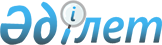 "Қазақстан Республикасының Ұлттық Банкі әзірлеген ведомстволық статистикалық байқаулардың статистикалық нысандары мен оларды толтыру жөніндегі нұсқаулықтарды бекіту туралы" Қазақстан Республикасы Статистика агенттігі төрағасының міндетін атқарушының 2010 жылғы 21 желтоқсандағы № 351 бұйрығына өзгерістер енгізу туралы
					
			Күшін жойған
			
			
		
					Қазақстан Республикасы Ұлттық экономика министрлігі Статистика комитеті Төрағасының 2017 жылғы 7 желтоқсандағы № 194 бұйрығы. Қазақстан Республикасының Әділет министрлігінде 2018 жылғы 9 қаңтарда № 16186 болып тіркелді. Күші жойылды - Қазақстан Республикасының Стратегиялық жоспарлау және реформалар агенттігі Ұлттық статистика бюросы Басшысының 2021 жылғы 24 қарашадағы № 36 бұйрығымен.
      Ескерту. Күші жойылды - ҚР Стратегиялық жоспарлау және реформалар агенттігі Ұлттық статистика бюросы Басшысының 24.11.2021 № 36 (алғашқы ресми жарияланған күнінен кейін күнтізбелік он күн өткен соң қолданысқа енгізіледі) бұйрығымен.
      БҰЙЫРАМЫН: 
      1. "Қазақстан Республикасының Ұлттық Банкі әзірлеген ведомстволық статистикалық байқаулардың статистикалық нысандары мен оларды толтыру жөніндегі нұсқаулықтарды бекіту туралы" Қазақстан Республикасы Статистика агенттігі төрағасының міндетін атқарушының 2010 жылғы 21 желтоқсандағы № 351 бұйрығына (Нормативтік құқықтық актілерді мемлекеттік тіркеу тізілімінде № 6863 болып тіркелген, Қазақстан Республикасының орталық атқарушы және өзге де орталық мемлекеттік органдарының 2011 жылғы № 9 (тираждың шыққан уақыты 2011 жылғы 23 қыркүйекте) және 2011 жылғы № 33 (тираждың шыққан уақыты 2011 жылғы 1 желтоқсанда) актілер жинағында жарияланған) мынадай өзгерістер енгізілсін:
      кіріспе мынадай редакцияда жазылсын:
      "Мемлекеттік статистика туралы" Қазақстан Республикасының 2010 жылғы 19 наурыздағы Заңының 12-бабының 8) тармақшасына және Қазақстан Республикасы Үкіметінің 2014 жылғы 24 қыркүйектегі № 1011 қаулысымен бекітілген Қазақстан Республикасы Ұлттық экономика министрлігі туралы ереженің 17-тармағының 260) тармақшасына сәйкес БҰЙЫРАМЫН:"; 
      15), 16), 17), 18), 19), 20), 21), 22), 23), 24), 25), 26), 27), 28), 31), 32), 33), 34), 37), 38), 39), 40), 47), 48), 51), 52) қосымшалары осы бұйрыққа 1), 2), 3), 4), 5), 6), 7), 8), 9), 10), 11), 12), 13), 14), 15), 16), 17), 18), 19), 20), 21), 22), 23), 24), 25), 26) қосымшаларға сәйкес редакцияда жазылсын.
      2. Қазақстан Республикасы Ұлттық экономика министрлігі Статистика комитетінің Статистикалық қызметті жоспарлау басқармасы Заң басқармасымен бірлесіп заңнамада белгіленген тәртіппен:
      1) осы бұйрықтың Қазақстан Республикасы Әділет министрлігінде мемлекеттік тіркелуін; 
      2) осы бұйрық мемлекеттік тіркелген күннен бастап күнтізбелік он күн ішінде оның қазақ және орыс тілдеріндегі қағаз және электронды түрдегі көшірмесінің ресми жариялау және Қазақстан Республикасы нормативтік құқықтық актілерінің эталондық бақылау банкіне енгізу үшін "Республикалық құқықтық ақпарат орталығы" шаруашылық жүргізу құқығындағы республикалық мемлекеттік кәсіпорнына жіберілуін; 
      3) осы бұйрық мемлекеттік тіркелгеннен кейін күнтізбелік он күн ішінде оның көшірмесінің мерзімді баспасөз басылымдарына ресми жариялауға жіберілуін қамтамасыз етсін.
      3. Қазақстан Республикасы Ұлттық экономика министрлігі Статистика комитетінің Статистикалық қызметті жоспарлау басқармасы осы бұйрықты Қазақстан Республикасы Ұлттық экономика министрлігі Статистика комитетінің құрылымдық бөлімшелеріне және Қазақстан Республикасының Ұлттық Банкіне жұмыс бабында басшылыққа алу үшін жеткізсін.
      4. Осы бұйрықтың орындалуын бақылауды өзіме қалдырамын.
      5. Осы бұйрық алғашқы ресми жарияланған күнінен кейін күнтізбелік он күн өткен соң қолданысқа енгізіледі.
      "КЕЛІСІЛГЕН"
      Қазақстан Республикасы 
      Ұлттық Банкінің төрағасы
      _______________ Д. Ақышев
      2017 жылғы 20 желтоқсан
      Мазмұны
      Содержание
      Толтырылған бөлімдерді/бөлімдердің бөліктерін көрсетіңіз (қанат белгісімен)
      Укажите (галочкой) заполненные разделы/части разделов
      Сіздің ұйымыңыздың резидент еместерге талаптары (Активтер)
      Требования Вашей организации к нерезидентам (Активы)
      1-бөлім. Сіздің ұйымыңыздың шетел компанияларында үлестік қатысуы, мың АҚШ долларымен (Активтер)
      Раздел 1. Долевое участие Вашей организации в иностранных компаниях, в тысячах долларов США (Активы)
      1.1-бөлік. Сіздің ұйымыңыздың шетелдік филиалдарын және өкілдіктерін Сіздің ұйымыңыздың қаржыландыруы (басқа ұсынылған бөлімдерге енгізілмегені)
      Часть 1.1. Финансирование Вашей организацией зарубежных филиалов и представительств Вашей организации (не включенное в другие представленные разделы)
      1.2-бөлік. Сіздің ұйымыңыздың шетелдік тікелей инвестициялау объектілерінде үлестік қатысуы (қатысу үлесі 10% және одан да көп дауыс беру құқығы бар акциялар, қатысушылардың дауыстары, инвестициялық қорлардың пайлары)
      Часть 1.2. Долевое участие Вашей организации в иностранных объектах прямого инвестирования (доля участия 10% и более голосующих акций, голосов участников, паев инвестиционных фондов)
      1.3-бөлік. Сіздің ұйымыңыздың шетелдік компанияларға үлестік қатысуы (қатысу үлесі 10%-дан төмен немесе айқындалмаған)
      Часть 1.3. Долевое участие Вашей организации в иностранных компаниях (доля участия менее 10% или не определена)
      1.3.1 Сіздің ұйымыңыздың тікелей инвесторлардың капиталына қатысуы
      1.3.1 Участие Вашей организации в капитале прямых инвесторов 
      1.3.2. Сіздің ұйымыңыздың тел ұйымдар капиталына қатысуы
      1.3.2. Участие Вашей организации в капитале сестринских организаций 
      1.3.3. Басқа резидент еместердің дауыс беру құқығы бар (10%-дан аз дауыс беру құқығы бар) акциялары, шетелдік инвестициялық қорлардың (10% төмен немесе айқындалмаған) акциялары/пайлары 
      1.3.3. Голосующие акции (менее 10% голосующих акций) других нерезидентов, акции/паи иностранных инвестиционных фондов (менее 10% или не определено)
      1.3.4. Басқа резидент еместерде қатысу (акцияларға депозитарлық қолхатттарды қосқанда 10%-дан төмен қатысушылар дауысы, үлеспұлдар немесе айқындалмаған)
      1.3.4. Участие в других нерезидентах (менее 10% голосов участников, паев или не определено, включая депозитарные расписки на акции)
      2-бөлім. Сіздің ұйымыңыздың портфеліндегі резидент еместердің борыштық бағалы қағаздары (борыштық бағалы қағаздарға депозитарлық қолхатттарды қосқанда), вексельдері мен артықшылықты акциялары, мың АҚШ долларымен (Активтер)
      Раздел 2. Долговые ценные бумаги (включая депозитарные расписки на долговые ценные бумаги), векселя и привилегированные акции нерезидентов в портфеле Вашей организации, в тысячах долларов США (Активы)
      2.1-бөлік. Сіздің ұйымыңыздың шетелдік тікелей және жанама инвестициялау объектілері шығарған
      Часть 2.1. Выпущенные непосредственными и косвенными иностранными объектами прямого инвестирования Вашей организации 
      2.2-бөлік. Сіздің ұйымыңыздың тікелей және жанама шетелдік тікелей инвесторлары шығарған
      Часть 2.2. Выпущенные непосредственными и косвенными иностранными прямыми инвесторами Вашей организации
      2.3-бөлік. Сіздің ұйымыңыздың шетелдік тел ұйымдары шығарған
      Часть 2.3. Выпущенные иностранными сестринскими организациями Вашей организации
      2.4-бөлік. Басқа резидент еместер шығарған
      Часть 2.4. Выпущенные другими нерезидентами
      2.4.1 Өтеу мерзімі 1 жылға дейінгі барыштық бағалы қағаздар және вексельдер
      2.4.1 Долговые ценные бумаги и векселя со сроком погашения до 1 года включительно
      2.4.2 Өтеу мерзімі 1 жылдан астам артықшылықты акциялар, борыштық бағалы қағаздар және вексельдер
      2.4.2 Привилегированные акции, долговые ценные бумаги и векселя со сроком погашения более 1 года 
      3-бөлім. Сіздің ұйымыңыздың резидент еместерге берген сауда (коммерциялық) кредиттері мен аванстары, мың АҚШ долларымен (Активтер)
      Раздел 3. Торговые (коммерческие) кредиты и авансы, выданные Вашей организацией нерезидентам, в тысячах долларов США (Активы)
      3.1-бөлік. Сіздің ұйымыңыздың шетелдік филиалдарына
      Часть 3.1. Зарубежным филиалам Вашей организации 
      3.2-бөлік. Сіздің ұйымыңыздың тікелей және жанама шетелдік тікелей инвестициялау объектілеріне
      Часть 3.2. Непосредственным и косвенным иностранным объектам прямого инвестирования Вашей организации
      3.3-бөлік. Сіздің ұйымыңыздың тікелей және жанама шетелдік тікелей инвесторларына
      Часть 3.3. Непосредственным и косвенным иностранным прямым инвесторам Вашей организации
      3.4-бөлік. Сіздің ұйымыңыздың шетелдік тел ұйымдарына
      Часть 3.4. Иностранным сестринским организациям Вашей организации
      3.5-бөлік. Басқа резидент еместерге
      Часть 3.5. Другим нерезидентам
      3.5.1 Өтеу мерзімі 1 жылға дейін
      3.5.1 Со сроком погашения до 1 года включительно
      3.5.2 Өтеу мерзімі 1 жылдан астам
      3.5.2 Со сроком погашения более 1 года
      4-бөлім. Сіздің ұйымыңыздың резидент еместерге берген (қаржы лизингін қоса есептегенде) заемдары, мың АҚШ долларымен (Активтер)
      Раздел 4. Займы (включая финансовый лизинг), выданные Вашей организацией нерезидентам, в тысячах долларов США (Активы)
      4.1-бөлік. Сіздің ұйымыңыздың шетелдік филиалдарына
      Часть 4.1. Зарубежным филиалам Вашей организации
      4.2-бөлік. Сіздің ұйымыңыздың тікелей және жанама шетелдік тікелей инвестициялау объектілеріне
      Часть 4.2. Непосредственным и косвенным иностранным объектам прямого инвестирования Вашей организации
      4.3-бөлік. Сіздің ұйымыңыздың тікелей және жанама шетелдік тікелей инвесторларына
      Часть 4.3. Непосредственным и косвенным иностранным прямым инвесторам Вашей организации
      4.4-бөлік. Сіздің ұйымыңыздың шетелдік тел ұйымдарына
      Часть 4.4. Иностранным сестринским организациям Вашей организации
      4.5-бөлік. Басқа резидент еместерге
      Часть 4.5. Другим нерезидентам
      4.5.1 Өтеу мерзімі 1 жылға дейін
      4.5.1 Со сроком погашения до 1 года включительно
      4.5.2 Өтеу мерзімі 1 жылдан астам
      4.5.2 Со сроком погашения более 1 года
      5-бөлім. Сіздің ұйымыңыздың резидент еместерге басқа талаптары, мың АҚШ долларымен (Активтер)
      Раздел 5. Прочие требования Вашей организации к нерезидентам, в тысячах долларов США (Активы)
      5.1-бөлік. Сіздің ұйымыңыздың қолма-қол шетел валютасы, резидент емес банктердегі банк шоттары
      Часть 5.1. Наличная иностранная валюта, банковские счета Вашей организации в банках-нерезидентах
      5.1.1 Қолма-қол шетел валютасы, ағымдағы шоттар, талап ету шоттары, өтеу мерзімі 1 жылға дейін салымдар
      5.1.1 Наличная иностранная валюта, текущие счета, счета до востребования, вклады со сроком погашения до 1 года включительно
      5.1.2 Өтеу мерзімі 1 жылдан астам салымдар
      5.1.2 Вклады со сроком погашения более 1 года
      5.2-бөлік. Туынды қаржы құралдары
      Часть 5.2. Производные финансовые инструменты
      5.2.1 Опциондар
      5.2.1 Опционы
      5.2.2 Форвардтар
      5.2.2 Форварды
      5.3-бөлік. Сіздің ұйымыңыздың шетелдегі жылжымайтын мүліктері
      Часть 5.3. Недвижимость Вашей организации за рубежом
      5.4-бөлік. Резидент еместерге басқа санаттарғ жатпайтын басқа талаптар
      Часть 5.4. Прочие требования к нерезидентам, не включенные в другие категории
      5.4.1 Сіздің ұйымыңыздың шетелдік филиалдарына
      5.4.1 К зарубежным филиалам Вашей организации
      5.4.2 Сіздің ұйымыңыздың тікелей және жанама шетелдік тікелей инвестициялау объектілеріне
      5.4.2 К непосредственным и косвенным иностранным объектам прямого инвестирования Вашей организации
      5.4.3 Сіздің ұйымыңыздың тікелей және жанама шетелдік тікелей инвесторларына
      5.4.3 К непосредственным и косвенным иностранным прямым инвесторам Вашей организации
      5.4.4 Сіздің ұйымыңыздың шетелдік тел ұйымдарына
      5.4.4 К иностранным сестринским организациям Вашей организации
      5.4.5 Басқа резидент еместерге
      5.4.5 К другим нерезидентам
      5.4.5.1 Өтеу мерзімі 1 жылға дейінгі
      5.4.5.1 Со сроком погашения до 1 года включительно
      5.4.5.2 Өтеу мерзімі 1 жылдан астам
      5.4.5.2 Со сроком погашения более 1 года
      6-бөлім. Резидент еместердің портфеліндегі Сіздің ұйымыңыз шығарған борыштық бағалы қағаздар, вексельдер, мың АҚШ долларымен (Міндеттемелер)
      Раздел 6. Долговые ценные бумаги, векселя, выпущенные Вашей организацией, находящиеся в портфеле у нерезидентов, в тысячах долларов США (Обязательства)
      7-бөлім. Резидент еместерден Сіздің ұйымыңыздың алған сауда (коммерциялық) кредиттері мен аванстары, мың АҚШ долларымен (Міндеттемелер)
      Раздел 7.Торговые (коммерческие) кредиты и авансы, полученные Вашей организацией от нерезидентов, в тысячах долларов США (Обязательства)
      7.1-бөлік. Сіздің ұйымыңыздың шетелдік филиалдарынан
      Часть 7.1. От зарубежных филиалов Вашей организации
      7.2-бөлік. Сіздің ұйымыңыздың тікелей және жанама шетелдік тікелей инвестициялау объектілерінен
      Часть 7.2. От непосредственных и косвенных иностранных объектов прямого инвестирования Вашей организации
      7.3-бөлік. Сіздің ұйымыңыздың тікелей және жанама шетелдік тікелей инвесторларынан
      Часть 7.3. От непосредственных и косвенных иностранных прямых инвесторов Вашей организации
      7.4-бөлік. Сіздің ұйымыңыздың шетелдік тел ұйымдарынан
      Часть 7.4. От иностранных сестринских организаций Вашей организации
      7.5-бөлік. Басқа резидент еместерден
      Часть 7.5. От других нерезидентов
      7.5.1 Өтеу мерзімі 1 жылға дейін
      7.5.1 Со сроком погашения до 1 года включительно
      7.5.2 Өтеу мерзімі 1 жылдан астам
      7.5.2 Со сроком погашения более 1 года
      8-бөлім. Резидент еместерден Сіздің ұйымыңыздың алған (қаржы лизингін қоса есептегенде) заемдары, мың АҚШ долларымен (Міндеттемелер)
      Раздел 8. Займы (включая финансовый лизинг), полученные Вашей организацией от нерезидентов, в тысячах долларов США (Обязательства)
      8.1-бөлік. Қазақстан Республикасы Үкіметі кепілдік берген
      Часть 8.1. Гарантированные Правительством Республики Казахстан
      8.2-бөлік. Қазақстан Республикасы Үкіметі кепілдік бермеген
      Часть 8.2. Негарантированные Правительством Республики Казахстан
      8.2.1 Сіздің ұйымыңыздың шетелдік филиалдарынан
      8.2.1 От зарубежных филиалов Вашей организации
      8.2.2 Сіздің ұйымыңыздың тікелей және жанама шетелдік тікелей инвестициялау объектілерінен
      8.2.2 От непосредственных и косвенных иностранных объектов прямого инвестирования Вашей организации
      8.2.3 Сіздің ұйымыңыздың тікелей және жанама шетелдік тікелей инвесторларынан
      8.2.3 От непосредственных и косвенных иностранных прямых инвесторов Вашей организации
      8.2.4 Сіздің ұйымыңыздың шетелдік тел ұйымдарынан
      8.2.4 От иностранных сестринских организаций Вашей организации
      8.2.5 Басқа резидент еместерден
      8.2.5 От других нерезидентов
      8.2.5.1 Өтеу мерзімі 1 жылға дейін
      8.2.5.1 Со сроком погашения до 1 года включительно 
      8.2.5.2 Өтеу мерзімі 1 жылдан астам
      8.2.5.2 Со сроком погашения более 1 года 
      9-бөлім. Резидент еместер алдындағы Сіздің ұйымыңыздың басқа міндеттемелері, мың АҚШ доллары (Міндеттемелер)
      Раздел 9. Прочие обязательства Вашей организации перед нерезидентами, в тысячах долларов США (Обязательства)
      9.1-бөлік. Туынды қаржы құралдары және резидент емес қызметкерлер үшін акцияға опциондар
      Часть 9.1. Производные финансовые инструменты и опционы на акции для сотрудников-нерезидентов
      9.1.1 Резидент емес қызметкерлер үшін Сіздің ұйымыңыздың акциясына опциондар
      9.1.1 Опционы на акции Вашей организации для сотрудников-нерезидентов
      9.1.2 Басқа опциондар
      9.1.2 Прочие опционы
      9.1.3 Форвардтар
      9.1.3 Форварды
      9.2-бөлік. Басқа санаттарға жатпайтын басқа міндеттемелер
      Часть 9.2. Прочие обязательства, не включенные в другие категории
      9.2.1. Сіздің ұйымыңыздың шетелдік филиалдары алдындағы
      9.2.1. Перед зарубежными филиалами Вашей организации
      9.2.2 Сіздің ұйымыңыздың тікелей және жанама шетелдік тікелей инвестициялау объектілері алдындағы
      9.2.2 Перед непосредственными и косвенными иностранными объектами прямого инвестирования Вашей организации
      9.2.3 Сіздің ұйымыңыздың тікелей және жанама шетелдік тікелей инвесторлары алдындағы
      9.2.3 Перед непосредственными и косвенными иностранными прямыми инвесторами Вашей организации
      9.2.4 Сіздің ұйымыңыздың шетелдік тел ұйымдары алдындағы
      9.2.4 Перед иностранными сестринскими организациями Вашей организации
      9.2.5 Басқа резидент еместер алдындағы 
      9.2.5 Перед другими нерезидентами
      9.2.5.1 Өтеу мерзімі 1 жылға дейін
      9.2.5.1 Со сроком погашения до 1 года включительно
      9.2.5.2 Өтеу мерзімі 1 жылдан астам
      9.2.5.2 Со сроком погашения более 1 года
      10-бөлім. Резидент еместердің Сіздің ұйымыңыздың капиталына тура қатысуы, мың АҚШ долларымен (Капитал)
      Раздел 10. Непосредственное участие нерезидентов в капитале Вашей организации, в тысячах долларов США (Капитал)
      10.1 бөлік. Сіздің ұйымыңыздың жарғылық капиталындағы шетелдік тікелей инвестордың үлестік қатысуы (10% және одан да көп дауыс беру құқығы бар акциялар (қатысушылардың дауыстары)
      Часть 10.1 Долевое участие иностранного прямого инвестора в уставном капитале Вашей организации (10% и более голосующих акций (голосов участников)
      10.2-бөлік. Сіздің ұйымыңыздың жарғылық капиталында резидент еместердің үлестік қатысуы 10%-дан төмен дауыс беру құқығы бар акциялар (қатысушылар дауыстары)
      Часть 10.2. Долевое участие нерезидентов в уставном капитале Вашей организации менее 10% голосующих акций (голосов участников)
      10.2.1 Егер резидент емес Сіздің ұйымыңыздың тікелей инвестициялау объектісі болып табылса
      10.2.1 Если нерезидент является объектом прямого инвестирования Вашей организации
      10.2.2 Егер резидент емес Сіздің ұйымыңыздың тел ұйымы болып табылса
      10.2.2 Если нерезидент является сестринской организацией Вашей организации
      10.2.3 Басқа жағдайларда 
      10.2.3 В остальных случаях 
      10.3-бөлік. Сіздің ұйымыңыздың резидент еместердегі артықшылықты акциялары
      Часть 10.3. Привилегированные акции Вашей организации у нерезидентов
      10.3.1 Сіздің ұйымыңыздың шетелдік тікелей инвесторлар қолындағы артықшылықты акциялары
      10.3.1 Привилегированные акции на руках у иностранных прямых инвесторов Вашей организации
      10.3.2 Сіздің ұйымыңыздың шетелдік тікелей инвестициялау объектілерінің қолындағы артықшылықты акциялары
      10.3.2 Привилегированные акции на руках у иностранных объектов прямого инвестирования Вашей организации
      10.3.3 Сіздің ұйымыңыздың шетелдік тел ұйымдарының қолындағы артықшылықты акциялары
      10.3.3 Привилегированные акции на руках у иностранных сестринских организаций Вашей организации
      10.3.4 Басқа резидент еместердің қолындағы артықшылықты акциялар
      10.3.4 Привилегированные акции на руках у других нерезидентов
      Атауы                                       Мекенжайы
      Наименование________________________ Адрес______________________________________
      _____________________________________        ______________________________________
      Телефоны                                    Электрондық почта мекенжайы (респонденттің)
      Телефон______________________            Адрес электронной почты (респондента)_______
      Орындаушы
      Исполнитель____________________________________________ ________________________
      тегі, аты және әкесінің аты (бар болған жағдайда)      қолы, телефоны
      фамилия, имя и отчество (при его наличии)            подпись, телефон
      Бас бухгалтер
      Главный бухгалтер ____________________________________________ __________________
      тегі, аты және әкесінің аты (бар болған жағдайда)      қолы
      фамилия, имя и отчество (при его наличии)            подпись
      Басшы немесе оның міндетін атқарушы тұлға
      Руководитель или лицо, исполняющий его обязанности _______________________ _________
      тегі, аты және әкесінің аты (бар болған жағдайда) қолы
      фамилия, имя и отчество (при его наличии)      подпись
      Мөрдің орны (бар болған жағдайда)
      Место для печати (при наличии)
      Ескертпе:
      Примечание:
      * Аталған тармақ "Мемлекеттік статистика туралы" Қазақстан Республикасы Заңының 8-бабының 5-тармағына сәйкес толтырылады
      * Данный пункт заполняется согласно пункту 5 статьи 8 Закона Республики государственной статистике" "Резидент еместерге қойылатын қаржылық талаптар және олардың алдындағы міндеттемелер туралы есеп" ведомстволық статистикалық байқаудың статистикалық нысанын (коды 7321202, индексі 1-ТБ, кезеңділігі тоқсандық) толтыру жөніндегі нұсқаулық
      1. Осы "Резидент еместерге қойылатын қаржылық талаптар және олардың алдындағы міндеттемелер туралы есеп" (коды 7321202, индексі 1-ТБ, кезеңділігі тоқсандық) ведомстволық статистикалық байқаудың статистикалық нысанын толтыру жөніндегі нұсқаулық "Мемлекеттік статистика туралы" Қазақстан Республикасының 2010 жылғы 19 наурыздағы Заңының 12-бабы 8) тармақшасына сәйкес әзірленді және "Резидент еместерге қойылатын қаржылық талаптар және олардың алдындағы міндеттемелер туралы есеп" (коды 7321202, индексі 1-ТБ, кезеңділігі тоқсандық) ведомстволық статистикалық байқаудың статистикалық нысанын (бұдан әрі – статистикалық нысан) толтыруды нақтылайды.
      2. Келесі анықтамалар осы статистикалық нысанды толтыру мақсатында қолданылады:
      1) резиденттер:
      азаматтығына қарамастан Қазақстан Республикасында бір жылдан аса тұратын жеке тұлғалар және Қазақстаннан тыс аумақта бір жылдан кем уақытша тұратын Қазақстан Республикасының азаматтары. Қазақстан Республикасының мемлекеттік қызмет, білім алу және емделу мақсатындағы шет елдегі азаматтары олардың басқа елдердің аумағында болу мерзімдеріне қарамастан резиденттер болып табылады;
      халықаралық ұйымдарды, шетелдік елшіліктерді, консулдықтарды және басқа да дипломатиялық және ресми өкілдіктерді қоспағанда, Қазақстан Республикасының аумағындағы заңды тұлғалар;
      заңды тұлғаның құрылуысыз Қазақстан Республикасының заңнамасына сәйкес құрылған ұйымдар;
      Қазақстан Республикасының аумағынан тыс жерлердегі қазақстандық елшіліктер, консулдықтар және басқа да дипломатиялық және ресми өкілдіктер;
      осы тармақтың осы тармақшасының үшінші абзацында және 2) тармақшасының үшінші абзацында көрсетілген заңды тұлғалардың Қазақстан Республикасының аумағындағы филиалдары және өкілдіктері;
      2) резидент еместер:
      азаматтығына қарамастан шет елде бір жылдан астам тұратын жеке тұлғалар және Қазақстан Республикасы аумағында бір жылдан аз тұратын шетелдік азаматтар. Шет мемлекеттердің мемлекеттік қызмет, білім алу және емделу мақсатында жүрген азаматтары олардың республика аумағында болу мерзімдеріне қарамастан резиденттер еместер болып табылады;
      Қазақстан Республикасының елшіліктерін, консулдықтарын және басқа да дипломатиялық және ресми өкілдіктерін қоспағанда, басқа мемлекеттердің аумағындағы заңды тұлғалар;
      заңды тұлғаның құрылуысыз шет мемлекеттің заңнамасына сәйкес құрылған ұйымдар (қорлар, трасттар, жай серіктестіктер);
      Қазақстан Республикасының аумағындағы халықаралық ұйымдар, шетелдік елшіліктер, консулдықтар және басқа да шетелдік дипломатиялық және ресми өкілдіктер;
      осы тармақтың 1) тармақшасының үшінші абзацында және осы тармақшаның екінші абзацында көрсетілген заңды тұлғалардың басқа мемлекеттер аумағындағы филиалдары және өкілдіктері;
      3) тел ұйым – тікелей инвестордың респондентімен ортақ жағдайлары бар ұйым, бірақ бұл ұйым да, респондент те бір-бірінің капиталына қатысу құралдарының 10 пайызына немесе одан көбіне ие болмайды;
      4) тікелей инвестор – дауыс беретін акцияларының (қатысушылар дауысының) кемінде 10%-на немесе олардың тікелей инвестициялау объектісіндегі баламасына (акционерлік емес ұйымдар үшін салымдар мен пайлар) ие жеке немесе заңды тұлға;
      5) тікелей инвестициялау объектісі – дауыс беретін акцияларының (қатысушылар дауысының) кемінде 10%-ы немесе олардың баламасы (акционерлік ұйымдар үшін салымдар мен пайлар) тікелей инвесторға тиесілі жеке немесе заңды тұлға;
      6) инвестициялық қорлар – тіркеу елінің заңнамасына сәйкес құрылған акционерлік немесе инвестициялық пай қоры. Инвестициялық қорлар акцияларды немесе пайларды жария шығару жолымен қаражат тартатын ұжымдық инвестициялау құрылымы болып табылады;
      7) сауда (коммерциялық) кредиттеріне мыналар жатады:
      кредиттік келісімдерге сәйкес өндірушілердің, жеткізушілердің және мердігерлердің көрсететін қызметтері мен тауарлары;
      тауар жеткізу, жұмыс орындау және қызмет көрсету келісімшарттары негізінде жеткізушілермен, мердігерлермен (міндеттемелер бойынша) немесе сатушылармен және тапсырыс берушілермен (талаптар бойынша) есеп айырысу бойынша берешек;
      тауар жеткізу, жұмыс орындау және қызмет көрсету арқылы алынған (міндеттемелер бойынша) және берілген (талаптар бойынша) аванс (алдын-ала ақы).
      Бұл санаттан борыштық бағалы қағаздарда көрсетілуге тиісті айналыстағы коммерциялық вексельдер (яғни, иесі оларды өтеу мерзімінен бұрын сата алатын вексельдер) алып тасталады;
      8) басқа санатқа кіргізілмеген басқа да талаптар (міндеттемелер):
      сауда (коммерциялық) кредиттерге және аванс пен несиеге кірмейтін қаржы активтерін (бағалы қағаздарды, қатысу үлестерін), жылжымайтын мүлікті, материалдық емес активтерді сатып алу, сату бойынша берешек немесе аванстар;
      жарияланған, бірақ өткен кезеңдерде төленбеген дивидендтер бойынша берешек немесе аванстар;
      есептелген, бірақ төленбеген салықтар бойынша, салықты төлеу мерзімін өткізіп алу үшін есептелген, бірақ төленбеген айыппұлдар мен өсімпұлдар бойынша берешек;
      соттар немесе басқа да мемлекеттік органдар салған есептелген, бірақ төленбеген айыппұлдар мен өсімпұлдар бойынша берешек;
      есептелген, бірақ төленбеген комиссиялық алымдар немесе қаржылық қызметтер үшін төлем болып ұсынылған алымдар бойынша үшінші жақтарға берешек;
      клиенттермен есеп айырысу бойынша берешек – қаржы делдалдары (брокерлер, дилерлер, компаниялардың басқарушылары және тағы да басқалары) үшін.
      3. Статистикалық нысан бойынша сұратылатын ақпарат Қазақстан Республикасының төлем балансын, халықаралық инвестициялық позициясын қалыптастыруға және сыртқы борышты бағалауға және оларды талдауға арналған.
      4. Есепте барлық сома бүтін санмен мың АҚШ доллары түрінде көрсетіледі. Теңгемен берілген сома АҚШ долларына ауыстырылады. Шетел валюталарында берілген сома алдымен теңгеге, содан соң АҚШ долларына ауыстырылады. 
      Айырбастау үшін қаржылық есептілікті қалыптастыру мақсатында валюта айырбастаудың бағамы қолданылады. Бұл ретте операцияларды конвертациялау үшін операциялар жүргізу күніне тиісті бағамдар, кірістер үшін – есепті кезеңдегі орташа есеппен алынған бағамдар, тоқсанның басындағы және соңындағы қалдықтар үшін – тиісті күннің бағамы қолданылады.
      АҚШ долларынан басқа валютамен деноминирленген қаржы операциялары мен кіріс операция жүргізу күніндегі бағам бойынша АҚШ долларына ауыстырылады. Тоқсанның басы мен соңындағы басқа валютамен деноминирленген позициялар тиісті күнгі бағам бойынша АҚШ долларына ауыстырылады.
      5. Кірістің барлық түрлері жиынтық негізде, яғни салықпен қоса есептеліп көрсетіледі.
      6. Қаржы құралдары қысқа мерзімді (қоса алғанда 1 жылға дейінгі) және ұзақ мерзімді (1 жылдан аса) деп қысқа мерзімді деп жіктелетін револьверлік қайта қалпына келетін кредиттерді қоспағанда, бастапқы мерзімі бойынша жіктеледі. 
      Қаржылық құрал бойынша мерзімі өткен берешек қаржылық құралмен бірге көрсетіледі. Қаржылық құрал жөніндегі кіріс бойынша мерзімі өткен берешек қаржылық құрал жөніндегі кіріспен бірге көрсетіледі. 
      Қаржылық құрал бойынша мерзімі өткен берешек бойынша және (немесе) қаржылық құрал жөніндегі кіріс бойынша мерзімі өткен берешек бойынша айыппұлдар мен өсімпұлдар қаржылық құрал жөніндегі кіріспен бірге көрсетіледі. 
      7. Есептік деректер әріптес елдер бойынша көрсетіледі. Егер әріптес елдердің саны нысандағы бағандар санынан асып кетсе, жетпейтін бағандар қосылады. 
      1-бөлімнің 1.2-бөлігінде деректер резидент емес-әріптестің атауы және оның тіркелген елі бойынша көрсетіледі. Резидент еместердің атауын латын әліпбиінің әріптерімен, ал атауы орыс тілінде тіркелген резидент еместер бойынша – орыс әліпбиінің әріптерімен жазылады.
      Егер операциялар мен позициялар (қалдықтар) көлемі әрбір жеке ел бойынша 1 мың АҚШ долларынан аспаса, бірнеше елді біріктіруге және оларды "Басқа елдер" еліне жатқызуға болады. 
      Егер "Қайта бағалау" және "Басқа да өзгерістер" жолдары бойынша сомаларды әр ел бойынша жеке бөлу мүмкін болмаса, "Басқа елдер" елі бойынша әр жолды жеке-жеке жалпы сомамен толтыруға болады. 
      5-бөлімнің 5.1-бөлігінде қолма-қол еуро "Басқа елдер" елі бойынша көрсетіледі, қалған валюталар бойынша қолма-қол ақша тиісті валютаның эмитент елі бойынша көрсетіледі. Мысалы, Ресей рубліндегі қолма-қол ақша – Ресей Федерациясы елі бойынша, АҚШ доллардағы қолма-қол ақша – Американың Құрама Штаттар елі бойынша және тағыда басқа.
      Халықаралық қаржы ұйымдарын "Халықаралық ұйымдар" елі бойынша көрсетіледі. 
      8. Есепте респонденттің шетелдік филиалдарының резидент еместерге талаптары мен міндеттемелері көрсетілмейді. 
      9. Есепті кезеңнің соңындағы акциялар мен басқа да бағалы қағаздар нарықтық құны бойынша көрсетіледі. Акциялар мен басқа да бағалы қағаздар бойынша позицияларды (қалдықтарды) бағалау үшін азаюына қарай тәртіппен мына әдістердің бірі қолданылады:
      тиісті күнгі орта нарықтық бағасы бойынша (қор нарықтарындағы сату бағасы мен сатып алу бағасы арасындағы);
      жақын арада жүргізілген операцияның құны бойынша.
      Нарықтық құнды бағалауда қиындықтар туындаған жағдайда деректер баланстық құны бойынша көрсетіледі. 
      Акциялармен және басқа да бағалы қағаздармен операциялар мәміленің нақты бағасы бойынша көрсетіледі. 
      10-бөлімнің 10.1-бөлігінде 2211036 жолы бойынша есептік кезең аяғындағы Сіздің ұйымыңыздың резидент еместің үлесіне келетін нарықтық құны АҚШ долларының мың бірлігімен ақпарат бар болған кезде көрсетіледі.
      10. Активтер (Міндеттемелер, Капитал) бойынша "Операциялар нәтижесіндегі ұлғаю" жолы бойынша мыналар көрсетіледі:
      бағалы қағаздар, капиталға қатысу үлестері жағдайында (жол коды 1111002, 1211002, 1311002, 1412002, 1414002, 1122002, 1222002, 1322002, 1422102, 1422202, 2422202, 2211002, 2111002, 2311002, 2411002, 2213002, 2113002, 2313002, 2413002) – сатып алуды (сатуды), оның ішінде бағалы қағаздардың бастапқы және қайталама нарықтарындағы, бағалы қағаздарды сыйға, мұрагерлікке алу (беру), басқа қаржы құралын бағалы қағаздарға және (немесе) қатысу үлесіне айырбастау (бағалы қағаздарды және (немесе) қатысу үлестерін басқа қаржы құралына айырбастау);
      қолма-қол шетел валюта, резидент емес банктерде Сіздің ұйымыңыздың банк шоттары бар болған жағдайда (1426102, 1426202 жолдары кодтары) – кассада қолма-қол шетел валютаның ұлғаюы, Сіздің ұйымыңыздың атына ашылған ағымдағы шоттарды, салымдарды, депозиттерді қосқанда банк шоттарына қаражаттың түсуі;
      сауда (коммерциялық) кредиттер, аванстар мен қарыздар жағдайында (жол коды 1024002, 1124002, 1224002, 1324002, 1424102, 1424202, 1025002, 1125002, 1225002, 1325002, 1425102, 1425202, 2024002, 2124002, 2224002, 2324002, 2424102, 2424202, 2025002, 2125002, 2225002, 2325002, 2425102, 2425202, 2428202) – материалдық (тауар) және қаржылық құндылықтарды және қызметтерді мерзімін ұзартып (кредитке) беру (алу), қысқа мерзімдіден ұзақ мерзімді берешекке ұзарту, сыйақыны ірілендіру (сыйақыны борыштың негізгі сомасына жатқызу), басқа қаржы құралын берешекке айырбастау;
      туынды қаржы құралдары жағдайында (жол коды 1431002, 1432002, 2431002, 2432002, 2433002) – опциондар бойынша сыйақылар төлеу, форвардтық (фьючерстік) келісімшарттар бойынша іске асырылған пайда.
      Активтер (Міндеттемелер, Капитал) бойынша "Операциялар нәтижесіндегі азаю" жолы бойынша мыналар көрсетіледі:
      бағалы қағаздар, капиталға қатысу үлестері жағдайында (жол коды 1111003, 1211003, 1311003, 1412003, 1414003, 1122003, 1222003, 1322003, 1422103, 1422203, 2422203, 2211003, 2111003, 2311003, 2411003, 2213003, 2113003, 2313003, 2413003) – қайталама нарықтағы сатып алуды (сатуды), эмитенттің өтеуін, бағалы қағаздарды сыйға, мұрагерлікке беру (алу), бағалы қағаздарды және (немесе) қатысу үлестерін басқа қаржы құралына айырбастау (басқа қаржы құралын бағалы қағаздарға және (немесе) қатысу үлестеріне айырбастау);
      қолма-қол шетел валюта, резидент емес банктерде Сіздің ұйымыңыздың банк шоттары бар болған жағдайда (1426102, 1426202 жолдары кодтары) – кассада қолма-қол шетел валютаның азаюы, Сіздің ұйымыңыздың атына ашылған ағымдағы шоттарды, салымдарды, депозиттерді қосқанда банк шоттарына қаражаттың азаюы;
      сауда (коммерциялық) кредиттер, аванстар мен қарыздар жағдайында (жол коды 1024003, 1124003, 1224003, 1324003, 1424103, 1424203, 1025003, 1125003, 1225003, 1325003, 1425103, 1425203, 2024003, 2124003, 2224003, 2324003, 2424103, 2424203, 2025003, 2125003, 2225003, 2325003, 2425103, 2425203, 2428203) – борыштың негізгі сомасы бойынша төлемдер, қысқа мерзімдіден ұзақ мерзімді берешекке ұзарту, берешекті басқа қаржы құралына айырбастау;
      туынды қаржы құралдары жағдайында (жол коды 1431003, 1432003, 2431003, 2432003, 2433003) – опциондық немесе форвардтық (фьючерстік) келісімшарттар талаптарын орындау (яғни базалық активті орындау бағасымен нақты жеткізу немесе сол сәттегі нарықтағы базалық активтің бағасы мен орындау бағасы арасындағы айырмашылық негізінде қолма-қол ақшамен есептеу).
      11. "Қайта бағалау" барлық жолдары бойынша қаржы активтері мен міндеттемелері құнының (көлемінің) валюталар бағамының, қаржы құралы бағасының өзгеруі нәтижесінде есепті кезеңдегі өзгерулер көрсетіледі. 
      Құнды валюталар бағамының ауытқуы немесе нарықтық бағалардың ауытқуы есебінен қайта бағалау нетто-негізде көрсетіледі және ол оң мәнді де, сол мәнді де құрауы мүмкін. 
      12. "Басқа өзгерістер" барлық жолдары бойынша қаржы активтері мен міндеттемелері құнының (көлемінің) операциялар немесе қайта бағалаудан басқа себептерге негізделген есепті кезеңдегі өзгерістер көрсетіледі.
      Оларға экономикалық туындау және активтердің шығып қалуы нәтижесіндегі өзгерістер, интитуционалдық бірліктердің резиденттік тиістілігінің өзгеруінен және (немесе) интитуционалдық бірліктердің байланыстылығының өзгеруінен туындаған қаржы активтеріндегі өзгерістер жатады. Кредитордың берешекті біржақты тәртіппен "баланстан тыс" есептен шығаруы есебінен, Қазақстан Республикасы резиденттері арасындағы борышты талап етуді иеліктен шығару (аудару) есебінен, Қазақстан Республикасы резидент еместерінің бір санаттан басқа санатқа (олардың жарғылық капиталдағы үлесінің ұлғаюы немесе азаюы салдарынан) өтуі есебінен, әріптестің резиденттілігінің өзгеруі есебінен және тағы басқа жекелеген қаржы құралдары бойынша позицияның өзгеруі.
      Қазақстан Республикасы резидент еместерінің арасындағы талаптарды иеліктен шығаруды (аударуды) осы резидент еместердің елдері бойынша "Басқа да өзгерістер" жолы бойынша көрсетіледі. 
      "Басқа да өзгерістерде" жолы бойынша есепті толтыру кезінде бұған дейін жіберілген қателердің түзетілуі көрсетіледі. (Есепті кезеңнің алдындағы кезеңнің соңындағы берешекті түзету).
      "Басқа да өзгерістер" нетто-негізде көрсетіледі және оң немесе теріс мәні болады. 
      Позициялардың есепті тоқсандағы барлық басқа өзгерістердің түрлері түсініктемелерде мағынасы ашылады. 
      13. Резидент еместермен заңды тұлға құрмай бірлесіп қызмет атқару есепте қаржы құралының респонденттің бухгалтерлік есебіндегі жіктеуіне сәйкес көрсетіледі. 
      14. Сақтандыру ұйымдары есепте сақтандыру резервтері туралы ақпаратты көрсетпейді.
      15. Есеп қағаз тасығышта немесе электрондық цифрлық қолтаңбаны растау рәсімдерін сақтай отырып байланыс арнасы арқылы электрондық түрде ұсынылады. Басқа тәсілмен ұсынылған есеп қағаз тасығышта немесе электрондық цифрлық қолтаңбаны растау рәсімдерін сақтай отырып байланыс арнасы арқылы электрондық түрде кейінгі растауды талап етеді. Бір есепті әр түрлі тәсілдермен ұсынған кезде, күндердің алғашқысы есепті ұсыну күні болып саналады. 
      Қағаз тасығышта есеп беру кезінде респондент статистикалық нысанның тек ақпарат толтырылған бөлімдерін/бөлімдердің бөліктерін тапсырады. Сонымен бірге, статистикалық нысанның мазмұнында толтырылған бөлімдердің/бөлімдер бөліктерінің бар болуы көрсетіледі.
      Респондент есептерге түзетулерді есептік кезеңнің аяқталғаннан кейінгі алты айдың ішінде енгізіледі.
      16. Арифметикалық-логикалық бақылау:
      1) 1-бөлім. "Сіздің ұйымыңыздың шетелдік компанияларға үлестік қатысуы":
      жол 1111006 = жол 1111001 + жол 1111002 – жол 1111003 + жол 1111004 + жол 1111005 әр баған үшін;
      жол 1211006 = жол 1211001 + жол 1211002 – жол 1211003 + жол 1211004 + жол 1211005 әр баған үшін;
      жол 1311006 = жол 1311001 + жол 1311002 – жол 1311003 + жол 1311004 + жол 1311005 әр баған үшін;
      жол 1412006 = жол 1412001 + жол 1412002 – жол 1412003 + жол 1412004 + жол 1412005 әр баған үшін;
      жол 1414006 = жол 1414001 + жол 1414002 – жол 1414003 + жол 1414004 + жол 1414005 әр баған үшін
      жол 1111006 = есептік кезең алдындағы есептің 1111001 жолына;
      жол 1211006 = есептік кезең алдындағы есептің 1211001 жолына;
      жол 1311006 = есептік кезең алдындағы есептің 1311001 жолына;
      жол 1412006 = есептік кезең алдындағы есептің 1412001 жолына;
      жол 1414006 = есептік кезең алдындағы есептің 1414001 жолына;
      2) 2-бөлім. "Сіздің ұйымыңыздың портфеліндегі резидент еместердің борыштық бағалы қағаздары, вексельдері мен артықшылықты акциялары":
      жол 1122006 = жол 1122001 + жол 1122002 – жол 1122003 + жол 1122004 + жол 1122005 әр баған үшін;
      жол 1222006 = жол 1222001 + жол 1222002 – жол 1222003 + жол 1222004 + жол 1222005 әр баған үшін;
      жол 1322006 = жол 1322001 + жол 1322002 – жол 1322003 + жол 1322004 + жол 1322005 әр баған үшін;
      жол 1422106 = жол 1422101 + жол 1422102 – жол 1422103 + жол 1422104 + жол 1422105 әр баған үшін;
      жол 1422206 = жол 1422201 + жол 1422202 – жол 1422203 + жол 1422204 + жол 1422205 әр баған үшін;
      жол 1122006 = есептік кезең алдындағы есептің 1122001 жолына;
      жол 1122016 = есептік кезең алдындағы есептің 1122011 жолына;
      жол 1222006 = есептік кезең алдындағы есептің 1222001 жолына;
      жол 1222016 = есептік кезең алдындағы есептің 1222011 жолына;
      жол 1322006 = есептік кезең алдындағы есептің 1322001 жолына;
      жол 1322016 = есептік кезең алдындағы есептің 1322011 жолына;
      жол 1422106 = есептік кезең алдындағы есептің 1422101 жолына;
      жол 1422116 = есептік кезең алдындағы есептің 1422111 жолына;
      жол 1422206 = есептік кезең алдындағы есептің 1422201 жолына;
      жол 1422216 = есептік кезең алдындағы есептің 1422211 жолына;
      3) 3-бөлім. "Сіздің ұйымыңыздың резидент еместерге берген сауда коммерциялық) кредиттері мен аванстары":
      жол 1024006 = жол 1024001 + жол 1024002 – жол 1024003 + жол 1024004 + жол 1024005 әр баған үшін;
      жол 1024016 = жол 1024011 + жол 1024012 – жол 1024013 + жол 1024015 әр баған үшін;
      жол 1124006 = жол 1124001 + жол 1124002 – жол 1124003 + жол 1124004 + жол 1124005 әр баған үшін;
      жол 1124016 = жол 1124011 + жол 1124012 – жол 1124013 + жол 1124015 әр баған үшін;
      жол 1224006 = жол 1224001 + жол 1224002 – жол 1224003 + жол 1224004 + жол 1224005 әр баған үшін;
      жол 1224016 = жол 1224011 + жол 1224012 – жол 1224013 + жол 1224015 әр баған үшін;
      жол 1324006 = жол 1324001 + жол 1324002 – жол 1324003 + жол 1324004 + жол 1324005 әр баған үшін;
      жол 1324016 = жол 1324011 + жол 1324012 – жол 1324013 + жол 1324015 әр баған үшін;
      жол 1424106 = жол 1424101 + жол 1424102 – жол 1424103 + жол 1424104 + жол 1424105 әр баған үшін;
      жол 1424116 = жол 1424111 + жол 1424112 – жол 1424113 + жол 1424115 әр баған үшін;
      жол 1424206 = жол 1424201 + жол 1424202 – жол 1424203 + жол 1424204 + жол 1424205 әр баған үшін;
      жол 1424216 = жол 1424211 + жол 1424212 – жол 1424213 + жол 1424215 әр баған үшін;
      жол 1024006 = есептік кезең алдындағы есептің л 1024001 жолына;
      жол 1024016 = есептік кезең алдындағы есептің 1024011 жолына;
      жол 1124006 = есептік кезең алдындағы есептің л 1124001 жолына;
      жол 1124016 = есептік кезең алдындағы есептің 1124011 жолына;
      жол 1224006 = есептік кезең алдындағы есептің 1224001 жолына;
      жол 1224016 = есептік кезең алдындағы есептің 1224011 жолына;
      жол 1324006 = есептік кезең алдындағы есептің 1324001 жолына;
      жол 1324016 = есептік кезең алдындағы есептің 1324011 жолына;
      жол 1424106 = есептік кезең алдындағы есептің 1424101 жолына;
      жол 1424116 = есептік кезең алдындағы есептің 1424111 жолына;
      жол 1424206 = есептік кезең алдындағы есептің 1424201 жолына;
      жол 1424216 = есептік кезең алдындағы есептің 1424211 жолына;
      4) 4-бөлім. "Сіздің ұйымыңыздың резидент еместерге берген (қаржы лизингін қоса есептегенде) заемдары":
      жол 1025006 = жол 1025001 + жол 1025002 – жол 1025003 + жол 1025004 + жол 1025005 әр баған үшін;
      жол 1025016 = жол 1025011 + жол 1025012 – жол 1025013 + жол 1025015 әр баған үшін;
      жол 1125006 = жол 1125001 + жол 1125002 – жол 1125003 + жол 1125004 + жол 1125005 әр баған үшін;
      жол 1125016 = жол 1125011 + жол 1125012 – жол 1125013 + жол 1125015 әр баған үшін;
      жол 1225006 = жол 1225001 + жол 1225002 – жол 1225003 + жол 1225004 + жол 1225005 әр баған үшін;
      жол 1225016 = жол 1225011 + жол 1225012 – жол 1225013 + жол 1225015 әр баған үшін;
      жол 1325006 = жол 1325001 + жол 1325002 – жол 1325003 + жол 1325004 + жол 1325005 әр баған үшін;
      жол 1325016 = жол 1325011 + жол 1325012 – жол 1325013 + жол 1325015 әр баған үшін;
      жол 1425106 = жол 1425101 + жол 1425102 – жол 1425103 + жол 1425104 + жол 1425105 әр баған үшін;
      жол 1425116 = жол 1425111 + жол 1425112 – жол 1425113 + жол 1425115 әр баған үшін;
      жол 1425206 = жол 1425201 + жол 1425202 – жол 1425203 + жол 1425204 + жол 1425205 әр баған үшін;
      жол 1425216 = жол 1425211 + жол 1425212 – жол 1425213 + жол 1425215 әр баған үшін;
      жол 1025006 = есептік кезең алдындағы есептің 1025001 жолына;
      жол 1025016 = есептік кезең алдындағы есептің 1025011 жолына;
      жол 1125006 = есептік кезең алдындағы есептің 1125001 жолына;
      жол 1125016 = есептік кезең алдындағы есептің 1125011 жолына;
      жол 1225006 = есептік кезең алдындағы есептің 1225001 жолына;
      жол 1225016 = есептік кезең алдындағы есептің 1225011 жолына;
      жол 1325006 = есептік кезең алдындағы есептің 1325001 жолына;
      жол 1325016 = есептік кезең алдындағы есептің 1325011 жолына;
      жол 1425106 = есептік кезең алдындағы есептің 1425101 жолына;
      жол 1425116 = есептік кезең алдындағы есептің 1425111 жолына;
      жол 1425206 = есептік кезең алдындағы есептің 1425201 жолына;
      жол 1425216 = есептік кезең алдындағы есептің 1425211 жолына;
      5) 5-бөлім. "Сіздің ұйымыңыздың резидент еместерге басқа талаптары":
      жол 1426106 = жол 1426101 + жол 1426102 – жол 1426103 + жол 1426104 + жол 1426105 әр баған үшін;
      жол 1426116 = жол 1426111 + жол 1426112 – жол 1426113 + жол 1426115 әр баған үшін;
      жол 1426206 = жол 1426201 + жол 1426202 – жол 1426203 + жол 1426204 + жол 1426205 әр баған үшін;
      жол 1426216 = жол 1426211 + жол 1426212 – жол 1426213 + жол 1426215 әр баған үшін;
      жол 1431006 = жол 1431001 + жол 1431002 – жол 1431003 + жол 1431004 + жол 1431005 әр баған үшін;
      жол 1432006 = жол 1432001 + жол 1432002 – жол 1432003 + жол 1432004 + жол 1432005 әр баған үшін;
      жол 1115006 = жол 1115001 + жол 1115002 – жол 1115003 + жол 1115004 + жол 1115005 әр баған үшін;
      жол 1027006 = жол 1027001 + жол 1027002 – жол 1027003 + жол 1027004 + жол 1027005 әр баған үшін;
      жол 1027016 = жол 1027011 + жол 1027012 – жол 1027013 + жол 1027015 әр баған үшін;
      жол 1127006 = жол 1127001 + жол 1127002 – жол 1127003 + жол 1127004 + жол 1127005 әр баған үшін;
      жол 1127016 = жол 1127011 + жол 1127012 – жол 1127013 + жол 1127015 әр баған үшін;
      жол 1227006 = жол 1227001 + жол 1227002 – жол 1227003 + жол 1227004 + жол 1227005 әр баған үшін;
      жол 1227016 = жол 1227011 + жол 1227012 – жол 1227013 + жол 1227015 әр баған үшін;
      жол 1327006 = жол 1327001 + жол 1327002 – жол 1327003 + жол 1327004 + жол 1327005 әр баған үшін;
      жол 1327016 = жол 1327011 + жол 1327012 – жол 1327013 + жол 1327015 әр баған үшін;
      жол 1427106 = жол 1427101 + жол 1427102 – жол 1427103 + жол 1427104 + жол 1427105 әр баған үшін;
      жол 1427116 = жол 1427111 + жол 1427112 – жол 1427113 + жол 1427115 әр баған үшін;
      жол 1427206 = жол 1427201 + жол 1427202 – жол 1427203 + жол 1427204 + жол 1427205 әр баған үшін;
      жол 1427216 = жол 1427211 + жол 1427212 – жол 1427213 + жол 1427215 әр баған үшін;
      жол 1426106 = есептік кезең алдындағы есептің 1426101 жолына;
      жол 1426116 = есептік кезең алдындағы есептің 1426111 жолына;
      жол 1426206 = есептік кезең алдындағы есептің 1426201 жолына;
      жол 1426216 = есептік кезең алдындағы есептің 1426211 жолына;
      жол 1431006 = есептік кезең алдындағы есептің л 1431001 жолына;
      жол 1432006 = есептік кезең алдындағы есептің 1432001 жолына;
      жол 1115006 = есептік кезең алдындағы есептің 1115001 жолына;
      жол 1027006 = есептік кезең алдындағы есептің 1027001 жолына;
      жол 1027016 = есептік кезең алдындағы есептің 1027011 жолына;
      жол 1127006 = есептік кезең алдындағы есептің 1127001 жолына;
      жол 1127016 = есептік кезең алдындағы есептің 1127011 жолына;
      жол 1227006 = есептік кезең алдындағы есептің 1227001 жолына;
      жол 1227016 = есептік кезең алдындағы есептің 1227011 жолына;
      жол 1327006 = есептік кезең алдындағы есептің 1327001 жолына;
      жол 1327016 = есептік кезең алдындағы есептің 1327011 жолына;
      жол 1427106 = есептік кезең алдындағы есептің 1427101 жолына;
      жол 1427116 = есептік кезең алдындағы есептің 1427111 жолына;
      жол 1427206 = есептік кезең алдындағы есептің 1427201 жолына;
      жол 1427216 = есептік кезең алдындағы есептің 1427211 жолына;
      6) 6-бөлім. "Резидент еместер портфеліндегі Сіздің ұйымыңыздың шығарған борыштық бағалы қағаздар, вексельдер":
      жол 2422206 = жол 2422201 + жол 2422202 – жол 2422203 + жол 2422204 + жол 2422205 әр баған үшін;
      жол 2422206 = есептік кезең алдындағы есептің 2422201 жолына;
      жол 2422216 = есептік кезең алдындағы есептің 2422211 жолына;
      7) 7-бөлім. "Резидент еместерден Сіздің ұйымыңыздың алған сауда (коммерциялық) кредиттері мен аванстар":
      жол 2024006 = жол 2024001 + жол 2024002 – жол 2024003 + жол 2024004 + жол 2024005 әр баған үшін;
      жол 2024016 = жол 2024011 + жол 2024012 – жол 2024013 + жол 2024015 әр баған үшін;
      жол 2124006 = жол 2124001 + жол 2124002 – жол 2124003 + жол 2124004 + жол 2124005 әр баған үшін;
      жол 2124016 = жол 2124011 + жол 2124012 – жол 2124013 + жол 2124015 әр баған үшін;
      жол 2224006 = жол 2224001 + жол 2224002 – жол 2224003 + жол 2224004 + жол 2224005 әр баған үшін;
      жол 2224016 = жол 2224011 + жол 2224012 – жол 2224013 + жол 2224015 әр баған үшін;
      жол 2324006 = жол 2324001 + жол 2324002 – жол 2324003 + жол 2324004 + жол 2324005 әр баған үшін;
      жол 2324016 = жол 2324011 + жол 2324012 – жол 2324013 + жол 2324015 әр баған үшін;
      жол 2424106 = жол 2424101 + жол 2424102 – жол 2424103 + жол 2424104 + жол 2424105 әр баған үшін;
      жол 2424116 = жол 2424111 + жол 2424112 – жол 2424113 + жол 2424115 әр баған үшін;
      жол 2424206 = жол 2424201 + жол 2424202 – жол 2424203 + жол 2424204 + жол 2424205 әр баған үшін;
      жол 2424216 = жол 2424211 + жол 2424212 – жол 2424213 + жол 2424215 әр баған үшін;
      жол 2024006 = есептік кезең алдындағы есептің 2024001 жолына;
      жол 2024016 = есептік кезең алдындағы есептің 2024011 жолына;
      жол 2124006 = есептік кезең алдындағы есептің 2124001 жолына;
      жол 2124016 = есептік кезең алдындағы есептің 2124011 жолына;
      жол 2224006 = есептік кезең алдындағы есептің 2224001 жолына;
      жол 2224016 = есептік кезең алдындағы есептің 2224011 жолына;
      жол 2324006 = есептік кезең алдындағы есептің 2324001 жолына;
      жол 2324016 = есептік кезең алдындағы есептің 2324011 жолына;
      жол 2424106 = есептік кезең алдындағы есептің 2424101 жолына;
      жол 2424116 = есептік кезең алдындағы есептің 2424111 жолына;
      жол 2424206 = есептік кезең алдындағы есептің 2424201 жолына;
      жол 2424216 = есептік кезең алдындағы есептің 2424211 жолына;
      8) 8-бөлім. "Резидент еместерден Сіздің ұйымыңыздың алған (қаржы лизингін қоса есептегенде) заемдары":
      жол 2428206 = жол 2428201 + жол 2428202 – жол 2428203 + жол 2428204 + жол 2428205 әр баған үшін;
      жол 2428216 = жол 2428211 + жол 2428212 – жол 2428213 + жол 2428215 әр баған үшін;
      жол 2025006 = жол 2025001 + жол 2025002 – жол 2025003 + жол 2025004 + жол 2025005 әр баған үшін;
      жол 2025016 = жол 2025011 + жол 2025012 – жол 2025013 + жол 2025015 әр баған үшін;
      жол 2125006 = жол 2125001 + жол 2125002 – жол 2125003 + жол 2125004 + жол 2125005 әр баған үшін;
      жол 2125016 = жол 2125011 + жол 2125012 – жол 2125013 + жол 2125015 әр баған үшін;
      жол 2225006 = жол 2225001 + жол 2225002 – жол 2225003 + жол 2225004 + жол 2225005 әр баған үшін;
      жол 2225016 = жол 2225011 + жол 2225012 – жол 2225013 + жол 2225015 әр баған үшін;
      жол 2325006 = жол 2325001 + жол 2325002 – жол 2325003 + жол 2325004 + жол 2325005 әр баған үшін;
      жол 2325016 = жол 2325011 + жол 2325012 – жол 2325013 + жол 2325015 әр баған үшін;
      жол 2425106 = жол 2425101 + жол 2425102 – жол 2425103 + жол 2425104 + жол 2425105 әр баған үшін;
      жол 2425116 = жол 2425111 + жол 2425112 – жол 2425113 + жол 2425115 әр баған үшін;
      жол 2425206 = жол 2425201 + жол 2425202 – жол 2425203 + жол 2425204 + жол 2425205 әр баған үшін;
      жол 2425216 = жол 2425211 + жол 2425212 – жол 2425213 + жол 2425215 әр баған үшін;
      жол 2025006 = есептік кезең алдындағы есептің 2025001 жолына;
      жол 2025016 = есептік кезең алдындағы есептің 2025011 жолына;
      жол 2125006 = есептік кезең алдындағы есептің 2125001 жолына;
      жол 2125016 = есептік кезең алдындағы есептің 2125011 жолына;
      жол 2225006 = есептік кезең алдындағы есептің 2225001 жолына;
      жол 2225016 = есептік кезең алдындағы есептің 2225011 жолына;
      жол 2325006 = есептік кезең алдындағы есептің 2325001 жолына;
      жол 2325016 = есептік кезең алдындағы есептің 2325011 жолына;
      жол 2425106 = есептік кезең алдындағы есептің 2425101 жолына;
      жол 2425116 = есептік кезең алдындағы есептің 2425111 жолына;
      жол 2425206 = есептік кезең алдындағы есептің 2425201 жолына;
      жол 2425216 = есептік кезең алдындағы есептің 2425211 жолына;
      жол 2428206 = есептік кезең алдындағы есептің 2428201 жолына;
      жол 2428216 = есептік кезең алдындағы есептің 2428211 жолына;
      9) 9-бөлім. "Резидент еместер алдындағы Сіздің ұйымыңыздың басқа міндеттемелері":
      жол 2433006 = жол 2433001 + жол 2433002 – жол 2433003 + жол 2433004 + жол 2433005 әр баған үшін;
      жол 2431006 = жол 2431001 + жол 2431002 – жол 2431003 + жол 2431004 + жол 2431005 әр баған үшін;
      жол 2432006 = жол 2432001 + жол 2432002 – жол 2432003 + жол 2432004 + жол 2432005 әр баған үшін;
      жол 2027006 = жол 2027001 + жол 2027002 – жол 2027003 + жол 2027004 + жол 2027005 әр баған үшін;
      жол 2027016 = жол 2027011 + жол 2027012 – жол 2027013 + жол 2027015 әр баған үшін;
      жол 2127006 = жол 2127001 + жол 2127002 – жол 2127003 + жол 2127004 + жол 2127005 әр баған үшін;
      жол 2127016 = жол 2127011 + жол 2127012 – жол 2127013 + жол 2127015 әр баған үшін;
      жол 2227006 = жол 2227001 + жол 2227002 – жол 2227003 + жол 2227004 + жол 2227005 әр баған үшін;
      жол 2227016 = жол 2227011 + жол 2227012 – жол 2227013 + жол 2227015 әр баған үшін;
      жол 2327006 = жол 2327001 + жол 2327002 – жол 2327003 + жол 2327004 + жол 2327005 әр баған үшін;
      жол 2327016 = жол 2327011 + жол 2327012 – жол 2327013 + жол 2327015 әр баған үшін;
      жол 2427106 = жол 2427101 + жол 2427102 – жол 2427103 + жол 2427104 + жол 2427105 әр баған үшін;
      жол 2427116 = жол 2427111 + жол 2427112 – жол 2427113 + жол 2427115 әр баған үшін;
      жол 2427206 = жол 2427201 + жол 2427202 – жол 2427203 + жол 2427204 + жол 2427205 әр баған үшін;
      жол 2427216 = жол 2427211 + жол 2427212 – жол 2427213 + жол 2427215 әр баған үшін;
      жол 2431006 = есептік кезең алдындағы есептің 2431001 жолына;
      жол 2432006 = есептік кезең алдындағы есептің 2432001 жолына;
      жол 2433006 = есептік кезең алдындағы есептің 2433001 жолына;
      жол 2027006 = есептік кезең алдындағы есептің 2027001 жолына;
      жол 2027016 = есептік кезең алдындағы есептің 2027011 жолына;
      жол 2127006 = есептік кезең алдындағы есептің 2127001 жолына;
      жол 2127016 = есептік кезең алдындағы есептің 2127011 жолына;
      жол 2227006 = есептік кезең алдындағы есептің 2227001 жолына;
      жол 2227016 = есептік кезең алдындағы есептің 2227011 жолына;
      жол 2327006 = есептік кезең алдындағы есептің 2327001 жолына;
      жол 2327016 = есептік кезең алдындағы есептің 2327011 жолына;
      жол 2427106 = есептік кезең алдындағы есептің 2427101 жолына;
      жол 2427116 = есептік кезең алдындағы есептің 2427111 жолына;
      жол 2427206 = есептік кезең алдындағы есептің 2427201 жолына;
      жол 2427216 = есептік кезең алдындағы есептің 2427211 жолына;
      10) 10-бөлім. "Резидент еместердің Сіздің ұйымыңыздың капиталына қатысуы":
      жол 2211006 = жол 2211001 + жол 2211002 – жол 2211003 + жол 2211004 + жол 2211005 әр баған үшін;
      жол 2211016 = жол 2211011 + жол 2211012 – жол 2211013+ жол 2211014 + жол 2211015 әр баған үшін;
      жол 2211026 = жол 2211021 + жол 2211025 әр баған үшін;
      жол 2111006 = жол 2111001 + жол 2111002 – жол 2111003 + жол 2111004 + жол 2111005 әр баған үшін;
      жол 2311006 = жол 2311001 + жол 2311002 – жол 2311003 + жол 2311004 + жол 2311005 әр баған үшін;
      жол 2411006 = жол 2411001 + жол 2411002 – жол 2411003 + жол 2411004 + жол 2411005 әр баған үшін;
      жол 2213006 = жол 2213001 + жол 2213002 – жол 2213003 + жол 2213004 + жол 2213005 әр баған үшін;
      жол 2113006 = жол 2113001 + жол 2113002 – жол 2113003 + жол 2113004 + жол 2113005 әр баған үшін;
      жол 2313006 = жол 2313001 + жол 2313002 – жол 2313003 + жол 2313004 + жол 2313005 әр баған үшін;
      жол 2413006 = жол 2413001 + жол 2413002 – жол 2413003 + жол 2413004 + жол 2413005 әр баған үшін.
      жол 2211006 = есептік кезең алдындағы есептің 2211001 жолына;
      жол 2211016 = есептік кезең алдындағы есептің 2211011 жолына;
      жол 2211026 = есептік кезең алдындағы есептің 2211021 жолына;
      жол 2111006 = есептік кезең алдындағы есептің 2111001 жолына;
      жол 2311006 = есептік кезең алдындағы есептің 2311001 жолына;
      жол 2411006 = есептік кезең алдындағы есептің 2411001 жолына;
      жол 2213006 = есептік кезең алдындағы есептің 2213001 жолына;
      жол 2113006 = есептік кезең алдындағы есептің 2113001 жолына;
      жол 2313006 = есептік кезең алдындағы есептің 2313001 жолына;
      жол 2413006 = есептік кезең алдындағы есептің 2413001 жолына.
      А-бөлік. Жүк тасымалдау1, мың АҚШ доллары 
      Часть А. Перевозка грузов, тысяч долларов США
      Б-бөлік. Жолаушыларды тасымалдау2, мың АҚШ доллары 
      Часть Б. Перевозки пассажиров, тысяч долларов США
      В-бөлік. Резидент еместерге ұсынылған басқа көлік қызметтері3, мың АҚШ доллары 
      Часть В. Другие услуги транспорта, предоставленные нерезидентам, тысяч долларов США
      Г-бөлік. Резидент еместерден алынған көлік қызметтері, мың АҚШ доллары
      Часть Г. Услуги транспорта, полученные от нерезидентов, тысяч долларов США
      Көлік түрі 
      Вид транспорта___________________________________________ 
      Атауы                                       Мекенжайы
      Наименование________________________ Адрес______________________________________
      _____________________________________        ______________________________________
      Телефоны                                    Электрондық почта мекенжайы (респонденттің)
      Телефон______________________            Адрес электронной почты (респондента)_______
      Орындаушы
      Исполнитель____________________________________________ ________________________
      тегі, аты және әкесінің аты (бар болған жағдайда)      қолы, телефоны
      фамилия, имя и отчество (при его наличии)            подпись, телефон
      Бас бухгалтер
      Главный бухгалтер ____________________________________________ __________________
      тегі, аты және әкесінің аты (бар болған жағдайда)      қолы
      фамилия, имя и отчество (при его наличии)            подпись
      Басшы немесе оның міндетін атқарушы тұлға
      Руководитель или лицо, исполняющий его обязанности _______________________ _________
      тегі, аты және әкесінің аты (бар болған жағдайда) қолы
      фамилия, имя и отчество (при его наличии)      подпись
      Мөрдің орны (бар болған жағдайда)
      Место для печати (при наличии)
      Ескертпе:
      Примечание:
      1Мұнда және бұдан әрі көрсетілген кұні нақты төленген уақыты бойынша емес, олардың есептелген сәті (нақты қызмет көрсетілген күні) бойынша көрсетіледі
      1Здесь и далее стоимость оказанных услуготражается на момент ее начисления (на дату фактического проедоставления услуг), а не по времени фактической оплаты
      2Қосылсын: Сіздің кәсіпорныныздың рейсіне басқа кәсіпорындар сатқан билеттер
      2Включить: Билеты, проданные другими предприятиями на рейсы Вашего предприятия
      3Қосылсын: Резиденттік емес көлік операторларына қызмет көрсету
      3Включить: Обслуживание нерезидентских транспортных операторов
      4Аталған тармақ "Мемлекеттік статистика туралы" Қазақстан Республикасы Заңының 8-бабының 5-тармағына сәйкес толтырылады
      4Данный пункт заполняется согласно пункту 5 статьи 8 Закона Республики Казахстан "О государственной статистике" "Резидент еместерден алынған (резидент еместерге ұсынылған) көлік қызметтері туралы есеп" ведомстволық статистикалық байқаудың статистикалық нысанын (коды 7331202, индексі 2-ТБ, кезеңділігі тоқсандық) толтыру жөніндегі нұсқаулық
      1. Осы "Резидент еместерден алынған (резидент еместерге ұсынылған) көлік қызметтері туралы есеп" (коды 7331202, индексі 2-ТБ, кезеңділігі тоқсандық) ведомстволық статистикалық байқаудың статистикалық нысанын толтыру жөніндегі нұскаулық "Мемлекеттік статистика туралы" Қазақстан Республикасының 2010 жылғы 19 наурыздағы Заңының 12-бабы 8) тармақшасына сәйкес әзірленді және "Резидент еместерден алынған (резидент еместерге ұсынылған) көлік қызметтері туралы есеп" (коды 7331202, индексі 2-ТБ, кезеңділігі тоқсандық) ведомстволық статистикалық байқаудың статистикалық нысанын (бұдан әрі – статистикалық нысан) толтыруды нақтылайды.
      2. Осы статистикалық нысанды толтыру мақсатында келесі анықтамалар қолданылады:
      1) резиденттер:
      азаматтығына қарамастан Қазақстан Республикасының аумағында бір жылдан астам тұратын жеке тұлғалар және Қазақстан Республикасынан тыс аумақта бір жылдан кем уақытша тұратын азаматтар. Шет елде мемлекеттік қызмет, білім алу және емдеу мақсатында жүрген Қазақстан Республикасының азаматтары олардың басқа елдердің аумағында болу мерзімдеріне қарамастан резиденттер болып табылады;
      халықаралық ұйымдарды, шетелдік елшіліктерді, консулдықтарды және басқа да дипломатиялық және ресми өкілдіктерді қоспағанда, Қазақстан Республикасының аумағындағы заңды тұлғалар;
      Қазақстан Республикасынан тыс жерлердегі қазақстандық елшіліктер, консулдықтар және басқа да дипломатиялық және ресми өкілдіктер;
      осы тармақтың осы тармақшасының үшінші абзацында және 2) тармақшасының үшінші абзацында көрсетілген заңды тұлғалардың Қазақстан Республикасының аумағындағы филиалдары және өкілдіктері;
      2) резидент еместер:
      азаматтығына қарамастан шет елде бір жылдан астам тұратын жеке тұлғалар және Қазақстан Республикасының аумағында бір жылдан кем тұратын шетелдік азаматтар. Мемлекеттік қызмет, білім алу және емделу мақсатында жүрген шет мемлекеттердің азаматтары олардың республика аумағында болу мерзімдеріне қарамастан резидент еместер болып табылады;
      Қазақстан Республикасының елшіліктерін, консулдықтарын және басқа да дипломатиялық және ресми өкілдіктерін қоспағанда, басқа мемлекеттердің аумағындағы заңды тұлғалар;
      Қазақстан Республикасының аумағындағы халықаралық ұйымдар, шетелдік елшіліктер, консулдықтар және басқа да шетелдік дипломатиялық және ресми өкілдіктер;
      осы тармақтың 1) тармақшасының үшінші абзацында және осы тармақшасының үшінші абзацында көрсетілген заңды тұлғалардың басқа мемлекеттер аумағындағы филиалдары және өкілдіктері;
      3. Осы нысанда сұратылатын ақпарат Қазақстан Республикасының төлем балансын қалыптастыруға арналған.
      4. Көрсетілген қызметтер құнын нақты төленген уақыты бойынша емес, олардың есептелген сәті (нақты қызмет көрсетілген күні) бойынша көрсету қажет. 
      А-бөлігінде 12 және 22-жолдар бойынша әріптес елдердің атауында жүк әкелінген (жүк жеткізілген) елдің атауы көрсетілуі тиіс. 
      Б-бөлігінде: 70-жол бойынша кәсіпорынның рейстеріне Қазақстан Республикасында сатылған билеттерден түскен түсім көрсетіледі; 80-жол бойынша – кәсіпорынның өз рейстеріне шет елдердегі өкілдіктерде сатылған билеттерден түскен түсім көрсетіледі. 70 және 80-жолдарда сатылған билеттердің құны (артық жүкті алып жүру алып жүрудің белгіленген нормасынан асатын) және жолаушыға тиесілі басқа мүлікті алып жүру құнымен қоса көрсетіледі. Б-бөлігіндегі 80-жолды толтырған жағдайда, Г-бөлігінде 220-жол міндетті түрде толтырылады.
      5. Барлық операциялар мың АҚШ долларымен көрсетіледі. Басқа шетел валюталарындағы операциялар алдымен теңгеге, содан кейін АҚШ долларына ауыстырылады. Қазақстан Республикасының заңнамасына сәйкес қаржылық есептілікті қалыптастыру мақсатында, айырбастау үшін валюта айырбастаудың нарықтық бағамы қолданылады. Бұл ретте, операцияларды айырбастау үшін операцияларды жүзеге асыру күніне тиісті бағамдар қолданылады. Теңгемен көрсетілген сомалар да операция жасалған күнгі АҚШ долларына ауыстырылады.
      6. Барлық операциялар барлық әріптес елдер бойынша көрсетіледі. Әріптес елдердің атаулары нысанның екінші бағанынан бастап және әрі қарай көрсетіледі. Егер респонденттің әріптес елдерінің саны нысанның бөлімдеріндегі бағандардың санынан асатын болса, жетпейтін бағандар қосылады. 
      "Өзге қызметтер" (В-бөлік, Г-бөлік) жолдарында көрсетілетін көрсеткіштер "Резидент еместермен халықаралық операциялар туралы есеп" (коды 7401202, индексі 10-ТБ, кезеңділігі тоқсандық) нысанында көзделген көрсеткіштерді қамтымайды.
      7. Есеп қағаз тасығышта немесе электрондық цифрлық қолтаңбаны растау рәсімдерін сақтай отырып байланыс арнасы арқылы электрондық түрде ұсынылады. Басқа тәсілмен ұсынылған есеп қағаз тасығышта немесе электрондық цифрлық қолтаңбаны растау рәсімдерін сақтай отырып байланыс арнасы арқылы электрондық түрде кейінгі растауды талап етеді. Бір есепті әр түрлі тәсілдермен ұсынған кезде, күндердің алғашқысы есепті ұсыну күні болып саналады. 
      Респондентпен есептерге түзетулер есептік кезеңнің аяқталғанынан кейінгі алты айдың ішінде енгізіледі.
      8. Арифметикалық-логикалық бақылау:
      1) А-бөлік. Жүк тасымалдау: 
      10-жол = 11 және 12-жолдардың қосындысы әр баған үшін;
      20-жол = 21 және 22-жолдардың қосындысы әр баған үшін;
      2) В-бөлім. Резидент еместерге ұсынылған басқа көлік қызметтері:
      130-жол = 130/1+….+130/n-жолдардың қосындысы әр баған үшін;
      3) Г-бөлім. Резидент еместерден алынған көлік қызметтері:
      240 жол = 240/1+….+240/n-жолдардың қосындысы әр баған үшін;
      4) егер В бөлігінде 80 жол 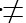  0 болса, онда Г бөлігінде 220-ші жол 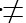  0 болуы керек.


      А-бөлік. Жүк тасымалдау және басқа да көлік қызметтері1, мың швейцар франкі (мың АҚШ доллары)
      Часть А. Грузовые перевозки и другие транспортные услуги1, тысяч швейцарских франков (тысяч долларов США) 
      Ескертпе:
      Примечание:
      1Мұнда және бұдан әрі көрсетілген қызметтер құны нақты төленген уақыты бойынша емес, олардың есептелген сәті (нақты қызмет көрсетілген күні) бойынша көрсетіледі
      1Здесь и далее стоимость оказанных услуг отражается на момент ее начисления (на дату фактического предоставления услуг), а не по времени фактической оплаты
      Б-бөлік. Жолаушы тасымалдау, мың швейцар франкі (мың АҚШ доллары)
      Часть Б. Пассажирские перевозки, тысяч швейцарских франков (тысяч долларов США)
      Атауы                                       Мекенжайы
      Наименование________________________ Адрес______________________________________
      _____________________________________        ______________________________________
      Телефоны                                    Электрондық почта мекенжайы (респонденттің)
      Телефон______________________            Адрес электронной почты (респондента)_______
      Орындаушы
      Исполнитель____________________________________________ ________________________
      тегі, аты және әкесінің аты (бар болған жағдайда)      қолы, телефоны
      фамилия, имя и отчество (при его наличии)            подпись, телефон
      Бас бухгалтер
      Главный бухгалтер ____________________________________________ __________________
      тегі, аты және әкесінің аты (бар болған жағдайда)      қолы
      фамилия, имя и отчество (при его наличии)            подпись
      Басшы немесе оның міндетін атқарушы тұлға
      Руководитель или лицо, исполняющий его обязанности _______________________ _________
      тегі, аты және әкесінің аты (бар болған жағдайда) қолы
      фамилия, имя и отчество (при его наличии)      подпись
      Мөрдің орны (бар болған жағдайда)
      Место для печати (при наличии)
      Ескертпе:
      Примечание:
      2Аталған тармақ "Мемлекеттік статистика туралы" Қазақстан Республикасы Заңының 8-бабының 5-тармағына сәйкес толтырылады
      2Данный пункт заполняется согласно пункту 5 статьи 8 Закона Республики Казахстан "О государственной статистике" "Резидент еместерден алынған (резидент еместерге ұсынылған) темір жол көлігі қызметтері туралы есеп" ведомстволық статистикалық байқаудың статистикалық нысанын (коды 7341202, индексі 3-ТБ, кезеңділігі тоқсандық) толтыру жөніндегі нұсқаулық
      1. Осы "Резидент еместерден алынған (резидент еместерге ұсынылған) темір жол көлігі қызметтері туралы есеп" (коды 7341202, индексі 3-ТБ, кезеңділігі тоқсандық) ведомстволық статистикалық байқаудың статистикалық нысанын толтыру жөніндегі нұскаулық "Мемлекеттік статистика туралы" Қазақстан Республикасының 2010 жылғы 19 наурыздағы Заңының 12-бабы 8) тармақшасына сәйкес әзірленді және "Резидент еместерден алынған (резидент еместерге ұсынылған) темір жол көлігі қызметтері туралы есеп" (коды 7341202, индексі 3-ТБ, кезеңділігі тоқсандық) ведомстволық статистикалық байқаудың статистикалық нысанын (бұдан әрі – статистикалық нысан) толтыруды нақтылайды.
      2. Осы статистикалық нысанды толтыру мақсатында келесі анықтамалар қолданылады:
      1) резиденттер:
      азаматтығына қарамастан Қазақстан Республикасының аумағында бір жылдан астам тұратын жеке тұлғалар және Қазақстан Республикасынан тыс аумақта бір жылдан кем уақытша тұратын азаматтар. Шет елде мемлекеттік қызмет, білім алу және емдеу мақсатында жүрген Қазақстан Республикасының азаматтары олардың басқа елдердің аумағында болу мерзімдеріне қарамастан резиденттер болып табылады;
      халықаралық ұйымдарды, шетелдік елшіліктерді, консулдықтарды және басқа да дипломатиялық және ресми өкілдіктерді қоспағанда, Қазақстан Республикасының аумағындағы заңды тұлғалар;
      Қазақстан Республикасынан тыс жерлердегі қазақстандық елшіліктер, консулдықтар және басқа да дипломатиялық және ресми өкілдіктер;
      осы тармақтың осы тармақшасының үшінші абзацында және 2) тармақшасының үшінші абзацында көрсетілген заңды тұлғалардың Қазақстан Республикасының аумағындағы филиалдары және өкілдіктері;
      2) резидент еместер:
      азаматтығына қарамастан шет елде бір жылдан астам тұратын жеке тұлғалар және Қазақстан Республикасының аумағында бір жылдан кем тұратын шетелдік азаматтар. Мемлекеттік қызмет, білім алу және емделу мақсатында жүрген шет мемлекеттердің азаматтары олардың республика аумағында болу мерзімдеріне қарамастан резидент еместер болып табылады;
      Қазақстан Республикасының елшіліктерін, консулдықтарын және басқа да дипломатиялық және ресми өкілдіктерін қоспағанда, басқа мемлекеттердің аумағындағы заңды тұлғалар;
      Қазақстан Республикасының аумағындағы халықаралық ұйымдар, шетелдік елшіліктер, консулдықтар және басқа да шетелдік дипломатиялық және ресми өкілдіктер;
      осы тармақтың 1) тармақшасының үшінші абзацында және осы тармақшасының үшінші абзацында көрсетілген заңды тұлғалардың басқа мемлекеттер аумағындағы филиалдары және өкілдіктері;
      3. Осы нысанда сұратылатын ақпарат Қазақстан Республикасының төлем балансын қалыптастыруға арналған.
      4. Көрсетілген қызметтер құны нақты төленген уақыты бойынша емес, оның есептелген сәті (нақты қызмет көрсетілген күні) бойынша көрсетіледі. 
      10,20 және 60-жолдарды "Қазақстан Темір Жолы Ұлттық компаниясы" акционерлік қоғамы толтырады.
      Барлық операциялар мың швейцар франкімен немесе мың АҚШ долларымен көрсетіледі. Басқа шетел валюталарындағы операциялар алдымен теңгеге, содан кейін АҚШ долларына ауыстырылады. Қазақстан Республикасының заңнамасына сәйкес қаржылық есептілікті қалыптастыру мақсатында, айырбастау үшін валюта айырбастаудың нарықтық бағамы қолданылады. Бұл ретте, операцияларды айырбастау үшін операцияларды жүзеге асыру күніне тиісті бағамдар қолданылады. Теңгемен көрсетілген сомалар да операция жасалған күнгі АҚШ долларына ауыстырылады.
      5. Барлық операциялар барлық әріптес елдер бойынша көрсетіледі. Әріптес елдердің атаулары нысанның екінші бағанынан бастап және әрі қарай көрсетіледі. Егер респонденттің әріптес елдерінің саны нысанның бөлімдеріндегі бағандардың санынан асатын болса, жетпейтін бағандар қосылады. 
      "Басқа қызметтер" (А-бөлік) жолында көрсетілетін көрсеткіштер "Резидент еместермен халықаралық операциялар туралы есеп" (коды 7401202, индексі 10-ТБ, кезеңділігі тоқсандық) нысанында көзделген көрсеткіштерді қамтымайды.
      6. Есеп қағаз тасығышта немесе электрондық цифрлық қолтаңбаны растау рәсімдерін сақтай отырып байланыс арнасы арқылы электрондық түрде ұсынылады. Басқа тәсілмен ұсынылған есеп қағаз тасығышта немесе электрондық цифрлық қолтаңбаны растау рәсімдерін сақтай отырып байланыс арнасы арқылы электрондық түрде кейінгі растауды талап етеді. Бір есепті әр түрлі тәсілдермен ұсынған кезде, күндердің алғашқысы есепті ұсыну күні болып саналады. 
      Респондентпен есептерге түзетулер есептік кезеңнің аяқталғанынан кейінгі алты айдың ішінде енгізіледі.
      7. Арифметикалық-логикалық бақылау:
      А-бөлік. "Жүк тасымалдау және басқа да көлік қызметтері":
      40 жол = 40/1 + …. + 40/n жолдардың қосындысы әр баған үшін
      80 жол = 80/1 + …. + 80/n жолдардың қосындысы әр баған үшін.
      А-бөлік. Резидент емес көлік кәсіпорындары ұсынған қызметтер1, мың АҚШ доллары
      Часть А. Услуги, предоставленные транспортными предприятиями-нерезидентами1, тысяч долларов США
      Ескертпе:
      Примечание:
      1Мұнда және бұдан әрі көрсетілген қызметтер құны нақты төленген уақыты бойынша емес, олардың есептелген сәті (нақты қызмет көрсетілген күні) бойынша көрсетіледі 
      1Здесь и далее стоимость оказанных услуг отражается на момент ее начисления (на дату фактического предоставления услуг), а не по времени фактической оплаты
      Б-бөлік. Резидент емес көлік кәсіпорындарына резиденттер ұсынған тауарлар мен қызметтер, мың АҚШ доллары
      Часть Б. Товары и услуги, предоставленные резидентами транспортным предприятиям-нерезидентам, тысяч долларов США
      Түсіндірме:
      Комментарий:
      ________________________________________________________________________________
      ________________________________________________________________________________
      ________________________________________________________________________________
      Атауы                                       Мекенжайы
      Наименование________________________ Адрес______________________________________
      _____________________________________        ______________________________________
      Телефоны                                    Электрондық почта мекенжайы (респонденттің)
      Телефон______________________            Адрес электронной почты (респондента)_______
      Орындаушы
      Исполнитель____________________________________________ ________________________
      тегі, аты және әкесінің аты (бар болған жағдайда)      қолы, телефоны
      фамилия, имя и отчество (при его наличии)            подпись, телефон
      Бас бухгалтер
      Главный бухгалтер ____________________________________________ __________________
      тегі, аты және әкесінің аты (бар болған жағдайда)      қолы
      фамилия, имя и отчество (при его наличии)            подпись
      Басшы немесе оның міндетін атқарушы тұлға
      Руководитель или лицо, исполняющий его обязанности _______________________ _________
      тегі, аты және әкесінің аты (бар болған жағдайда) қолы
      фамилия, имя и отчество (при его наличии)      подпись
      Мөрдің орны (бар болған жағдайда)
      Место для печати (при наличии)
      Ескертпе:
      Примечание:
      2Аталған тармақ "Мемлекеттік статистика туралы" Қазақстан Республикасы Заңының 8-бабы 5-тармағына сәйкес толтырылады
      2Данный пункт заполняется согласно пункту 5 статьи 8 Закона Республики Казахстан "О государственной статистике" "Резидент емес көлік кәсіпорындарының атынан жүзеге асырылған операциялар туралы есеп" ведомстволық статистикалық байқаудың статистикалық нысанын (коды 7351202 , индексі 4-ТБ, кезеңділігі тоқсандық) толтыру жөніндегі нұсқаулық
      1. Осы "Резидент емес көлік кәсіпорындарының атынан жүзеге асырылған операциялар туралы есеп" (коды 7351202, индексі 4-ТБ, кезеңділігі тоқсандық) ведомстволық статистикалық байқаудың статистикалық нысанын толтыру жөніндегі нұскаулық "Мемлекеттік статистика туралы" Қазақстан Республикасының 2010 жылғы 19 наурыздағы Заңының 12-бабы 8) тармақшасына сәйкес әзірленді және ведомстволық статистикалық байқаудың "Резидент емес көлік кәсіпорындарының атынан жүзеге асырылған операциялар туралы есеп" (коды 7351202, индексі 4-ТБ, кезеңділігі тоқсандық) статистикалық нысанын (бұдан әрі – статистикалық нысан) толтыруды нақтылайды.
      2. Осы статистикалық нысанды толтыру мақсатында келесі анықтамалар қолданылады:
      1) резиденттер:
      азаматтығына қарамастан Қазақстан Республикасының аумағында бір жылдан астам тұратын жеке тұлғалар және Қазақстан Республикасынан тыс аумақта бір жылдан кем уақытша тұратын азаматтар. Шет елде мемлекеттік қызмет, білім алу және емдеу мақсатында жүрген Қазақстан Республикасының азаматтары олардың басқа елдердің аумағында болу мерзімдеріне қарамастан резиденттер болып табылады;
      халықаралық ұйымдарды, шетелдік елшіліктерді, консулдықтарды және басқа да дипломатиялық және ресми өкілдіктерді қоспағанда, Қазақстан Республикасының аумағындағы заңды тұлғалар;
      Қазақстан Республикасынан тыс жерлердегі қазақстандық елшіліктер, консулдықтар және басқа да дипломатиялық және ресми өкілдіктер;
      осы тармақтың осы тармақшасының үшінші абзацында және 2) тармақшасының үшінші абзацында көрсетілген заңды тұлғалардың Қазақстан Республикасының аумағындағы филиалдары және өкілдіктері;
      2) резидент еместер:
      азаматтығына қарамастан шет елде бір жылдан астам тұратын жеке тұлғалар және Қазақстан Республикасының аумағында бір жылдан кем тұратын шетелдік азаматтар. Мемлекеттік қызмет, білім алу және емделу мақсатында жүрген шет мемлекеттердің азаматтары олардың республика аумағында болу мерзімдеріне қарамастан резидент еместер болып табылады;
      Қазақстан Республикасының елшіліктерін, консулдықтарын және басқа да дипломатиялық және ресми өкілдіктерін қоспағанда, басқа мемлекеттердің аумағындағы заңды тұлғалар;
      Қазақстан Республикасының аумағындағы халықаралық ұйымдар, шетелдік елшіліктер, консулдықтар және басқа да шетелдік дипломатиялық және ресми өкілдіктер;
      осы тармақтың 1) тармақшасының үшінші абзацында және осы тармақшасының үшінші абзацында көрсетілген заңды тұлғалардың басқа мемлекеттер аумағындағы филиалдары және өкілдіктері;
      3. Осы нысанда сұратылатын ақпарат Қазақстан Республикасының төлем балансын қалыптастыруға арналған.
      4. Көрсетілген қызметтердің құны нақты төленген уақыты бойынша емес, олардың есептелген сәті (нақты қызмет көрсетілген күні) бойынша көрсету қажет.
      10 және 20 жолдарда сатылған билеттердің құны (артық жүкті алып жүрудің белгіленген нормасынан асатын) және жолаушыға тиесілі басқа мүлікті алып жүру құнымен қоса көрсетіледі.
      5. Барлық операциялар мың АҚШ долларымен көрсетіледі. Басқа шетел валюталарындағы операциялар алдымен теңгеге, содан кейін АҚШ долларына ауыстырылады. Қазақстан Республикасының заңнамасына сәйкес қаржылық есептілікті қалыптастыру мақсатында, айырбастау үшін валюта айырбастаудың нарықтық бағамы қолданылады. Бұл ретте, операцияларды айырбастау үшін операцияларды жүзеге асыру күніне тиісті бағамдар қолданылады. Теңгемен көрсетілген сомалар да операция жасалған күнгі АҚШ долларына ауыстырылады.
      Барлық операциялар барлық әріптес елдер бойынша көрсетіледі. Әріптес елдердің атаулары нысанның екінші бағанынан бастап және әрі қарай көрсетіледі. Егер респонденттің әріптес елдерінің саны нысанның бөлімдеріндегі бағандардың санынан асатын болса, жетпейтін бағандар қосылады. 
      6. Есеп қағаз тасығышта немесе электрондық цифрлық қолтаңбаны растау рәсімдерін сақтай отырып байланыс арнасы арқылы электрондық түрде ұсынылады. Басқа тәсілмен ұсынылған есеп қағаз тасығышта немесе электрондық цифрлық қолтаңбаны растау рәсімдерін сақтай отырып байланыс арнасы арқылы электрондық түрде кейінгі растауды талап етеді. Бір есепті әр түрлі тәсілдермен ұсынған кезде, күндердің алғашқысы есепті ұсыну күні болып саналады. 
      Респондентпен есептерге түзетулер есептік кезеңнің аяқталғанынан кейінгі алты айдың ішінде енгізіледі.
      7. Арифметикалық-логикалық бақылау:
      1) А-бөлік. Резидент емес көлік кәсіпорындары ұсынған қызметтер
      40 жол = 40/1+…+40/n жолдардың әр баған үшін;
      2) Б-бөлік. Резидент емес көлік кәсіпорындарына резиденттер ұсынған тауарлар мен қызметтер:
      130 жол =130/1+….+130/n жолдардың әр баған үшін.
      Резидент емес көлік кәсіпорындарына ұсынылған қызметтер туралы есеп1, мың АҚШ 
      Отчет об услугах, предоставленных транспортным предприятиям-нерезидентам1, тысяч долларов США
      Түсіндірме:
      Комментарий:
      ________________________________________________________________________________
      ________________________________________________________________________________
      ________________________________________________________________________________
      Ескертпе:
      Примечание:
      1Мұнда және бұдан әрі көрсетілген қызметтер құны нақты төленген уақыты бойынша емес, олардың есептелген сәті (нақты қызмет көрсетілген күні) бойынша көрсетіледі
      1Здесь и далее стоимость оказанных услуг отражается на момент ее начисления (на дату фактического предоставления услуг), а не по времени фактической оплаты
      Атауы                                       Мекенжайы
      Наименование________________________ Адрес______________________________________
      _____________________________________        ______________________________________
      Телефоны                                    Электрондық почта мекенжайы (респонденттің)
      Телефон______________________            Адрес электронной почты (респондента)_______
      Орындаушы
      Исполнитель____________________________________________ ________________________
      тегі, аты және әкесінің аты (бар болған жағдайда)      қолы, телефоны
      фамилия, имя и отчество (при его наличии)            подпись, телефон
      Бас бухгалтер
      Главный бухгалтер ____________________________________________ __________________
      тегі, аты және әкесінің аты (бар болған жағдайда)      қолы
      фамилия, имя и отчество (при его наличии)            подпись
      Басшы немесе оның міндетін атқарушы тұлға
      Руководитель или лицо, исполняющий его обязанности _______________________ _________
      тегі, аты және әкесінің аты (бар болған жағдайда) қолы
      фамилия, имя и отчество (при его наличии)      подпись
      Мөрдің орны (бар болған жағдайда)
      Место для печати (при наличии)
      Ескертпе:
      Примечание:
      2Аталған тармақ "Мемлекеттік статистика туралы" Қазақстан Республикасы Заңының 8-бабының 5-тармағына сәйкес толтырылады
      2Данный пункт заполняется согласно пункту 5 статьи 8 Закона Республики Казахстан "О государственной статистике" "Резидент емес көлік кәсіпорындарына ұсынылған қызметтер туралы есеп" ведомстволық статистикалық байқаудың статистикалық нысанын (коды 7361202, индексі 5-ТБ, кезеңділігі тоқсандық) толтыру жөніндегі нұсқаулық
      1. Осы "Резидент емес көлік кәсіпорындарына ұсынылған қызметтер туралы есеп" (коды 7361202, индексі 5-ТБ, кезеңділігі тоқсандық) ведомстволық статистикалық байқаудың статистикалық нысанын толтыру жөніндегі нұсқаулық "Мемлекеттік статистика туралы" Қазақстан Республикасының 2010 жылғы 19 наурыздағы Заңының 12-бабы 8) тармақшасына сәйкес әзірленді және ведомстволық статистикалық байқаудың "Резидент емес көлік кәсіпорындарына ұсынылған қызметтер туралы есеп" (коды 7361202, индексі 5-ТБ, кезеңділігі тоқсандық) статистикалық нысанын (бұдан әрі – статистикалық нысан) толтыруды нақтылайды.
      2. Осы статистикалық нысанды толтыру мақсатында келесі анықтамалар қолданылады:
      1) резиденттер:
      азаматтығына қарамастан Қазақстан Республикасының аумағында бір жылдан астам тұратын жеке тұлғалар және Қазақстан Республикасынан тыс аумақта бір жылдан кем уақытша тұратын азаматтар. Шет елде мемлекеттік қызмет, білім алу және емдеу мақсатында жүрген Қазақстан Республикасының азаматтары олардың басқа елдердің аумағында болу мерзімдеріне қарамастан резиденттер болып табылады;
      халықаралық ұйымдарды, шетелдік елшіліктерді, консулдықтарды және басқа да дипломатиялық және ресми өкілдіктерді қоспағанда, Қазақстан Республикасының аумағындағы заңды тұлғалар;
      Қазақстан Республикасынан тыс жерлердегі қазақстандық елшіліктер, консулдықтар және басқа да дипломатиялық және ресми өкілдіктер;
      осы тармақтың осы тармақшасының үшінші абзацында және 2) тармақшасының үшінші абзацында көрсетілген заңды тұлғалардың Қазақстан Республикасының аумағындағы филиалдары және өкілдіктері;
      2) резидент еместер:
      азаматтығына қарамастан шет елде бір жылдан астам тұратын жеке тұлғалар және Қазақстан Республикасының аумағында бір жылдан кем тұратын шетелдік азаматтар. Мемлекеттік қызмет, білім алу және емделу мақсатында жүрген шет мемлекеттердің азаматтары олардың республика аумағында болу мерзімдеріне қарамастан резидент еместер болып табылады;
      Қазақстан Республикасының елшіліктерін, консулдықтарын және басқа да дипломатиялық және ресми өкілдіктерін қоспағанда, басқа мемлекеттердің аумағындағы заңды тұлғалар;
      Қазақстан Республикасының аумағындағы халықаралық ұйымдар, шетелдік елшіліктер, консулдықтар және басқа да шетелдік дипломатиялық және ресми өкілдіктер;
      осы тармақтың 1) тармақшасының үшінші абзацында және осы тармақшасының үшінші абзацында көрсетілген заңды тұлғалардың басқа мемлекеттер аумағындағы филиалдары және өкілдіктері;
      3. Осы нысанда сұратылатын ақпарат Қазақстан Республикасының төлем балансын қалыптастыруға арналған.
      4. Көрсетілген қызметтер құны нақты төленген уақыты бойынша емес, олардың есептелген сәті (нақты қызмет көрсетілген күні) бойынша көрсету қажет.
      Барлық операциялар мың АҚШ долларымен көрсетіледі. Басқа шетел валюталарындағы операциялар алдымен теңгеге, содан кейін АҚШ долларына ауыстырылады. Қазақстан Республикасының заңнамасына сәйкес қаржылық есептілікті қалыптастыру мақсатында, айырбастау үшін валюта айырбастаудың нарықтық бағамы қолданылады. Бұл ретте, операцияларды айырбастау үшін операцияларды жүзеге асыру күніне тиісті бағамдар қолданылады. Теңгемен көрсетілген сомалар да операция жасалған күнгі АҚШ долларына ауыстырылады.
      5. Барлық операциялар барлық әріптес елдер бойынша көрсетіледі. Әріптес елдердің атаулары нысанның екінші бағанынан бастап және әрі қарай көрсетіледі. Егер респонденттің әріптес елдерінің саны нысанның бөлімдеріндегі бағандардың санынан асатын болса, жетпейтін бағандар қосылады. 
      "Өзге қызметтер" жолында көрсетілетін көрсеткіштер "Резидент еместермен халықаралық операциялар туралы есеп" (коды 7401202, индексі 10-ТБ, кезеңділігі тоқсандық) нысанында көзделген көрсеткіштерді қамтымайды. 
      6. Есеп қағаз тасығышта немесе электрондық цифрлық қолтаңбаны растау рәсімдерін сақтай отырып байланыс арнасы арқылы электрондық түрде ұсынылады. Басқа тәсілмен ұсынылған есеп қағаз тасығышта немесе электрондық цифрлық қолтаңбаны растау рәсімдерін сақтай отырып байланыс арнасы арқылы электрондық түрде кейінгі растауды талап етеді. Бір есепті әр түрлі тәсілдермен ұсынған кезде, күндердің алғашқысы есепті ұсыну күні болып саналады. 
      Респондентпен есептерге түзетулер есептік кезеңнің аяқталғанынан кейінгі алты айдың ішінде енгізіледі.
      7. Арифметикалық-логикалық бақылау:
      70 жол = 70/1+.....+70/n жолдар әрбір баған үшін.
      А-бөлік. Резидент еместерге ұсынылған байланыс қызметтері, мың АҚШ доллары
      Часть А. Услуги связи, предоставленные нерезидентам, тысяч долларов США
      Б-бөлік. Резидент еместерден алынған байланыс қызметтері, мың АҚШ доллары
      Часть Б. Услуги связи, полученные от нерезидентов, тысяч долларов США
      Атауы                                       Мекенжайы
      Наименование________________________ Адрес______________________________________
      _____________________________________        ______________________________________
      Телефоны                                    Электрондық почта мекенжайы (респонденттің)
      Телефон______________________            Адрес электронной почты (респондента)_______
      Орындаушы
      Исполнитель____________________________________________ ________________________
      тегі, аты және әкесінің аты (бар болған жағдайда)      қолы, телефоны
      фамилия, имя и отчество (при его наличии)            подпись, телефон
      Бас бухгалтер
      Главный бухгалтер ____________________________________________ __________________
      тегі, аты және әкесінің аты (бар болған жағдайда)      қолы
      фамилия, имя и отчество (при его наличии)            подпись
      Басшы немесе оның міндетін атқарушы тұлға
      Руководитель или лицо, исполняющий его обязанности _______________________ _________
      тегі, аты және әкесінің аты (бар болған жағдайда) қолы
      фамилия, имя и отчество (при его наличии)      подпись
      Мөрдің орны (бар болған жағдайда)
      Место для печати (при наличии)
      Ескертпе:
      Примечание:
      * Аталған тармақ "Мемлекеттік статистика туралы" Қазақстан Республикасы Заңының 8-бабының 5-тармағына сәйкес толтырылады
      * Данный пункт заполняется согласно пункту 5 статьи 8 Закона Республики Казахстан "О государственной статистике" "Резидент еместерден алынған (резидент еместерге ұсынылған) байланыс қызметі туралы есеп" ведомстволық статистикалық байқаудың статистикалық нысанын (коды 7371202, индексі 6-ТБ, кезеңділігі тоқсандық) толтыру жөніндегі нұсқаулық
      1. Осы "Резидент еместерден алынған (резидент еместерге ұсынылған) байланыс қызметі туралы есеп" (коды 7371202, индексі 6-ТБ, кезеңділігі тоқсандық) ведомстволық статистикалық байқаудың статистикалық нысанын толтыру жөніндегі нұсқаулық "Мемлекеттік статистика туралы" Қазақстан Республикасының 2010 жылғы 19 наурыздағы Заңының 12-бабы 8) тармақшасына сәйкес әзірленді және ведомстволық статистикалық байқаудың "Резидент еместерден алынған (резидент еместерге көрсетілген) байланыс қызметі туралы есеп" (коды 7371202, индексі 6-ТБ, кезеңділігі тоқсандық) статистикалық нысанын (бұдан әрі – статистикалық нысан) толтыруды нақтылайды.
      2. Осы статистикалық нысанды толтыру мақсатында келесі анықтамалар қолданылады:
      1) резиденттер:
      азаматтығына қарамастан Қазақстан Республикасының аумағында бір жылдан астам тұратын жеке тұлғалар және Қазақстан Республикасынан тыс аумақта бір жылдан кем уақытша тұратын азаматтар. Шет елде мемлекеттік қызмет, білім алу және емдеу мақсатында жүрген Қазақстан Республикасының азаматтары олардың басқа елдердің аумағында болу мерзімдеріне қарамастан резиденттер болып табылады;
      халықаралық ұйымдарды, шетелдік елшіліктерді, консулдықтарды және басқа да дипломатиялық және ресми өкілдіктерді қоспағанда, Қазақстан Республикасының аумағындағы заңды тұлғалар;
      Қазақстан Республикасынан тыс жерлердегі қазақстандық елшіліктер, консулдықтар және басқа да дипломатиялық және ресми өкілдіктер;
      осы тармақтың осы тармақшасының үшінші абзацында және 2) тармақшасының үшінші абзацында көрсетілген заңды тұлғалардың Қазақстан Республикасының аумағындағы филиалдары және өкілдіктері;
      2) резидент еместер:
      азаматтығына қарамастан шет елде бір жылдан астам тұратын жеке тұлғалар және Қазақстан Республикасының аумағында бір жылдан кем тұратын шетелдік азаматтар. Мемлекеттік қызмет, білім алу және емделу мақсатында жүрген шет мемлекеттердің азаматтары олардың республика аумағында болу мерзімдеріне қарамастан резидент еместер болып табылады;
      Қазақстан Республикасының елшіліктерін, консулдықтарын және басқа да дипломатиялық және ресми өкілдіктерін қоспағанда, басқа мемлекеттердің аумағындағы заңды тұлғалар;
      Қазақстан Республикасының аумағындағы халықаралық ұйымдар, шетелдік елшіліктер, консулдықтар және басқа да шетелдік дипломатиялық және ресми өкілдіктер;
      осы тармақтың 1) тармақшасының үшінші абзацында және осы тармақшасының үшінші абзацында көрсетілген заңды тұлғалардың басқа мемлекеттер аумағындағы филиалдары және өкілдіктері;
      3. Осы нысанда сұратылатын ақпарат Қазақстан Республикасының төлем балансын қалыптастыруға арналған.
      4. Көрсетілген қызметтердің құны нақты төленген уақыты бойынша емес, оның есептелген сәті (нақты қызмет көрсетілген күні) бойынша көрсетіледі.
      10 және 90 жолдар бойынша "Қазпочта" акционерлік қоғамы және курьерлік байланыс кәсіпорындары көрсеткен қызметтер көрсетіледі.
      5. Барлық операциялар мың АҚШ долларымен көрсетіледі. Басқа шетел валюталарындағы операциялар алдымен теңгеге, содан кейін АҚШ долларына ауыстырылады. Қазақстан Республикасының заңнамасына сәйкес қаржылық есептілікті қалыптастыру мақсатында, айырбастау үшін валюта айырбастаудың нарықтық бағамы қолданылады. Бұл ретте, операцияларды айырбастау үшін операцияларды жүзеге асыру күніне тиісті бағамдар қолданылады. Теңгемен көрсетілген сомалар да операция жасалған күнгі АҚШ долларына ауыстырылады.
      6. Барлық операциялар барлық әріптес елдер бойынша көрсетіледі. Әріптес елдердің атаулары нысанның екінші бағанынан бастап және әрі қарай көрсетіледі. Егер респонденттің әріптес елдерінің саны нысанның бөлімдеріндегі бағандардың санынан асатын болса, жетпейтін бағандар қосылады. 
      "Өзге қызметтер" жолында көрсетілетін көрсеткіштер "Резидент еместермен халықаралық операциялар туралы есеп" (коды 7401202, индексі 10-ТБ, кезеңділігі тоқсандық) нысанында көзделген көрсеткіштерді қамтымайды.
      7. Есеп қағаз тасығышта немесе электрондық цифрлық қолтаңбаны растау рәсімдерін сақтай отырып байланыс арнасы арқылы электрондық түрде ұсынылады. Басқа тәсілмен ұсынылған есеп қағаз тасығышта немесе электрондық цифрлық қолтаңбаны растау рәсімдерін сақтай отырып байланыс арнасы арқылы электрондық түрде кейінгі растауды талап етеді. Бір есепті әр түрлі тәсілдермен ұсынған кезде, күндердің алғашқысы есепті ұсыну күні болып саналады. 
      Респондентпен есептерге түзетулер есептік кезеңнің аяқталғанынан кейінгі алты айдың ішінде енгізіледі.
      8. Арифметикалық-логикалық бақылау:
      1) А-бөлік. Резидент еместерге ұсынылған байланыс қызметтері:
      80 жол = 80/1 +80/2 +….+80/n жолдардың әр баған үшін; 
      2) Б-бөлік. Резидент еместерден алынған байланыс қызметтері: 
      150 жол = 150/1 +150/2 +….+150/n жолдардың әр баған үшін.
      1-бөлім. Резидент еместерден алынған (резидент еместерге ұсынылған) қызметтер және трансферттер
      Раздел 1. Услуги и трансферты, полученные от нерезидентов (предоставленные нерезидентам)
      А бөлігі. Ресми қызметтер мың АҚШ долл.
      Часть А. Официальные услуги в тыс. долл. США 
      Б бөлігі. Резидент еместерден алынған басқа қызметтер
      Часть Б. Другие услуги, полученные от нерезидентов
      В бөлігі. Ағымдағы және күрделі трансферттер
      Часть В. Текущие и капитальные трансферты 
      2-бөлім. Резиденттерге қойылатын қаржылық талаптар және олардың алдындағы міндеттемелер 
      Раздел 2. Финансовые требования к нерезидентам и обязательства перед ними
      А бөлігі. Халықаралық ұйымдарға қатысу мың АҚШ долл.
      Часть А. Участие в международных организациях в тыс. долл.США 
      Б бөлігі. Резидент еместердің: шетелдік заңды тұлғалардың, инвестициялық қорлардың капиталына қатысу
      Часть Б. Участие в капитале нерезидентов: иностранных юридических лиц, инвестиционных фондов
      В бөлігі. Резидент еместерге өзге де талаптар
      Часть В. Иные требования к нерезидентам
      Г бөлігі. Резидент еместер алдындағы міндеттемелер (Қазақстан Республикасы Үкіметінің ресми сыртқы қарыздарын және еурооблигацияларды қоспағанда)
      Часть Г. Обязательства перед нерезидентами (за исключением официальных внешних займов и еврооблигаций Правительства Республики Казахстан)
      Атауы                                       Мекенжайы
      Наименование________________________ Адрес______________________________________
      _____________________________________        ______________________________________
      Телефоны                                    Электрондық почта мекенжайы (респонденттің)
      Телефон______________________            Адрес электронной почты (респондента)_______
      Орындаушы
      Исполнитель____________________________________________ ________________________
      тегі, аты және әкесінің аты (бар болған жағдайда)      қолы, телефоны
      фамилия, имя и отчество (при его наличии)            подпись, телефон
      Бас бухгалтер
      Главный бухгалтер ____________________________________________ __________________
      тегі, аты және әкесінің аты (бар болған жағдайда)      қолы
      фамилия, имя и отчество (при его наличии)            подпись
      Басшы немесе оның міндетін атқарушы тұлға
      Руководитель или лицо, исполняющий его обязанности _______________________ _________
      тегі, аты және әкесінің аты (бар болған жағдайда) қолы
      фамилия, имя и отчество (при его наличии)      подпись
      Мөрдің орны (бар болған жағдайда)
      Место для печати (при наличии)
      Ескертпе:
      Примечание:
      * Аталған тармақ "Мемлекеттік статистика туралы" Қазақстан Республикасы Заңының 8-бабының 5-тармағына сәйкес толтырылады
      * Данный пункт заполняется согласно пункту 5 статьи 8 Закона Республики Казахстан "О государственной статистике" "Мемлекеттік басқару секторының халықаралық операциялары, сыртқы активтері және міндеттемелері туралы есеп" ведомстволық статистикалық байқаудың статистикалық нысанын (коды 7381202, индексі 7-ТБ, кезеңділігі тоқсандық)  толтыру жөніндегі нұсқаулық
      1. Осы "Мемлекеттік басқару секторының халықаралық операциялары, сыртқы активтері және міндеттемелері туралы есеп" ведомстволық статистикалық байқаудың статистикалық нысанын (коды 7381202, индексі 7-ТБ, кезеңділігі тоқсандық) толтыру жөніндегі нұсқаулық "Мемлекеттік статистика туралы" Қазақстан Республикасының 2010 жылғы 19 наурыздағы Заңының 12-бабы 8) тармақшасына сәйкес әзірленді және "Мемлекеттік басқару секторының халықаралық операциялары, сыртқы активтері және міндеттемелері туралы есеп" ведомстволық статистикалық байқаудың статистикалық нысанын (коды 7381202, индексі 7-ТБ, кезеңділігі тоқсандық) (бұдан әрі – статистикалық нысан) толтыру тәртібін нақтылайды.
      2. Келесі анықтамалар осы статистикалық нысанды толтыру мақсатында қолданылады:
      1) резиденттер:
      азаматтығына қарамастан Қазақстан Республикасында бір жылдан астам тұратын жеке тұлғалар және Қазақстан Республикасынан тыс аумақта бір жылдан кем уақытша тұратын азаматтар. Шет елде мемлекеттік қызмет, білім алу және емделу мақсатында жүрген азаматтар, олардың басқа елдердің аумағында болу мерзімдеріне қарамастан;
      халықаралық ұйымдарды, шетелдік елшіліктерді, консулдықтарды және басқа да дипломатиялық және ресми өкілдіктерді қоспағанда, Қазақстан Республикасының аумағындағы заңды тұлғалар;
      Қазақстан Республикасынан тыс жерлердегі қазақстандық елшіліктер, консулдықтар және басқа да дипломатиялық және ресми өкілдіктер;
      осы тармақшаның үшінші абзацында және осы тармақтың 2) тармақшасының үшінші абзацында көрсетілген заңды тұлғалардың Қазақстан Республикасының аумағындағы филиалдары және өкілдіктері резиденттер болып табылады;
      2) резидент еместер:
      азаматтығына қарамастан шет елде бір жылдан астам тұратын жеке тұлғалар және Қазақстан Республикасы аумағында бір жылдан кем тұратын шетелдік азаматтар. Республика аумағында мемлекеттік қызмет, білім алу және емделу мақсатында жүрген шет мемлекеттердің азаматтары олардың республика аумағында болу мерзімдеріне қарамастан;
      Қазақстан Республикасының елшіліктерін, консулдықтарын және басқа да дипломатиялық және ресми өкілдіктерін қоспағанда басқа мемлекеттердің аумағындағы заңды тұлғалар;
      Қазақстан Республикасының аумағындағы халықаралық ұйымдар, шетелдік елшіліктер, консулдықтар және басқа да шетелдік дипломатиялық және ресми өкілдіктер;
      осы тармақтың 1) тармақшасының үшінші абзацында және осы тармақшаның үшінші абзацында көрсетілген заңды тұлғалардың басқа мемлекеттер аумағындағы филиалдары және өкілдіктері резиденттер еместер болып табылады;
      3) қайта бағалау – есепті кезеңде валюта бағамдарының, қаржы құралы бағасының өзгеруі нәтижесінде қаржы құралы құнының (көлемінің) өзгеруі;
      4) басқа да өзгерістер – есепті кезеңде қаржы құралының бір жақты тәртіппен (кредитордың берешекті есептен шығаруы, әріптестің резиденттігін өзгертуі және тағы басқа) қаржы құралы құнының (көлемінің) өзгеруі, сондай-ақ есепті толтырған кезде бұрын жіберілген қателерді түзету. 
      Есепті кезеңде қайта бағалаудың және басқа да өзгерістердің мәндері оң да, теріс те болуы мүмкін. Халықаралық ұйымдар (2-бөлімнің А бөлігі), резидент емес кәсіпорындар (2-бөлімнің Б бөлігі), әріптес елдер (2-бөлімнің В және Г бөліктері) бойынша қайта бағалауды және басқа да өзгерістерді жіктеу мүмкін болмаған кезде қайта бағалауды және басқа да өзгерістерді жиынтық түрінде ғана 1-бағанда көрсетуге жол беріледі.
      3. Осы нысанда сұратылатын ақпарат Қазақстан Республикасының төлем балансын, халықаралық инвестициялық позициясын қалыптастыруға және сыртқы борышын бағалауға арналған.
      4. Есепте барлық сомалар мың АҚШ долларымен бүтін санмен көрсетіледі. Теңдегеі және шетел валютасындағы сомалар АҚШ долларына ауыстырылады. Айырбастау үшін Қазақстан Республикасының заңнамасына сәйкес қаржылық есептілікті қалыптастыру мақсатында қолданылатын нарықтық валюта айырбастау бағамдары пайдаланылады. Операцияларды айырбастау үшін операция жасалған күндегі тиісті бағамдар пайдаланылады. Есепті кезең соңындағы қорларды (қалдықтарды) айырбастау үшін есепті кезең аяғындағы тиісті бағамдар пайдаланылады.
      5. Есептік деректер барлық әріптес елдер (1-бөлім, 2-бөлімнің В және Г бөліктері), халықаралық ұйымдар (1-бөлімнің В бөлігі, 2-бөлімнің А бөлігі), резидент емес кәсіпорындар (2-бөлімнің Б бөлігі) бойынша көрсетілеті. Бұл ретте 2-бөлімнің Б бөлігінің В жолында резидент еместің атауы, ал Г жолында - ол тіркелген ел көрсетіледі. Егер әріптес елдердің, халықаралық ұйымдардың немесе резидент емес кәсіпорындардың саны нысанда бар бағандар санынан асып кетсе, жетіспейтін бағандар қосылады.
      6. 1-бөлімде қызметтердің құны нақты ақы төлеу уақыты бойынша емес, ал оны есептеу сәтіне (нақты қызмет көрсетілген күніне) көрсетіледі. 
      Табиғи ресурстарды жалға алу (60; 90-жолдар) жер, орман, қорықтар, су сияқты табиғи ресурстарды уақытша пайдалануға беруді, сондай-ақ пайдалы қазбаларды өндіру және балық аулау құқығын қамтиды;
      Компьютерлік қызмет көрсетулерге(30-жол): тапсырыс берілген және тапсырыс берілмеген, электрондық байланыс арналары (электрондық почта) арқылы жеткізілетін бағдарламалық қамтамасыз етуді (жаппай шығарылатын) және осыған байланысты лицензияларды сату (сатып алу); техникалық құралдарды және бағдарламалық қамтамасыз етуді орнату; компьтерлік техника және бағдарламалық қамтамасыз ету саласындағы консалтинг; компьютерлерді және қосалқы құрылғыларды жөндеу және техникалық қызмет көрсету, деректерді өңдеу және оларды серверге орналастыру кіреді. Материалдық тасымалдағыштарда (дискілерде және басқа да алынып салынатын тасымалдағыштарда немесе компьютерлік жабдықтың бір бөлігі) жеткізілетін тапсырыс берілген және тапсырыс берілмеген бағдарламалық қамтамасыз ету тауарларға жатқызылады;
      Инвестициялық мақсаттарға арналған трансферттерге (160; 190-жолдар) негізгі қорларды сатып алуға гранттар (ақшалай және заттай нысанда) кіреді және көбінесе нақты инвестициялық жобалармен байланысты болады (мысалы, ірі құрылыс жобалармен);
      Күрделі активтерге зиян келтіруге және басқа да бүлінумен байланысты өтемақы төлемдеріне (170; 200-жолдар) мұнайдың ағып кетуімен, күшті жарылыстармен және т.б. келтірілген зиянды өтеу есебіндегі төлемдер кіреді.
      7. 2-бөлімнің Б бөлігінің 340-жол коды бойынша ұйымның қатысу үлесіне келетін резидент еместің таза пайдасы (шығыны) мынадай жолмен есептеледі: шетелдік заңды тұлғаның есепті кезеңдегі салық төленгеннен кейінгі таза пайдасы (шығыны) 2-бөлімнің Б бөлігінің 270-жол коды бойынша көрсетілген ұйымның осы заңды тұлғаның капиталына қатысу үлесіне көбейтіледі.
      Егер осындай тәсіл заңды тұлға емес нысанда ұйымдастырылған шетелдік инвестициялық қорға қолданылатын болса, онда осы инвестициялық қорға респондент ұйымының қатысу үлесіне келетін шетелдік инвестициялық қордың таза пайдасы (шығыны) да осылайша есептеледі.
      8. Қолма-қол еуроны көрсету үшін 2-бөлімнің В бөлігінің 540-590 жолдары бойынша "Әріптес елдердің атауы" бағандарында "Басқа елдер" деп көрсету қажет.
      9. "Мемлекеттік, мемлекет кепілдік берген сыртқы қарыздар және Қазақстан Республикасының кепілдемесімен тартылған қарыздар туралы есеп" ведомстволық статистикалық байқаудың 14-ПБ нысанының болуына байланысты 2-бөлімнің Г бөлігінен Қазақстан Республикасы Үкіметінің ресми сыртқы қарыздары және еурооблигациялар алып тасталды. 
      10. Есеп қағаз тасығышта немесе электрондық цифрлық қолтаңбаны растау рәсімдерін сақтай отырып байланыс арнасы арқылы электрондық түрде ұсынылады. Басқа тәсілмен ұсынылған есеп қағаз тасығышта немесе электрондық цифрлық қолтаңбаны растау рәсімдерін сақтай отырып байланыс арнасы арқылы электрондық түрде кейінгі растауды талап етеді. Бір есепті әр түрлі тәсілдермен ұсынған кезде, күндердің алғашқысы есепті ұсыну күні болып саналады. 
      Респондентпен есептерге түзетулер есептік кезеңнің аяқталғанынан кейінгі алты айдың ішінде енгізіледі.
      11. Арифметикалық-логикалық бақылау:
      1) 1-бөлім Б бөлігі "Резидент еместерден алынған басқа қызметтер":
      140-жол = 140/1+…..+ 140/n жолдарының қосындысы барлық бағандар үшін;
      2) 1-бөлім В бөлігі "Ағымдағы және күрделі трансферттер":
      180-жол = 180/1+…..+ 180/n жолдарының қосындысы барлық бағандар үшін;
      3) 1-бөлім В бөлігі "Ағымдағы және күрделі трансферттер":
      210-жол = 210/1 +…..+ 210/n жолдарының қосындысы барлық бағандар үшін;
      4) 2-бөлім. Резиденттерге қойылатын қаржылық талаптар және олардың алдындағы міндеттемелер:
      баған 1 = 2 +…..+ n бағандарының қосындысы барлық жолдар үшін;
      Есептік кезеңдегі 230, 300, 390, 450, 510, 560, 620, 690, 750, 810 бағандар = алдыңғы кезеңдегі 270, 350, 440, 500, 550, 600, 670, 740, 800, 860 бағандар;
      А бөлігі. Әрбір баған үшін 270-жол = 230 + 240 + 250 + 260;
      Б бөлігі. Әрбір баған үшін 350-жол = 300 + 310 – 320 + 330 + 340;
      В бөлігі. Әрбір баған үшін 440-жол = 390 + 400 – 410 + 420 + 430;
      В бөлігі. Әрбір баған үшін 500-жол = 450 + 460 – 470 + 480 + 490;
      В бөлігі. Әрбір баған үшін 550-жол = 510 + 520 – 530 + 540;
      В бөлігі. Әрбір баған үшін 600-жол = 560 + 570 – 580 + 590;
      В бөлігі. Әрбір баған үшін 670-жол = 620 + 630 – 640 + 650 + 660;
      В бөлігі. Әрбір баған үшін 740-жол = 690 + 700 – 710 + 720 + 730;
      В бөлігі. Әрбір баған үшін 800-жол = 750 + 760 – 770 + 780 + 790;
      В бөлігі. Әрбір баған үшін 860-жол = 810 + 820 – 830 + 840 + 850.
      Мазмұны
      Содержание
      Толтырылған бөліктерді көрсетіңіз (қанат белгісімен)
      Укажите (галочкой) заполненные части 
      1-бөлік. Қызмет көрсету бойынша операциялар1                  мың АҚШ долл2.
      Часть 1. Операции по оказанию услуг1                         в тыс. долл. США2
      2-бөлік. Қазақстан аумағында құрылыстық және бұрғылау жұмыстарын жүргізетін резидент емес заңды тұлғалардың филиалдарымен операциялар
      Часть 2. Операции с филиалами юридических лиц-нерезидентов, осуществляющих строительные и буровые работы на территории Казахстана 
      3-бөлік. Қазақстанда орналасқан халықаралық ұйымдарға, шетел елшіліктеріне және басқа да шетел дипломатиялық және ресми өкілдіктерге ұсынылған тауарлар мен қызметтер
      Часть 3. Товары и услуги, предоставленные находящимся в Казахстане международным организациям, иностранным посольствам, консульствам и другим иностранным дипломатическим и официальным представительствам
      4-бөлік. Көлік қызмет көрсету
      Часть 4. Транспортные услуги
      5-бөлік. Материалдық емес активтермен және табиғи ресурстарды жалдаумен операциялар
      Часть 5. Операции с нематериальными активами и арендой природных ресурсов
      6-бөлік. Қайта өңдеуге, жөндеуге және қайта сатуға арналған тауарлар, тауарлар кері экспорты
      Часть 6. Товары для переработки, ремонта и перепродажи, реэкспорт товаров 
      7-бөлік. Резидент емес қызметкерлерге төленген жалақы
      Часть 7. Заработная плата, выплаченная работникам-нерезидентам
      8-бөлік. Ағымдағы және күрделі трансферттер
      Часть 8. Текущие и капитальные трансферты
      Атауы                                       Мекенжайы
      Наименование________________________ Адрес______________________________________
      _____________________________________        ______________________________________
      Телефоны                                    Электрондық почта мекенжайы (респонденттің)
      Телефон______________________            Адрес электронной почты (респондента)_______
      Орындаушы
      Исполнитель____________________________________________ ________________________
      тегі, аты және әкесінің аты (бар болған жағдайда)      қолы, телефоны
      фамилия, имя и отчество (при его наличии)            подпись, телефон
      Бас бухгалтер
      Главный бухгалтер ____________________________________________ __________________
      тегі, аты және әкесінің аты (бар болған жағдайда)      қолы
      фамилия, имя и отчество (при его наличии)            подпись
      Басшы немесе оның міндетін атқарушы тұлға
      Руководитель или лицо, исполняющий его обязанности _______________________ _________
      тегі, аты және әкесінің аты (бар болған жағдайда) қолы
      фамилия, имя и отчество (при его наличии)      подпись
      Мөрдің орны (бар болған жағдайда)
      Место для печати (при наличии)
      Ескертпе:
      Примечание:
      6Аталған тармақ "Мемлекеттік статистика туралы" Қазақстан Республикасы Заңының 8-бабының 5-тармағына сәйкес толтырылады
      6Данный пункт заполняется согласно пункту 5 статьи 8 Закона Республики Казахстан "О государственной статистике" "Резидент еместермен халықаралық операциялар туралы есеп" ведомстволық статистикалық байқаудың статистикалық нысанын (коды 7401202, индексі 10-ТБ, кезеңділігі тоқсандық) толтыру жөніндегі нұсқаулық
      1. Осы "Резидент еместермен халықаралық операциялар туралы есеп" ведомстволық статистикалық байқаудың статистикалық нысанын (коды 7401202, индексі 10-ТБ, кезеңділігі тоқсандық) толтыру жөніндегі нұсқаулықты "Мемлекеттік статистика туралы" Қазақстан Республикасының 2010 жылғы 19 наурыздағы Заңының 12-бабы 8) тармақшасына сәйкес әзірленді және ведомстволық статистикалық байқаудың "Резидент еместермен халықаралық операциялар туралы есеп" статистикалық нысанын (коды 7401202, индексі 10-ТБ, кезеңділігі тоқсандық) (бұдан әрі – статистикалық нысан)толтыруды нақтылайды.
      2. Мынадай анықтамалар осы статистикалық нысанды толтыру мақсатында қолданылады:
      1) резиденттер:
      азаматтығына қарамастан Қазақстан Республикасында бір жылдан астам тұратын жеке тұлғалар және Қазақстан Республикасынан тыс аумақта бір жылдан кем уақытша тұратын азаматтар. Шет елде мемлекеттік қызмет, білім алу және емделу мақсатында жүрген Қазақстан Республикасының азаматтар олардың басқа елдердің аумағында болу мерзімдеріне қарамастан резиденттер болып табылады;
      халықаралық ұйымдарды, шетелдік елшіліктерді, консулдықтарды және басқа да дипломатиялық және ресми өкілдіктерді қоспағанда Қазақстан Республикасының аумағындағы заңды тұлғалар;
      Қазақстан Республикасынан тыс жерлердегі қазақстандық елшіліктер, консулдықтар және басқа да дипломатиялық және ресми өкілдіктер;
      осы тармақшаның үшінші абзацында және осы тармақтың 2) тармақшасының үшінші абзацында көрсетілген заңды тұлғалардың Қазақстан Республикасының аумағындағы филиалдары және өкілдіктері;
      2) резидент еместер:
      азаматтығына қарамастан шет елде бір жылдан астам тұратын жеке тұлғалар және Қазақстан Республикасының аумағында кемінде бір жыл тұратын шетелдік азаматтар. Республика аумағында мемлекеттік қызмет, білім алу және емделу мақсатында жүрген шет мемлекеттердің азаматтары олардың республика аумағында болу мерзімдеріне қарамастан резиденттер еместер болып табылады;
      Қазақстан Республикасының елшіліктерін, консулдықтарын және басқа да дипломатиялық және ресми өкілдіктерін қоспағанда басқа мемлекеттердің аумағындағы заңды тұлғалар;
      Қазақстан Республикасының аумағындағы халықаралық ұйымдар, шетелдік елшіліктер, консулдықтар және басқа да шетелдік дипломатиялық және ресми өкілдіктер;
      осы тармақтың 1) тармақшасының үшінші абзацында және осы тармақшаның үшінші абзацында көрсетілген заңды тұлғалардың басқа мемлекеттер аумағындағы филиалдары және өкілдіктері;
      3. Осы нысанда сұратылатын ақпарат Қазақстан Республикасының төлем балансын қалыптастыруға арналған. 
      4. Операциялардың құны нақты ақы төлеу уақыты бойынша емес оны есептеу (операцияларды нақты жүзеге күні) кезінде көрсетіледі. Нақты қызмет (жұмыс) көрсету күні орындалған қызметті (қызметті) қабылдау актісіне қол қойған күн болып саналады. Егер шартта орындалған қызметті (қызметті) қабылдау актілерін жасау көзделмеген болса, қызметті көрсету күні шот-фактура (инвойс) ұсынған күн деп санау керек. 
      5. Барлық операциялар мың АҚШ долларымен көрсетілуі тиіс. Басқа шетел валюталарындағы операцияларды алдымен теңгеге, содан кейін АҚШ долларына ауыстырылады. Айырбастау үшін Қазақстан Республикасының заңнамасына сәйкес қаржылық есептілікті қалыптастыру мақсатында қолданылатын валюталардың нарықтық айырбастау бағамдары пайдаланылады. Бұл ретте операцияларды айырбастау үшін операцияларды жүргізу күнгі тиісті бағамдар қолданылады. Теңгемен көрсетілген сомалар операциялар жүргізілетін күні АҚШ долларына аударылады.
      6. Барлық операциялар барлық әріптес елдер және халықаралық ұйымдар бойынша бөліп көрсетіледі. Әріптес елдердің және халықаралық ұйымдардың атаулары нысанның екінші бағанынан бастап және әрі қарай көрсетіледі. Егер респонденттің әріптес елдерінің және халықаралық ұйымдардың саны нысанның бөлімдеріндегі бағандардың санынан асатын болса, жетпейтін бағандар қосылады. 
      7. Қызмет көрсетулердің түсіндірмесі:
      Құрылыс қызметін көрсету (10; 110-жолдар) құрылыс учаскесін, объектілердің құрылысын дайындау, жинамалы құрылғылар мен жабдықтарды бөлшектеу кіретін құрылыс келісімшарттарының ажырамас бөлігі болып табылатын барлық тауарлар мен қызмет көрсетулерді қамтиды. Су ұңғымасын бұрғылау және салу және операторы бар құрылыс немесе бөлшектеу жабдығын жалға алу, құрылыс жобасын басқару, құрылысты жөндеу сияқты басқа да құрылыс қызметі қосылады;
      Қаржы қызметін көрсетуге (20; 120-жолдар) делдалдардың қаржы мәмілелері бойынша комиссиялық сыйақысы кіреді және әдетте, оны банктер және басқа да қаржы ұйымдары (сақтандыру компанияларының және зейнетақы қорларының қызмет көрсетулерін қоспағанда) ұсынады. Сонымен қатар басқа да қосалқы қаржы қызметі, мысалы, қаржылық консультациялар, қаржы активтерін басқару, кредиттік рейтинг қызметі кіреді. Депозиттер, кредиттер, несиелер және қарыздар бойынша пайыздар қаржы қызметін көрсетуге қосылмайды; 
      Компьютер қызметіне (30; 140-жолдар) мыналар қосылады: тапсырыс берілген және тапсырыс берілмеген (жаппай шығарылған) бағдарламалық қамтамасыз етуді және осылармен байланысты лицензияларды сату (сатып алу); техникалық құралдарды және бағдарламалық қамтамасыз етуді орнату; компьютерлік техника және бағдарламалық қамтамасыз ету саласындағы консалтинг; компьютерлерге және перифериялық құрылғыларды жөндеу және техникалық қызмет көрсету, деректерді өңдеу және оларды серверге орналастыру; жүйелік және қолданбалы бағдарламалық қамтамасыз етудің түпнұсқаларын және олардың меншік құқықтарын сатып алу және сату. Компьютерлік қызмет көрсетуге мыналар қосылмайды: оқу компьютер курстарын нақты пайдаланушысы үшін әзірленбеген бағдарламалық қамтамасыз етуді (зияткерлік меншікті пайдалану) шығаруға және (немесе) таратуға лицензиялар үшін ақы төлеу (жеке тұлғаларға басқа да қызмет көрсетулер); 
      Ақпараттық қызмет көрсетуге (40; 150-жолдар) бұқаралық ақпарат құралдарына жаңалықтар, фотографиялар және мақалалар ұсыну; деректер базасын құру, сақтау және тарату; почта және өзге де тәсілдермен жеткізе отырып мерзімдік басылымдарға тікелей жеке жазылу; кітапханалар мен мұрағаттар қызметі кіреді;
      Тауарларды қайта өңдеу бойынша қызмет көрсетуге (50; 160-жолдар) материалдық ресурстарды өңдеу, жинақтау және тағы басқалар кіреді. Осы қызметтерге мыналар жатады: дайын құрылыс құрылғыларын (құрылыс қызметі) жинақтауын қоспағанда, өңделмеген мұнайды, табиғи газды, метал кендерін және қойыртпаларын өңдеу; киім тігу, электрониканы және жинаудың басқа түрлерін жинақтау; 
      Жөндеу және техникалық қызмет көрсету бойынша қызметке (60; 170-жолдар) теңіз және әуе кемелерін және басқа да көлік құралдарын, сондай-ақ құрылыстық жөндеуді, компьютерлер жөндеуді және мұнай мен газ ұңғымаларын жөндеуді қоспағанда, басқа да тауарларды күрделі және ағымдағы жөндеу әрі техникалық қызмет көрсету кіреді. Көлік құралдарын тазалау және жинау (басқа да көлік қызметі) қосылмайды; 
      Зияткерлік меншікті пайдаланғаны үшін (70; 180-жолдар) ақы төлеуге меншік құқықтарын (патенттер, авторлық құқықтар, сауда белгілері, технологиялық процестер, дизайн сияқты тағы басқалар) пайдаланғаны үшін ақы төлеу, сондай-ақ жасалынған түпнұсқаларды және прототиптерді (кітаптар және қолжазбалар, компьютерлік бағдарламалық қамтамасыз етулер, кинематографиялық жұмыстар, дыбыстық жазбалар және сияқты тағы басқалар) жасауға және (немесе) таратуға арналған лицензиялар үшін ақы төлеу кіреді; 
      Ғылыми-зерттеу жұмыстары және тәжірибелік-конструкторлық әзірлемелер ( бұдан әрі – ҒЗТКӘ) (81; 191-жолдар) жаратылыстану және гуманитарлық ғылымдар саласындағы түбегейлі және қолданбалы зерттеулерді, жаңа өнімдер мен технологиялардың тәжірибелі әзірлемелерін, техникалық жаңа енгізілімдерді білдіретін операциялық жүйелерді әзірлеуді, сондай-ақ ҒЗТКӘ нәтижелерін (патенттер, авторлық құқықтар, сауда белгілері, технологиялық процестер және сияқты тағы басқалар) сатып алу және сату кіреді;
      Заң қызметіне (82; 192-жолдар) кеңестер мен консультациялар; заң, сот және заңнамалық үдерістерге қызмет көрсету; фирмаларға жедел көмек көрсету; заң құжаттамасын дайындау; төрелік сот қызметі және тағы басқалар кіреді;
      Бухгалтерлік, аудиторлық қызмет (83; 193-жолдар) бухгалтерлік есеп, шот жүргізу, аудит және салық салу бойынша консультациялық қызметті, қаржылық есептілікті жасауды қамтиды; 
      Бизнес және басқару консультациялары (84; 194-жолдар) бойынша қызмет жалпы басқару консультацияларын, қаржы менеджментін, кадр менеджментін, өндірістік менеджментті және басқа басқару консультацияларын; саясат және стратегия бизнесі мәселелеріндегі консультацияларды, басқаруды және жедел көмекті; жұртшылықпен байланыс бойынша қызмет көрсетуді қамтиды. Құрылыс жобасын (құрылыс қызметін) басқару қосылмайды;
      Жарнама және нарық коньюнктурасын зерделеу саласындағы қызмет көрсетулерге (85; 195-жолдар) жарнама агенттіктері арқылы жарнамаларды жобалау, жасау және маркетинг; жарнама уақытын сатып алу және сатуды қоса алғанда бұқаралық ақпарат құралдарында жарнамаларды орналастыру; көрмелер мен сауда жәрмеңкелерін өткізу; тауарларды шетелдерде жарнамалау; маркетингтік зерттеулер; әр түрлі проблемалар бойынша қоғамдық пікірге сауалнамалар жүргізу кіреді;
      Сәулет, инженерлік және басқа да техникалық қызмет көрсетуге (86; 196-жолдар) сәулет және құрылыс жобаларын әзірлеу, геологиялық барлау және зерттеулер, картография; метеорологиялық қызмет көрсету; өнім сапасын тексеру және сертификаттау, техникалық сынақтар және талдаулар, техникалық бақылау; инженерлік консультациялар және қоршаған орта бойынша консультациялар кіреді. Тау-кен инженериясы мұнда қосылмайды, ол пайдалы қазбаларды өндіруге байланысты қызметтерде көрсетіледі;
      Қалдықтарды қайта өңдеуге және қоршаған ортаны тазалауға (87; 197-жолдар) радиоактивті және басқа қалдықтарды қайта өңдеу; қоршаған ортаны тазалауға және қайта өңдеуге байланысты қызмет көрсетулер; санитарлық қызмет кіреді;
      Ауыл шаруашылығы және пайдалы қазбаларды өндіру саласындағы қызмет көрсетуге (88; 198-жолдар) ауыл шаруашылығы дақылдарын (мысалы, өсімдіктерді аурулардан және зиянкестерден қорғау, өнімділікті арттыру) өсіру бойынша қызмет көрсету; орман шаруашылығы; бұрғылау жұмыстарын (бұрғылау, бұрғылау мұнараларын салу, мұнай және газ ұңғымаларын жөндеу, бөлшектеу және цементтеу; тау-кен инженериясы) қоса алғанда, мұнай, газ және басқа пайдалы қазбаларды өндіруге байланысты қызмет кіреді; 
      Қызметкерсіз жабдықтың операциялық лизингі (жалға алу) (89; 199-жолдар) қызметкерсіз жабдықты жалға алуды, экипажсыз көлік құралдарын жалға алуды, жылжымайтын мүлікті жалға алуды қамтиды. Қаржы лизингі, телекоммуникациялық желілер мен қуат көздерін (телекоммуникациялық қызметті) жалға алу, экипажы бар көлік құралдарын (жүк немесе жолаушы тасымалдаулар) жалға алу қосылмайды;
      Саудаға байланысты қызмет көрсетуге (90; 200-жолдар) тауарлармен және қызметпен операциялар бойынша трейдерлерге, биржалық тауар брокерлеріне, дилерлерге, аукционшыларға төлеуге тиісті комиссиялық сыйақы кіреді. Қаржы құралдары (қаржылық қызмет) брокерлік қызмет және агенттердің жүк немесе жолаушы тасымалдауларына (басқа көлік қызметі) байланысты комиссиялық сыйақысы қосылмайды; 
      Басқа іскерлік қызмет көрсетулерге (91; 201-жолдар) электр энергиясын, су, газ тарату және тағы басқалар; кадрларды іріктеу, күзет, жазбаша және ауызша аударма, фотосуретке түсіру, үй-жайларды жинау, тамақтандыруды ұйымдастыру, риэлторлық қызмет, баспа қызметі, ветеринар қызметі және жоғарыда аталған қызмет көрсетулерге қосылмайтын басқа да іскерлік қызметтер кіреді; 
      Жеке тұлғаларға қызмет көрсетуге және мәдениет пен демалыс саласындағы қызмет көрсетуге (100; 210-жолдар) фильмдерді, радио- және телебағдарламалар мен сазгерлік туындылардың жазбаларын жасауға байланысты қызметтерді; актерлердің, режиссерлердің және тағы басқа гастрольдерге шығуына, театр қойылымдарын жасауға, сазгерлік, спорттық және цирк бағдарламаларын жасауға байланысты еңбекке ақы төлеу; бейне- және дыбыс жазбаларын жалға алғаны үшін, бейне- және дыбыс жазбаларын пайдалану (көрсету) құқығы үшін, телеарналарға қолжетімділігі үшін ақы төлеу; прокаттан түскен төлемдер мен түсімдер; қолжазбалардың, бейне- және дыбыс жазбаларының түпнұсқаларын сатып алу және сату, жаппай шығару; мұражайлардың, кітапханалардың, мұрағаттардың жұмыстарына байланысты қызмет көрсету және спорттық іс-шараларды ұйымдастыруға байланысты қызмет көрсетулерге; сондай-ақ оқытушылар мен медицина қызметкерлерінің өз елінен тысқары жерлерде көрсететін қызметтеріне, сырттай көрсетілетін қызметті қоса алғанда, ақы төлеу кіреді. 
      Материалдық емес активтермен операцияларға (380; 390-жолдар) брендтердің атаулары, мерзімдік басылымдардың тақырыптары, сауда белгілері, домен логотиптері мен аттары сияқты маркетингтік активтерді сату және сатып алу; спортшының бір клубтан басқасына өткен үшін трансфертке ақы төлеу кіреді;
      Табиғи ресурстарды жалға алуға (400; 410-жолдар) жер, орман, қорықтар, сулы жерлер сияқты табиғи ресурстарды уақытша пайдалануға бергені үшін; пайдалы қазбаларды өндіруге және балық аулауға құқықтар бергені үшін; аумақтың үстінен ұшу құқығы үшін төлемдер кіреді;
      Резидент емес қызметкерлердің жалақысына (530; 540-жолдар) кемінде бір жыл мерзімге жұмысқа жалданған шетелдік қызметкерлердің және вахталық әдіспен жұмысқа тартылған шетелдік қызметкерлердің ақшалай және табиғи нысандағы еңбекақысы кіреді. Табиғи нысандағы жалақы тауарлар және тамақтану, тұрғын үй, көлік құралдары, тегін жол жүру, жұмысқа және жұмыстан тасымалдау, спорт орталықтарының және демалыс үйлерінің қызметі, акцияларға опциондар сияқты қызмет түріндегі төлемдерден тұрады;
      Басқа да ағымдағы трансферттерге (580; 590-жолдар) сақтандыру төлемдері, сондай-ақ негізгі капиталдың жинақтарын қаржыландыруға байланысты емес сыйлықтар және садақалар болып табылмайтын мүлікке келтірілген жарақат немесе ысырап үшін өтемақылар төлеу кіреді. Сауда палаталары немесе салалық қауымдастықтар сияқты коммерциялық емес ұйымдарға мүшелік жарналар трансферттерге жатпайды (басқа да іскерлік қызметтер);
      Күрделі трансферттерге капитал активтеріне (600; 610-жолдар) ауқымды зиян (мысалы, мұнайдың құйылуына байланысты, күшті жарылыстар, фармацевтік өнімнен болған жанама әсерлер және тағы басқалар) келтіргені үшін өтемақы төлемдері, сондай-ақ негізгі капиталдың жинақтарын қаржыландыру мақсатына арналған ірі сыйлықтар және садақалар, мысалы, университеттерге жаңа оқу үй-жайларының құрылысы бойынша шығыстарды жабуға арналған сыйлықтар кіреді.
      8. Есеп қағаз тасығышта немесе электрондық цифрлық қолтаңбаны растау рәсімдерін сақтай отырып байланыс арнасы арқылы электрондық түрде ұсынылады. Басқа тәсілмен ұсынылған есеп қағаз тасығышта немесе электрондық цифрлық қолтаңбаны растау рәсімдерін сақтай отырып байланыс арнасы арқылы электрондық түрде кейінгі растауды талап етеді. Бір есепті әр түрлі тәсілдермен ұсынған кезде, күндердің алғашқысы есепті ұсыну күні болып саналады. 
      Қағаз тасығышта есеп беру кезінде респондент статистикалық нысанның тек ақпарат толтырылған бөліктерін тапсырады. Сонымен бірге, статистикалық нысанның мазмұнында толтырылған бөліктердің бар болуы көрсетіледі.
      Респондентпен есептерге түзетулер есептік кезеңнің аяқталғанынан кейінгі алты айдың ішінде енгізіледі.
      9. Арифметикалық-логикалық бақылау:
      1) 1-бөлік "Қызмет көрсету бойынша операциялар":
      80-жол = 81 + 82 + 83 + 84 + 85 + 86 + 87 + 88 + 89 + 90 + 91-жолдарының қосындысы әрбір баған үшін;
      91-жол = 91/1 +….+ 91/n -жолдарының қосындысы әрбір баған үшін;
      100-жол = 100/1 +….+ 100/n-жолдарының қосындысы әрбір баған үшін;
      190-жол = 191 + 192 + 193 + 194 + 195 + 196 + 197 + 198 + 199 + 200 + + 201-жолдарының қосындысы әрбір баған үшін;
      201-жол = 201/1+….+201/n -жолдарының қосындысы әрбір баған үшін;
      210-жол = 210/1+….+210/n -жолдарының қосындысы әрбір баған үшін;
      2) 4-бөлік. "Көлік қызметтері": 
      350-жол = 351 + 352-жолдарының қосындысы әрбір баған үшін;
      370-жол = 371 + 372-жолдарының қосындысы әрбір баған үшін;
      3) барлық бөліктер үшін:
      1-баған = 2 + 3 +…+ n-жолдарының қосындысы барлық жолдар үшін, 4-бөліктің 340 және 360-жолдарынан басқа.
      1. Резидент еместерді тікелей сақтандыру, мың АҚШ доллары
      Прямое страхование нерезидентов, тысяч долларов США
      2. Резидент еместерді қайта сақтандыру (кіріс қайта сақтандыруы), мың АҚШ доллары
      Перестрахование нерезидентов (входящее перестрахование), тысяч долларов США
      3. Резидент еместердің қайта сақтандыруы (шығыс қайта сақтандыруы), мың АҚШ доллары
      Перестрахование нерезидентами (исходящее перестрахование), тысяч долларов США
      4. Сақтандыру брокерлерінің және резидент емес сақтандыру агенттерінің (делдалдық қызмет) қатысуымен сақтандыру (қайта сақтандыру), мың АҚШ доллары
      Страхование (перестрахование) с участием страховых брокеров и страховых агентов нерезидентов (посредническая деятельность), тысяч долларов США
      Атауы                                       Мекенжайы
      Наименование________________________ Адрес______________________________________
      _____________________________________        ______________________________________
      Телефоны                                    Электрондық почта мекенжайы (респонденттің)
      Телефон______________________            Адрес электронной почты (респондента)_______
      Орындаушы
      Исполнитель____________________________________________ ________________________
      тегі, аты және әкесінің аты (бар болған жағдайда)      қолы, телефоны
      фамилия, имя и отчество (при его наличии)            подпись, телефон
      Бас бухгалтер
      Главный бухгалтер ____________________________________________ __________________
      тегі, аты және әкесінің аты (бар болған жағдайда)      қолы
      фамилия, имя и отчество (при его наличии)            подпись
      Басшы немесе оның міндетін атқарушы тұлға
      Руководитель или лицо, исполняющий его обязанности _______________________ _________
      тегі, аты және әкесінің аты (бар болған жағдайда) қолы
      фамилия, имя и отчество (при его наличии)      подпись
      Мөрдің орны (бар болған жағдайда)
      Место для печати (при наличии)
      Ескертпе:
      Примечание:
      * Аталған тармақ "Мемлекеттік статистика туралы" Қазақстан Республикасы Заңының 8-бабының 5-тармағына сәйкес толтырылады
      * Данный пункт заполняется согласно пункту 5 статьи 8 Закона Республики Казахстан "О государственной статистике" "Жалпы сақтандыру" саласы бойынша резидент еместерді сақтандыру (қайта сақтандыру) және резидент еместердің тәуекелдерін қайта сақтандыру туралы есеп" ведомстволық статистикалық байқаудың статистикалық нысанын (коды 6991202, индексі 11-ТБ-ЖС, кезеңділігі тоқсандық) толтыру жөніндегі нұсқаулық
      1. Осы "Жалпы сақтандыру" саласы бойынша резидент еместерді сақтандыру (қайта сақтандыру) және резидент еместердің тәуекелдерін қайта сақтандыру туралы есеп" (коды 6991202, индексі 11-ТБ-ЖС, кезеңділігі тоқсандық) ведомстволық статистикалық байқаудың статистикалық нысанын толтыру жөніндегі "Мемлекеттік статистика туралы" Қазақстан Республикасының 2010 жылғы 19 наурыздағы Заңының 12-бабы 8) тармақшасына сәйкес әзірленді және ведомстволық статистикалық байқаудың "Жалпы сақтандыру" саласы бойынша резидент еместерді сақтандыру (қайта сақтандыру) және резидент еместердің тәуекелдерін қайта сақтандыру туралы есеп" (коды 6991202, индексі 11-ТБ-ЖС, кезеңділігі тоқсандық) статистикалық нысанын (бұдан әрі – статистикалық нысан) толтыруды нақтылайды.
      2. Осы статистикалық нысанды толтыру мақсатында келесі анықтамалар қолданылады:
      1) резиденттер:
      азаматтығына қарамастан Қазақстан Республикасының аумағында бір жылдан астам тұратын жеке тұлғалар және Қазақстан Республикасынан тыс аумақта бір жылдан кем уақытша тұратын азаматтар. Шет елде мемлекеттік қызмет, білім алу және емдеу мақсатында жүрген Қазақстан Республикасының азаматтары олардың басқа елдердің аумағында болу мерзімдеріне қарамастан резиденттер болып табылады;
      халықаралық ұйымдарды, шетелдік елшіліктерді, консулдықтарды және басқа да дипломатиялық және ресми өкілдіктерді қоспағанда, Қазақстан Республикасының аумағындағы заңды тұлғалар;
      Қазақстан Республикасынан тыс жерлердегі қазақстандық елшіліктер, консулдықтар және басқа да дипломатиялық және ресми өкілдіктер;
      осы тармақтың осы тармақшасының үшінші абзацында және 2) тармақшасының үшінші абзацында көрсетілген заңды тұлғалардың Қазақстан Республикасының аумағындағы филиалдары және өкілдіктері;
      2) резидент еместер:
      азаматтығына қарамастан шет елде бір жылдан астам тұратын жеке тұлғалар және Қазақстан Республикасының аумағында бір жылдан кем тұратын шетелдік азаматтар. Мемлекеттік қызмет, білім алу және емделу мақсатында жүрген шет мемлекеттердің азаматтары олардың республика аумағында болу мерзімдеріне қарамастан резидент еместер болып табылады;
      Қазақстан Республикасының елшіліктерін, консулдықтарын және басқа да дипломатиялық және ресми өкілдіктерін қоспағанда, басқа мемлекеттердің аумағындағы заңды тұлғалар;
      Қазақстан Республикасының аумағындағы халықаралық ұйымдар, шетелдік елшіліктер, консулдықтар және басқа да шетелдік дипломатиялық және ресми өкілдіктер;
      осы тармақтың 1) тармақшасының үшінші абзацында және осы тармақшасының үшінші абзацында көрсетілген заңды тұлғалардың басқа мемлекеттер аумағындағы филиалдары және өкілдіктері;
      3) резидент еместерді тікелей сақтандыру – сақтандыру шарты бойынша сақтандыру тәуекелдерін қабылдаумен байланысты туындайтын қызмет және онымен байланысты қатынастар;
      4) резидент еместердің қайта сақтандыруы (шығыс қайта сақтандыруы) – жасалған қайта сақтандыру шартына сәйкес сақтандыру тәуекелдерінің бөлігін қайта сақтандыруға берумен байланысты туындайтын қызмет және онымен байланысты қатынастар;
      5) резидент еместерді қайта сақтандыру (кіріс қайта сақтандыруы) – жасалған қайта сақтандыру шартына сәйкес сақтандыру тәуекелдерінің бөлігін қабылдаумен байланысты туындайтын қызмет және онымен байланысты қатынастар;
      6) тікелей инвестор – капиталдағы қатысу (дауыс беретін акциялар немесе қатысушының дауысы) құралдарының он және одан көп пайызын иеленетін (тікелей немесе жанама) тұлға. Тікелей инвесторлар жеке тұлғалар (үй шаруашылықтары), заңды тұлғалар, халықаралық ұйымдар, сондай-ақ заңды тұлға құрмай - ақ басқа да субъектілер болып табылады;
      7) тікелей инвестициялау объектісі – оған қатысты респондент тікелей инвестор болып табылатын объект;
      8) тел кәсіпорын – тікелей инвестордың респондентімен ортақ жағдайлары бар кәсіпорын, бірақ бұл кәсіпорын да, респондент те бір-бірінің капиталына қатысу құралдарының 10 пайызына немесе одан көп ие болмайды;
      9) ірі сақтандыру төлемдері – бөлек жасалған сақтандыру (қайта сақтандыру) шарты бойынша сақтандыру (қайта сақтандыру) ұйымы активтері сомасының 25 пайызынан асатын, сақтандыру резервтеріндегі қайта сақтандырушының үлесі болып табылатын активтерді шегергендегі төлемдер. 
      3. Осы статистикалық нысанда сұратылатын ақпарат Қазақстан Республикасы сыртқы секторының статистикасын қалыптастыруға арналған. Статистикалық нысан бойынша сақтандыру (қайта сақтандыру) қызметі саласындағы төлем балансының операцияларына жататын ақпарат, сондай-ақ елдің халықаралық инвестициялық позициясы және сыртқы борышы үшін сақтандыру (қайта сақтандыру) ұйымдарының резервтері бойынша қалдықтары жинақталады. 
      4. Есепті кезең үшін есептің 1.1, 2.1, 3.1, 4,1-бөлімдерінде аталған барлық операциялар (жол коды 11100, 11200, 11210, 11300, 12100, 12200, 12210, 12300, 12400, 12440, 12450, 13100, 13200, 13400, 13440, 13450, 14400), есептеу әдісіне сәйкес көрсетіледі.
      5. 4-бөлімде резидент емес сақтандыру – брокеріне немесе резидент емес сақтандыру – агентіне алынған қызметтері үшін төленген комиссия көрсетіледі. 
      Осындай қызметтерге сақтандыру (қайта сақтандыру) бойынша делдалдық қызмет, консультациялық қызмет, құндық бағалау және шығындарды реттеу қызметтері, құтқару жұмыстарын қамтамасыз ету бойынша әкімшілік қызметтер, сақтандыру төлемдеріне қатысты реттеу және мониторинг жүргізу қызметтері, сақтандыру қызметімен байланысты басқа қосалқы қызметтер жатады. 
      6. Барлық сомалар үтірден кейін нақты бір белгіге дейін мың АҚШ долларында көрсетіледі.
      Теңгеде көрсетілген сомалар АҚШ долларына аударылады. Өзге шетел валюталарында көрсетілген сомалар алдымен теңгеге, содан кейін АҚШ долларына аударылады. 
      Қазақстан Республикасының заңнамасына сәйкес қаржылық есептілікті қалыптастыру мақсатында, айырбастау үшін валюта айырбастаудың нарықтық бағамы қолданылады. Бұл ретте, операцияларды айырбастау үшін операцияларды жүзеге асыру күніне тиісті бағамдар, кірістер және комиссиялар үшін – есепті кезеңдегі орташа есеппен алынған бағамдар, тоқсанның басындағы және соңындағы қалдықтар үшін – тиісті күннің бағамы қолданылады.
      7. Барлық операциялар әріптес елдер бойынша бөлініп көрсетіледі (сақтанушылар, қайта сақтанушылар, қайта сақтандырушылар, брокерлер, агенттер). Елдердің атауы 1–4 бөлімдердің 2–10 бағандарында көрсетіледі. Егер респонденттің әріптес елдерінің саны нысанның бөлімдеріндегі бағандардың санынан асатын болса, жетпейтін бағандар қосылады. 
      8. Есепті кезеңнің басындағы сақтандыру резервтері бойынша қалдықтар олардың өткен кезеңнің соңындағы қалдықтарына тең.
      9. Есеп электрондық цифрлық қолтаңбаны растау рәсімдерін сақтай отырып байланыс арнасы арқылы электрондық түрде ұсынылады. 
      Респондентпен есептерге түзетулер есептік кезеңнің аяқталғанынан кейінгі алты айдың ішінде енгізіледі.
      10. Арифметикалық-логикалық бақылау:
      11520 жол = өткен кезеңдегі есептің 11530 жолы әр баған үшін;
      11521 жол = өткен кезеңдегі есептің 11531 жолы әр баған үшін;
      11522 жол = өткен кезеңдегі есептің 11532 жолы әр баған үшін;
      11523 жол = өткен кезеңдегі есептің 11533 жолы әр баған үшін;
      11524 жол = өткен кезеңдегі есептің 11534 жолы әр баған үшін;
      11620 жол = өткен кезеңдегі есептің 11630 жолы әр баған үшін;
      11621 жол = өткен кезеңдегі есептің 11631 жолы әр баған үшін;
      11622 жол = өткен кезеңдегі есептің 11632 жолы әр баған үшін;
      11623 жол = өткен кезеңдегі есептің 11633 жолы әр баған үшін;
      11624 жол = өткен кезеңдегі есептің 11634 жолы әр баған үшін;
      12520 жол = өткен кезеңдегі есептің 12530 жолы әр баған үшін;
      12521 жол = өткен кезеңдегі есептің 12531 жолы әр баған үшін;
      12522 жол = өткен кезеңдегі есептің 12532 жолы әр баған үшін;
      12523 жол = өткен кезеңдегі есептің 12533 жолы әр баған үшін;
      12524 жол = өткен кезеңдегі есептің 12534 жолы әр баған үшін;
      12620 жол = өткен кезеңдегі есептің 12630 жолы әр баған үшін;
      12621 жол = өткен кезеңдегі есептің 12631 жолы әр баған үшін;
      12622 жол = өткен кезеңдегі есептің 12632 жолы әр баған үшін;
      12623 жол = өткен кезеңдегі есептің 12633 жолы әр баған үшін;
      12624 жол = өткен кезеңдегі есептің 12634 жолы әр баған үшін;
      12400 жол = 12440 жол + 12450 жол әр баған үшін;
      13400 жол = 13440 жол + 13450 жол әр баған үшін;
      11520 жол = 11521 жол + 11522 жол + 11523 жол + 11524 жол әр баған үшін;
      11530 жол = 11531 жол + 11532 жол + 11533 жол + 11534 жол әр баған үшін;
      11620 жол = 11621 жол + 11622 жол + 11623 жол + 11624 жол әр баған үшін;
      11630 жол = 11631 жол + 11632 жол + 11633 жол + 11634 жол әр баған үшін;
      12520 жол = 12521 жол + 12522 жол + 12523 жол + 12524 жол әр баған үшін;
      12530 жол = 12531 жол + 12532 жол + 12533 жол + 12534 жол әр баған үшін;
      12620 жол = 12621 жол + 12622 жол + 12623 жол + 12624 жол әр баған үшін;
      12630 жол = 12631 жол + 12632 жол + 12633 жол + 12634 жол әр баған үшін.
      1. Қазақстан Республикасында эмиссияланған бағалы қағаздар
      Ценные бумаги, эмитированные в Республике Казахстан
      1.1 Теңгемен номинирленген бағалы қағаздар
      Ценные бумаги, номинированные в тенге
      1.1.1 Резиденттер эмиссиялаған және резидент еместерге тиесілі бағалы қағаздар мың теңгемен
      Ценные бумаги, эмитированные резидентами и принадлежащие нерезидентам в тысячах тенге
      1.1.2 Резидент еместер эмиссиялаған және резиденттерге тиесілі бағалы қағаздар мың теңгемен
      Ценные бумаги, эмитированные нерезидентами и принадлежащие резидентам в тысячах тенге
      1.2 Шетел валютасымен номинирленген бағалы қағаздар 
      Ценные бумаги, номинированные в иностранной валюте
      1.2.1 Резиденттер эмиссиялаған және резидент еместерге тиесілі бағалы қағаздар мың АҚШ долларымен
      Ценные бумаги, эмитированные резидентами и принадлежащие нерезидентам в тысячах долларов США
      1.2.2 Резидент еместер эмиссиялаған және резиденттерге тиесілі бағалы қағаздар мың АҚШ долларымен
      Ценные бумаги, эмитированные нерезидентами и принадлежащие резидентам в тысячах долларов США
      2. Басқа мемлекеттердің заңнамасына сәйкес және солардың аумағында шығарылған бағалы қағаздар
      Ценные бумаги, выпущенные в соответствии с законодательством других государств и на их территории
      2.1 Резиденттер эмиссиялаған және резидент еместерге тиесілі бағалы қағаздар мың АҚШ долларымен
      Ценные бумаги, эмитированные резидентами и принадлежащие нерезидентам в тысячах долларов США
      2.2 Резидент еместер эмиссиялаған және резиденттерге тиесілі бағалы қағаздар мың АҚШ долларымен
      Ценные бумаги, эмитированные нерезидентами и принадлежащие резидентам в тысячах долларов США
      2.3 Резиденттер эмиссиялаған және резиденттерге тиесілі бағалы қағаздар мың АҚШ долларымен
      Ценные бумаги, эмитированные резидентами и принадлежащие резидентам в тысячах долларов США 
      Түсіндірмелер
      Комментарии ____________________________________________________________________
      Атауы                                       Мекенжайы
      Наименование________________________ Адрес______________________________________
      _____________________________________        ______________________________________
      Телефоны                                    Электрондық почта мекенжайы (респонденттің)
      Телефон______________________            Адрес электронной почты (респондента)_______
      Орындаушы
      Исполнитель____________________________________________ ________________________
      тегі, аты және әкесінің аты (бар болған жағдайда)      қолы, телефоны
      фамилия, имя и отчество (при его наличии)            подпись, телефон
      Бас бухгалтер
      Главный бухгалтер ____________________________________________ __________________
      тегі, аты және әкесінің аты (бар болған жағдайда)      қолы
      фамилия, имя и отчество (при его наличии)            подпись
      Басшы немесе оның міндетін атқарушы тұлға
      Руководитель или лицо, исполняющий его обязанности _______________________ _________
      тегі, аты және әкесінің аты (бар болған жағдайда) қолы
      фамилия, имя и отчество (при его наличии)      подпись
      Мөрдің орны (бар болған жағдайда)
      Место для печати (при наличии)
      Ескертпе:
      Примечание:
      3Аталған тармақ "Мемлекеттік статистика туралы" Қазақстан Республикасы Заңының 8-бабының 5-тармағына сәйкес толтырылады
      3Данный пункт заполняется согласно пункту 5 статьи 8 Закона Республики Казахстан "О государственной статистике" "Резидент еместермен бағалы қағаздар бойынша халықаралық операциялар туралы есеп" ведомстволық статистикалық байқаудың статистикалық нысанын (коды 7431202, индексі 15-ТБ, кезеңділігі тоқсандық) толтыру жөніндегі нұсқаулық
      1. Осы "Резидент еместермен бағалы қағаздар бойынша халықаралық операциялар туралы есеп" ведомстволық статистикалық байқаудың статистикалық нысанын (коды 7431202, индексі 15-ТБ, кезеңділігі тоқсандық) толтыру жөніндегі "Мемлекеттік статистика туралы" Қазақстан Республикасының 2010 жылғы 19 наурыздағы Заңының 12-бабы 8) тармақшасына сәйкес әзірленді және ведомстволық статистикалық байқаудың "Резидент еместермен бағалы қағаздар бойынша халықаралық операциялар туралы есеп" ведомстволық статистикалық байқаудың статистикалық нысанын (коды 7431202, индексі 15-ТБ, кезеңділігі тоқсандық) (бұдан әрі – статистикалық нысан) толтыруды нақтылайды.
      2. Келесі анықтамалар осы статистикалық нысанды толтыру мақсатында қолданылады:
      1) резиденттер:
      азаматтығына қарамастан Қазақстан Республикасында бір жылдан астам тұратын жеке тұлғалар және Қазақстан Республикасынан тыс аумақта бір жылдан кем уақытша тұратын азаматтар. Шет елде мемлекеттік қызмет, білім алу және емделу мақсатында жүрген азаматтар олардың басқа елдердің аумағында болу мерзімдеріне қарамастан резиденттер болып табылады;
      халықаралық ұйымдарды, шетелдік елшіліктерді, консулдықтарды және басқа да дипломатиялық және ресми өкілдіктерді қоспағанда Қазақстан Республикасының аумағындағы заңды тұлғалар;
      Қазақстан Республикасынан тыс жерлердегі қазақстандық елшіліктер, консулдықтар және басқа да дипломатиялық және ресми өкілдіктер;
      осы тармақшаның үшінші абзацында және осы тармақтың 2) тармақшасының үшінші абзацында көрсетілген заңды тұлғалардың Қазақстан Республикасының аумағындағы филиалдары және өкілдіктері;
      2) резидент еместер:
      азаматтығына қарамастан шет елде бір жылдан астам тұратын жеке тұлғалар және Қазақстан Республикасының аумағында кемінде бір жыл тұратын шетелдік азаматтар. Республика аумағында мемлекеттік қызмет, білім алу және емделу мақсатында жүрген шет мемлекеттердің азаматтары олардың республика аумағында болу мерзімдеріне қарамастан резиденттер еместер болып табылады;
      Қазақстан Республикасының елшіліктерін, консулдықтарын және басқа да дипломатиялық және ресми өкілдіктерін қоспағанда басқа мемлекеттердің аумағындағы заңды тұлғалар;
      Қазақстан Республикасының аумағындағы халықаралық ұйымдар, шетелдік елшіліктер, консулдықтар және басқа да шетелдік дипломатиялық және ресми өкілдіктер;
      осы тармақтың 1) тармақшасының үшінші абзацында және осы тармақшаның үшінші абзацында көрсетілген заңды тұлғалардың басқа мемлекеттер аумағындағы филиалдары және өкілдіктері.
      3. Респонденттер статистикалық нысанды өз операциялары бойынша және респондент клиенттерінің мынадай операциялары бойынша ұсынады:
      1) резиденттер шығарған және респонденттің резидент емес клиентіне тиесілі бағалы қағаздармен (1.1.1, 1.2.1, 2.1-бөліктер);
      2) резиденттер еместер шығарған және респондентке немесе респонденттің резидент клиентіне тиесілі бағалы қағаздармен (1.1.2, 1.2.2, 2.2-бөліктер);
      3) шет елдегі резиденттер шығарған және респондентке немесе респонденттің резидент клиентіне тиесілі бағалы қағаздармен (2.3-бөлік).
      4. Респондентке тиесілі бағалы қағаздар және оның клиенттеріне тиесілі бағалы қағаздар бойынша жеке статистикалық нысанды ұсынуға болады. Бағалы қағаздар нарығында қызметтің бірнеше түрін жүзеге асыратын ұйымдар қызметінің әрбір түрі бойынша жеке статистикалық нысанды ұсынуына болады. Көрсетілген жағдайларда түсіндірмеде ұсынылған статистикалық нысанның ерекше нұсқамасы көрсетіледі.
      5. Статистикалық нысанда Қазақстан Республикасында шығарылған мемлекеттік бағалы қағаздарды қоспағанда резидент еместермен (өз атынан және клиенттердің атынан) есепті кезеңде Қазақстан Республикасында да, шет елде де шығарылған барлық бағалы қағаздармен жүргізілген операциялар бойынша деректер көрсетіледі. Сонымен бірге есепті кезеңнің басындағы және соңындағы жағдай бойынша бағалы қағаздардың саны, құны, бағалы қағаздарды иеленуден түскен инвестициялық кіріс және қызмет көрсеткені үшін комиссиялық алымдар бойынша, оның ішінде есепті кезеңде операциялар болмаған жағдайдағы деректер ұсынылады.
      Деректер бағалы қағаздың әрбір түрі және әрбір иесі бойынша жеке ұсынылады.
      6. 1-бағанда жазбаның реттік нөмірі көрсетіледі. Белгілі бір бөлімнің әрбір бөлігі үшін жазбаның нөмірі жеке жазылады.
      7. 2-бағанда әрбір жол бойынша нысанның мынадай бөліктеріне сәйкес әрдайым операция коды қойылады:
      1.1.1 – 1111-код;
      1.1.2 – 1210-код;
      1.2.1 – 1121-код;
      1.2.2 – 1220-код;
      2.1 – 2121-код;
      2.2 – 2220-код;
      2.3 – 2120-код.
      8. 1-бөлімнің 3-бағанында бағалы қағаздың ұлттық сәйкестендіру нөмірі, 2-бөлімнің 3-бағанында – бағалы қағаздың шетелдік мемлекеттің уәкілетті органдары берген сәйкестендіру нөмірі көрсетіледі.
      9. 4 және 5-бағандарда әрбір шот иесіне берілетін шот иесі типінің коды көрсетіледі:
      1) 4-бағанда – "Елдердің атауларын және олардың әкімшілік-аумақтық бөлімшелерін белгілеуге арналған кодтар" Қазақстан Республикасының ұлттық жіктеушісіне (06 ИСО 3166.1 – 2013 ҚР ҰЖ) сәйкес шот иесі елінің үш мәнді цифрлық коды;
      2) 5-бағанда – шот иесі секторының коды:
      "1" орталық үкімет;
      "2" аймақтық және жергілікті басқару органдары;
      "3" орталық (ұлттық) банктер;
      "4" басқа да депозиттік ұйымдар;
      "5" басқа да қаржы ұйымдары;
      "6" мемлекеттік қаржылық емес ұйымдар;
      "7" мемлекеттік емес қаржылық емес ұйымдар;
      "8" үй шаруашылықтарына қызмет көрсететін коммерциялық емес ұйымдар;
      "9" үй шаруашылықтары.
      10. Қаржы операциялары 8, 9, 10, 11, 12, 13, 14, 15-бағандары бойынша бағалы қағаздар иелерінің ауысуын көздейтін резидент және резидент емес арасындағы операциялардан тұрады және мәміледе көрсетілген құны бойынша көрсетіледі.
      11. Басқа операциялар 16, 17, 18, 19-бағандары бойынша мыналардан тұрады:
      1) нәтижесі бағалы қағаздарға деген меншік құқығын беруге әкеп соқпайтын резидент пен резидент емес арасындағы операциялар (бағалы қағаздарды номиналды ұстауға беру, клиенттердің бір номиналды ұстаушыдан немесе тіркеушіден басқа номиналды ұстаушыға немесе тіркеушіге өтуі);
      2) қаржы операцияларына жатқызылған: бағалы қағаздарды сыйға тарту, бағалы қағаздарды мұрагерлікке беру, бағалы қағаздарды соттың шешімі бойынша иеліктен шығаруды қоспағанда, резидент және резидент емес арасындағы меншік құқығын берумен байланысты операциялар;
      3) резидент еместер арасындағы меншік құқығын берумен байланысты операциялар (қайталама нарықтағы сатып алу, қайталама нарықтағы сату);
      4) резиденттер арасындағы меншік құқығын берумен байланысты операциялар (қайталама нарықтағы сатып алу, қайталама нарықтағы сату).
      12. Құн өзгерістері 20-баған бойынша валюта бағамының ауытқуы нәтижесіндегі өзгерістерден (АҚШ долларынан басқа шетел валютасындағы бағалы қағаздар жағдайындағы бағамдық айырма), сондай-ақ бағалы қағаздың нарықтық құнынан тұрады.
      13. 23-бағанда тек борыштық бағалы қағаздар бойынша деректер көрсетіледі:
      1) респонденттің және оның клиентінің бағалы қағазды есепті кезеңде иеленген күндері үшін есептелген жарияланған сыйақы;
      2) респонденттің және оның клиентінің бағалы қағазды есепті кезеңде иеленген күндері үшін сыйлықақы немесе дисконт амортизациясы.
      14. 24-бағанда есепті кезеңде алынған кірістер бойынша деректер көрсетіледі:
      1) респонденттің және оның клиентінің есепті кезеңде алған дивиденттері;
      2) респонденттің және оның клиентінің есепті кезеңде эмитенттің борыштық бағалы қағаздар бойынша есептелген сыйақыны өтеуі кезінде алған сыйақысы.
      Осы тармақта көрсетілген кірістер олардан ұсталатын кез келген комиссиялық алымдар немесе салықтарды құрайтын сомада көрсетіледі.
      15. 25-бағанда резидент емес клиенттің респондентке брокерлік, консультациялық, ақпараттық, тіркеу және басқа да қызметтері үшін төлеген комиссиялық кіріс бойынша деректер көрсетіледі.
      16. Бағалы қағаздардың қайталама нарықта сатып алынуы және сатылуы ағымдағы нарықтық құны немесе сатып алушы-клиент немесе сатушы көрсеткен тиісті құны, бағасы бойынша 13 және 15-бағандарда көрсетіледі.
      17. Бағалы қағаздар бойынша есепті кезеңнің басындағы позициялар олардың есепті кезеңнің аяғындағы 6 және 7-бағандардың позицияларына тең. 
      22 бағандағы бағалы қағаздар бойынша есепті кезеңнің аяғындағы позиция бағалы қағаздардың ұйымдастырылған нарығында жарияланған есепті кезеңнің аяғындағы нарықтық бағағамен анықталады.
      Ұйымдастырылмаған нарықта мәмілелер жасалатын бағалы қағаздармен болған жағдайларда есепті кезеңнің аяғындағы бағалы қағаздар бойынша позицияны бағалау үшін артықшылық беру тәртібімен мынадай бағалар 22-бағанда қолданылады:
      бағалы қағаздың соңғы мәміле бойынша бағасы;
      бағалы қағаздың сатып алумен байланысты шығыстарын алып тастағандағы сатып алу құны бойынша бағасы (брокерлік сыйақы, банк қызметі үшін сыйақы);
      бағалы қағаздың номиналды құны.
      18. 1 бөлімнің 1.1 бөлігі Қазақстан Республикасында шығарылған және теңгемен номинирленген бағалы қағаздармен операциялар бойынша сомалар мың теңгемен көрсетіледі. 1 бөлімнің 1.2 бөлігі Қазақстан Республикасында шығарылған және шетел валютасымен номинирленген бағалы қағаздармен операциялар бойынша сомалар мың АҚШ долларымен көрсетіледі. 
      19. 2-бөлімде басқа мемлекеттердің заңнамасына сәйкес және олардың аумағында шығарылған және шетел валюталарында номинирленген бағалы қағаздармен операциялар бойынша сомалар мың АҚШ долларымен көрсетіледі.
      20. Басқа шетел валюталарымен берілген қаржы операциялары және басқа көрсеткіштер төмендегідей белгіленген кросс-бағам бойынша АҚШ долларына ауыстырылады: 
      1) кезеңнің басындағы құны алдыңғы кезеңнің аяғындағы кросс-бағам бойынша ауыстырылады; 
      2) кезеңнің аяғындағы құны – есепті кезеңнің аяғындағы кросс-бағам бойынша; 
      3) қаржы және басқа операциялар, инвестициялық кіріс және комиссиялық ақы – операция жүргізілген күнгі бағам бойынша не есепті кезеңдегі орташа алынған кросс-бағам бойынша.
      Айырбастау үшін Қазақстан Республикасы заңнамасына сәйкес қаржылық есептілікті қалыптастыру мақсатында қолданылатын валютаны айырбастаудың нарықтық бағамы пайдаланылады. 
      21. Есеп қағаз тасығышта немесе электрондық цифрлық қолтаңбаны растау рәсімдерін сақтай отырып байланыс арнасы арқылы электрондық түрде ұсынылады. Басқа тәсілмен ұсынылған есеп қағаз тасығышта немесе электрондық цифрлық қолтаңбаны растау рәсімдерін сақтай отырып байланыс арнасы арқылы электрондық түрде кейінгі растауды талап етеді. Бір есепті әр түрлі тәсілдермен ұсынған кезде, күндердің алғашқысы есепті ұсыну күні болып саналады.
      Респондентпен есептерге түзетулер есептік кезеңнің аяқталғанынан кейінгі алты айдың ішінде енгізіледі.
      22. Арифметикалық-логикалық бақылау:
      1) есепті кезеңнің басындағы позициялар бойынша:
      6-баған = өткен кезеңдегі есептің 21 бағаны;
      7-баған = өткен кезеңдегі есептің 22 бағаны;
      2) әр қатар үшін бағалы қағаздардың құны бойынша:
      7-баған = 6-баған * бағалы қағаздың бағасы;
      9-баған = 8-баған * бағалы қағаздың бағасы;
      11-баған = 10-баған * бағалы қағаздың бағасы;
      13-баған = 12-баған * бағалы қағаздың бағасы;
      15-баған = 14-баған * бағалы қағаздың бағасы;
      17-баған = 16-баған * бағалы қағаздың бағасы;
      19-баған = 18-баған * бағалы қағаздың бағасы;
      22-баған = 21-баған * бағалы қағаздың бағасы;
      3) статистикалық нысанның әрбір жолы үшін бағалы қағаздар саны бойынша:
      21-баған = 6-баған + 8-баған – 10-баған + 12-баған – 14-баған + 16-баған – 18-баған;
      4) құн өзгерістерін дұрыс көрсету үшін статистикалық нысанды алдымен номинация валютасында толтырылады, содан кейін ғана АҚШ долларына тиісті бағамдар бойынша ағындар мен қорларға ауыстырылады. Құн өзгерістерінен басқа барлық бағандарды есепке алу валютасында толтырғаннан кейін 20-баған қалдық әдісімен айқындалады:
      әр қатар үшін 20-баған = 22-баған – 7-баған – 9-баған + 11-баған – 13-баған + 15-баған – 17-баған + 19-баған.
      Қолма-қол шетел валютасының қозғалысы туралы есеп, валютаның мың берлігімен
      Отчет о движении наличной иностранной валюты, в тысячах единиц валюты
      Атауы                                       Мекенжайы
      Наименование________________________ Адрес______________________________________
      _____________________________________        ______________________________________
      Телефоны                                    Электрондық почта мекенжайы (респонденттің)
      Телефон______________________            Адрес электронной почты (респондента)_______
      Орындаушы
      Исполнитель____________________________________________ ________________________
      тегі, аты және әкесінің аты (бар болған жағдайда)      қолы, телефоны
      фамилия, имя и отчество (при его наличии)            подпись, телефон
      Бас бухгалтер
      Главный бухгалтер ____________________________________________ __________________
      тегі, аты және әкесінің аты (бар болған жағдайда)      қолы
      фамилия, имя и отчество (при его наличии)            подпись
      Басшы немесе оның міндетін атқарушы тұлға
      Руководитель или лицо, исполняющий его обязанности _______________________ _________
      тегі, аты және әкесінің аты (бар болған жағдайда) қолы
      фамилия, имя и отчество (при его наличии)      подпись
      Мөрдің орны (бар болған жағдайда)
      Место для печати (при наличии)
      Ескертпе:
      Примечание:
      *Аталған тармақ "Мемлекеттік статистика туралы" Қазақстан Республикасы Заңының 8-бабының 5-тармағына сәйкес толтырылады
      *Данный пункт заполняется согласно пункту 5 статьи 8 Закона Республики Казахстан "О государственной статистике" "Қолма-қол шетел валютасының қозғалысы туралы есеп" ведомстволық статистикалық байқаудың статистикалық нысанын (коды 7441201, индексі 16-ТБ, кезеңділігі айлық) толтыру жөніндегі нұсқаулық
      1. Осы "Қолма-қол шетел валютасының қозғалысы туралы есеп" ведомстволық статистикалық байқаудың статистикалық нысанын (коды 7441201, индексі 16-ТБ, кезеңділігі айлық) толтыру жөніндегі "Мемлекеттік статистика туралы" Қазақстан Республикасының 2010 жылғы 19 наурыздағы Заңының 12-бабы 8) тармақшасына сәйкес әзірленді және ведомстволық статистикалық байқаудың "Қолма-қол шетел валютасының қозғалысы туралы есеп" (коды 7441201, индексі 16-ТБ, кезеңділігі айлық) (бұдан әрі – статистикалық нысан) толтыруды нақтылайды.
      2. Нысандағы көрсеткіштер есепті кезеңде операциялар жасалған шетел валютасы түрлері немесе есепті кезеңнің басында немесе соңында болатын қолма-қол шетел валютасының қалдығы бойынша көрсетіледі.
      Деректер валютаның мың бірлігімен бірлігіне дейінгі дәлдікпен көрсетіледі.
      3. Есеп байланыс арнасы арқылы электрондық түрде ұсынылады.
      4. Есепке түзетулер есепті кезең аяқталғаннан кейінгі үш айдың ішінде енгізіледі.
      5. Арифметикалық-логикалық бақылау:
      статистикалық нысанның әрбір бағаны бойынша:
      100-шифр = алдыңғы кезеңдегі статистикалық нысанның 600-шифрына;
      200-шифр = 210–320-шифрлардың қосындысына;
      290-шифр  291-шифрдан;
      400-шифр = 410–520-шифрлардың қосындысына; 
      430-шифр = 431–433-шифрлардың қосындысына;
      440-шифр = 441–443-шифрлардың қосындысына;
      490-шифр  491-шифрдан;
      600-шифр = 100-шифр + 200-шифр – 400-шифр. Кұрметтi респондент! Уважаемый респондент! Толтырылған статистикалық нысанды 20___ ж. _____________ дейін қайтаруды сұраймыз. Пожалуйста, возвратите заполненную статистическую форму до ___________20___ г.
      Осы статистикалық нысан Қазақстанның сыртқы экономикалық шоттарының (төлем балансының және халықаралық инвестициялау позицияның) статистикасын жасау, сондай-ақ осы статистикалық нысанға сәйкес сұралған іріктемелі ақпаратты жаңарту және нақтылау мақсатында статистикалық байқауға енгізілуі тиіс кәсіпорындарды анықтауға арналған. Сыртқы сауда саясаты, шетелдік инвестицияларды қолдау саясаты (несиелерді және сауда кредиттерін қоса алғанда) және теңгенің айырбас бағамы саясаты саласында шешімдер қабылдаудың негізі болып табылатын сыртқы экономикалық шоттарының шынайылығы осы статистикалық нысанды толтыруға байланысты болады.
      Тиісті жауаптарға "√" немесе "х" белгісін қоюды және ұсынылған кестелерді толтыруды сұраймыз. 
      Данная статистическая форма предназначена для определения организаций, которые должны быть включены в статистическое наблюдение в целях составления статистики внешнеэкономических счетов Казахстана (платежного баланса и международной инвестиционной позиции), а также с целью уточнения и обновления выборочной информации, запрашиваемой в соответствии с настоящей статистической формой. От заполнения данной статистической формы зависит достоверность статистики внешнеэкономических счетов, являющейся основой принятия решений в области внешнеторговой политики, политики поддержки иностранных инвестиций (включая ссуды и торговые кредиты) и политики обменного курса тенге.
      Просим проставить знак "√" или "х" в соответствующих ответах и заполнить предлагаемые таблицы.
      _ _ _ _ _ _ _ _ _ _ _ _ _ _ _ _ _ _ _ _ _ _ _ _ _ _ _ _ _ _ _ _ _ _ _ _ _ _ _ _ _ _ _ _ _ _ _ _ _ _ _ _ _ _
      Нысанның келесі бөлімдерін толтыруға/жаңартуға сұраймыз
      Пожалуйста, заполните/обновите следующие разделы формы
      (Қазақстан Республикасы Ұлттық Банкі (бұдан әрі – Ұлттық Банк) толтырады)
      (заполняется Национальным Банком Республики Казахстан (далее – Национальный Банк))
      _ _ _ _ _ _ _ _ _ _ _ _ _ _ _ _ _ _ _ _ _ _ _ _ _ _ _ _ _ _ _ _ _ _ _ _ _ _ _ _ _ _ _ _ _ _ _ _ _ _ _ _ _ _
      1-бөлім.Сіздің ұйымыңыз туралы жалпы ақпарат
      Раздел 1. Общая информация о Вашей организации
      1.1 Келесі мәліметтерді көрсетіңіз
      Укажите следующие данные
      1.2 Есептілікті Ұлттық Банкке ұсыну
      Представление отчетности в Национальный Банк 
      2-бөлім. Сіздің ұйымыңыздың инвесторлары және инвестициялау объектілері, филиалдары, өкілдіктері мен тел ұйымдары туралы ақпарат
      Раздел 2. Информация об инвесторах и объектах инвестирования, филиалах, представительствах и сестринских организациях Вашей организации
      2.1 Сіздің ұйымыңыздың тура инвесторлары туралы ақпарат
      Информация о непосредственных инвесторах Вашей организации
      Қажет болса, кестеге жолдарды қосыңыз
      В случае необходимости, добавьте строки в таблицу
      2.2 Сіздің ұйымыңыздың тура инвестициялау объектілері туралы ақпарат
      Информация о непосредственных объектах инвестирования Вашей организации
      Қажет болса, кестеге жолдарды қосыңыз
      В случае необходимости, добавьте строки в таблицу
      2.3 Сіздің ұйымыңыздың филиалдар мен өкілдіктер туралы ақпарат
      Информация о филиалах и представительствах Вашей организации
      Қажет болса, кестеге жолдарды қосыңыз
      В случае необходимости, добавьте строки в таблицу
      2.4 Сіздің ұйымыңыздың байланыстарының жалпы схемасы
      Общая схема связей Вашей организации
      Қажет болса, кестеге жолдарды қосыңыз
      В случае необходимости, добавьте строки в таблицу
      2.5 Бастапқы инвестор(-лар) туралы ақпарат
      Информация о первичном(-ых) инвесторе(-ах)
      Қажет болса, кестеге жолдарды қосыңыз
      В случае необходимости, добавьте строки в таблицу
      3-бөлім. Сіздің ұйымыңыздың талаптары, міндеттемелері және капиталы туралы ақпарат
      Раздел 3.Информация о требованиях, обязательствах и капитале Вашей организации
      3.1 Сіздің ұйымыңыздың сауалнаманы толтыру күнінің жағдайы бойынша жарғы капиталдыңмөлшерін көрсетіңіз
      Укажите размер уставного капитала Вашей организации по состоянию на дату заполнения анкеты
      3.2 Сауалнаманы толтыру күнінің жағдайы бойынша төменде тізімделген қаржылық құралдардың қай түрі бойынша резидент еместерге талаптардың және/немесе резидент еместердің алдындағы міндеттемелердің көлемі 50 000 000 теңгенің баламасын асатынын белгілеңіз
      Отметьте, по каким из перечисленных ниже видов финансовых инструментов объемы требований к нерезидентам и/или обязательств перед нерезидентами по состоянию на дату заполнения анкеты превышают эквивалент 50 000 000 тенге
      3.3. Бірлескен қызмет туралы шарттар
      Договоры о совместной деятельности
      3.4 Қызметкерлерге берілетін резидент емес бас компанияның акцияларына опциондар. 2.1-тармағында көрсетілген резидент емес инвесторлар бар болса, толтырылады
      Опционы сотрудникам на акции головной компании-нерезидента. Заполняется в случае наличия инвесторов-нерезидентов, указанных в пункте 2.1
      4-бөлім. Сіздің ұйымыңыздың резидент еместермен операциялары туралы ақпарат 
      Раздел 4. Информация об операциях Вашей организации с нерезидентами
      4.1 20___ж. тауарлармен сыртқы сауда
      Внешняя торговля товарами в 20___г.
      4.2 20___ж.қызметтермен сыртқы сауда 
      Внешняя торговля услугами в 20___г.
      4.2.3 Экспорттың немесе импорттың көлемі 5 000 000 теңгеден асқан қызметтер түрлерін көрсетіңіз
      Укажите, пожалуйста, виды услуг, по которым объем экспорта или импорта превысил 5 000 000 тенге
      4.3 Шетелдік жұмыс күшін пайдалану
      Использование иностранной рабочей силы 
      5-бөлім. Берешекті өтеу графигі
      Раздел 5. График погашения задолженности
      5.1 "Резидент еместерге қойылатын қаржылық талаптар және олардың алдындағы міндеттемелер туралы есепте" (коды 7321202, индексі 1-ТБ, кезеңділігі тоқсандық) көрсетілген берешек туралы ақпарат, өтеу графигін осы есеп бойынша ұсыну қажет (Ұлттық Банк толтырады)
      Информация о задолженности, отраженной в "Отчете о финансовых требованиях к нерезидентам и обязательствах перед ними" (код 7321202, индекс 1-ПБ, периодичность квартальная), по которой необходимо представить график погашения (заполняется Национальным Банком)
      5.2 Берешекті өтеу графигі (мың АҚШ долл.3)
      График погашения задолженности (в тыс. долл. США3)
      Қажет болса, кестеге жолдарды қосыңыз
      В случае необходимости, добавьте строки в таблицу
      6-бөлім.Берешектің валюталық құрылымы
      Раздел 6.Валютная структура задолженности
      6.1 "Резидент еместерге қойылатын қаржылық талаптар және олардың алдындағы міндеттемелер туралы есепте" (коды 7321202, индексі 1-ТБ, кезеңділігі тоқсандық) көрсетілген берешек туралы ақпарат, валюталық құрылымды осы есеп бойынша ұсыну қажет (Ұлттық Банк толтырады)
      Информация о задолженности, отраженной в "Отчете о финансовых требованиях к нерезидентам и обязательствах перед ними" (код 7321202, индекс 1-ПБ, периодичность квартальная), по которой представляется валютная структура (заполняется Национальным Банком)
      6.2 Берешектің валюталық құрылымы (мың АҚШ долл.3)
      Валютная структура задолженности (в тыс. долл. США3)
      Қажет болса, кестеге жолдарды қосыңыз
      В случае необходимости, добавьте строки в таблицу Ынтымақтастығыңыз үшін рахмет! Благодарим за сотрудничество!
      Атауы                                       Мекенжайы
      Наименование________________________ Адрес______________________________________
      _____________________________________        ______________________________________
      Телефоны                                    Электрондық почта мекенжайы (респонденттің)
      Телефон______________________            Адрес электронной почты (респондента)_______
      Орындаушы
      Исполнитель____________________________________________ ________________________
      тегі, аты және әкесінің аты (бар болған жағдайда)      қолы, телефоны
      фамилия, имя и отчество (при его наличии)            подпись, телефон
      Бас бухгалтер
      Главный бухгалтер ____________________________________________ __________________
      тегі, аты және әкесінің аты (бар болған жағдайда)      қолы
      фамилия, имя и отчество (при его наличии)            подпись
      Басшы немесе оның міндетін атқарушы тұлға
      Руководитель или лицо, исполняющий его обязанности _______________________ _________
      тегі, аты және әкесінің аты (бар болған жағдайда) қолы
      фамилия, имя и отчество (при его наличии)      подпись
      Мөрдің орны (бар болған жағдайда)
      Место для печати (при наличии)
      Ескертпе:
      Примечание:
      4Аталған тармақ "Мемлекеттік статистика туралы" Қазақстан Республикасы Заңының 8-бабының 5-тармағына сәйкес толтырылады
      4Данный пункт заполняется согласно пункту 5 статьи 8 Закона Республики Казахстан "О государственной статистике" "Кәсіпорындарды төлем балансы бойынша тексеру сауалнамасы" ведомстволық статистикалық байқаудың статистикалық нысанын (коды 7612205, индексі ТБЗ-1, кезеңділігі бір жолғы) толтыру жөніндегі нұсқаулық
      1. Осы "Кәсіпорындарды төлем балансы бойынша тексеру сауалнамасы" (коды 7612205, индексі ТБЗ-1, кезеңділігі бір жолғы) ведомстволық статистикалық байқаудың статистикалық нысанын толтыру жөніндегі нұсқаулық "Мемлекеттік статистика туралы" 2010 жылғы 19 наурыздағы Қазақстан Республикасы Заңының 12-бабы 8)-тармақшасына сәйкес әзірленді және "Кәсіпорындарды төлем балансы бойынша тексеру сауалнамасы" (коды 7612205, индексі ТБЗ-1, кезеңділігі бір жолғы) ведомстволық статистикалық байқаудың статистикалық нысанын (бұдан әрі – статистикалық нысан) толтыруды нақтылайды.
      2. Есепті толтыру үшін келесі анықтамалар қолданылады:
      1) резиденттер:
      азаматтығына қарамастан Қазақстан Республикасында бір жылдан аса тұратын жеке тұлғалар және Қазақстаннан тыс аумақта бір жылдан кем уақытша тұратын Қазақстан Республикасының азаматтары. Қазақстан Республикасының мемлекеттік қызмет, білім алу және емделу мақсатындағы шет елдегі азаматтары олардың басқа елдердің аумағында болу мерзімдеріне қарамастан резиденттер болып табылады;
      халықаралық ұйымдарды, шетелдік елшіліктерді, консулдықтарды және басқа да дипломатиялық және ресми өкілдіктерді қоспағанда, Қазақстан Республикасының аумағындағы заңды тұлғалар;
      заңды тұлғаның құрылуысыз Қазақстан Республикасының заңнамасына сәйкес құрылған ұйымдар;
      Қазақстан Республикасының аумағынан тыс жерлердегі қазақстандық елшіліктер, консулдықтар және басқа да дипломатиялық және ресми өкілдіктер;
      осы тармақтың осы тармақшасының үшінші абзацында және 2) тармақшасының үшінші абзацында көрсетілген заңды тұлғалардың Қазақстан Республикасының аумағындағы филиалдары және өкілдіктері.
      2) резидент еместер:
      азаматтығына қарамастан шет елде бір жылдан астам тұратын жеке тұлғалар және Қазақстан Республикасы аумағында бір жылдан аз тұратын шетелдік азаматтар. Шет мемлекеттердің мемлекеттік қызмет, білім алу және емделу мақсатында жүрген азаматтары олардың республика аумағында болу мерзімдеріне қарамастан резиденттер еместер болып табылады;
      Қазақстан Республикасының елшіліктерін, консулдықтарын және басқа да дипломатиялық және ресми өкілдіктерін қоспағанда, басқа мемлекеттердің аумағындағы заңды тұлғалар;
      заңды тұлғаның құрылуысыз шет мемлекеттің заңнамасына сәйкес құрылған ұйымдар (қорлар, трасттар, жай серіктестіктер);
      Қазақстан Республикасының аумағындағы халықаралық ұйымдар, шетелдік елшіліктер, консулдықтар және басқа да шетелдік дипломатиялық және ресми өкілдіктер;
      осы тармақтың 1) тармақшасының үшінші абзацында және осы тармақшаның екінші абзацында көрсетілген заңды тұлғалардың басқа мемлекеттер аумағындағы филиалдары және өкілдіктері.
      3. Есепті Қазақстан Республикасының Ұлттық Банкінің (бұдан әрі – Ұлттық Банк) сауалы бойынша іріктемеге түскен заңды тұлғалар ұсынады. 
      Есеп қағаз тасығышта немесе электрондық түрде ұсынылады.
      4. Толтыру үшін есепті ұсынған кезде, Ұлттық Банк респонденттің толтыруына тиісті бөлімдерді белгілейді.
      Респондент есептің тек толтырылуына тиісті бөлімдерін ұсынады.
      Егер байланыстар жалпы схема туралы ақпаратты кесте түрінде толтыру қиын болса, 2-бөлімнің 2.4-бөлігін схема түрінде ұсынуға болады.
      5. 2-бөлімнің 2.1-бөлігін ұсынған кезде, респонденттің жарғы капиталының сомасында 100%-ына ие болатын барлық инвесторларды көрсету қажет. Акционерлік қоғам респонденттерге сомасында 80% акцияларына ие болатын инвесторларды көрсетуге болады.
      6. 2-бөлімнің толтырылған 2.4-бөлігі әр "инвестициялау объектісі-инвестор" байланыс бойынша толтырылады.
      Мысалы: A, B, C, D, E, F, G, H, I – заңды тұлғалар және N – жеке тұлға Топты құрады. E заңды тұлға – есептің респонденті (Сурет 1).
      Кестенің А,Б,В-бағандарында Топтың қатысушылары туралы ақпарат белгілі инвестордың иерархиясы деңгейі бойынша ең жоғарғы деңгейден басталады.
      1-бағанда Топтың әр қатысушысына реттік номер беріледі. Осы номер кестенің 2-бағанын толтырғанда қолданылады.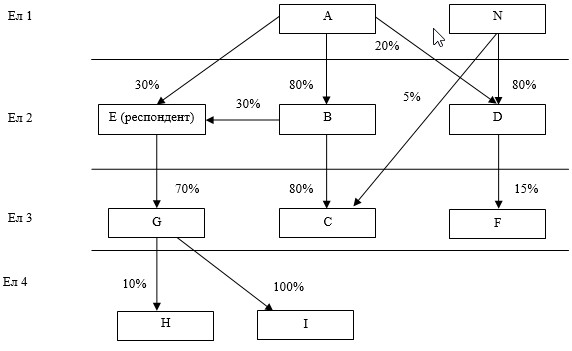 
      Сурет 1. Топтың схемасы
      2 мен 3-бағандарда инвестордың атауы (А-бағанда көрсетілген) және (немесе) реттік номері (1-бағанда көрсетілген) және оның ұйымның капиталында тура қатысудың үлесі көрсетіледі, бұл ұйым бойынша осы жолда ақпарат енгізіледі де осы заңды тұлға/жеке тұлға оған қатысты инвестор болып табылады. Егер Топқа кіретін заңды тұлғалардың атаулары өте ұқсас болса, 2-бағанда реттік номерді (1-бағанда көрсетілген) инвесторды бір мағыналы көрсету мақсатында көрсетуге қажет.
      Иерархия деңгейі бойынша ең жоғарғы деңгейде орналасатын заңды тұлға бойынша 2 пен 3-бағандар толтырылмайды. Жеке тұлға бойынша иерархия деңгейі бойынша қай деңгейде орналасатына тәуелсіз 
      2 мен 3-бағандар толтырылмайды.
      2.4 Сіздің ұйымыңыздың байланыстарының жалпы схемасы
      Общая схема связей Вашей организации
      7. Есептің 3–4-бөлімдері филиалдар мен өкілдіктерді қосқанда Қазақстан Республикасының заңнамасына сәйкес құрылған жалпы заңды тұлға бойынша толтырылады.
      8. 5-, 6-бөлімдерді толтыру қажет болса, Ұлттық Банк 5-бөлімнің 5.1-бөлігін, 6-бөлімнің 6.1-бөлігін "Резидент еместерге қойылатын қаржылық талаптар және олардың алдындағы міндеттемелер туралы есеп" (коды 7321202, индексі 1-ТБ, кезеңділігі тоқсандық), Қазақстан Республикасы Статистика агенттігі Төрағасы міндетін атқарушының 2010 жылғы 21 желтоқсандағы № 351 бұйрығына 15-қосымшада (бұдан әрі – 1-ТБ нысаны), көрсетілген ақпаратқа сәйкес толтырылады.
      9. 5-бөлімнің 5.2-бөлігінде ақпарат 5.1-бөлігінде толтырылған көрсеткіштер бойынша ұсынылады. Әр көрсеткіш бойынша берешек өтеуге қалған төлемдердің болжалған мерзімдер бойынша бөлінеді. Өтеу мерзімі (берешек өтелетін айлар) 5.1-бөлігінде көрсетілген күннен (есепті күн) бастап саналады.
      5.2-бөлігінің арифметикалық бақылау:
      1-баған = 2-баған + 3-баған + 4-баған + 5-баған + 6-баған + 7-баған + 
      + 8-баған + 9-баған + 10-баған + 11-баған.
      Мысалы: 5.2-бөлігін толтыру:
      Ұйымның шетелдік тікелей инвестор алдындағы 2016ж.31.12. жағдайы бойынша берешегі (5.1-бөлігінде Ұлттық Банкпен толтырылады) 1 000 мың АҚШ долларын (бұдан әрі – мың доллар) құрады. 400 мың долларлық берешегін өтеу күні – 2017ж.10.03.,ал 600 мың долларлық берешегін өтеу күні – 2018ж.21.06. Есепті күннен (2016ж.31.12.) бастап берешектің бірінші бөлігін өтеу күніне (2017ж.10.03.) дейінгі аралықта толық айдың саны 2 ай болғандықтан және ол "0–3" айлар санатына жататындықтан, 400 мың долларлық сома 5.2-кестенің 3-бағанында көрсетіледі. Тиісінше, 600 мың долларлық сома 5.2-кестенің 8-бағанында көрсетіледі.
      5.2 Берешекті өтеу графигі (мың АҚШ долл.3)
      График погашения задолженности (в тыс. долл. США3)
      10. 6-бөлімнің 6.2-бөлігінде берешектің валюталық құрылымы 6.1-бөлігінде толтырылған көрсеткіштер бойынша ұсынылады. Әр көрсеткіш бойынша талап/міндеттеме көрсетілген валюталардың бағандары бойынша бөлінеді. Сомалардың барлығы резидент емеске талап/резидент еместердің алдындағы міндеттеме көрсетілген валюталардың бағандары бойынша АҚШ доллары мың бірлігінде көрсетіледі. 10-бағанда 2-9-бағандарда көрсетілмеген қалған валюталар бойынша сома көрсетіледі.
      АҚШ долларынан басқа валюта деноминирленген сомалар АҚШ долларына есепті күнге қалыптасқан бағам бойынша аударылады.
      Осы сауалнаманың мақсаты үшін валюталардың келесі қысқартулары қолданылады: KZT – қазақстандық теңге, USD – АҚШ доллар, EUR – еуро, RUB – Ресей рублі, CHF – швейцар франкі, XDR – СДР, CAD – канадалық доллар, CNY – қытайлық юань.
      6.2-бөлігінің арифметикалық бақылау:
      1-баған = 2-баған + 3-баған + 4-баған + 5-баған + 6-баған + 7-баған + 
      + 8-баған + 9-баған + 10-баған.
      Мысалы: 6.2-бөлігін толтыру: 
      Ұйымның резидент емес тел ұйымы алдындағы 2016ж.31.12. жағдайы бойынша берешегі (6.1-бөлігінде Ұлттық Банкпен толтырылады) бір қарыз (1-қарыз) бойынша 800 000 мың теңге және тура сол резидент емес алдындағы басқа қарыз (2-қарыз) бойынша 7 000 мың ресей рублін құрады. 2016ж.31.12. күніне бағамдары:теңгенің АҚШ долларына қатысты бағамы – 333,29, теңгенің ресей рубліне қатысты бағамы – 5,43. Резидент емес алдындағы 1-қарыз бойынша берешек теңгемен көрсетілгендіктен, ал 6.2-кесте тек мың АҚШ долларында толтырылады, 2 400 мың АҚШ долларына тең сома (=800 000/333,29) 6.2-кестенің 2-бағанында көрсетіледі. Ал 114 мың АҚШ долларына тең сома (=7 000*5,43/333,29) 6.2-кестенің 5-бағанында көрсетіледі.Тиісінше, 6.2-кестенің 1-бағанында 2 514 мың АҚШ долларына тең сома (=2 400+114) көрсетіледі.
      6.2 Берешектің валюталық құрылымы (мың АҚШ долл.3)
       Валютная структура задолженности (в тыс. долл. США3)
      Ескертпе:
      Примечание:
      1Т.А.Ә. – Тегі, аты, әкесінің аты (бар болған жағдайында)
      1Ф.И.О. – Фамилия, имя, отчество (при наличии)
      2БСН (бизнес-сәйкестендіру номері)/ЖСН (жеке сәйкестендіру номері)/ТСН(тіркеу сәйкестендіру номері) – Қазақстанның/шет елдің заңнамасына сәйкес берілген сәйкестендіру номерлері
      2БИН (бизнес идентификационный номер)/ИИН (индивидуальный идентификационный номер)/ИНР (идентификационный номер регистрации) – идентификационные номера, присваиваемые в соответствии с законодательством Казахстана/иностранного государства
      3мың АҚШ долл. – мың Америка құрама штаттарының долларында
      3в тыс. долл. США – в тысячах долларов Соединенных штатов Америки
      1. Резидент еместерді тікелей сақтандыру, мың АҚШ доллары
      Прямое страхование нерезидентов, тысяч долларов США
      2. Резидент еместерді қайта сақтандыру (кіріс қайта сақтандыруы), мың АҚШ доллары
      Перестрахование нерезидентов (входящее перестрахование), тысяч долларов США
      3. Резидент еместердің қайта сақтандыруы (шығыс қайта сақтандыруы), мың АҚШ доллары
      Перестрахование нерезидентами (исходящее перестрахование), тысяч долларов США
      4. Сақтандыру брокерлерінің және резидент емес сақтандыру агенттерінің (делдалдық қызмет) қатысуымен сақтандыру (қайта сақтандыру), мың АҚШ доллары
      Страхование (перестрахование) с участием страховых брокеров и страховых агентов нерезидентов (посредническая деятельность), тысяч долларов США
      Атауы                                       Мекенжайы
      Наименование________________________ Адрес______________________________________
      _____________________________________        ______________________________________
      Телефоны                                    Электрондық почта мекенжайы (респонденттің)
      Телефон______________________            Адрес электронной почты (респондента)_______
      Орындаушы
      Исполнитель____________________________________________ ________________________
      тегі, аты және әкесінің аты (бар болған жағдайда)      қолы, телефоны
      фамилия, имя и отчество (при его наличии)            подпись, телефон
      Бас бухгалтер
      Главный бухгалтер ____________________________________________ __________________
      тегі, аты және әкесінің аты (бар болған жағдайда)      қолы
      фамилия, имя и отчество (при его наличии)            подпись
      Басшы немесе оның міндетін атқарушы тұлға
      Руководитель или лицо, исполняющий его обязанности _______________________ _________
      тегі, аты және әкесінің аты (бар болған жағдайда) қолы
      фамилия, имя и отчество (при его наличии)      подпись
      Мөрдің орны (бар болған жағдайда)
      Место для печати (при наличии)
      Ескертпе:
      Примечание:
      * Аталған тармақ "Мемлекеттік статистика туралы" Қазақстан Республикасы Заңының 8-бабының 5-тармағына сәйкес толтырылады
      * Данный пункт заполняется согласно пункту 5 статьи 8 Закона Республики Казахстан "О государственной статистике" "Өмірді сақтандыру" саласы бойынша резидент еместерді сақтандыру (қайта сақтандыру) және резидент еместердің тәуекелдерін қайта сақтандыру туралы есеп" (коды 6981202, индексі 11-ТБ-ӨС, кезеңділігі тоқсандық) ведомстволық статистикалық байқаудың статистикалық нысанын толтыру жөніндегі нұсқаулық
      1. Осы "Өмірді сақтандыру" саласы бойынша резидент еместерді сақтандыру (қайта сақтандыру) және резидент еместердің тәуекелдерін қайта сақтандыру туралы есеп" (коды 6981202, индексі 11-ТБ-ӨС, кезеңділігі тоқсандық) ведомстволық статистикалық байқаудың статистикалық нысанын толтыру жөніндегі "Мемлекеттік статистика туралы" Қазақстан Республикасының 2010 жылғы 19 наурыздағы Заңының 12-бабы 8) тармақшасына сәйкес әзірленді және ведомстволық статистикалық байқаудың "Өмірді сақтандыру" саласы бойынша резидент еместерді сақтандыру (қайта сақтандыру) және резидент еместердің тәуекелдерін қайта сақтандыру туралы есеп" ведомстволық статистикалық байқаудың (коды 6981202, индексі 11-ТБ-ӨС, кезеңділігі тоқсандық) статистикалық нысанын (бұдан әрі – статистикалық нысан) толтыруды нақтылайды.
      2. Осы статистикалық нысанды толтыру мақсатында келесі анықтамалар қолданылады:
      1) резиденттер:
      азаматтығына  қарамастан Қазақстан Республикасының аумағында бір жылдан астам тұратын жеке тұлғалар және Қазақстан Республикасынан тыс аумақта бір жылдан кем уақытша тұратын азаматтар. Шет елде мемлекеттік қызмет, білім алу және емдеу мақсатында жүрген Қазақстан Республикасының азаматтары олардың басқа елдердің аумағында болу мерзімдеріне қарамастан резиденттер болып табылады;
      халықаралық ұйымдарды, шетелдік елшіліктерді, консулдықтарды және басқа да дипломатиялық және ресми өкілдіктерді қоспағанда, Қазақстан Республикасының аумағындағы заңды тұлғалар;
      Қазақстан Республикасынан тыс жерлердегі қазақстандық елшіліктер, консулдықтар және басқа да дипломатиялық және ресми өкілдіктер;
      осы тармақтың осы тармақшасының үшінші абзацында және 2) тармақшасының үшінші абзацында көрсетілген заңды тұлғалардың Қазақстан Республикасының аумағындағы филиалдары және өкілдіктері;
      2) резидент еместер:
      азаматтығына қарамастан шет елде бір жылдан астам тұратын жеке тұлғалар және Қазақстан Республикасының аумағында бір жылдан кем тұратын шетелдік азаматтар. Мемлекеттік қызмет, білім алу және емделу мақсатында жүрген шет мемлекеттердің азаматтары олардың республика аумағында болу мерзімдеріне қарамастан резидент еместер болып табылады;
      Қазақстан Республикасының елшіліктерін, консулдықтарын және басқа да дипломатиялық және ресми өкілдіктерін қоспағанда, басқа мемлекеттердің аумағындағы заңды тұлғалар;
      Қазақстан Республикасының аумағындағы халықаралық ұйымдар, шетелдік елшіліктер, консулдықтар және басқа да шетелдік дипломатиялық және ресми өкілдіктер;
      осы тармақтың 1) тармақшасының үшінші абзацында және осы тармақшасының үшінші абзацында көрсетілген заңды тұлғалардың басқа мемлекеттер аумағындағы филиалдары және өкілдіктері;
      3) резидент еместерді қайта сақтандыру (кіріс қайта сақтандыруы) –  жасалған қайта сақтандыру шартына сәйкес сақтандыру тәуекелдерінің бөлігін қабылдаумен байланысты туындайтын қызмет және онымен байланысты қатынастар;
      4) резидент еместердің қайта сақтандыруы (шығыс қайта сақтандыруы) – жасалған қайта сақтандыру шартына сәйкес сақтандыру тәуекелдерінің бөлігін қайта сақтандыруға берумен  байланысты туындайтын қызмет және онымен байланысты қатынастар;
      5) резидент еместерді тікелей сақтандыру – сақтандыру шарты бойынша сақтандыру тәуекелдерін қабылдаумен байланысты туындайтын қызмет және онымен байланысты қатынастар;
      6) ірі сақтандыру төлемдері – бөлек жасалған сақтандыру (қайта сақтандыру) шарты бойынша сақтандыру (қайта сақтандыру) ұйымы активтері сомасының 25 пайызынан асатын, сақтандыру резервтеріндегі қайта сақтандырушының үлесі болып табылатын активтерді шегергендегі төлемдер.
      3. Осы статистикалық нысанда сұратылатын ақпарат Қазақстан Республикасы сыртқы секторының статистикасын қалыптастыруға арналған. Осы статистикалық нысан бойынша сақтандыру (қайта сақтандыру) қызметі саласындағы төлем балансының операцияларына жататын ақпарат, сондай-ақ елдің халықаралық инвестициялық позициясы және сыртқы борышы үшін сақтандыру (қайта сақтандыру) ұйымдарының резервтері бойынша қалдықтар жинақталады.
      4. Есепті кезең үшін есептің 1.1, 2.1, 3.1, 4,1-бөлімдерінде аталған барлық операциялар (жол коды 21100, 21200, 21210, 21305, 21306, 22100, 22200, 22210, 22400, 22440, 22450, 23100, 23200, 23400, 23440, 23450, 24400), есептеу әдісіне сәйкес көрсетіледі.
      5. 4-бөлімде резидент емес сақтандыру - брокеріне немесе резидент емес сақтандыру -агентіне алынған қызметтері үшін төленген комиссия көрсетіледі.  
      Осындай қызметтерге сақтандыру (қайта сақтандыру) бойынша делдалдық қызмет, консультациялық қызмет, құндық бағалау және шығындарды реттеу қызметтері, құтқару жұмыстарын қамтамасыз ету бойынша әкімшілік қызметтер, сақтандыру төлемдеріне қатысты реттеу және мониторинг жүргізу қызметтері, сақтандыру қызметімен байланысты басқа қосалқы қызметтер жатады. 
      6. Барлық сомалар үтірден кейін нақты бір белгіге дейін мың АҚШ долларында көрсетіледі.
      Теңгеде көрсетілген сомалар АҚШ долларына аударылады. Өзге шетел валюталарында көрсетілген сомалар  алдымен теңгеге, содан кейін АҚШ долларына аударылады. 
      Қазақстан Республикасының заңнамасына сәйкес қаржылық есептілікті қалыптастыру мақсатында, айырбастау үшін валюта айырбастаудың нарықтық бағамы қолданылады. Бұл ретте,  операцияларды айырбастау үшін операцияларды жүзеге асыру күніне тиісті бағамдар, кірістер және комиссиялар үшін – есепті кезеңдегі орташа есеппен алынған бағамдар,  тоқсанның басындағы және соңындағы қалдықтар үшін – тиісті күннің бағамы қолданылады.
      7. Барлық операциялар әріптес елдер бойынша бөлініп көрсетіледі (сақтанушылар, қайта сақтанушылар, қайта  сақтандырушылар,  брокерлер, агенттер). Елдердің атауы 1–4 бөлімдердің 2–10  бағандарында көрсетіледі. Егер респонденттің әріптес елдерінің саны нысанның бөлімдеріндегі бағандардың санынан асатын болса,  жетпейтін бағандар қосылады.
      8. Есепті кезеңнің басындағы сақтандыру резервтері бойынша қалдықтар олардың өткен кезеңнің соңындағы қалдықтарына тең.
      9. Есеп электрондық цифрлық қолтаңбаны растау рәсімдерін сақтай отырып байланыс арнасы арқылы электрондық түрде ұсынылады. 
      Респондентпен есептерге түзетулер есептік кезеңнің аяқталғанынан кейінгі алты айдың ішінде енгізіледі.
      10. Арифметикалық-логикалық бақылау:
      21520 жол = өткен кезеңдегі есептің 21530 жолы әр баған үшін;
      21620 жол = өткен кезеңдегі есептің 21630 жолы әр баған үшін;
      21720 жол = өткен кезеңдегі есептің 21730 жолы әр баған үшін;
      22520 жол = өткен кезеңдегі есептің 22530 жолы әр баған үшін;
      22620 жол = өткен кезеңдегі есептің 22630 жолы әр баған үшін;
      22720 жол = өткен кезеңдегі есептің 22730 жолы әр баған үшін;
      22400 жол = 22440 жол + 22450 жол әр баған үшін;
      23400 жол = 23440 жол + 23450 жол әр баған үшін.
					© 2012. Қазақстан Республикасы Әділет министрлігінің «Қазақстан Республикасының Заңнама және құқықтық ақпарат институты» ШЖҚ РМК
				
      Қазақстан РеспубликасыҰлттық экономикаминистрлігі Статистикакомитетінің төрағасы

Н. Айдапкелов
Қазақстан Республикасы Ұлттық
экономика министрлігі
Статистика комитеті
төрағасының
2017 жылғы 7 желтоқсандағы
№ 194 бұйрығына 1-қосымшаКазақстан Республикасы
Статистика агенттiгi
төрағасының мiндетiн
атқарушының
2010 жылғы 21 желтоқсандағы
№ 351 бұйрығына 15-қосымша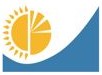 
Мемлекеттік статистика органдары құпиялылығына кепілдік береді
Конфиденциальность гарантируется органами государственной статистики
Мемлекеттік статистика органдары құпиялылығына кепілдік береді
Конфиденциальность гарантируется органами государственной статистики
Мемлекеттік статистика органдары құпиялылығына кепілдік береді
Конфиденциальность гарантируется органами государственной статистики
Приложение 15 к приказу исполняющего обязанности Председателя Агентства Республики Казахстан по статистике от 21 декабря 2010 года № 351
Приложение 15 к приказу исполняющего обязанности Председателя Агентства Республики Казахстан по статистике от 21 декабря 2010 года № 351
Ведомстволық статистикалық байқаудың статистикалық нысаны 
Статистическая форма ведомственного статистического наблюдения
Ведомстволық статистикалық байқаудың статистикалық нысаны 
Статистическая форма ведомственного статистического наблюдения
Ведомстволық статистикалық байқаудың статистикалық нысаны 
Статистическая форма ведомственного статистического наблюдения
Ведомстволық статистикалық байқаудың статистикалық нысаны 
Статистическая форма ведомственного статистического наблюдения
Ведомстволық статистикалық байқаудың статистикалық нысаны 
Статистическая форма ведомственного статистического наблюдения
Қазақстан Республикасы Ұлттық Банкінің аумақтық органына респонденттің орналасқан жері бойынша ұсынылады 
Представляется территориальному органу Национального Банка Республики Казахстан по месту нахождения респондента
Қазақстан Республикасы Ұлттық Банкінің аумақтық органына респонденттің орналасқан жері бойынша ұсынылады 
Представляется территориальному органу Национального Банка Республики Казахстан по месту нахождения респондента
Қазақстан Республикасы Ұлттық Банкінің аумақтық органына респонденттің орналасқан жері бойынша ұсынылады 
Представляется территориальному органу Национального Банка Республики Казахстан по месту нахождения респондента
Қазақстан Республикасы Ұлттық Банкінің аумақтық органына респонденттің орналасқан жері бойынша ұсынылады 
Представляется территориальному органу Национального Банка Республики Казахстан по месту нахождения респондента
Қазақстан Республикасы Ұлттық Банкінің аумақтық органына респонденттің орналасқан жері бойынша ұсынылады 
Представляется территориальному органу Национального Банка Республики Казахстан по месту нахождения респондента
Статистикалық нысан www.nationalbank.kz интернет-ресурсына орналастырылған 
Статистическая форма размещена на интернет-ресурсе www.nationalbank.kz
Статистикалық нысан www.nationalbank.kz интернет-ресурсына орналастырылған 
Статистическая форма размещена на интернет-ресурсе www.nationalbank.kz
Статистикалық нысан www.nationalbank.kz интернет-ресурсына орналастырылған 
Статистическая форма размещена на интернет-ресурсе www.nationalbank.kz
Статистикалық нысан www.nationalbank.kz интернет-ресурсына орналастырылған 
Статистическая форма размещена на интернет-ресурсе www.nationalbank.kz
Статистикалық нысан www.nationalbank.kz интернет-ресурсына орналастырылған 
Статистическая форма размещена на интернет-ресурсе www.nationalbank.kz
Мемлекеттік статистиканың тиісті органдарына анық емес бастапқы статистикалық деректерді ұсыну және бастапқы статистикалық деректерді белгіленген мерзімде ұсынбау "Әкімшілік құқық бұзушылық туралы" Қазақстан Республикасы Кодексінің 497-бабында көзделген әкімшілік құқық бұзушылықтар болып табылады
Представление недостоверных и непредставление первичных статистических данных в соответствующие органы государственной статистики в установленный срок являются административными правонарушениями, предусмотренными статьей 497 Кодекса Республики Казахстан "Об административных правонарушениях"
Мемлекеттік статистиканың тиісті органдарына анық емес бастапқы статистикалық деректерді ұсыну және бастапқы статистикалық деректерді белгіленген мерзімде ұсынбау "Әкімшілік құқық бұзушылық туралы" Қазақстан Республикасы Кодексінің 497-бабында көзделген әкімшілік құқық бұзушылықтар болып табылады
Представление недостоверных и непредставление первичных статистических данных в соответствующие органы государственной статистики в установленный срок являются административными правонарушениями, предусмотренными статьей 497 Кодекса Республики Казахстан "Об административных правонарушениях"
Мемлекеттік статистиканың тиісті органдарына анық емес бастапқы статистикалық деректерді ұсыну және бастапқы статистикалық деректерді белгіленген мерзімде ұсынбау "Әкімшілік құқық бұзушылық туралы" Қазақстан Республикасы Кодексінің 497-бабында көзделген әкімшілік құқық бұзушылықтар болып табылады
Представление недостоверных и непредставление первичных статистических данных в соответствующие органы государственной статистики в установленный срок являются административными правонарушениями, предусмотренными статьей 497 Кодекса Республики Казахстан "Об административных правонарушениях"
Мемлекеттік статистиканың тиісті органдарына анық емес бастапқы статистикалық деректерді ұсыну және бастапқы статистикалық деректерді белгіленген мерзімде ұсынбау "Әкімшілік құқық бұзушылық туралы" Қазақстан Республикасы Кодексінің 497-бабында көзделген әкімшілік құқық бұзушылықтар болып табылады
Представление недостоверных и непредставление первичных статистических данных в соответствующие органы государственной статистики в установленный срок являются административными правонарушениями, предусмотренными статьей 497 Кодекса Республики Казахстан "Об административных правонарушениях"
Мемлекеттік статистиканың тиісті органдарына анық емес бастапқы статистикалық деректерді ұсыну және бастапқы статистикалық деректерді белгіленген мерзімде ұсынбау "Әкімшілік құқық бұзушылық туралы" Қазақстан Республикасы Кодексінің 497-бабында көзделген әкімшілік құқық бұзушылықтар болып табылады
Представление недостоверных и непредставление первичных статистических данных в соответствующие органы государственной статистики в установленный срок являются административными правонарушениями, предусмотренными статьей 497 Кодекса Республики Казахстан "Об административных правонарушениях"
Мемлекеттік статистиканың тиісті органдарына анық емес бастапқы статистикалық деректерді ұсыну және бастапқы статистикалық деректерді белгіленген мерзімде ұсынбау "Әкімшілік құқық бұзушылық туралы" Қазақстан Республикасы Кодексінің 497-бабында көзделген әкімшілік құқық бұзушылықтар болып табылады
Представление недостоверных и непредставление первичных статистических данных в соответствующие органы государственной статистики в установленный срок являются административными правонарушениями, предусмотренными статьей 497 Кодекса Республики Казахстан "Об административных правонарушениях"
Статистикалық нысан коды 7321202
Код статистической формы 7321202
Статистикалық нысан коды 7321202
Код статистической формы 7321202
Статистикалық нысан коды 7321202
Код статистической формы 7321202
Резидент еместерге қойылатын қаржылық талаптар және олардың алдындағы міндеттемелер туралы есеп
Резидент еместерге қойылатын қаржылық талаптар және олардың алдындағы міндеттемелер туралы есеп
Резидент еместерге қойылатын қаржылық талаптар және олардың алдындағы міндеттемелер туралы есеп
1-ТБ
1-ПБ 
1-ТБ
1-ПБ 
1-ТБ
1-ПБ 
Отчет о финансовых требованиях к нерезидентам и обязательствах перед ними
Отчет о финансовых требованиях к нерезидентам и обязательствах перед ними
Отчет о финансовых требованиях к нерезидентам и обязательствах перед ними
Сыртқы экономикалық операцияларды іске асыратын ұйымдар, шетелдік қатысуы бар ұйымдар тапсырады. Статистикалық нысанды мемлекеттік басқару органдары, банктер, өз қызметін Қазақстан Республикасында жүзеге асыратын шетелдік заңды тұлғалардың өкілдіктері мен филиалдары ұсынбайды
Представляют организации, осуществляющие внешнеэкономические операции, организации с иностранным участием. Не представляют статистическую форму органы государственного управления, банки, представительства и филиалы иностранных юридических лиц, осуществляющие свою деятельность в Республике Казахстан
Сыртқы экономикалық операцияларды іске асыратын ұйымдар, шетелдік қатысуы бар ұйымдар тапсырады. Статистикалық нысанды мемлекеттік басқару органдары, банктер, өз қызметін Қазақстан Республикасында жүзеге асыратын шетелдік заңды тұлғалардың өкілдіктері мен филиалдары ұсынбайды
Представляют организации, осуществляющие внешнеэкономические операции, организации с иностранным участием. Не представляют статистическую форму органы государственного управления, банки, представительства и филиалы иностранных юридических лиц, осуществляющие свою деятельность в Республике Казахстан
Сыртқы экономикалық операцияларды іске асыратын ұйымдар, шетелдік қатысуы бар ұйымдар тапсырады. Статистикалық нысанды мемлекеттік басқару органдары, банктер, өз қызметін Қазақстан Республикасында жүзеге асыратын шетелдік заңды тұлғалардың өкілдіктері мен филиалдары ұсынбайды
Представляют организации, осуществляющие внешнеэкономические операции, организации с иностранным участием. Не представляют статистическую форму органы государственного управления, банки, представительства и филиалы иностранных юридических лиц, осуществляющие свою деятельность в Республике Казахстан
Сыртқы экономикалық операцияларды іске асыратын ұйымдар, шетелдік қатысуы бар ұйымдар тапсырады. Статистикалық нысанды мемлекеттік басқару органдары, банктер, өз қызметін Қазақстан Республикасында жүзеге асыратын шетелдік заңды тұлғалардың өкілдіктері мен филиалдары ұсынбайды
Представляют организации, осуществляющие внешнеэкономические операции, организации с иностранным участием. Не представляют статистическую форму органы государственного управления, банки, представительства и филиалы иностранных юридических лиц, осуществляющие свою деятельность в Республике Казахстан
Сыртқы экономикалық операцияларды іске асыратын ұйымдар, шетелдік қатысуы бар ұйымдар тапсырады. Статистикалық нысанды мемлекеттік басқару органдары, банктер, өз қызметін Қазақстан Республикасында жүзеге асыратын шетелдік заңды тұлғалардың өкілдіктері мен филиалдары ұсынбайды
Представляют организации, осуществляющие внешнеэкономические операции, организации с иностранным участием. Не представляют статистическую форму органы государственного управления, банки, представительства и филиалы иностранных юридических лиц, осуществляющие свою деятельность в Республике Казахстан
Сыртқы экономикалық операцияларды іске асыратын ұйымдар, шетелдік қатысуы бар ұйымдар тапсырады. Статистикалық нысанды мемлекеттік басқару органдары, банктер, өз қызметін Қазақстан Республикасында жүзеге асыратын шетелдік заңды тұлғалардың өкілдіктері мен филиалдары ұсынбайды
Представляют организации, осуществляющие внешнеэкономические операции, организации с иностранным участием. Не представляют статистическую форму органы государственного управления, банки, представительства и филиалы иностранных юридических лиц, осуществляющие свою деятельность в Республике Казахстан
Ұсыну мерзімі – есептік кезеңнен кейінгі екінші айдың 10-күнінен кешіктірмей
Срок представления – не позднее 10 числа второго месяца после отчетного периода
Ұсыну мерзімі – есептік кезеңнен кейінгі екінші айдың 10-күнінен кешіктірмей
Срок представления – не позднее 10 числа второго месяца после отчетного периода
Ұсыну мерзімі – есептік кезеңнен кейінгі екінші айдың 10-күнінен кешіктірмей
Срок представления – не позднее 10 числа второго месяца после отчетного периода
Ұсыну мерзімі – есептік кезеңнен кейінгі екінші айдың 10-күнінен кешіктірмей
Срок представления – не позднее 10 числа второго месяца после отчетного периода
Ұсыну мерзімі – есептік кезеңнен кейінгі екінші айдың 10-күнінен кешіктірмей
Срок представления – не позднее 10 числа второго месяца после отчетного периода
Ұсыну мерзімі – есептік кезеңнен кейінгі екінші айдың 10-күнінен кешіктірмей
Срок представления – не позднее 10 числа второго месяца после отчетного периода
БСН коды
Код БИН
БСН коды
Код БИН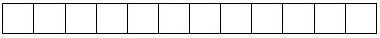 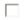 
1
1-бөлім. 
Сіздің ұйымыңыздың шетел компанияларында үлестік қатысуы, мың АҚШ долларымен (Активтер)
Раздел 1.
Долевое участие Вашей организации в иностранных компаниях, в тысячах долларов США (Активы)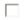 
1.1
1.1-бөлік.
Сіздің ұйымыңыздың шетелдік филиалдарын және өкілдіктерін Сіздің ұйымыңыздың қаржыландыруы (басқа ұсынылған 
бөлімдерге енгізілмегені)
Часть 1.1.
Финансирование Вашей организацией зарубежных филиалов и представительств Вашей организации (не включенное в другие представленные разделы)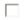 
1.2
1.2-бөлік.
Сіздің ұйымыңыздың шетелдік тікелей инвестициялау объектілерінде үлестік қатысуы (қатысу үлесі 10% және одан да көп 
дауыс беру құқығы бар акциялар, қатысушылардың дауыстары, инвестициялық қорлардың пайлары)
Часть 1.2.
Долевое участие Вашей организации в иностранных объектах прямого инвестирования (доля участия 10% и более голосующих акций, голосов участников, паев инвестиционных фондов)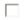 
1.3
1.3-бөлік.
Сіздің ұйымыңыздың шетелдік компанияларға үлестік қатысуы (қатысу үлесі 10%-дан төмен немесе айқындалмаған) 
Часть 1.3.
Долевое участие Вашей организации в иностранных компаниях (доля участия менее 10% или не определена)
1.3.1.
Сіздің ұйымыңыздың тікелей инвесторлардың капиталына қатысуы
1.3.1.
Участие Вашей организации в капитале прямых инвесторов 
1.3.2.
Сіздің ұйымыңыздың тел ұйымдар капиталына қатысуы
1.3.2.
Участие Вашей организации в капитале сестринских организаций
1.3.3.
Басқа резидент еместердің дауыс беру құқығы бар (10%-дан аз дауыс беру құқығы бар) акциялары, шетелдік инвестициялық қорлардың (10% төмен немесе айқындалмаған) акциялары/пайлары 
1.3.3.
Голосующие акции (менее 10% голосующих акций) других нерезидентов, акции/паи иностранных инвестиционных фондов (менее 10% или не определено)
1.3.4.
Басқа резидент еместерде қатысу (акцияларға депозитарлық қолхатттарды қосқанда 10%-дан төмен қатысушылар дауысы, үлеспұлдар немесе айқындалмаған)
1.3.4.
Участие в других нерезидентах (менее 10% голосов участников, паев или не определено, включая депозитарные расписки на акции)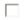 
2
2-бөлім.
Сіздің ұйымыңыздың портфеліндегі резидент еместердің борыштық бағалы қағаздары (борыштық бағалы қағаздарға депозитарлық қолхатттарды қосқанда), вексельдері мен артықшылықты акциялары, мың АҚШ долларымен (Активтер)
Раздел 2.
Долговые ценные бумаги (включая депозитарные расписки на долговые ценные бумаги), векселя и привилегированные акции нерезидентов в портфеле Вашей организации, в тысячах долларов США (Активы)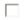 
2.1
2.1-бөлік.
Сіздің ұйымыңыздың шетелдік тікелей және жанама инвестициялау объектілері шығарған
Часть 2.1.
Выпущенные непосредственными и косвенными иностранными объектами прямого инвестирования Вашей организации 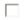 
2.2
2.2-бөлік.
Сіздің ұйымыңыздың тікелей және жанама шетелдік тікелей инвесторлары шығарған
Часть 2.2.
Выпущенные непосредственными и косвенными иностранными прямыми инвесторами Вашей организации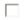 
2.3
2.3-бөлік.
Сіздің ұйымыңыздың шетелдік тел ұйымдары шығарған
Часть 2.3.
Выпущенные иностранными сестринскими организациями Вашей организации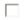 
2.4
2.4-бөлік.
Басқа резидент еместер шығарған
Часть 2.4.
Выпущенные другими нерезидентами
2.4.1.
Өтеу мерзімі 1 жылға дейінгі барыштық бағалы қағаздар және вексельдер
2.4.1.
Долговые ценные бумаги и векселя со сроком погашения до 1 года включительно 
2.4.2.
Өтеу мерзімі 1 жылдан астам артықшылықты акциялар, борыштық бағалы қағаздар және вексельдер
2.4.2.
Привилегированные акции, долговые ценные бумаги и векселя со сроком погашения более 1 года 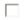 
3
3-бөлім.
Сіздің ұйымыңыздың резидент еместерге берген сауда (коммерциялық) кредиттері мен аванстары, мың АҚШ долларымен (Активтер) 
Раздел 3.
Торговые (коммерческие) кредиты и авансы, выданные Вашей организацией нерезидентам, в тысячах долларов США (Активы)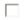 
3.1
3.1 бөлік.
Сіздің ұйымыңыздың шетелдік филиалдарына
Часть 3.1.
Зарубежным филиалам Вашей организации 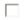 
3.2
3.2-бөлік.
Сіздің ұйымыңыздың тікелей және жанама шетелдік тікелей инвестициялау объектілеріне
Часть 3.2.
Непосредственным и косвенным иностранным объектам прямого инвестирования Вашей организации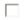 
3.3
3.3-бөлік.
Сіздің ұйымыңыздың тікелей және жанама шетелдік тікелей инвесторларына
Часть 3.3.
Непосредственным и косвенным иностранным прямым инвесторам Вашей организации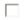 
3.4
3.4-бөлік.
Сіздің ұйымыңыздың шетелдік тел ұйымдарына
Часть 3.4.
Иностранным сестринским организациям Вашей организации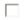 
3.5
3.5-бөлік.
Басқа резидент еместерге
Часть 3.5.
Другим нерезидентам
3.5.1.
Өтеу мерзімі 1 жылға дейін
3.5.1.
Со сроком погашения до 1 года включительно
3.5.2.
Өтеу мерзімі 1 жылдан астам
3.5.2.
Со сроком погашения более 1 года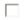 
4
4-бөлім.
Сіздің ұйымыңыздың резидент еместерге берген (қаржы лизингін қоса есептегенде) заемдары, мың АҚШ долларымен (Активтер)
Раздел 4.
Займы (включая финансовый лизинг), выданные Вашей организацией нерезидентам, в тысячах долларов США (Активы)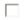 
4.1
4.1-бөлік.
Сіздің ұйымыңыздың шетелдік филиалдарына
Часть 4.1.
Зарубежным филиалам Вашей организации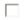 
4.2
4.2-бөлік.
Сіздің ұйымыңыздың тікелей және жанама шетелдік тікелей инвестициялау объектілеріне
Часть 4.2.
Непосредственным и косвенным иностранным объектам прямого инвестирования Вашей организации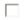 
4.3
4.3-бөлік.
Сіздің ұйымыңыздың тікелей және жанама шетелдік тікелей инвесторларына
Часть 4.3.
Непосредственным и косвенным иностранным прямым инвесторам Вашей организации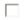 
4.4
4.4-бөлік.
Сіздің ұйымыңыздың шетелдік тел ұйымдарына
Часть 4.4.
Иностранным сестринским организациям Вашей организации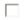 
4.5
4.5-бөлік.
Басқа резидент еместерге
Часть 4.5.
Другим нерезидентам
4.5.1.
Өтеу мерзімі 1 жылға дейін
4.5.1.
Со сроком погашения до 1 года включительно
4.5.2.
Өтеу мерзімі 1 жылдан астам
4.5.2.
Со сроком погашения более 1 года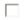 
5
5-бөлім.
Сіздің ұйымыңыздың резидент еместерге басқа талаптары, мың АҚШ долларымен (Активтер)
Раздел 5.
Прочие требования Вашей организации к нерезидентам, в тысячах долларов США (Активы)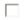 
5.1
5.1-бөлік.
Сіздің ұйымыңыздың қолма-қол шетел валютасы, резидент емес банктердегі банк шоттары
Часть 5.1.
Наличная иностранная валюта, банковские счета Вашей организации в банках-нерезидентах
5.1.1 .
Қолма-қол шетел валютасы, ағымдағы шоттар, талап ету шоттары, өтеу мерзімі 1 жылға дейін салымдар
5.1.1.
Наличная иностранная валюта, текущие счета, счета до востребования, вклады со сроком погашения до 1 года включительно
5.1.2.
Өтеу мерзімі 1 жылдан астам салымдар
5.1.2.
Вклады со сроком погашения более 1 года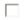 
5.2
5.2-бөлік.
Туынды қаржы құралдары
Часть 5.2.
Производные финансовые инструменты
5.2.1.
Опциондар
5.2.1.
Опционы
5.2.2.
Форвардтар
5.2.2.
Форварды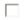 
5.3
5.3-бөлік.
Сіздің ұйымыңыздың шетелдегі жылжымайтын мүліктері
Часть 5.3.
Недвижимость Вашей организации за рубежом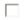 
5.4
5.4-бөлік.
Резидент еместерге басқа санаттарғ жатпайтын басқа талаптар
Часть 5.4.
Прочие требования к нерезидентам, не включенные в другие категории
5.4.1.
Сіздің ұйымыңыздың шетелдік филиалдарына
5.4.1.
К зарубежным филиалам Вашей организации
5.4.2.
Сіздің ұйымыңыздың тікелей және жанама шетелдік тікелей инвестициялау объектілеріне
5.4.2.
К непосредственным и косвенным иностранным объектам прямого инвестирования Вашей организации
5.4.3.
Сіздің ұйымыңыздың тікелей және жанама шетелдік тікелей инвесторларына
5.4.3.
К непосредственным и косвенным иностранным прямым инвесторам Вашей организации
5.4.4.
Сіздің ұйымыңыздың шетелдік тел ұйымдарына
5.4.4.
К иностранным сестринским организациям Вашей организации
5.4.5.
Басқа резидент еместерге
5.4.5.
К другим нерезидентам
5.4.5.1.
Өтеу мерзімі 1 жылға дейінгі
5.4.5.1.
Со сроком погашения до 1 года включительно
5.4.5.2.
Өтеу мерзімі 1 жылдан астам
5.4.5.2.
Со сроком погашения более 1 года
Сіздің ұйымыңыздың резидент еместер алдындығы міндеттемелері (Міндеттемелер)
Обязательства Вашей организации перед нерезидентами (Обязательства)
Сіздің ұйымыңыздың резидент еместер алдындығы міндеттемелері (Міндеттемелер)
Обязательства Вашей организации перед нерезидентами (Обязательства)
Сіздің ұйымыңыздың резидент еместер алдындығы міндеттемелері (Міндеттемелер)
Обязательства Вашей организации перед нерезидентами (Обязательства)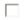 
6
6-бөлім.
Резидент еместердің портфеліндегі Сіздің ұйымыңыз шығарған борыштық бағалы қағаздар, вексельдер, мың АҚШ долларымен (Міндеттемелер)
Раздел 6.
Долговые ценные бумаги, векселя, выпущенные Вашей организацией, находящиеся в портфеле у нерезидентов, в тысячах долларов США (Обязательства)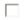 
7
7-бөлім.
Резидент еместерден Сіздің ұйымыңыздың алған сауда (коммерциялық) кредиттері мен аванстары, мың АҚШ долларымен (Міндеттемелер)
Раздел 7.
Торговые (коммерческие) кредиты и авансы, полученные Вашей организацией от нерезидентов, в тысячах долларов США (Обязательства)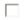 
7.1
7.1-бөлік.
Сіздің ұйымыңыздың шетелдік филиалдарынан
Часть 7.1.
От зарубежных филиалов Вашей организации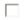 
7.2
7.2-бөлік.
Сіздің ұйымыңыздың тікелей және жанама шетелдік тікелей инвестициялау объектілерінен
Часть 7.2.
От непосредственных и косвенных иностранных объектов прямого инвестирования Вашей организации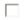 
7.3
7.3-бөлік.
Сіздің ұйымыңыздың тікелей және жанама шетелдік тікелей инвесторларынан
Часть 7.3.
От непосредственных и косвенных иностранных прямых инвесторов Вашей организации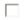 
7.4
7.4-бөлік.
Сіздің ұйымыңыздың шетелдік тел ұйымдарынан
Часть 7.4.
От иностранных сестринских организаций Вашей организации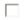 
7.5
7.5-бөлік.
Часть 7.5.
7.5.1.
Басқа резидент еместерден
От других нерезидентов
Өтеу мерзімі 1 жылға дейін
7.5.1.
Со сроком погашения до 1 года включительно
7.5.2.
Өтеу мерзімі 1 жылдан астам
7.5.2.
Со сроком погашения более 1 года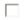 
8
8-бөлім.
Резидент еместерден Сіздің ұйымыңыздың алған (қаржы лизингін қоса есептегенде) заемдары, мың АҚШ долларымен (Міндеттемелер)
Раздел 8.
Займы (включая финансовый лизинг), полученные Вашей организацией от нерезидентов, в тысячах долларов США (Обязательства)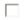 
8.1
8.1-бөлік.
Қазақстан Республикасы Үкіметі кепілдік берген
Часть 8.1.
Гарантированные Правительством Республики Казахстан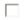 
8.2
8.2-бөлік.
Қазақстан Республикасы Үкіметі кепілдік бермеген
Часть 8.2.
Негарантированные Правительством Республики Казахстан
8.2.1.
Сіздің ұйымыңыздың шетелдік филиалдарынан
8.2.1.
От зарубежных филиалов Вашей организации
8.2.2.
Сіздің ұйымыңыздың тікелей және жанама шетелдік тікелей инвестициялау объектілерінен
8.2.2.
От непосредственных и косвенных иностранных объектов прямого инвестирования Вашей организации
8.2.3.
Сіздің ұйымыңыздың тікелей және жанама шетелдік тікелей инвесторларынан
8.2.3.
От непосредственных и косвенных иностранных прямых инвесторов Вашей организации
8.2.4.
Сіздің ұйымыңыздың шетелдік тел ұйымдарынан
8.2.4.
От иностранных сестринских организаций Вашей организации
8.2.5.
Басқа резидент еместерден
8.2.5.
От других нерезидентов
8.2.5.1.
Өтеу мерзімі 1 жылға дейін
8.2.5.1.
Со сроком погашения до 1 года включительно 
8.2.5.2.
Өтеу мерзімі 1 жылдан астам
8.2.5.2.
Со сроком погашения более 1 года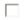 
9
9-бөлім.
Резидент еместер алдындағы Сіздің ұйымыңыздың басқа міндеттемелері, мың АҚШ доллары (Міндеттемелер)
Раздел 9.
Прочие обязательства Вашей организации перед нерезидентами, в тысячах долларов США (Обязательства)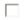 
9.1
9.1-бөлік.
Туынды қаржы құралдары және резидент емес қызметкерлер үшін акцияға опциондар
Часть 9.1.
Производные финансовые инструменты и опционы на акции для сотрудников-нерезидентов
9.1.1.
Резидент емес қызметкерлер үшін Сіздің ұйымыңыздың акциясына опциондар
9.1.1.
Опционы на акции Вашей организации для сотрудников-нерезидентов
9.1.2.
Басқа опциондар
9.1.2.
Прочие опционы
9.1.3.
Форвардтар
9.1.3.
Форварды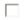 
9.2
9.2-бөлік.
Басқа санаттарға жатпайтын басқа міндеттемелер
Часть 9.2.
Прочие обязательства, не включенные в другие категории
9.2.1.
Сіздің ұйымыңыздың шетелдік филиалдары алдындағы
9.2.1.
Перед зарубежными филиалами Вашей организации
9.2.2.
Сіздің ұйымыңыздың тікелей және жанама шетелдік тікелей инвестициялау объектілері алдындағы
9.2.2.
Перед непосредственными и косвенными иностранными объектами прямого инвестирования Вашей организации
9.2.3.
Сіздің ұйымыңыздың тікелей және жанама шетелдік тікелей инвесторлары алдындағы
9.2.3.
Перед непосредственными и косвенными иностранными прямыми инвесторами Вашей организации
9.2.4.
Сіздің ұйымыңыздың шетелдік тел ұйымдары алдындағы
9.2.4.
Перед иностранными сестринскими организациями Вашей организации
9.2.5.
Басқа резидент еместер алдындағы 
9.2.5.
Перед другими нерезидентами
9.2.5.1.
Өтеу мерзімі 1 жылға дейін
9.2.5.1.
Со сроком погашения до 1 года включительно
9.2.5.2.
Өтеу мерзімі 1 жылдан астам
9.2.5.2.
Со сроком погашения более 1 года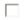 
10
10-бөлім.
Резидент еместердің Сіздің ұйымыңыздың капиталына тура қатысуы, мың АҚШ долларымен (Капитал)
Раздел 10.
Непосредственное участие нерезидентов в капитале Вашей организации, в тысячах долларов США (Капитал)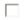 
10.1
10.1-бөлік.
Сіздің ұйымыңыздың жарғылық капиталындағы шетелдік тікелей инвестордың үлестік қатысуы (10% және одан да көп дауыс беру құқығы бар акциялар (қатысушылардың дауыстары)
Часть 10.1.
Долевое участие иностранного прямого инвестора в уставном капитале Вашей организации (10% и более голосующих акций голосов участников))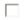 
10.2
10.2-бөлік.
Сіздің ұйымыңыздың жарғылық капиталында резидент еместердің үлестік қатысуы 10%-дан төмен дауыс беру құқығы бар акциялар (қатысушылар дауыстары)
Часть 10.2.
Долевое участие нерезидентов в уставном капитале Вашей организации менее 10% голосующих акций (голосов участников)
10.2.1.
Егер резидент емес Сіздің ұйымыңыздың тікелей инвестициялау объектісі болып табылса
10.2.1.
Если нерезидент является объектом прямого инвестирования Вашей организации
10.2.2.
Егер резидент емес Сіздің ұйымыңыздың тел ұйымы болып табылса
10.2.2.
Если нерезидент является сестринской организацией Вашей организации
10.2.3.
Басқа жағдайларда
10.2.3.
В остальных случаях 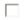 
10.3
10.3-бөлік.
Сіздің ұйымыңыздың резидент еместердегі артықшылықты акциялары
Часть 10.3.
Привилегированные акции Вашей организации у нерезидентов
10.3.1.
Сіздің ұйымыңыздың шетелдік тікелей инвесторлар қолындағы артықшылықты акциялары
10.3.1.
Привилегированные акции на руках у иностранных прямых инвесторов Вашей организации
10.3.2.
Сіздің ұйымыңыздың шетелдік тікелей инвестициялау объектілерінің қолындағы артықшылықты акциялары
10.3.2.
Привилегированные акции на руках у иностранных объектов прямого инвестирования Вашей организации
10.3.3.
Сіздің ұйымыңыздың шетелдік тел ұйымдарының қолындағы артықшылықты акциялары
10.3.3.
Привилегированные акции на руках у иностранных сестринских организаций Вашей организации
10.3.4.
Басқа резидент еместердің қолындағы артықшылықты акциялар
10.3.4.
Привилегированные акции на руках у других нерезидентов
Көрсеткіш атауы
Наименование показателя
Көрсеткіш коды
Код показателя
Барлығы
Всего
Шетелдік филиалдың, өкілдіктің елі
Страна зарубежного филиала, представительства
Шетелдік филиалдың, өкілдіктің елі
Страна зарубежного филиала, представительства
Шетелдік филиалдың, өкілдіктің елі
Страна зарубежного филиала, представительства
Шетелдік филиалдың, өкілдіктің елі
Страна зарубежного филиала, представительства
Шетелдік филиалдың, өкілдіктің елі
Страна зарубежного филиала, представительства
Шетелдік филиалдың, өкілдіктің елі
Страна зарубежного филиала, представительства
Шетелдік филиалдың, өкілдіктің елі
Страна зарубежного филиала, представительства
Шетелдік филиалдың, өкілдіктің елі
Страна зарубежного филиала, представительства
Көрсеткіш атауы
Наименование показателя
Көрсеткіш коды
Код показателя
Барлығы
Всего
А
Б
1
2
Есептік кезеңде аудырылған қаржыландыру
Финансирование, перечисленное в отчетном периоде
1011002
Есептік кезеңде қайтарылып алынған қаржыландыру
Изъятие финансирования в отчетном периоде
1011003
Шетелдік филиал қызметінен таза кіріс
Чистый доход от деятельности зарубежного филиала
1011012
Көрсеткіш атауы
Наименование показателя
Көрсеткіш коды
Код показателя
Барлығы
Всего
Инвестициялау объектісінің атауы
Наименование объекта инвестирования
Инвестициялау объектісінің атауы
Наименование объекта инвестирования
Инвестициялау объектісінің атауы
Наименование объекта инвестирования
Инвестициялау объектісінің атауы
Наименование объекта инвестирования
Инвестициялау объектісінің атауы
Наименование объекта инвестирования
Инвестициялау объектісінің атауы
Наименование объекта инвестирования
Инвестициялау объектісінің атауы
Наименование объекта инвестирования
Инвестициялау объектісінің атауы
Наименование объекта инвестирования
Инвестициялау объектісінің атауы
Наименование объекта инвестирования
Көрсеткіш атауы
Наименование показателя
Көрсеткіш коды
Код показателя
Барлығы
Всего
Көрсеткіш атауы
Наименование показателя
Көрсеткіш коды
Код показателя
Барлығы
Всего
Инвестициялау объектісінің елі
Страна объекта инвестирования
Инвестициялау объектісінің елі
Страна объекта инвестирования
Инвестициялау объектісінің елі
Страна объекта инвестирования
Инвестициялау объектісінің елі
Страна объекта инвестирования
Инвестициялау объектісінің елі
Страна объекта инвестирования
Инвестициялау объектісінің елі
Страна объекта инвестирования
Инвестициялау объектісінің елі
Страна объекта инвестирования
Инвестициялау объектісінің елі
Страна объекта инвестирования
Инвестициялау объектісінің елі
Страна объекта инвестирования
Көрсеткіш атауы
Наименование показателя
Көрсеткіш коды
Код показателя
Барлығы
Всего
А
Б
1
2
Есептік кезең аяғында Сіздің ұйымыңыздың тікелей инвестициялау объектісіне қатысу үлесі, %
Доля участия Вашей организации в объекте прямого инвестирования на конец отчетного периода, %
1111000
Х
Есептік кезең басында Сіздің ұйымыңыздың тікелей инвестициялау объектісіне қатысу үлесінің құны
Стоимость доли участия Вашей организации в объекте прямого инвестирования на начало отчетного периода
1111001
Операциялар нәтижесінде ұлғаюы
Увеличение в результате операций
1111002
Операциялар нәтижесінде азаюы
Уменьшение в результате операций
1111003
Қайта бағалау
Переоценка
1111004
Басқа өзгерістер
Прочие изменения
1111005
Есептік кезең аяғында Сіздің ұйымыңыздың тікелей инвестициялау объектісіне қатысу үлесінің құны
Стоимость доли участия Вашей организации в объекте прямого инвестирования на конец отчетного периода
1111006
Сіздің ұйымыңыздың қатысу үлесіне тиесілі тікелей инвестициялау объектісінің есептік кезеңдегі (салық төленгеннен кейінгі) таза пайдасы (шығыны)
Чистая прибыль (убыток) объекта прямого инвестирования за отчетный период (после уплаты налогов), приходящаяся на долю участия Вашей организации
1111012
Тікелей инвестициялау объектісі есептік кезеңде жариялаған Сіздің ұйымыңызға төленуге тиісті дивидендтер
Объявленные в отчетном периоде объектом прямого инвестирования дивиденды, подлежащие оплате Вашей организации
1111013
Сіздің ұйымыңыздың тікелей инвестициялау объектілерінен есептік кезеңде алған дивидендтері
Дивиденды, полученные в отчетном периоде Вашей организацией от объектов прямого инвестирования
1111017
Көрсеткіш атауы
Наименование показателя
Көрсеткіш коды
Код показателя
Барлығы
Всего
Инвестициялау объектісінің елі
Страна объекта инвестирования
Инвестициялау объектісінің елі
Страна объекта инвестирования
Инвестициялау объектісінің елі
Страна объекта инвестирования
Инвестициялау объектісінің елі
Страна объекта инвестирования
Инвестициялау объектісінің елі
Страна объекта инвестирования
Инвестициялау объектісінің елі
Страна объекта инвестирования
Инвестициялау объектісінің елі
Страна объекта инвестирования
Инвестициялау объектісінің елі
Страна объекта инвестирования
Көрсеткіш атауы
Наименование показателя
Көрсеткіш коды
Код показателя
Барлығы
Всего
А
Б
1
2
Есептік кезең аяғында Сіздің ұйымыңыздың тікелей инвестордың жарғылық капиталына қатысу үлесі, %
Доля участия Вашей организации в уставном капитале прямого инвестора на конец отчетного периода, %
1211000
Х
Есептік кезең басында Сіздің ұйымыңыздың тікелей инвестор капиталына қатысу үлесінің құны
Стоимость доли участия Вашей организации в капитале прямого инвестора на начало отчетного периода
1211001
Операциялар нәтижесінде ұлғаюы
Увеличение в результате операций
1211002
Операциялар нәтижесінде азаюы
Уменьшение в результате операций
1211003
Қайта бағалау
Переоценка
1211004
Басқа өзгерістер
Прочие изменения
1211005
Есептік кезең аяғында Сіздің ұйымыңыздың тікелей инвестор капиталына қатысу үлесінің құны
Стоимость доли участия Вашей организации в капитале прямого инвестора на конец отчетного периода
1211006
Сіздің ұйымыңыздың тікелей инвесторлардан есептік кезеңде алған дивидендтері
Дивиденды, полученные в отчетном периоде Вашей организацией от прямых инвесторов
1211013
Көрсеткіш атауы
Наименование показателя
Көрсеткіш коды
Код показателя
Барлығы
Всего
Инвестициялау объектісінің елі
Страна объекта инвестирования
Инвестициялау объектісінің елі
Страна объекта инвестирования
Инвестициялау объектісінің елі
Страна объекта инвестирования
Инвестициялау объектісінің елі
Страна объекта инвестирования
Инвестициялау объектісінің елі
Страна объекта инвестирования
Инвестициялау объектісінің елі
Страна объекта инвестирования
Инвестициялау объектісінің елі
Страна объекта инвестирования
Инвестициялау объектісінің елі
Страна объекта инвестирования
Көрсеткіш атауы
Наименование показателя
Көрсеткіш коды
Код показателя
Барлығы
Всего
А
Б
1
2
Есептік кезең аяғында Сіздің ұйымыңыздың тел ұйымның жарғылық капиталына қатысу үлесі, %
Доля участия Вашей организации в уставном капитале сестринской организации на конец отчетного периода, %
1311000
Х
Есептік кезең басында Сіздің ұйымыңыздың тел ұйым капиталына қатысу үлесінің құны
Стоимость доли участия Вашей организации в капитале сестринской организации на начало отчетного периода
1311001
Операциялар нәтижесінде ұлғаюы
Увеличение в результате операций
1311002
Операциялар нәтижесінде азаюы
Уменьшение в результате операций
1311003
Қайта бағалау
Переоценка
1311004
Басқа өзгерістер
Прочие изменения
1311005
Есептік кезең аяғында Сіздің ұйымыңыздың тел ұйым капиталына қатысу үлесінің құны
Стоимость доли участия Вашей организации в капитале сестринской организации на конец отчетного периода
1311006
Сіздің ұйымыңыздың тел ұйымынан есепті кезеңде алған дивидендтері
Дивиденды, полученные в отчетном периоде Вашей организацией от сестринских компаний
1311013
Көрсеткіш атауы
Наименование показателя
Көрсеткіш коды
Код показателя
Барлығы
Всего
Инвестициялау объектісінің елі
Страна объекта инвестирования
Инвестициялау объектісінің елі
Страна объекта инвестирования
Инвестициялау объектісінің елі
Страна объекта инвестирования
Инвестициялау объектісінің елі
Страна объекта инвестирования
Инвестициялау объектісінің елі
Страна объекта инвестирования
Инвестициялау объектісінің елі
Страна объекта инвестирования
Инвестициялау объектісінің елі
Страна объекта инвестирования
Инвестициялау объектісінің елі
Страна объекта инвестирования
Көрсеткіш атауы
Наименование показателя
Көрсеткіш коды
Код показателя
Барлығы
Всего
А
Б
1
2
Есептік кезең аяғында Сіздің ұйымыңыздың шетелдік ұйымда /қорда қатысу үлесі, % (егер қолданылса)
Доля участия Вашей организации в иностранной организации/фонде на конец отчетного периода, % (если применимо)
1412000
Х
Есептік кезең басында құнды қағаздар/пайлар құны
Стоимость ценных бумаг/паев на начало отчетного периода
1412001
Операциялар нәтижесінде ұлғаюы
Увеличение в результате операций
1412002
Операциялар нәтижесінде азаюы
Уменьшение в результате операций
1412003
Қайта бағалау
Переоценка
1412004
Басқа өзгерістер
Прочие изменения
1412005
Есептік кезең аяғында құнды қағаздар/пайлар құны
Стоимость ценных бумаг/паев на конец отчетного периода
1412006
Сіздің ұйымыңыздың есептік кезеңде алған дивидендтері
Дивиденды, полученные в отчетном периоде Вашей организацией
1412013
Көрсеткіш атауы
Наименование показателя
Көрсеткіш коды
Код показателя
Барлығы
Всего
Инвестициялау объектісінің елі
Страна объекта инвестирования
Инвестициялау объектісінің елі
Страна объекта инвестирования
Инвестициялау объектісінің елі
Страна объекта инвестирования
Инвестициялау объектісінің елі
Страна объекта инвестирования
Инвестициялау объектісінің елі
Страна объекта инвестирования
Инвестициялау объектісінің елі
Страна объекта инвестирования
Инвестициялау объектісінің елі
Страна объекта инвестирования
Инвестициялау объектісінің елі
Страна объекта инвестирования
Көрсеткіш атауы
Наименование показателя
Көрсеткіш коды
Код показателя
Барлығы
Всего
А
Б
1
2
Есептік кезең аяғында Сіздің ұйымыңыздың шетелдік ұйымда /қорда қатысу үлесі, % (егер қолданылса)
Доля участия Вашей организации в иностранной организации на конец отчетного периода, % (если применимо)
1414000
Х
Есептік кезең басында қатысу үлесінің құны
Стоимость доли участия на начало отчетного периода
1414001
Операциялар нәтижесінде ұлғаюы
Увеличение в результате операций
1414002
Операциялар нәтижесінде азаюы
Уменьшение в результате операций
1414003
Қайта бағалау
Переоценка
1414004
Басқа өзгерістер
Прочие изменения
1414005
Есептік кезең аяғында қатысу үлесінің құны
Стоимость доли участия на конец отчетного периода
1414006
Сіздің ұйымыңыздың есептік кезеңде алған дивидендтері немесе бөлінген пайда (егер қолданылса)
Дивиденды или распределенный доход, полученные в отчетном периоде Вашей организацией (если применимо)
1414013
Көрсеткіш атауы
Наименование показателя
Көрсеткіш коды
Код показателя
Барлығы
Всего
Оның ішінде әріптес елдер бойынша
В том числе по странам-партнерам
Оның ішінде әріптес елдер бойынша
В том числе по странам-партнерам
Оның ішінде әріптес елдер бойынша
В том числе по странам-партнерам
Оның ішінде әріптес елдер бойынша
В том числе по странам-партнерам
Оның ішінде әріптес елдер бойынша
В том числе по странам-партнерам
Оның ішінде әріптес елдер бойынша
В том числе по странам-партнерам
Оның ішінде әріптес елдер бойынша
В том числе по странам-партнерам
Оның ішінде әріптес елдер бойынша
В том числе по странам-партнерам
Көрсеткіш атауы
Наименование показателя
Көрсеткіш коды
Код показателя
Барлығы
Всего
А
Б
1
2
Есептік кезең басындағы құны
Стоимость на начало отчетного периода
1122001
Операциялар нәтижесінде ұлғаюы
Увеличение в результате операций
1122002
Операциялар нәтижесінде азаюы
Уменьшение в результате операций
1122003
Қайта бағалау
Переоценка
1122004
Басқа өзгерістер
Прочие изменения
1122005
Есептік кезең аяғындағы құны
Стоимость на конец отчетного периода
1122006
Есептік кезең басындағы бойынша төленбеген сыйақы
Вознаграждение, не оплаченное на начало отчетного периода
1122011
Есептік кезеңдегі есептелінген сыйақы/жарияланған дивидендтер
Вознаграждение начисленное/дивиденды объявленные в отчетном периоде
1122012
Есептік кезеңде Сіздің ұйымыңызалған сыйақы/дивидендтер
Вознаграждение/дивиденды, полученные Вашей организацией в отчетном периоде
1122013
Есептік кезең аяғында төленбеген сыйақы
Вознаграждение, не оплаченное на конец отчетного периода
1122016
Көрсеткіш атауы
Наименование показателя
Көрсеткіш коды
Код показателя
Барлығы
Всего
Оның ішінде. әріптес елдер бойынша
В том числе по странам-партнерам
Оның ішінде. әріптес елдер бойынша
В том числе по странам-партнерам
Оның ішінде. әріптес елдер бойынша
В том числе по странам-партнерам
Оның ішінде. әріптес елдер бойынша
В том числе по странам-партнерам
Оның ішінде. әріптес елдер бойынша
В том числе по странам-партнерам
Оның ішінде. әріптес елдер бойынша
В том числе по странам-партнерам
Оның ішінде. әріптес елдер бойынша
В том числе по странам-партнерам
Оның ішінде. әріптес елдер бойынша
В том числе по странам-партнерам
Көрсеткіш атауы
Наименование показателя
Көрсеткіш коды
Код показателя
Барлығы
Всего
А
Б
1
2
Есептік кезең басындағы құны
Стоимость на начало отчетного периода
1222001
Операциялар нәтижесінде ұлғаюы
Увеличение в результате операций
1222002
Операциялар нәтижесінде азаюы
Уменьшение в результате операций
1222003
Қайта бағалау
Переоценка
1222004
Басқа өзгерістер
Прочие изменения
1222005
Есептік кезең аяғындағы құны
Стоимость на конец отчетного периода
1222006
Есептік кезең басында төленбеген сыйақы
Вознаграждение, не оплаченное на начало отчетного периода
1222011
Есептік кезеңде есептелінген сыйақы/жарияланған дивидендтер
Вознаграждение начисленное/дивиденды объявленные в отчетном периоде
1222012
Есептік кезеңде Сіздің ұйымыңызалған сыйақы/дивидендтер
Вознаграждение/дивиденды, полученные Вашей организацией в отчетном периоде
1222013
Есептік кезең аяғында төленбеген сыйақы
Вознаграждение, не оплаченное на конец отчетного периода
1222016
Көрсеткіш атауы
Наименование показателя
Көрсеткіш коды
Код показателя
Барлығы
Всего
Оның ішінде. әріптес елдер бойынша
В том числе по странам-партнерам
Оның ішінде. әріптес елдер бойынша
В том числе по странам-партнерам
Оның ішінде. әріптес елдер бойынша
В том числе по странам-партнерам
Оның ішінде. әріптес елдер бойынша
В том числе по странам-партнерам
Оның ішінде. әріптес елдер бойынша
В том числе по странам-партнерам
Оның ішінде. әріптес елдер бойынша
В том числе по странам-партнерам
Оның ішінде. әріптес елдер бойынша
В том числе по странам-партнерам
Оның ішінде. әріптес елдер бойынша
В том числе по странам-партнерам
Көрсеткіш атауы
Наименование показателя
Көрсеткіш коды
Код показателя
Барлығы
Всего
А
Б
1
2
Есептік кезең басындағы құны
Стоимость на начало отчетного периода
1322001
Операциялар нәтижесінде ұлғаюы
Увеличение в результате операций
1322002
Операциялар нәтижесінде азаюы
Уменьшение в результате операций
1322003
Қайта бағалау
Переоценка
1322004
Басқа өзгерістер
Прочие изменения
1322005
Есептік кезең аяғындағы құны
Стоимость на конец отчетного периода
1322006
Есептік кезең басында төленбеген сыйақы
Вознаграждение, не оплаченное на начало отчетного периода
1322011
Есептік кезеңде есептелінген сыйақы/жарияланған дивидендтер
Вознаграждение начисленное/дивиденды объявленные в отчетном периоде
1322012
Есептік кезеңде Сіздің ұйымыңызалған сыйақы/дивидендтер
Вознаграждение/дивиденды, полученные Вашей организацией в отчетном периоде
1322013
Есептік кезең аяғында төленбеген сыйақы
Вознаграждение, не оплаченное на конец отчетного периода
1322016
Көрсеткіш атауы
Наименование показателя
Көрсеткіш коды
Код показателя
Барлығы
Всего
Оның ішінде әріптес елдер бойынша
В том числе по странам-партнерам
Оның ішінде әріптес елдер бойынша
В том числе по странам-партнерам
Оның ішінде әріптес елдер бойынша
В том числе по странам-партнерам
Оның ішінде әріптес елдер бойынша
В том числе по странам-партнерам
Оның ішінде әріптес елдер бойынша
В том числе по странам-партнерам
Оның ішінде әріптес елдер бойынша
В том числе по странам-партнерам
Оның ішінде әріптес елдер бойынша
В том числе по странам-партнерам
Оның ішінде әріптес елдер бойынша
В том числе по странам-партнерам
Көрсеткіш атауы
Наименование показателя
Көрсеткіш коды
Код показателя
Барлығы
Всего
А
Б
1
2
Есептік кезең басындағы құны
Стоимость на начало отчетного периода
1422101
Операциялар нәтижесінде ұлғаюы
Увеличение в результате операций
1422102
Операциялар нәтижесінде азаюы
Уменьшение в результате операций
1422103
Қайта бағалау
Переоценка
1422104
Басқа өзгерістер
Прочие изменения
1422105
Есептік кезең аяғындағы құны
Стоимость на конец отчетного периода
1422106
Есептік кезең басында төленбеген сыйақы
Вознаграждение, не оплаченное на начало отчетного периода
1422111
Есептік кезеңде есептелінген сыйақы
Вознаграждение, начисленное в отчетном периоде
1422112
Есептік кезеңде Сіздің ұйымыңызалған сыйақы
Вознаграждение, полученное Вашей организацией в отчетном периоде
1422113
Есептік кезең аяғында төленбеген сыйақы
Вознаграждение, не оплаченное на конец отчетного периода
1422116
Көрсеткіш атауы
Наименование показателя
Көрсеткіш коды
Код показателя
Барлығы
Всего
Оның ішінде әріптес елдер бойынша
В том числе по странам-партнерам
Оның ішінде әріптес елдер бойынша
В том числе по странам-партнерам
Оның ішінде әріптес елдер бойынша
В том числе по странам-партнерам
Оның ішінде әріптес елдер бойынша
В том числе по странам-партнерам
Оның ішінде әріптес елдер бойынша
В том числе по странам-партнерам
Оның ішінде әріптес елдер бойынша
В том числе по странам-партнерам
Оның ішінде әріптес елдер бойынша
В том числе по странам-партнерам
Оның ішінде әріптес елдер бойынша
В том числе по странам-партнерам
Көрсеткіш атауы
Наименование показателя
Көрсеткіш коды
Код показателя
Барлығы
Всего
А
Б
1
2
Есептік кезең басындағы құны
Стоимость на начало отчетного периода
1422201
Операциялар нәтижесінде ұлғаюы
Увеличение в результате операций
1422202
Операциялар нәтижесінде азаюы
Уменьшение в результате операций
1422203
Қайта бағалау
Переоценка
1422204
Басқа өзгерістер
Прочие изменения
1422205
Есептік кезең аяғындағы құны
Стоимость на конец отчетного периода
1422206
Есептік кезең басында төленбеген сыйақы
Вознаграждение, не оплаченное на начало отчетного периода
1422211
Есептік кезеңде есептелінген сыйақы/жарияланған дивидендтер
Вознаграждение начисленное/дивиденды объявленные в отчетном периоде
1422212
Есептік кезеңде Сіздің ұйымыңыз алған сыйақы/дивидендтер
Вознаграждение/дивиденды, полученные Вашей организацией в отчетном периоде
1422213
Есептік кезең аяғында төленбеген сыйақы
Вознаграждение, не оплаченное на конец отчетного периода
1422216
Көрсеткіш атауы
Наименование показателя
Көрсеткіш коды
Код показателя
Барлығы
Всего
Оның ішінде әріптес елдер бойынша
В том числе по странам-партнерам
Оның ішінде әріптес елдер бойынша
В том числе по странам-партнерам
Оның ішінде әріптес елдер бойынша
В том числе по странам-партнерам
Оның ішінде әріптес елдер бойынша
В том числе по странам-партнерам
Оның ішінде әріптес елдер бойынша
В том числе по странам-партнерам
Оның ішінде әріптес елдер бойынша
В том числе по странам-партнерам
Оның ішінде әріптес елдер бойынша
В том числе по странам-партнерам
Оның ішінде әріптес елдер бойынша
В том числе по странам-партнерам
Көрсеткіш атауы
Наименование показателя
Көрсеткіш коды
Код показателя
Барлығы
Всего
А
Б
1
2
Есептік кезең басындағы позиция
Позиция на начало отчетного периода
1024001
Операциялар нәтижесінде ұлғаюы
Увеличение в результате операций 
1024002
Операциялар нәтижесінде азаюы
Уменьшение в результате операций 
1024003
Қайта бағалау
Переоценка
1024004
Басқа өзгерістер
Прочие изменения
1024005
Есептік кезең аяғында позиция
Позиция на конец отчетного периода
1024006
Есептік кезең басында төленбеген сыйақы
Вознаграждение, не оплаченное на начало отчетного периода
1024011
Есептік кезеңде есептелінген сыйақы
Вознаграждение, начисленное в отчетном периоде
1024012
Есептік кезеңде алынған сыйақы
Вознаграждение, полученное в отчетном периоде
1024013
Кезеңдегі сыйақы бойынша қайта бағалау, басқа өзгерістер
Переоценка, прочие изменения по вознаграждению за период
1024015
Есептік кезең аяғында төленбеген сыйақы
Вознаграждение, не оплаченное на конец отчетного периода
1024016
Көрсеткіш атауы
Наименование показателя
Көрсеткіш коды
Код показателя
Барлығы
Всего
Оның ішінде әріптес елдер бойынша
В том числе по странам-партнерам
Оның ішінде әріптес елдер бойынша
В том числе по странам-партнерам
Оның ішінде әріптес елдер бойынша
В том числе по странам-партнерам
Оның ішінде әріптес елдер бойынша
В том числе по странам-партнерам
Оның ішінде әріптес елдер бойынша
В том числе по странам-партнерам
Оның ішінде әріптес елдер бойынша
В том числе по странам-партнерам
Оның ішінде әріптес елдер бойынша
В том числе по странам-партнерам
Оның ішінде әріптес елдер бойынша
В том числе по странам-партнерам
Көрсеткіш атауы
Наименование показателя
Көрсеткіш коды
Код показателя
Барлығы
Всего
А
Б
1
2
Есептік кезең басындағы позиция
Позиция на начало отчетного периода
1124001
Операциялар нәтижесінде ұлғаюы
Увеличение в результате операций 
1124002
Операциялар нәтижесінде азаюы
Уменьшение в результате операций 
1124003
Қайта бағалау
Переоценка
1124004
Басқа өзгерістер
Прочие изменения
1124005
Есептік кезең аяғындағы позиция
Позиция на конец отчетного периода
1124006
Есептік кезең басында төленбеген сыйақы
Вознаграждение, не оплаченное на начало отчетного периода
1124011
Есептік кезеңде есептелінген сыйақы
Вознаграждение, начисленное в отчетном периоде
1124012
Есептік кезеңде алынған сыйақы
Вознаграждение, полученное в отчетном периоде
1124013
Кезеңдегі сыйақы бойынша қайта бағалау, басқа өзгерістер
Переоценка, прочие изменения по вознаграждению за период
1124015
Есептік кезең аяғындағы төленбеген сыйақы
Вознаграждение, не оплаченное на конец отчетного периода
1124016
Көрсеткіш атауы
Наименование показателя
Көрсеткіш коды
Код показателя
Барлығы
Всего
Оның ішінде әріптес елдер бойынша
В том числе по странам-партнерам
Оның ішінде әріптес елдер бойынша
В том числе по странам-партнерам
Оның ішінде әріптес елдер бойынша
В том числе по странам-партнерам
Оның ішінде әріптес елдер бойынша
В том числе по странам-партнерам
Оның ішінде әріптес елдер бойынша
В том числе по странам-партнерам
Оның ішінде әріптес елдер бойынша
В том числе по странам-партнерам
Оның ішінде әріптес елдер бойынша
В том числе по странам-партнерам
Оның ішінде әріптес елдер бойынша
В том числе по странам-партнерам
Көрсеткіш атауы
Наименование показателя
Көрсеткіш коды
Код показателя
Барлығы
Всего
А
Б
1
2
Есептік кезең басындағы позиция
Позиция на начало отчетного периода
1224001
Операциялар нәтижесінде ұлғаюы
Увеличение в результате операций 
1224002
Операциялар нәтижесінде азаюы
Уменьшение в результате операций 
1224003
Қайта бағалау
Переоценка
1224004
Басқа өзгерістер
Прочие изменения
1224005
Есептік кезең аяғындағы позиция
Позиция на конец отчетного периода
1224006
Есептік кезең басындағы төленбеген сыйақы
Вознаграждение, не оплаченное на начало отчетного периода
1224011
Есептік кезеңде есептелінген сыйақы
Вознаграждение, начисленное в отчетном периоде
1224012
Есептік кезеңде алынған сыйақы
Вознаграждение, полученное в отчетном периоде
1224013
Кезеңдегі сыйақы бойынша қайта бағалау, басқа өзгерістер
Переоценка, прочие изменения по вознаграждению за период
1224015
Есептік кезең аяғындағы төленбеген сыйақы
Вознаграждение, не оплаченное на конец отчетного периода
1224016
Көрсеткіш атауы
Наименование показателя
Көрсеткіш коды
Код показателя
Барлығы
Всего
Оның ішінде әріптес елдер бойынша
В том числе по странам-партнерам
Оның ішінде әріптес елдер бойынша
В том числе по странам-партнерам
Оның ішінде әріптес елдер бойынша
В том числе по странам-партнерам
Оның ішінде әріптес елдер бойынша
В том числе по странам-партнерам
Оның ішінде әріптес елдер бойынша
В том числе по странам-партнерам
Оның ішінде әріптес елдер бойынша
В том числе по странам-партнерам
Оның ішінде әріптес елдер бойынша
В том числе по странам-партнерам
Оның ішінде әріптес елдер бойынша
В том числе по странам-партнерам
Көрсеткіш атауы
Наименование показателя
Көрсеткіш коды
Код показателя
Барлығы
Всего
А
Б
1
2
Есептік кезең басындағы позиция
Позиция на начало отчетного периода
1324001
Операциялар нәтижесінде ұлғаюы
Увеличение в результате операций 
1324002
Операциялар нәтижесінде азаюы
Уменьшение в результате операций 
1324003
Қайта бағалау
Переоценка
1324004
Басқа өзгерістер
Прочие изменения
1324005
Есептік кезең аяғындағы позиция
Позиция на конец отчетного периода
1324006
Есептік кезең басындағы төленбеген сыйақы
Вознаграждение, не оплаченное на начало отчетного периода
1324011
Есептік кезеңде есептелінген сыйақы
Вознаграждение, начисленное в отчетном периоде
1324012
Есептік кезеңде алынған сыйақы
Вознаграждение, полученное в отчетном периоде
1324013
Кезеңдегі сыйақы бойынша қайта бағалау, басқа өзгерістер
Переоценка, прочие изменения по вознаграждению за период
1324015
Есептік кезең аяғындағы төленбеген сыйақы
Вознаграждение, не оплаченное на конец отчетного периода
1324016
Көрсеткіш атауы
Наименование показателя
Көрсеткіш коды
Код показателя
Барлығы
Всего
Оның ішінде әріптес елдер бойынша
В том числе по странам-партнерам
Оның ішінде әріптес елдер бойынша
В том числе по странам-партнерам
Оның ішінде әріптес елдер бойынша
В том числе по странам-партнерам
Оның ішінде әріптес елдер бойынша
В том числе по странам-партнерам
Оның ішінде әріптес елдер бойынша
В том числе по странам-партнерам
Оның ішінде әріптес елдер бойынша
В том числе по странам-партнерам
Оның ішінде әріптес елдер бойынша
В том числе по странам-партнерам
Оның ішінде әріптес елдер бойынша
В том числе по странам-партнерам
Көрсеткіш атауы
Наименование показателя
Көрсеткіш коды
Код показателя
Барлығы
Всего
А
Б
1
2
Есептік кезең басындағы позиция
Позиция на начало отчетного периода
1424101
Операциялар нәтижесінде ұлғаюы
Увеличение в результате операций 
1424102
Операциялар нәтижесінде азаюы
Уменьшение в результате операций 
1424103
Қайта бағалау
Переоценка
1424104
Басқа өзгерістер
Прочие изменения
1424105
Есептік кезең аяғындағы позиция
Позиция на конец отчетного периода
1424106
Есептік кезең басындағы төленбеген сыйақы
Вознаграждение, не оплаченное на начало отчетного периода
1424111
Есептік кезеңде есептелінген сыйақы
Вознаграждение, начисленное в отчетном периоде
1424112
Есептік кезеңде алынған сыйақы
Вознаграждение, полученное в отчетном периоде
1424113
Кезеңдегі сыйақы бойынша қайта бағалау, басқа өзгерістер
Переоценка, прочие изменения по вознаграждению за период
1424115
Есептік кезең аяғындағы төленбеген сыйақы
Вознаграждение, не оплаченное на конец отчетного периода
1424116
Көрсеткіш атауы
Наименование показателя
Көрсеткіш коды
Код показателя
Барлығы
Всего
Оның ішінде әріптес елдер бойынша
В том числе по странам-партнерам
Оның ішінде әріптес елдер бойынша
В том числе по странам-партнерам
Оның ішінде әріптес елдер бойынша
В том числе по странам-партнерам
Оның ішінде әріптес елдер бойынша
В том числе по странам-партнерам
Оның ішінде әріптес елдер бойынша
В том числе по странам-партнерам
Оның ішінде әріптес елдер бойынша
В том числе по странам-партнерам
Оның ішінде әріптес елдер бойынша
В том числе по странам-партнерам
Оның ішінде әріптес елдер бойынша
В том числе по странам-партнерам
Көрсеткіш атауы
Наименование показателя
Көрсеткіш коды
Код показателя
Барлығы
Всего
А
Б
1
2
Есептік кезең басындағы позиция
Позиция на начало отчетного периода
1424201
Операциялар нәтижесінде ұлғаюы
Увеличение в результате операций 
1424202
Операциялар нәтижесінде азаюы
Уменьшение в результате операций 
1424203
Қайта бағалау
Переоценка
1424204
Басқа өзгерістер
Прочие изменения
1424205
Есептік кезең аяғындағы позиция
Позиция на конец отчетного периода
1424206
Есептік кезең басындағы төленбеген сыйақы
Вознаграждение, не оплаченное на начало отчетного периода
1424211
Есептік кезеңде есептелінген сыйақы
Вознаграждение, начисленное в отчетном периоде
1424212
Есептік кезеңде алынған сыйақы
Вознаграждение, полученное в отчетном периоде
1424213
Кезеңдегі сыйақы бойынша қайта бағалау, басқа өзгерістер
Переоценка, прочие изменения по вознаграждению за период
1424215
Есептік кезең аяғында төленбеген сыйақы
Вознаграждение, не оплаченное на конец отчетного периода
1424216
Көрсеткіш атауы
Наименование показателя
Көрсеткіш коды
Код показателя
Барлығы
Всего
Оның ішінде әріптес елдер бойынша
В том числе по странам-партнерам
Оның ішінде әріптес елдер бойынша
В том числе по странам-партнерам
Оның ішінде әріптес елдер бойынша
В том числе по странам-партнерам
Оның ішінде әріптес елдер бойынша
В том числе по странам-партнерам
Оның ішінде әріптес елдер бойынша
В том числе по странам-партнерам
Оның ішінде әріптес елдер бойынша
В том числе по странам-партнерам
Оның ішінде әріптес елдер бойынша
В том числе по странам-партнерам
Оның ішінде әріптес елдер бойынша
В том числе по странам-партнерам
Көрсеткіш атауы
Наименование показателя
Көрсеткіш коды
Код показателя
Барлығы
Всего
А
Б
1
2
Есептік кезең басындағы позиция
Позиция на начало отчетного периода
1025001
Операциялар нәтижесінде ұлғаюы
Увеличение в результате операций 
1025002
Операциялар нәтижесінде азаюы
Уменьшение в результате операций 
1025003
Қайта бағалау
Переоценка
1025004
Басқа өзгерістер
Прочие изменения
1025005
Есептік кезең аяғындағы позиция
Позиция на конец отчетного периода
1025006
Есептік кезең басындағы төленбеген сыйақы
Вознаграждение, не оплаченное на начало отчетного периода
1025011
Есептік кезеңде есептелінген сыйақы
Вознаграждение, начисленное в отчетном периоде
1025012
Есептік кезеңде алынған сыйақы
Вознаграждение, полученное в отчетном периоде
1025013
Кезеңдегі сыйақы бойынша қайта бағалау, басқа өзгерістер
Переоценка, прочие изменения по вознаграждению за период
1025015
Есептік кезең аяғындағы төленбеген сыйақы
Вознаграждение, не оплаченное на конец отчетного периода
1025016
Көрсеткіш атауы
Наименование показателя
Көрсеткіш коды
Код показателя
Барлығы
Всего
Оның ішінде әріптес елдер бойынша
В том числе по странам-партнерам
Оның ішінде әріптес елдер бойынша
В том числе по странам-партнерам
Оның ішінде әріптес елдер бойынша
В том числе по странам-партнерам
Оның ішінде әріптес елдер бойынша
В том числе по странам-партнерам
Оның ішінде әріптес елдер бойынша
В том числе по странам-партнерам
Оның ішінде әріптес елдер бойынша
В том числе по странам-партнерам
Оның ішінде әріптес елдер бойынша
В том числе по странам-партнерам
Оның ішінде әріптес елдер бойынша
В том числе по странам-партнерам
Көрсеткіш атауы
Наименование показателя
Көрсеткіш коды
Код показателя
Барлығы
Всего
А
Б
1
2
Есепті кезең басындағы позиция
Позиция на начало отчетного периода
1125001
Операциялар нәтижесінде ұлғаю
Увеличение в результате операций 
1125002
Операциялар нәтижесінде азаю
Уменьшение в результате операций 
1125003
Қайта бағалау
Переоценка
1125004
Басқа өзгерістер
Прочие изменения
1125005
Есепті кезең аяғындағы позиция
Позиция на конец отчетного периода
1125006
Есепті кезең басындағы төленбеген сыйақы
Вознаграждение, не оплаченное на начало отчетного периода
1125011
Есепті кезеңде есептелінген сыйақы
Вознаграждение, начисленное в отчетном периоде
1125012
Есепті кезеңде алынған сыйақы
Вознаграждение, полученное в отчетном периоде
1125013
Кезеңдегі сыйақы бойынша қайта бағалау, басқа өзгерістер
Переоценка, прочие изменения по вознаграждению за период
1125015
Есепті кезең аяғындағы төленбеген сыйақы
Вознаграждение, не оплаченное на конец отчетного периода
1125016
Көрсеткіш атауы
Наименование показателя
Көрсеткіш коды
Код показателя
Барлығы
Всего
Оның ішінде әріптес елдер бойынша
В том числе по странам-партнерам
Оның ішінде әріптес елдер бойынша
В том числе по странам-партнерам
Оның ішінде әріптес елдер бойынша
В том числе по странам-партнерам
Оның ішінде әріптес елдер бойынша
В том числе по странам-партнерам
Оның ішінде әріптес елдер бойынша
В том числе по странам-партнерам
Оның ішінде әріптес елдер бойынша
В том числе по странам-партнерам
Оның ішінде әріптес елдер бойынша
В том числе по странам-партнерам
Оның ішінде әріптес елдер бойынша
В том числе по странам-партнерам
Көрсеткіш атауы
Наименование показателя
Көрсеткіш коды
Код показателя
Барлығы
Всего
А
Б
1
2
Есептік кезең басындағы позиция
Позиция на начало отчетного периода
1225001
Операциялар нәтижесінде ұлғаюы
Увеличение в результате операций 
1225002
Операциялар нәтижесінде азаюы
Уменьшение в результате операций 
1225003
Қайта бағалау
Переоценка
1225004
Басқа өзгерістер
Прочие изменения
1225005
Есептік кезең аяғындағы позиция
Позиция на конец отчетного периода
1225006
Есептік кезең басындағы төленбеген сыйақы
Вознаграждение, не оплаченное на начало отчетного периода
1225011
Есептік кезеңде есептелінген сыйақы
Вознаграждение, начисленное в отчетном периоде
1225012
Есептік кезеңде алынған сыйақы
Вознаграждение, полученное в отчетном периоде
1225013
Кезеңдегі сыйақы бойынша қайта бағалау, басқа өзгерістер
Переоценка, прочие изменения по вознаграждению за период
1225015
Есептік кезең аяғындағы төленбеген сыйақы
Вознаграждение, не оплаченное на конец отчетного периода
1225016
Көрсеткіш атауы
Наименование показателя
Көрсеткіш коды
Код показателя
Барлығы
Всего
Оның ішінде әріптес елдер бойынша
В том числе по странам-партнерам
Оның ішінде әріптес елдер бойынша
В том числе по странам-партнерам
Оның ішінде әріптес елдер бойынша
В том числе по странам-партнерам
Оның ішінде әріптес елдер бойынша
В том числе по странам-партнерам
Оның ішінде әріптес елдер бойынша
В том числе по странам-партнерам
Оның ішінде әріптес елдер бойынша
В том числе по странам-партнерам
Оның ішінде әріптес елдер бойынша
В том числе по странам-партнерам
Оның ішінде әріптес елдер бойынша
В том числе по странам-партнерам
Көрсеткіш атауы
Наименование показателя
Көрсеткіш коды
Код показателя
Барлығы
Всего
А
Б
1
2
Есептік кезең басындағы позиция
Позиция на начало отчетного периода
1325001
Операциялар нәтижесінде ұлғаюы
Увеличение в результате операций 
1325002
Операциялар нәтижесінде азаюы
Уменьшение в результате операций 
1325003
Қайта бағалау
Переоценка
1325004
Басқа өзгерістер
Прочие изменения
1325005
Есептік кезең аяғындағы позиция
Позиция на конец отчетного периода
1325006
Есептік кезең басындағы төленбеген сыйақы
Вознаграждение, не оплаченное на начало отчетного периода
1325011
Есептік кезеңде есептелінген сыйақы
Вознаграждение, начисленное в отчетном периоде
1325012
Есептік кезеңде алынған сыйақы
Вознаграждение, полученное в отчетном периоде
1325013
Кезеңдегі сыйақы бойынша қайта бағалау, басқа өзгерістер
Переоценка, прочие изменения по вознаграждению за период
1325015
Есептік кезең аяғындағы төленбеген сыйақы
Вознаграждение, не оплаченное на конец отчетного периода
1325016
Көрсеткіш атауы
Наименование показателя
Көрсеткіш коды
Код показателя
Барлығы
Всего
Оның ішінде әріптес елдер бойынша
В том числе по странам-партнерам
Оның ішінде әріптес елдер бойынша
В том числе по странам-партнерам
Оның ішінде әріптес елдер бойынша
В том числе по странам-партнерам
Оның ішінде әріптес елдер бойынша
В том числе по странам-партнерам
Оның ішінде әріптес елдер бойынша
В том числе по странам-партнерам
Оның ішінде әріптес елдер бойынша
В том числе по странам-партнерам
Оның ішінде әріптес елдер бойынша
В том числе по странам-партнерам
Оның ішінде әріптес елдер бойынша
В том числе по странам-партнерам
Көрсеткіш атауы
Наименование показателя
Көрсеткіш коды
Код показателя
Барлығы
Всего
А
Б
1
2
Есептік кезең басындағы позиция
Позиция на начало отчетного периода
1425101
Операциялар нәтижесінде ұлғаюы
Увеличение в результате операций 
1425102
Операциялар нәтижесінде азаюы
Уменьшение в результате операций 
1425103
Қайта бағалау
Переоценка
1425104
Басқа өзгерістер
Прочие изменения
1425105
Есептік кезең аяғындағы позиция
Позиция на конец отчетного периода
1425106
Есептік кезең басындағы төленбеген сыйақы
Вознаграждение, не оплаченное на начало отчетного периода
1425111
Есептік кезеңде есептелінген сыйақы
Вознаграждение, начисленное в отчетном периоде
1425112
Есептік кезеңде алынған сыйақы
Вознаграждение, полученное в отчетном периоде
1425113
Кезеңдегі сыйақы бойынша қайта бағалау, басқа өзгерістер
Переоценка, прочие изменения по вознаграждению за период
1425115
Есептік кезең аяғындағы төленбеген сыйақы
Вознаграждение, не оплаченное на конец отчетного периода
1425116
Көрсеткіш атауы
Наименование показателя
Көрсеткіш коды
Код показателя
Барлығы
Всего
Оның ішінде әріптес елдер бойынша
В том числе по странам-партнерам
Оның ішінде әріптес елдер бойынша
В том числе по странам-партнерам
Оның ішінде әріптес елдер бойынша
В том числе по странам-партнерам
Оның ішінде әріптес елдер бойынша
В том числе по странам-партнерам
Оның ішінде әріптес елдер бойынша
В том числе по странам-партнерам
Оның ішінде әріптес елдер бойынша
В том числе по странам-партнерам
Оның ішінде әріптес елдер бойынша
В том числе по странам-партнерам
Оның ішінде әріптес елдер бойынша
В том числе по странам-партнерам
Көрсеткіш атауы
Наименование показателя
Көрсеткіш коды
Код показателя
Барлығы
Всего
А
Б
1
2
Есептік кезең басындағы позиция
Позиция на начало отчетного периода
1425201
Операциялар нәтижесінде ұлғаюы
Увеличение в результате операций 
1425202
Операциялар нәтижесінде азаюы
Уменьшение в результате операций 
1425203
Қайта бағалау
Переоценка
1425204
Басқа өзгерістер
Прочие изменения
1425205
Есептік кезең аяғындағы позиция
Позиция на конец отчетного периода
1425206
Есептік кезең басындағы төленбеген сыйақы
Вознаграждение, не оплаченное на начало отчетного периода
1425211
Есептік кезеңде есептелінген сыйақы
Вознаграждение, начисленное в отчетном периоде
1425212
Есептік кезеңде алынған сыйақы
Вознаграждение, полученное в отчетном периоде
1425213
Кезеңдегі сыйақы бойынша қайта бағалау, басқа өзгерістер
Переоценка, прочие изменения по вознаграждению за период
1425215
Есептік кезең аяғындағы төленбеген сыйақы
Вознаграждение, не оплаченное на конец отчетного периода
1425216
Көрсеткіш атауы
Наименование показателя
Көрсеткіш коды
Код показателя
Барлығы
Всего
Оның ішінде әріптес елдер бойынша
В том числе по странам-партнерам
Оның ішінде әріптес елдер бойынша
В том числе по странам-партнерам
Оның ішінде әріптес елдер бойынша
В том числе по странам-партнерам
Оның ішінде әріптес елдер бойынша
В том числе по странам-партнерам
Оның ішінде әріптес елдер бойынша
В том числе по странам-партнерам
Оның ішінде әріптес елдер бойынша
В том числе по странам-партнерам
Оның ішінде әріптес елдер бойынша
В том числе по странам-партнерам
Оның ішінде әріптес елдер бойынша
В том числе по странам-партнерам
Көрсеткіш атауы
Наименование показателя
Көрсеткіш коды
Код показателя
Барлығы
Всего
А
Б
1
2
Есептік кезең басындағы позиция
Позиция на начало отчетного периода
1426101
Операциялар нәтижесінде ұлғаюы
Увеличение в результате операций 
1426102
Операциялар нәтижесінде азаюы
Уменьшение в результате операций 
1426103
Қайта бағалау
Переоценка
1426104
Басқа өзгерістер
Прочие изменения
1426105
Есептік кезең аяғындағы позиция
Позиция на конец отчетного периода
1426106
Есептік кезең басындағы төленбеген сыйақы
Вознаграждение, не оплаченное на начало отчетного периода
1426111
Есептік кезеңде есептелінген сыйақы
Вознаграждение, начисленное в отчетном периоде
1426112
Есептік кезеңде алынған сыйақы
Вознаграждение, полученное в отчетном периоде
1426113
Кезеңдегі сыйақы бойынша қайта бағалау, басқа өзгерістер
Переоценка, прочие изменения по вознаграждению за период
1426115
Есептік кезең аяғындағы төленбеген сыйақы
Вознаграждение, не оплаченное на конец отчетного периода
1426116
Көрсеткіш атауы
Наименование показателя
Көрсеткіш коды
Код показателя
Барлығы
Всего
Оның ішінде әріптес елдер бойынша
В том числе по странам-партнерам
Оның ішінде әріптес елдер бойынша
В том числе по странам-партнерам
Оның ішінде әріптес елдер бойынша
В том числе по странам-партнерам
Оның ішінде әріптес елдер бойынша
В том числе по странам-партнерам
Оның ішінде әріптес елдер бойынша
В том числе по странам-партнерам
Оның ішінде әріптес елдер бойынша
В том числе по странам-партнерам
Оның ішінде әріптес елдер бойынша
В том числе по странам-партнерам
Оның ішінде әріптес елдер бойынша
В том числе по странам-партнерам
Көрсеткіш атауы
Наименование показателя
Көрсеткіш коды
Код показателя
Барлығы
Всего
А
Б
1
2
Есептік кезең басындағы позиция
Позиция на начало отчетного периода
1426201
Операциялар нәтижесінде ұлғаюы
Увеличение в результате операций 
1426202
Операциялар нәтижесінде азаюы
Уменьшение в результате операций 
1426203
Қайта бағалау
Переоценка
1426204
Басқа өзгерістер
Прочие изменения
1426205
Есептік кезең аяғындағы позиция
Позиция на конец отчетного периода
1426206
Есептік кезең басындағы төленбеген сыйақы
Вознаграждение, не оплаченное на начало отчетного периода
1426211
Есептік кезеңде есептелінген сыйақы
Вознаграждение, начисленное в отчетном периоде
1426212
Есептік кезеңде алынған сыйақы
Вознаграждение, полученное в отчетном периоде
1426213
Кезеңдегі сыйақы бойынша қайта бағалау, басқа өзгерістер
Переоценка, прочие изменения по вознаграждению за период
1426215
Есептік кезең аяғындағы төленбеген сыйақы
Вознаграждение, не оплаченное на конец отчетного периода
1426216
Көрсеткіш атауы
Наименование показателя
Көрсеткіш коды
Код показателя
Барлығы
Всего
Оның ішінде әріптес елдер бойынша
В том числе по странам-партнерам
Оның ішінде әріптес елдер бойынша
В том числе по странам-партнерам
Оның ішінде әріптес елдер бойынша
В том числе по странам-партнерам
Оның ішінде әріптес елдер бойынша
В том числе по странам-партнерам
Оның ішінде әріптес елдер бойынша
В том числе по странам-партнерам
Оның ішінде әріптес елдер бойынша
В том числе по странам-партнерам
Оның ішінде әріптес елдер бойынша
В том числе по странам-партнерам
Оның ішінде әріптес елдер бойынша
В том числе по странам-партнерам
Көрсеткіш атауы
Наименование показателя
Көрсеткіш коды
Код показателя
Барлығы
Всего
А
Б
1
2
Есептік кезең басындағы позиция
Позиция на начало отчетного периода
1431001
Операциялар нәтижесінде ұлғаюы
Увеличение в результате операций 
1431002
Операциялар нәтижесінде азаюы
Уменьшение в результате операций 
1431003
Қайта бағалау
Переоценка
1431004
Басқа өзгерістер
Прочие изменения
1431005
Есептік кезең аяғындағы позиция
Позиция на конец отчетного периода
1431006
Көрсеткіш атауы
Наименование показателя
Көрсеткіш коды
Код показателя
Барлығы
Всего
Оның ішінде әріптес елдер бойынша
В том числе по странам-партнерам
Оның ішінде әріптес елдер бойынша
В том числе по странам-партнерам
Оның ішінде әріптес елдер бойынша
В том числе по странам-партнерам
Оның ішінде әріптес елдер бойынша
В том числе по странам-партнерам
Оның ішінде әріптес елдер бойынша
В том числе по странам-партнерам
Оның ішінде әріптес елдер бойынша
В том числе по странам-партнерам
Оның ішінде әріптес елдер бойынша
В том числе по странам-партнерам
Оның ішінде әріптес елдер бойынша
В том числе по странам-партнерам
Көрсеткіш атауы
Наименование показателя
Көрсеткіш коды
Код показателя
Барлығы
Всего
А
Б
1
2
Есептік кезең басындағы позиция
Позиция на начало отчетного периода
1432001
Операциялар нәтижесінде ұлғаюы
Увеличение в результате операций 
1432002
Операциялар нәтижесінде азаюы
Уменьшение в результате операций 
1432003
Қайта бағалау
Переоценка
1432004
Басқа өзгерістер
Прочие изменения
1432005
Есептік кезең аяғындағы позиция
Позиция на конец отчетного периода
1432006
Көрсеткіш атауы
Наименование показателя
Көрсеткіш коды
Код показателя
Барлығы
Всего
Оның ішінде әріптес елдер бойынша
В том числе по странам-партнерам
Оның ішінде әріптес елдер бойынша
В том числе по странам-партнерам
Оның ішінде әріптес елдер бойынша
В том числе по странам-партнерам
Оның ішінде әріптес елдер бойынша
В том числе по странам-партнерам
Оның ішінде әріптес елдер бойынша
В том числе по странам-партнерам
Оның ішінде әріптес елдер бойынша
В том числе по странам-партнерам
Оның ішінде әріптес елдер бойынша
В том числе по странам-партнерам
Оның ішінде әріптес елдер бойынша
В том числе по странам-партнерам
Көрсеткіш атауы
Наименование показателя
Көрсеткіш коды
Код показателя
Барлығы
Всего
А
Б
1
2
Есептік кезең басындағы құны
Стоимость на начало отчетного периода
1115001
Операциялар нәтижесінде ұлғаюы
Увеличение в результате операций
1115002
Операциялар нәтижесінде азаюы
Уменьшение в результате операций 
1115003
Қайта бағалау
Переоценка
1115004
Басқа өзгерістер
Прочие изменения
1115005
Есептік кезең аяғындағы құны
Стоимость на конец отчетного периода
1115006
Жылжымайтын мүлікті иеленуден таза кіріс(салық төленгеннен кейін)
Чистый доход от владения недвижимостью (после уплаты налогов)
1115012
Көрсеткіш атауы
Наименование показателя
Көрсеткіш коды
Код показателя
Барлығы
Всего
Оның ішінде әріптес елдер бойынша
В том числе по странам-партнерам
Оның ішінде әріптес елдер бойынша
В том числе по странам-партнерам
Оның ішінде әріптес елдер бойынша
В том числе по странам-партнерам
Оның ішінде әріптес елдер бойынша
В том числе по странам-партнерам
Оның ішінде әріптес елдер бойынша
В том числе по странам-партнерам
Оның ішінде әріптес елдер бойынша
В том числе по странам-партнерам
Оның ішінде әріптес елдер бойынша
В том числе по странам-партнерам
Оның ішінде әріптес елдер бойынша
В том числе по странам-партнерам
Көрсеткіш атауы
Наименование показателя
Көрсеткіш коды
Код показателя
Барлығы
Всего
А
Б
1
2
Есептік кезең басындағы позиция
Позиция на начало отчетного периода
1027001
Операциялар нәтижесінде ұлғаюы
Увеличение в результате операций 
1027002
Операциялар нәтижесінде азаюы
Уменьшение в результате операций 
1027003
Қайта бағалау
Переоценка
1027004
Басқа өзгерістер
Прочие изменения
1027005
Есептік кезең аяғындағы позиция
Позиция на конец отчетного периода
1027006
Есептік кезең басындағы төленбеген сыйақы
Вознаграждение, не оплаченное на начало отчетного периода
1027011
Есептік кезеңде есептелінген сыйақы
Вознаграждение, начисленное в отчетном периоде
1027012
Есептік кезеңде алынған сыйақы
Вознаграждение, полученное в отчетном периоде
1027013
Кезеңдегі сыйақы бойынша қайта бағалау, басқа өзгерістер
Переоценка, прочие изменения по вознаграждению за период
1027015
Есептік кезең аяғындағы төленбеген сыйақы
Вознаграждение, не оплаченное на конец отчетного периода
1027016
Көрсеткіш атауы
Наименование показателя
Көрсеткіш коды
Код показателя
Барлығы
Всего
Оның ішінде әріптес елдер бойынша
В том числе по странам-партнерам
Оның ішінде әріптес елдер бойынша
В том числе по странам-партнерам
Оның ішінде әріптес елдер бойынша
В том числе по странам-партнерам
Оның ішінде әріптес елдер бойынша
В том числе по странам-партнерам
Оның ішінде әріптес елдер бойынша
В том числе по странам-партнерам
Оның ішінде әріптес елдер бойынша
В том числе по странам-партнерам
Оның ішінде әріптес елдер бойынша
В том числе по странам-партнерам
Оның ішінде әріптес елдер бойынша
В том числе по странам-партнерам
Көрсеткіш атауы
Наименование показателя
Көрсеткіш коды
Код показателя
Барлығы
Всего
А
Б
1
2
Есептік кезең басындағы позиция
Позиция на начало отчетного периода
1127001
Операциялар нәтижесінде ұлғаюы
Увеличение в результате операций 
1127002
Операциялар нәтижесінде азаюы
Уменьшение в результате операций 
1127003
Қайта бағалау
Переоценка
1127004
Басқа өзгерістер
Прочие изменения
1127005
Есептік кезең аяғындағы позиция
Позиция на конец отчетного периода
1127006
Есептік кезең басындағы төленбеген сыйақы
Вознаграждение, не оплаченное на начало отчетного периода
1127011
Есептік кезеңде есептелінген сыйақы
Вознаграждение, начисленное в отчетном периоде
1127012
Есептік кезеңде алынған сыйақы
Вознаграждение, полученное в отчетном периоде
1127013
Кезеңдегі сыйақы бойынша қайта бағалау, басқа өзгерістер
Переоценка, прочие изменения по вознаграждению за период
1127015
Есептік кезең аяғындағы төленбеген сыйақы
Вознаграждение, не оплаченное на конец отчетного периода
1127016
Көрсеткіш атауы
Наименование показателя
Көрсеткіш коды
Код показателя
Барлығы
Всего
Оның ішінде әріптес елдер бойынша
В том числе по странам-партнерам
Оның ішінде әріптес елдер бойынша
В том числе по странам-партнерам
Оның ішінде әріптес елдер бойынша
В том числе по странам-партнерам
Оның ішінде әріптес елдер бойынша
В том числе по странам-партнерам
Оның ішінде әріптес елдер бойынша
В том числе по странам-партнерам
Оның ішінде әріптес елдер бойынша
В том числе по странам-партнерам
Оның ішінде әріптес елдер бойынша
В том числе по странам-партнерам
Оның ішінде әріптес елдер бойынша
В том числе по странам-партнерам
Көрсеткіш атауы
Наименование показателя
Көрсеткіш коды
Код показателя
Барлығы
Всего
А
Б
1
2
Есептік кезең басындағы позиция
Позиция на начало отчетного периода
1227001
Операциялар нәтижесінде ұлғаюы
Увеличение в результате операций 
1227002
Операциялар нәтижесінде азаюы
Уменьшение в результате операций 
1227003
Қайта бағалау
Переоценка
1227004
Басқа өзгерістер
Прочие изменения
1227005
Есептік кезең аяғындағы позиция
Позиция на конец отчетного периода
1227006
Есептік кезең басындағы төленбеген сыйақы
Вознаграждение, не оплаченное на начало отчетного периода
1227011
Есептік кезеңде есептелінген сыйақы
Вознаграждение, начисленное в отчетном периоде
1227012
Есептік кезеңде алынған сыйақы
Вознаграждение, полученное в отчетном периоде
1227013
Кезеңдегі сыйақы бойынша қайта бағалау, басқа өзгерістер
Переоценка, прочие изменения по вознаграждению за период
1227015
Есептік кезең аяғындағы төленбеген сыйақы
Вознаграждение, не оплаченное на конец отчетного периода
1227016
Көрсеткіш атауы
Наименование показателя
Көрсеткіш коды
Код показателя
Барлығы
Всего
Оның ішінде әріптес елдер бойынша
В том числе по странам-партнерам
Оның ішінде әріптес елдер бойынша
В том числе по странам-партнерам
Оның ішінде әріптес елдер бойынша
В том числе по странам-партнерам
Оның ішінде әріптес елдер бойынша
В том числе по странам-партнерам
Оның ішінде әріптес елдер бойынша
В том числе по странам-партнерам
Оның ішінде әріптес елдер бойынша
В том числе по странам-партнерам
Оның ішінде әріптес елдер бойынша
В том числе по странам-партнерам
Оның ішінде әріптес елдер бойынша
В том числе по странам-партнерам
Көрсеткіш атауы
Наименование показателя
Көрсеткіш коды
Код показателя
Барлығы
Всего
А
Б
1
2
Есептік кезең басындағы позиция
Позиция на начало отчетного периода
1327001
Операциялар нәтижесінде ұлғаюы
Увеличение в результате операций 
1327002
Операциялар нәтижесінде азаюы
Уменьшение в результате операций 
1327003
Қайта бағалау
Переоценка
1327004
Басқа өзгерістер
Прочие изменения
1327005
Есептік кезең аяғындағы позиция
Позиция на конец отчетного периода
1327006
Есептік кезең басындағы төленбеген сыйақы
Вознаграждение, не оплаченное на начало отчетного периода
1327011
Есептік кезеңде есептелінген сыйақы
Вознаграждение, начисленное в отчетном периоде
1327012
Есептік кезеңде алынған сыйақы
Вознаграждение, полученное в отчетном периоде
1327013
Кезеңдегі сыйақы бойынша қайта бағалау, басқа өзгерістер
Переоценка, прочие изменения по вознаграждению за период
1327015
Есептік кезең аяғындағы төленбеген сыйақы
Вознаграждение, не оплаченное на конец отчетного периода
1327016
Көрсеткіш атауы
Наименование показателя
Көрсеткіш коды
Код показателя
Барлығы
Всего
Оның ішінде әріптес елдер бойынша
В том числе по странам-партнерам
Оның ішінде әріптес елдер бойынша
В том числе по странам-партнерам
Оның ішінде әріптес елдер бойынша
В том числе по странам-партнерам
Оның ішінде әріптес елдер бойынша
В том числе по странам-партнерам
Оның ішінде әріптес елдер бойынша
В том числе по странам-партнерам
Оның ішінде әріптес елдер бойынша
В том числе по странам-партнерам
Оның ішінде әріптес елдер бойынша
В том числе по странам-партнерам
Оның ішінде әріптес елдер бойынша
В том числе по странам-партнерам
Көрсеткіш атауы
Наименование показателя
Көрсеткіш коды
Код показателя
Барлығы
Всего
А
Б
1
2
Есептік кезең басындағы позиция
Позиция на начало отчетного периода
1427101
Операциялар нәтижесінде ұлғаюы
Увеличение в результате операций 
1427102
Операциялар нәтижесінде азаюы
Уменьшение в результате операций 
1427103
Қайта бағалау
Переоценка
1427104
Басқа өзгерістер
Прочие изменения
1427105
Есептік кезең аяғындағы позиция
Позиция на конец отчетного периода
1427106
Есептік кезең басындағы төленбеген сыйақы
Вознаграждение, не оплаченное на начало отчетного периода
1427111
Есептік кезеңде есептелінген сыйақы
Вознаграждение, начисленное в отчетном периоде
1427112
Есептік кезеңде алынған сыйақы
Вознаграждение, полученное в отчетном периоде
1427113
Кезеңдегі сыйақы бойынша қайта бағалау, басқа өзгерістер
Переоценка, прочие изменения по вознаграждению за период
1427115
Есептік кезең аяғындағы төленбеген сыйақы
Вознаграждение, не оплаченное на конец отчетного периода
1427116
Көрсеткіш атауы
Наименование показателя
Көрсеткіш коды
Код показателя
Барлығы
Всего
Оның ішінде әріптес елдер бойынша
В том числе по странам-партнерам
Оның ішінде әріптес елдер бойынша
В том числе по странам-партнерам
Оның ішінде әріптес елдер бойынша
В том числе по странам-партнерам
Оның ішінде әріптес елдер бойынша
В том числе по странам-партнерам
Оның ішінде әріптес елдер бойынша
В том числе по странам-партнерам
Оның ішінде әріптес елдер бойынша
В том числе по странам-партнерам
Оның ішінде әріптес елдер бойынша
В том числе по странам-партнерам
Оның ішінде әріптес елдер бойынша
В том числе по странам-партнерам
Көрсеткіш атауы
Наименование показателя
Көрсеткіш коды
Код показателя
Барлығы
Всего
А
Б
1
2
Есептік кезең басындағы позиция
Позиция на начало отчетного периода
1427201
Операциялар нәтижесінде ұлғаюы
Увеличение в результате операций 
1427202
Операциялар нәтижесінде азаюы
Уменьшение в результате операций 
1427203
Қайта бағалау
Переоценка
1427204
Басқа өзгерістер
Прочие изменения
1427205
Есептік кезең аяғындағы позиция
Позиция на конец отчетного периода
1427206
Есептік кезең басындағы төленбеген сыйақы
Вознаграждение, не оплаченное на начало отчетного периода
1427211
Есептік кезеңде есептелінген сыйақы
Вознаграждение, начисленное в отчетном периоде
1427212
Есептік кезеңде алынған сыйақы
Вознаграждение, полученное в отчетном периоде
1427213
Кезеңдегі сыйақы бойынша қайта бағалау, басқа өзгерістер
Переоценка, прочие изменения по вознаграждению за период
1427215
Есептік кезең аяғындағы төленбеген сыйақы
Вознаграждение, не оплаченное на конец отчетного периода
1427216
Көрсеткіш атауы
Наименование показателя
Көрсеткіш коды
Код показателя
Барлығы
Всего
Оның ішінде әріптес елдер бойынша
В том числе по странам-партнерам
Оның ішінде әріптес елдер бойынша
В том числе по странам-партнерам
Оның ішінде әріптес елдер бойынша
В том числе по странам-партнерам
Оның ішінде әріптес елдер бойынша
В том числе по странам-партнерам
Оның ішінде әріптес елдер бойынша
В том числе по странам-партнерам
Оның ішінде әріптес елдер бойынша
В том числе по странам-партнерам
Оның ішінде әріптес елдер бойынша
В том числе по странам-партнерам
Оның ішінде әріптес елдер бойынша
В том числе по странам-партнерам
Көрсеткіш атауы
Наименование показателя
Көрсеткіш коды
Код показателя
Барлығы
Всего
А
Б
1
2
Есептік кезең басындағы бағалы қағаздар құны
Стоимость ценных бумаг на начало отчетного периода
2422201
Операциялар нәтижесінде ұлғаюы
Увеличение в результате операций 
2422202
Операциялар нәтижесінде азаюы
Уменьшение в результате операций 
2422203
Қайта бағалау
Переоценка
2422204
Басқа өзгерістер
Прочие изменения
2422205
Есептік кезең аяғындағы бағалы қағаздар құны
Стоимость ценных бумаг на конец отчетного периода
2422206
Есептік кезең басындағы Сіздің ұйымыңыздың бағалы қағаздар бойынша төлемеген сыйақысы
Вознаграждение, не оплаченное Вашей организацией по ценным бумагам, на начало отчетного периода
2422211
Есептік кезеңде Сіздің ұйымыңыздың есептеген сыйақысы
Вознаграждение, начисленное Вашей организацией в отчетном периоде
2422212
Есептік кезеңде Сіздің ұйымыңыздың төлеген сыйақысы
Вознаграждение, оплаченное Вашей организацией в отчетном периоде
2422213
Есептік кезең аяғындағы Сіздің ұйымыңыздың бағалы қағаздар бойынша төлемеген сыйақысы
Вознаграждение, не оплаченное Вашей организацией по ценным бумагам, на конец отчетного периода
2422216
Көрсеткіш атауы
Наименование показателя
Көрсеткіш коды
Код показателя
Барлығы
Всего
Оның ішінде әріптес елдер бойынша
В том числе по странам-партнерам
Оның ішінде әріптес елдер бойынша
В том числе по странам-партнерам
Оның ішінде әріптес елдер бойынша
В том числе по странам-партнерам
Оның ішінде әріптес елдер бойынша
В том числе по странам-партнерам
Оның ішінде әріптес елдер бойынша
В том числе по странам-партнерам
Оның ішінде әріптес елдер бойынша
В том числе по странам-партнерам
Оның ішінде әріптес елдер бойынша
В том числе по странам-партнерам
Оның ішінде әріптес елдер бойынша
В том числе по странам-партнерам
Көрсеткіш атауы
Наименование показателя
Көрсеткіш коды
Код показателя
Барлығы
Всего
А
Б
1
2
Есептік кезең басындағы позиция
Позиция на начало отчетного периода
2024001
Операциялар нәтижесінде ұлғаюы
Увеличение в результате операций 
2024002
Операциялар нәтижесінде азаюы
Уменьшение в результате операций 
2024003
Қайта бағалау
Переоценка
2024004
Басқа өзгерістер
Прочие изменения
2024005
Есептік кезең аяғындағы позиция
Позиция на конец отчетного периода
2024006
Есептік кезең басындағы төленбеген сыйақы
Вознаграждение, не оплаченное на начало отчетного периода
2024011
Есептік кезеңде есептелінген сыйақы
Вознаграждение, начисленное в отчетном периоде
2024012
Есептік кезеңде төленген сыйақы
Вознаграждение, оплаченное в отчетном периоде
2024013
Кезеңдегі сыйақы бойынша қайта бағалау, басқа өзгерістер
Переоценка, прочие изменения по вознаграждению за период
2024015
Есептік кезең аяғындағы төленбеген сыйақы
Вознаграждение, не оплаченное на конец отчетного периода
2024016
Көрсеткіш атауы
Наименование показателя
Көрсеткіш коды
Код показателя
Барлығы
Всего
Оның ішінде әріптес елдер бойынша
В том числе по странам-партнерам
Оның ішінде әріптес елдер бойынша
В том числе по странам-партнерам
Оның ішінде әріптес елдер бойынша
В том числе по странам-партнерам
Оның ішінде әріптес елдер бойынша
В том числе по странам-партнерам
Оның ішінде әріптес елдер бойынша
В том числе по странам-партнерам
Оның ішінде әріптес елдер бойынша
В том числе по странам-партнерам
Оның ішінде әріптес елдер бойынша
В том числе по странам-партнерам
Оның ішінде әріптес елдер бойынша
В том числе по странам-партнерам
Көрсеткіш атауы
Наименование показателя
Көрсеткіш коды
Код показателя
Барлығы
Всего
А
Б
1
2
Есептік кезең басындағы позиция
Позиция на начало отчетного периода
2124001
Операциялар нәтижесінде ұлғаюы
Увеличение в результате операций 
2124002
Операциялар нәтижесінде азаюы
Уменьшение в результате операций 
2124003
Қайта бағалау
Переоценка
2124004
Басқа өзгерістер
Прочие изменения
2124005
Есептік кезең аяғындағы позиция
Позиция на конец отчетного периода
2124006
Есептік кезең басындағы төленбеген сыйақы
Вознаграждение, не оплаченное на начало отчетного периода
2124011
Есептік кезеңде есептелінген сыйақы
Вознаграждение, начисленное в отчетном периоде
2124012
Есептік кезеңде төленген сыйақы
Вознаграждение, оплаченное в отчетном периоде
2124013
Кезеңдегі сыйақы бойынша қайта бағалау, басқа өзгерістер
Переоценка, прочие изменения по вознаграждению за период
2124015
Есептік кезең аяғындағы төленбеген сыйақы
Вознаграждение, не оплаченное на конец отчетного периода
2124016
Көрсеткіш атауы
Наименование показателя
Көрсеткіш коды
Код показателя
Барлығы
Всего
Оның ішінде әріптес елдер бойынша
В том числе по странам-партнерам
Оның ішінде әріптес елдер бойынша
В том числе по странам-партнерам
Оның ішінде әріптес елдер бойынша
В том числе по странам-партнерам
Оның ішінде әріптес елдер бойынша
В том числе по странам-партнерам
Оның ішінде әріптес елдер бойынша
В том числе по странам-партнерам
Оның ішінде әріптес елдер бойынша
В том числе по странам-партнерам
Оның ішінде әріптес елдер бойынша
В том числе по странам-партнерам
Оның ішінде әріптес елдер бойынша
В том числе по странам-партнерам
Көрсеткіш атауы
Наименование показателя
Көрсеткіш коды
Код показателя
Барлығы
Всего
А
Б
1
2
Есептік кезең басындағы позиция
Позиция на начало отчетного периода
2224001
Операциялар нәтижесінде ұлғаюы
Увеличение в результате операций 
2224002
Операциялар нәтижесінде азаюы
Уменьшение в результате операций 
2224003
Қайта бағалау
Переоценка
2224004
Басқа өзгерістер
Прочие изменения
2224005
Есептік кезең аяғындағы позиция
Позиция на конец отчетного периода
2224006
Есептік кезең басындағы төленбеген сыйақы
Вознаграждение, не оплаченное на начало отчетного периода
2224011
Есептік кезеңде есептелінген сыйақы
Вознаграждение, начисленное в отчетном периоде
2224012
Есептік кезеңде төленген сыйақы
Вознаграждение, оплаченное в отчетном периоде
2224013
Кезеңдегі сыйақы бойынша қайта бағалау, басқа өзгерістер
Переоценка, прочие изменения по вознаграждению за период
2224015
Есептік кезең аяғындағы төленбеген сыйақы
Вознаграждение, не оплаченное на конец отчетного периода
2224016
Көрсеткіш атауы
Наименование показателя
Көрсеткіш коды
Код показателя
Барлығы
Всего
Оның ішінде әріптес елдер бойынша
В том числе по странам-партнерам
Оның ішінде әріптес елдер бойынша
В том числе по странам-партнерам
Оның ішінде әріптес елдер бойынша
В том числе по странам-партнерам
Оның ішінде әріптес елдер бойынша
В том числе по странам-партнерам
Оның ішінде әріптес елдер бойынша
В том числе по странам-партнерам
Оның ішінде әріптес елдер бойынша
В том числе по странам-партнерам
Оның ішінде әріптес елдер бойынша
В том числе по странам-партнерам
Оның ішінде әріптес елдер бойынша
В том числе по странам-партнерам
Көрсеткіш атауы
Наименование показателя
Көрсеткіш коды
Код показателя
Барлығы
Всего
А
Б
1
2
Есептік кезең басындағы позиция
Позиция на начало отчетного периода
2324001
Операциялар нәтижесінде ұлғаюы
Увеличение в результате операций 
2324002
Операциялар нәтижесінде азаюы
Уменьшение в результате операций 
2324003
Қайта бағалау
Переоценка
2324004
Басқа өзгерістер
Прочие изменения
2324005
Есептік кезең аяғындағы позиция
Позиция на конец отчетного периода
2324006
Есептік кезең басындағы төленбеген сыйақы
Вознаграждение, не оплаченное на начало отчетного периода
2324011
Есептік кезеңде есептелінген сыйақы
Вознаграждение, начисленное в отчетном периоде
2324012
Есептік кезеңде төленген сыйақы
Вознаграждение, оплаченное в отчетном периоде
2324013
Кезеңдегі сыйақы бойынша қайта бағалау, басқа өзгерістер
Переоценка, прочие изменения по вознаграждению за период
2324015
Есептік кезең аяғындағы төленбеген сыйақы
Вознаграждение, не оплаченное на конец отчетного периода
2324016
Көрсеткіш атауы
Наименование показателя
Көрсеткіш коды
Код показателя
Барлығы
Всего
Оның ішінде әріптес елдер бойынша
В том числе по странам-партнерам
Оның ішінде әріптес елдер бойынша
В том числе по странам-партнерам
Оның ішінде әріптес елдер бойынша
В том числе по странам-партнерам
Оның ішінде әріптес елдер бойынша
В том числе по странам-партнерам
Оның ішінде әріптес елдер бойынша
В том числе по странам-партнерам
Оның ішінде әріптес елдер бойынша
В том числе по странам-партнерам
Оның ішінде әріптес елдер бойынша
В том числе по странам-партнерам
Оның ішінде әріптес елдер бойынша
В том числе по странам-партнерам
Көрсеткіш атауы
Наименование показателя
Көрсеткіш коды
Код показателя
Барлығы
Всего
А
Б
1
2
Есептік кезең басындағы позиция
Позиция на начало отчетного периода
2424101
Операциялар нәтижесінде ұлғаюы
Увеличение в результате операций 
2424102
Операциялар нәтижесінде азаюы
Уменьшение в результате операций 
2424103
Қайта бағалау
Переоценка
2424104
Басқа өзгерістер
Прочие изменения
2424105
Есептік кезең аяғындағы позиция
Позиция на конец отчетного периода
2424106
Есептік кезең басындағы төленбеген сыйақы
Вознаграждение, не оплаченное на начало отчетного периода
2424111
Есептік кезеңде есептелінген сыйақы
Вознаграждение, начисленное в отчетном периоде
2424112
Есептік кезеңде төленген сыйақы
Вознаграждение, оплаченное в отчетном периоде
2424113
Кезеңдегі сыйақы бойынша қайта бағалау, басқа өзгерістер
Переоценка, прочие изменения по вознаграждению за период
2424115
Есептік кезең аяғындағы төленбеген сыйақы
Вознаграждение, не оплаченное на конец отчетного периода
2424116
Көрсеткіш атауы
Наименование показателя
Көрсеткіш коды
Код показателя
Барлығы
Всего
Оның ішінде әріптес елдер бойынша
В том числе по странам-партнерам
Оның ішінде әріптес елдер бойынша
В том числе по странам-партнерам
Оның ішінде әріптес елдер бойынша
В том числе по странам-партнерам
Оның ішінде әріптес елдер бойынша
В том числе по странам-партнерам
Оның ішінде әріптес елдер бойынша
В том числе по странам-партнерам
Оның ішінде әріптес елдер бойынша
В том числе по странам-партнерам
Оның ішінде әріптес елдер бойынша
В том числе по странам-партнерам
Оның ішінде әріптес елдер бойынша
В том числе по странам-партнерам
Көрсеткіш атауы
Наименование показателя
Көрсеткіш коды
Код показателя
Барлығы
Всего
А
Б
1
2
Есептік кезең басындағы позиция
Позиция на начало отчетного периода
2424201
Операциялар нәтижесінде ұлғаюы
Увеличение в результате операций 
2424202
Операциялар нәтижесінде азаюы
Уменьшение в результате операций 
2424203
Қайта бағалау
Переоценка
2424204
Басқа өзгерістер
Прочие изменения
2424205
Есептік кезең аяғындағы позиция
Позиция на конец отчетного периода
2424206
Есептік кезең басындағы төленбеген сыйақы
Вознаграждение, не оплаченное на начало отчетного периода
2424211
Есептік кезеңде есептелінген сыйақы
Вознаграждение, начисленное в отчетном периоде
2424212
Есептік кезеңде төленген сыйақы
Вознаграждение, оплаченное в отчетном периоде
2424213
Кезеңдегі сыйақы бойынша қайта бағалау, басқа өзгерістер
Переоценка, прочие изменения по вознаграждению за период
2424215
Есептік кезең аяғындағы төленбеген сыйақы
Вознаграждение, не оплаченное на конец отчетного периода
2424216
Көрсеткіш атауы
Наименование показателя
Көрсеткіш коды
Код показателя
Барлығы
Всего
Оның ішінде әріптес елдер бойынша
В том числе по странам-партнерам
Оның ішінде әріптес елдер бойынша
В том числе по странам-партнерам
Оның ішінде әріптес елдер бойынша
В том числе по странам-партнерам
Оның ішінде әріптес елдер бойынша
В том числе по странам-партнерам
Оның ішінде әріптес елдер бойынша
В том числе по странам-партнерам
Оның ішінде әріптес елдер бойынша
В том числе по странам-партнерам
Оның ішінде әріптес елдер бойынша
В том числе по странам-партнерам
Оның ішінде әріптес елдер бойынша
В том числе по странам-партнерам
Көрсеткіш атауы
Наименование показателя
Көрсеткіш коды
Код показателя
Барлығы
Всего
А
Б
1
2
Есептік кезең басындағы позиция
Позиция на начало отчетного периода
2428201
Операциялар нәтижесінде ұлғаюы
Увеличение в результате операций 
2428202
Операциялар нәтижесінде азаюы
Уменьшение в результате операций 
2428203
Қайта бағалау
Переоценка
2428204
Басқа өзгерістер
Прочие изменения
2428205
Есептік кезең аяғындағы позиция
Позиция на конец отчетного периода
2428206
Есептік кезең басындағы төленбеген сыйақы
Вознаграждение, не оплаченное на начало отчетного периода
2428211
Есептік кезеңде есептелінген сыйақы
Вознаграждение, начисленное в отчетном периоде
2428212
Есептік кезеңде төленген сыйақы
Вознаграждение, оплаченное в отчетном периоде
2428213
Кезеңдегі сыйақы бойынша қайта бағалау, басқа өзгерістер
Переоценка, прочие изменения по вознаграждению за период
2428215
Есептік кезең аяғындағы төленбеген сыйақы
Вознаграждение, не оплаченное на конец отчетного периода
2428216
Көрсеткіш атауы
Наименование показателя
Көрсеткіш коды
Код показателя
Барлығы
Всего
Оның ішінде әріптес елдер бойынша
В том числе по странам-партнерам
Оның ішінде әріптес елдер бойынша
В том числе по странам-партнерам
Оның ішінде әріптес елдер бойынша
В том числе по странам-партнерам
Оның ішінде әріптес елдер бойынша
В том числе по странам-партнерам
Оның ішінде әріптес елдер бойынша
В том числе по странам-партнерам
Оның ішінде әріптес елдер бойынша
В том числе по странам-партнерам
Оның ішінде әріптес елдер бойынша
В том числе по странам-партнерам
Оның ішінде әріптес елдер бойынша
В том числе по странам-партнерам
Көрсеткіш атауы
Наименование показателя
Көрсеткіш коды
Код показателя
Барлығы
Всего
А
Б
1
2
Есептік кезең басындағы позиция
Позиция на начало отчетного периода
2025001
Операциялар нәтижесінде ұлғаюы
Увеличение в результате операций 
2025002
Операциялар нәтижесінде азаюы
Уменьшение в результате операций 
2025003
Қайта бағалау
Переоценка
2025004
Басқа өзгерістер
Прочие изменения
2025005
Есептік кезең аяғындағы позиция
Позиция на конец отчетного периода
2025006
Есептік кезең басындағы төленбеген сыйақы
Вознаграждение, не оплаченное на начало отчетного периода
2025011
Есептік кезеңде есептелінген сыйақы
Вознаграждение, начисленное в отчетном периоде
2025012
Есептік кезеңде төленген сыйақы
Вознаграждение, оплаченное в отчетном периоде
2025013
Кезеңдегі сыйақы бойынша қайта бағалау, басқа өзгерістер
Переоценка, прочие изменения по вознаграждению за период
2025015
Есептік кезең аяғындағы төленбеген сыйақы
Вознаграждение, не оплаченное на конец отчетного периода
2025016
Көрсеткіш атауы
Наименование показателя
Көрсеткіш коды
Код показателя
Барлығы
Всего
Оның ішінде әріптес елдер бойынша
В том числе по странам-партнерам
Оның ішінде әріптес елдер бойынша
В том числе по странам-партнерам
Оның ішінде әріптес елдер бойынша
В том числе по странам-партнерам
Оның ішінде әріптес елдер бойынша
В том числе по странам-партнерам
Оның ішінде әріптес елдер бойынша
В том числе по странам-партнерам
Оның ішінде әріптес елдер бойынша
В том числе по странам-партнерам
Оның ішінде әріптес елдер бойынша
В том числе по странам-партнерам
Оның ішінде әріптес елдер бойынша
В том числе по странам-партнерам
Көрсеткіш атауы
Наименование показателя
Көрсеткіш коды
Код показателя
Барлығы
Всего
А
Б
1
2
Есептік кезең басындағы позиция
Позиция на начало отчетного периода
2125001
Операциялар нәтижесінде ұлғаюы
Увеличение в результате операций 
2125002
Операциялар нәтижесінде азаюы
Уменьшение в результате операций 
2125003
Қайта бағалау
Переоценка
2125004
Басқа өзгерістер
Прочие изменения
2125005
Есептік кезең аяғындағы позиция
Позиция на конец отчетного периода
2125006
Есептік кезең басындағы төленбеген сыйақы
Вознаграждение, не оплаченное на начало отчетного периода
2125011
Есептік кезеңде есептелінген сыйақы
Вознаграждение, начисленное в отчетном периоде
2125012
Есептік кезеңде төленген сыйақы
Вознаграждение, оплаченное в отчетном периоде
2125013
Кезеңдегі сыйақы бойынша қайта бағалау, басқа өзгерістер
Переоценка, прочие изменения по вознаграждению за период
2125015
Есептік кезең аяғындағы төленбеген сыйақы
Вознаграждение, не оплаченное на конец отчетного периода
2125016
Көрсеткіш атауы
Наименование показателя
Көрсеткіш коды
Код показателя
Барлығы
Всего
Оның ішінде әріптес елдер бойынша
В том числе по странам-партнерам
Оның ішінде әріптес елдер бойынша
В том числе по странам-партнерам
Оның ішінде әріптес елдер бойынша
В том числе по странам-партнерам
Оның ішінде әріптес елдер бойынша
В том числе по странам-партнерам
Оның ішінде әріптес елдер бойынша
В том числе по странам-партнерам
Оның ішінде әріптес елдер бойынша
В том числе по странам-партнерам
Оның ішінде әріптес елдер бойынша
В том числе по странам-партнерам
Оның ішінде әріптес елдер бойынша
В том числе по странам-партнерам
Көрсеткіш атауы
Наименование показателя
Көрсеткіш коды
Код показателя
Барлығы
Всего
А
Б
1
2
Есептік кезең басындағы позиция
Позиция на начало отчетного периода
2225001
Операциялар нәтижесінде ұлғаюы
Увеличение в результате операций 
2225002
Операциялар нәтижесінде азаюы
Уменьшение в результате операций 
2225003
Қайта бағалау
Переоценка
2225004
Басқа өзгерістер
Прочие изменения
2225005
Есептік кезең аяғындағы позиция
Позиция на конец отчетного периода
2225006
Есептік кезең басындағы төленбеген сыйақы
Вознаграждение, не оплаченное на начало отчетного периода
2225011
Есептік кезеңде есептелінген сыйақы
Вознаграждение, начисленное в отчетном периоде
2225012
Есептік кезеңде төленген сыйақы
Вознаграждение, оплаченное в отчетном периоде
2225013
Кезеңдегі сыйақы бойынша қайта бағалау, басқа өзгерістер
Переоценка, прочие изменения по вознаграждению за период
2225015
Есептік кезең аяғындағы төленбеген сыйақы
Вознаграждение, не оплаченное на конец отчетного периода
2225016
Көрсеткіш атауы
Наименование показателя
Көрсеткіш коды
Код показателя
Барлығы
Всего
Оның ішінде әріптес елдер бойынша
В том числе по странам-партнерам
Оның ішінде әріптес елдер бойынша
В том числе по странам-партнерам
Оның ішінде әріптес елдер бойынша
В том числе по странам-партнерам
Оның ішінде әріптес елдер бойынша
В том числе по странам-партнерам
Оның ішінде әріптес елдер бойынша
В том числе по странам-партнерам
Оның ішінде әріптес елдер бойынша
В том числе по странам-партнерам
Оның ішінде әріптес елдер бойынша
В том числе по странам-партнерам
Оның ішінде әріптес елдер бойынша
В том числе по странам-партнерам
Көрсеткіш атауы
Наименование показателя
Көрсеткіш коды
Код показателя
Барлығы
Всего
А
Б
1
2
Есептік кезең басындағы позиция
Позиция на начало отчетного периода
2325001
Операциялар нәтижесінде ұлғаюы
Увеличение в результате операций 
2325002
Операциялар нәтижесінде азаюы
Уменьшение в результате операций 
2325003
Қайта бағалау
Переоценка
2325004
Басқа өзгерістер
Прочие изменения
2325005
Есептік кезең аяғындағы позиция
Позиция на конец отчетного периода
2325006
Есептік кезең басындағы төленбеген сыйақы
Вознаграждение, не оплаченное на начало отчетного периода
2325011
Есептік кезеңде есептелінген сыйақы
Вознаграждение, начисленное в отчетном периоде
2325012
Есептік кезеңде төленген сыйақы
Вознаграждение, оплаченное в отчетном периоде
2325013
Кезеңдегі сыйақы бойынша қайта бағалау, басқа өзгерістер
Переоценка, прочие изменения по вознаграждению за период
2325015
Есептік кезең аяғындағы төленбеген сыйақы
Вознаграждение, не оплаченное на конец отчетного периода
2325016
Көрсеткіш атауы
Наименование показателя
Көрсеткіш коды
Код показателя
Барлығы
Всего
Оның ішінде әріптес елдер бойынша
В том числе по странам-партнерам
Оның ішінде әріптес елдер бойынша
В том числе по странам-партнерам
Оның ішінде әріптес елдер бойынша
В том числе по странам-партнерам
Оның ішінде әріптес елдер бойынша
В том числе по странам-партнерам
Оның ішінде әріптес елдер бойынша
В том числе по странам-партнерам
Оның ішінде әріптес елдер бойынша
В том числе по странам-партнерам
Оның ішінде әріптес елдер бойынша
В том числе по странам-партнерам
Оның ішінде әріптес елдер бойынша
В том числе по странам-партнерам
Көрсеткіш атауы
Наименование показателя
Көрсеткіш коды
Код показателя
Барлығы
Всего
А
Б
1
2
Есептік кезең басындағы позиция
Позиция на начало отчетного периода
2425101
Операциялар нәтижесінде ұлғаюы
Увеличение в результате операций 
2425102
Операциялар нәтижесінде азаюы
Уменьшение в результате операций 
2425103
Қайта бағалау
Переоценка
2425104
Басқа өзгерістер
Прочие изменения
2425105
Есептік кезең аяғындағы позиция
Позиция на конец отчетного периода
2425106
Есептік кезең басындағы төленбеген сыйақы
Вознаграждение, не оплаченное на начало отчетного периода
2425111
Есептік кезеңде есептелінген сыйақы
Вознаграждение, начисленное в отчетном периоде
2425112
Есептік кезеңде төленген сыйақы
Вознаграждение, оплаченное в отчетном периоде
2425113
Кезеңдегі сыйақы бойынша қайта бағалау, басқа өзгерістер
Переоценка, прочие изменения по вознаграждению за период
2425115
Есептік кезең аяғындағы төленбеген сыйақы
Вознаграждение, не оплаченное на конец отчетного периода
2425116
Көрсеткіш атауы
Наименование показателя
Көрсеткіш коды
Код показателя
Барлығы
Всего
Оның ішінде әріптес елдер бойынша
В том числе по странам-партнерам
Оның ішінде әріптес елдер бойынша
В том числе по странам-партнерам
Оның ішінде әріптес елдер бойынша
В том числе по странам-партнерам
Оның ішінде әріптес елдер бойынша
В том числе по странам-партнерам
Оның ішінде әріптес елдер бойынша
В том числе по странам-партнерам
Оның ішінде әріптес елдер бойынша
В том числе по странам-партнерам
Оның ішінде әріптес елдер бойынша
В том числе по странам-партнерам
Оның ішінде әріптес елдер бойынша
В том числе по странам-партнерам
Көрсеткіш атауы
Наименование показателя
Көрсеткіш коды
Код показателя
Барлығы
Всего
А
Б
1
2
Есептік кезең басындағы позиция
Позиция на начало отчетного периода
2425201
Операциялар нәтижесінде ұлғаюы
Увеличение в результате операций 
2425202
Операциялар нәтижесінде азаюы
Уменьшение в результате операций 
2425203
Қайта бағалау
Переоценка
2425204
Басқа өзгерістер
Прочие изменения
2425205
Есептік кезең аяғындағы позиция
Позиция на конец отчетного периода
2425206
Есептік кезең басындағы төленбеген сыйақы
Вознаграждение, не оплаченное на начало отчетного периода
2425211
Есептік кезеңде есептелінген сыйақы
Вознаграждение, начисленное в отчетном периоде
2425212
Есептік кезеңде төленген сыйақы
Вознаграждение, оплаченное в отчетном периоде
2425213
Кезеңдегі сыйақы бойынша қайта бағалау, басқа өзгерістер
Переоценка, прочие изменения по вознаграждению за период
2425215
Есептік кезең аяғындағы төленбеген сыйақы
Вознаграждение, не оплаченное на конец отчетного периода
2425216
Көрсеткіш атауы
Наименование показателя
Көрсеткіш коды
Код показателя
Барлығы
Всего
Оның ішінде резидент емес елдер бойынша
В том числе по странам нерезидентов
Оның ішінде резидент емес елдер бойынша
В том числе по странам нерезидентов
Оның ішінде резидент емес елдер бойынша
В том числе по странам нерезидентов
Оның ішінде резидент емес елдер бойынша
В том числе по странам нерезидентов
Оның ішінде резидент емес елдер бойынша
В том числе по странам нерезидентов
Оның ішінде резидент емес елдер бойынша
В том числе по странам нерезидентов
Оның ішінде резидент емес елдер бойынша
В том числе по странам нерезидентов
Оның ішінде резидент емес елдер бойынша
В том числе по странам нерезидентов
Көрсеткіш атауы
Наименование показателя
Көрсеткіш коды
Код показателя
Барлығы
Всего
А
Б
1
2
Есептік кезең басындағы позиция
Позиция на начало отчетного периода
2433001
Операциялар нәтижесінде ұлғаюы
Увеличение в результате операций 
2433002
Операциялар нәтижесінде азаюы
Уменьшение в результате операций 
2433003
Қайта бағалау
Переоценка
2433004
Басқа өзгерістер
Прочие изменения
2433005
Есептік кезең аяғындағы позиция
Позиция на конец отчетного периода
2433006
Көрсеткіш атауы
Наименование показателя
Көрсеткіш коды
Код показателя
Барлығы
Всего
Оның ішінде резидент емес елдер бойынша
В том числе по странам нерезидентов
Оның ішінде резидент емес елдер бойынша
В том числе по странам нерезидентов
Оның ішінде резидент емес елдер бойынша
В том числе по странам нерезидентов
Оның ішінде резидент емес елдер бойынша
В том числе по странам нерезидентов
Оның ішінде резидент емес елдер бойынша
В том числе по странам нерезидентов
Оның ішінде резидент емес елдер бойынша
В том числе по странам нерезидентов
Оның ішінде резидент емес елдер бойынша
В том числе по странам нерезидентов
Оның ішінде резидент емес елдер бойынша
В том числе по странам нерезидентов
Көрсеткіш атауы
Наименование показателя
Көрсеткіш коды
Код показателя
Барлығы
Всего
А
Б
1
2
Есептік кезең басындағы позиция
Позиция на начало отчетного периода
2431001
Операциялар нәтижесінде ұлғаюы
Увеличение в результате операций 
2431002
Операциялар нәтижесінде азаюы
Уменьшение в результате операций 
2431003
Қайта бағалау
Переоценка
2431004
Басқа өзгерістер
Прочие изменения
2431005
Есептік кезең аяғындағы позиция
Позиция на конец отчетного периода
2431006
Көрсеткіш атауы
Наименование показателя
Көрсеткіш коды
Код показателя
Барлығы
Всего
Оның ішінде резидент емес елдер бойынша
В том числе по странам нерезидентов
Оның ішінде резидент емес елдер бойынша
В том числе по странам нерезидентов
Оның ішінде резидент емес елдер бойынша
В том числе по странам нерезидентов
Оның ішінде резидент емес елдер бойынша
В том числе по странам нерезидентов
Оның ішінде резидент емес елдер бойынша
В том числе по странам нерезидентов
Оның ішінде резидент емес елдер бойынша
В том числе по странам нерезидентов
Оның ішінде резидент емес елдер бойынша
В том числе по странам нерезидентов
Оның ішінде резидент емес елдер бойынша
В том числе по странам нерезидентов
Көрсеткіш атауы
Наименование показателя
Көрсеткіш коды
Код показателя
Барлығы
Всего
А
Б
1
2
Есептік кезең басындағы позиция
Позиция на начало отчетного периода
2432001
Операциялар нәтижесінде ұлғаюы
Увеличение в результате операций 
2432002
Операциялар нәтижесінде азаюы
Уменьшение в результате операций 
2432003
Қайта бағалау
Переоценка
2432004
Басқа өзгерістер
Прочие изменения
2432005
Есептік кезең аяғындағы позиция
Позиция на конец отчетного периода
2432006
Көрсеткіш атауы
Наименование показателя
Көрсеткіш коды
Код показателя
Барлығы
Всего
Оның ішінде резидент емес елдер бойынша
В том числе по странам нерезидентов
Оның ішінде резидент емес елдер бойынша
В том числе по странам нерезидентов
Оның ішінде резидент емес елдер бойынша
В том числе по странам нерезидентов
Оның ішінде резидент емес елдер бойынша
В том числе по странам нерезидентов
Оның ішінде резидент емес елдер бойынша
В том числе по странам нерезидентов
Оның ішінде резидент емес елдер бойынша
В том числе по странам нерезидентов
Оның ішінде резидент емес елдер бойынша
В том числе по странам нерезидентов
Оның ішінде резидент емес елдер бойынша
В том числе по странам нерезидентов
Көрсеткіш атауы
Наименование показателя
Көрсеткіш коды
Код показателя
Барлығы
Всего
А
Б
1
2
Есептік кезең басындағы позиция
Позиция на начало отчетного периода
2027001
Операциялар нәтижесінде ұлғаюы
Увеличение в результате операций 
2027002
Операциялар нәтижесінде азаюы
Уменьшение в результате операций 
2027003
Қайта бағалау
Переоценка
2027004
Басқа өзгерістер
Прочие изменения
2027005
Есептік кезең аяғындағы позиция
Позиция на конец отчетного периода
2027006
Есептік кезең басындағы төленбеген сыйақы
Вознаграждение, не оплаченное на начало отчетного периода
2027011
Есептік кезеңде есептелінген сыйақы
Вознаграждение, начисленное в отчетном периоде
2027012
Есептік кезеңде төленген сыйақы
Вознаграждение, оплаченное в отчетном периоде
2027013
Кезеңдегі сыйақы бойынша қайта бағалау, басқа өзгерістер
Переоценка, прочие изменения по вознаграждению за период
2027015
Есептік кезең аяғындағы төленбеген сыйақы
Вознаграждение, не оплаченное на конец отчетного периода
2027016
Көрсеткіш атауы
Наименование показателя
Көрсеткіш коды
Код показателя
Барлығы
Всего
Оның ішінде резидент емес елдер бойынша
В том числе по странам нерезидентов
Оның ішінде резидент емес елдер бойынша
В том числе по странам нерезидентов
Оның ішінде резидент емес елдер бойынша
В том числе по странам нерезидентов
Оның ішінде резидент емес елдер бойынша
В том числе по странам нерезидентов
Оның ішінде резидент емес елдер бойынша
В том числе по странам нерезидентов
Оның ішінде резидент емес елдер бойынша
В том числе по странам нерезидентов
Оның ішінде резидент емес елдер бойынша
В том числе по странам нерезидентов
Оның ішінде резидент емес елдер бойынша
В том числе по странам нерезидентов
Көрсеткіш атауы
Наименование показателя
Көрсеткіш коды
Код показателя
Барлығы
Всего
А
Б
1
2
Есептік кезең басындағы позиция
Позиция на начало отчетного периода
2127001
Операциялар нәтижесінде ұлғаюы
Увеличение в результате операций 
2127002
Операциялар нәтижесінде азаюы
Уменьшение в результате операций 
2127003
Қайта бағалау
Переоценка
2127004
Басқа өзгерістер
Прочие изменения
2127005
Есептік кезең аяғындағы позиция
Позиция на конец отчетного периода
2127006
Есептік кезең басындағы төленбеген сыйақы
Вознаграждение, не оплаченное на начало отчетного периода
2127011
Есептік кезеңде есептелінген сыйақы
Вознаграждение, начисленное в отчетном периоде
2127012
Есептік кезеңде төленген сыйақы
Вознаграждение, оплаченное в отчетном периоде
2127013
Кезеңдегі сыйақы бойынша қайта бағалау, басқа өзгерістер
Переоценка, прочие изменения по вознаграждению за период
2127015
Есептік кезең аяғындағы төленбеген сыйақы
Вознаграждение, не оплаченное на конец отчетного периода
2127016
Көрсеткіш атауы
Наименование показателя
Көрсеткіш коды
Код показателя
Барлығы
Всего
Оның ішінде резидент емес елдер бойынша
В том числе по странам нерезидентов
Оның ішінде резидент емес елдер бойынша
В том числе по странам нерезидентов
Оның ішінде резидент емес елдер бойынша
В том числе по странам нерезидентов
Оның ішінде резидент емес елдер бойынша
В том числе по странам нерезидентов
Оның ішінде резидент емес елдер бойынша
В том числе по странам нерезидентов
Оның ішінде резидент емес елдер бойынша
В том числе по странам нерезидентов
Оның ішінде резидент емес елдер бойынша
В том числе по странам нерезидентов
Оның ішінде резидент емес елдер бойынша
В том числе по странам нерезидентов
Көрсеткіш атауы
Наименование показателя
Көрсеткіш коды
Код показателя
Барлығы
Всего
А
Б
1
2
Есептік кезең басындағы позиция
Позиция на начало отчетного периода
2227001
Операциялар нәтижесінде ұлғаюы
Увеличение в результате операций 
2227002
Операциялар нәтижесінде азаюы
Уменьшение в результате операций 
2227003
Қайта бағалау
Переоценка
2227004
Басқа өзгерістер
Прочие изменения
2227005
Есептік кезең аяғындағы позиция
Позиция на конец отчетного периода
2227006
Есептік кезең басындағы төленбеген сыйақы
Вознаграждение, не оплаченное на начало отчетного периода
2227011
Есептік кезеңде есептелінген сыйақы
Вознаграждение, начисленное в отчетном периоде
2227012
Есептік кезеңде төленген сыйақы
Вознаграждение, оплаченное в отчетном периоде
2227013
Кезеңдегі сыйақы бойынша қайта бағалау, басқа өзгерістер
Переоценка, прочие изменения по вознаграждению за период
2227015
Есептік кезең аяғындағы төленбеген сыйақы
Вознаграждение, не оплаченное на конец отчетного периода
2227016
Көрсеткіш атауы
Наименование показателя
Көрсеткіш коды
Код показателя
Барлығы
Всего
Оның ішінде резидент емес елдер бойынша
В том числе по странам нерезидентов
Оның ішінде резидент емес елдер бойынша
В том числе по странам нерезидентов
Оның ішінде резидент емес елдер бойынша
В том числе по странам нерезидентов
Оның ішінде резидент емес елдер бойынша
В том числе по странам нерезидентов
Оның ішінде резидент емес елдер бойынша
В том числе по странам нерезидентов
Оның ішінде резидент емес елдер бойынша
В том числе по странам нерезидентов
Оның ішінде резидент емес елдер бойынша
В том числе по странам нерезидентов
Оның ішінде резидент емес елдер бойынша
В том числе по странам нерезидентов
Көрсеткіш атауы
Наименование показателя
Көрсеткіш коды
Код показателя
Барлығы
Всего
А
Б
1
2
Есептік кезең басындағы позиция
Позиция на начало отчетного периода
2327001
Операциялар нәтижесінде ұлғаюы
Увеличение в результате операций 
2327002
Операциялар нәтижесінде азаюы
Уменьшение в результате операций 
2327003
Қайта бағалау
Переоценка
2327004
Басқа өзгерістер
Прочие изменения
2327005
Есептік кезең аяғындағы позиция
Позиция на конец отчетного периода
2327006
Есептік кезең басындағы төленбеген сыйақы
Вознаграждение, не оплаченное на начало отчетного периода
2327011
Есептік кезеңде есептелінген сыйақы
Вознаграждение, начисленное в отчетном периоде
2327012
Есептік кезеңде төленген сыйақы
Вознаграждение, оплаченное в отчетном периоде
2327013
Кезеңдегі сыйақы бойынша қайта бағалау, басқа өзгерістер
Переоценка, прочие изменения по вознаграждению за период
2327015
Есептік кезең аяғындағы төленбеген сыйақы
Вознаграждение, не оплаченное на конец отчетного периода
2327016
Көрсеткіш атауы
Наименование показателя
Көрсеткіш коды
Код показателя
Барлығы
Всего
Оның ішінде резидент емес елдер бойынша
В том числе по странам нерезидентов
Оның ішінде резидент емес елдер бойынша
В том числе по странам нерезидентов
Оның ішінде резидент емес елдер бойынша
В том числе по странам нерезидентов
Оның ішінде резидент емес елдер бойынша
В том числе по странам нерезидентов
Оның ішінде резидент емес елдер бойынша
В том числе по странам нерезидентов
Оның ішінде резидент емес елдер бойынша
В том числе по странам нерезидентов
Оның ішінде резидент емес елдер бойынша
В том числе по странам нерезидентов
Оның ішінде резидент емес елдер бойынша
В том числе по странам нерезидентов
Көрсеткіш атауы
Наименование показателя
Көрсеткіш коды
Код показателя
Барлығы
Всего
А
Б
1
2
Есептік кезең басындағы позиция
Позиция на начало отчетного периода
2427101
Операциялар нәтижесінде ұлғаюы
Увеличение в результате операций 
2427102
Операциялар нәтижесінде азаюы
Уменьшение в результате операций 
2427103
Қайта бағалау
Переоценка
2427104
Басқа өзгерістер
Прочие изменения
2427105
Есептік кезең аяғындағы позиция
Позиция на конец отчетного периода
2427106
Есептік кезең басындағы төленбеген сыйақы
Вознаграждение, не оплаченное на начало отчетного периода
2427111
Есептік кезеңде есептелінген сыйақы
Вознаграждение, начисленное в отчетном периоде
2427112
Есептік кезеңде төленген сыйақы
Вознаграждение, оплаченное в отчетном периоде
2427113
Кезеңдегі сыйақы бойынша қайта бағалау, басқа өзгерістер
Переоценка, прочие изменения по вознаграждению за период
2427115
Есептік кезең аяғындағы төленбеген сыйақы
Вознаграждение, не оплаченное на конец отчетного периода
2427116
Көрсеткіш атауы
Наименование показателя
Көрсеткіш коды
Код показателя
Барлығы
Всего
Оның ішінде резидент емес елдер бойынша
В том числе по странам нерезидентов
Оның ішінде резидент емес елдер бойынша
В том числе по странам нерезидентов
Оның ішінде резидент емес елдер бойынша
В том числе по странам нерезидентов
Оның ішінде резидент емес елдер бойынша
В том числе по странам нерезидентов
Оның ішінде резидент емес елдер бойынша
В том числе по странам нерезидентов
Оның ішінде резидент емес елдер бойынша
В том числе по странам нерезидентов
Оның ішінде резидент емес елдер бойынша
В том числе по странам нерезидентов
Оның ішінде резидент емес елдер бойынша
В том числе по странам нерезидентов
Көрсеткіш атауы
Наименование показателя
Көрсеткіш коды
Код показателя
Барлығы
Всего
А
Б
1
2
Есептік кезең басындағы позиция
Позиция на начало отчетного периода
2427201
Операциялар нәтижесінде ұлғаюы
Увеличение в результате операций 
2427202
Операциялар нәтижесінде азаюы
Уменьшение в результате операций 
2427203
Қайта бағалау
Переоценка
2427204
Басқа өзгерістер
Прочие изменения
2427205
Есептік кезең аяғындағы позиция
Позиция на конец отчетного периода
2427206
Есептік кезең басындағы төленбеген сыйақы
Вознаграждение, не оплаченное на начало отчетного периода
2427211
Есептік кезеңде есептелінген сыйақы
Вознаграждение, начисленное в отчетном периоде
2427212
Есептік кезеңде төленген сыйақы
Вознаграждение, оплаченное в отчетном периоде
2427213
Кезеңдегі сыйақы бойынша қайта бағалау, басқа өзгерістер
Переоценка, прочие изменения по вознаграждению за период
2427215
Есептік кезең аяғындағы төленбеген сыйақы
Вознаграждение, не оплаченное на конец отчетного периода
2427216
Көрсеткіш атауы
Наименование показателя
Көрсеткіш коды
Код показателя
Барлығы
Всего
Шетелдік инвестордың елі
Страна иностранного инвестора
Шетелдік инвестордың елі
Страна иностранного инвестора
Шетелдік инвестордың елі
Страна иностранного инвестора
Шетелдік инвестордың елі
Страна иностранного инвестора
Шетелдік инвестордың елі
Страна иностранного инвестора
Шетелдік инвестордың елі
Страна иностранного инвестора
Шетелдік инвестордың елі
Страна иностранного инвестора
Шетелдік инвестордың елі
Страна иностранного инвестора
Көрсеткіш атауы
Наименование показателя
Көрсеткіш коды
Код показателя
Барлығы
Всего
А
Б
1
2
Есептік кезең аяғындағы тікелей инвестордың Сіздің ұйымыңызға қатысу үлесі, %
Доля участия прямого инвестора в Вашей организации на конец отчетного периода, %
2211000
Х
Есептік кезең басындағы тікелей инвестордың Сіздің ұйымыңыздың жарғылық капиталына қатысу үлесінің құны 
Стоимость доли участия прямого инвестора в уставном капитале Вашей организации на начало отчетного периода
2211001
Операциялар нәтижесінде ұлғаюы
Увеличение в результате операций 
2211002
Операциялар нәтижесінде азаюы
Уменьшение в результате операций 
2211003
Қайта бағалау
Переоценка
2211004
Басқа өзгерістер
Прочие изменения
2211005
Есептік кезең аяғындағы тікелей инвестордың Сіздің ұйымыңыздың жарғылық капиталына қатысу үлесінің құны 
Стоимость доли участия прямого инвестора в уставном капитале Вашей организации на конец отчетного периода
2211006
Есептік кезең басындағы тікелей инвестордың Сіздің ұйымыңыздың жарғылық капиталына қатысу үлесіне тиесілі бөлінбеген пайда (өтелмеген шығын)
Нераспределенная прибыль (непокрытый убыток) Вашей организации, приходящаяся на долю участия прямого инвестора на начало отчетного периода
2211011
Есептік кезеңдегі (салық төленгеннен кейін) тікелей инвестордың Сіздің ұйымыңыздың жарғылық капиталына қатысу үлесіне тиесілі таза пайдасы (шығын)
Чистая прибыль (убыток) Вашей организации за отчетный период (после уплаты налогов), приходящаяся на долю участия прямого инвестора
2211012
оның ішінде: есептік кезеңдегі валюта бағамының өзгерістерінен тікелей инвестордың Сіздің ұйымыңыздың жарғылық капиталына қатысу үлесіне тиесілі таза пайдасы (шығын)
из них: чистая прибыль (убыток) Вашей организации за отчетный период от изменения курса валют, приходящаяся на долю участия прямого инвестора
2211018
Тікелей инвесторға төлеуге тиісті Сіздің ұйымыңыздың есептік кезеңде жариялаған дивидендтері
Объявленные в отчетном периоде Вашей организацией дивиденды, подлежащие оплате прямому инвестору
2211013
Тікелей инвесторға Сіздің ұйымыңыз есептік кезеңде төлеген дивидендтері
Дивиденды, выплаченные Вашей организацией в отчетном периоде прямому инвестору
2211017
Қайта бағалау
Переоценка
2211014
Басқа өзгерістер
Прочие изменения
2211015
Есептік кезең аяғындағы тікелей инвестордың Сіздің ұйымыңыздың жарғылық капиталына қатысу үлесіне тиесілі бөлінбеген пайда (өтелмеген шығын)
Нераспределенная прибыль (непокрытый убыток Вашей организации, приходящаяся на долю участия прямого инвестора на конец отчетного периода
2211016
Есептік кезең басындағы капиталдың тікелей инвестордың Сіздің ұйымыңыздың жарғылық капиталына қатысу үлесіне тиесілі сақтық және басқа да баптары 
Резервный и другие статьи капитала, приходящиеся на долю участия прямого инвестора на начало отчетного периода
2211021
Есептік кезең ішіндегі өзгерістер
Изменения за отчетный период
2211025
Есептік кезең аяғындағы капиталдың тікелей инвестордың Сіздің ұйымыңыздың жарғылық капиталына қатысу үлесіне тиесілі сақтық және басқа да баптары 
Резервный и другие статьи капитала, приходящиеся на долю участия прямого инвестора, на конец отчетного периода
2211026
Есептік кезең аяғындағы тікелей инвестордың Сіздің ұйымыңыздың жарғылық капиталына қатысу үлесіне тиесілі Сіздің ұйымыңыздың нарықтық құны (бар болған кезде)
Рыночная стоимость Вашей организации, приходящиеся на долю участия прямого инвестора на конец отчетного периода (при наличии)
2211036
Көрсеткіш атауы
Наименование показателя
Көрсеткіш коды
Код показателя
Барлығы
Всего
Шетелдік инвестордың елі
Страна иностранного инвестора
Шетелдік инвестордың елі
Страна иностранного инвестора
Шетелдік инвестордың елі
Страна иностранного инвестора
Шетелдік инвестордың елі
Страна иностранного инвестора
Шетелдік инвестордың елі
Страна иностранного инвестора
Шетелдік инвестордың елі
Страна иностранного инвестора
Шетелдік инвестордың елі
Страна иностранного инвестора
Шетелдік инвестордың елі
Страна иностранного инвестора
Көрсеткіш атауы
Наименование показателя
Көрсеткіш коды
Код показателя
Барлығы
Всего
А
Б
1
2
Есептік кезең аяғында Сіздің ұйымыңыздағы қатысу үлесі
Доля участия в Вашей организации на конец отчетного периода
2111000
Х
Есептік кезең басындағы Сіздің ұйымыңыздың жарғылық капиталына қатысу үлесінің құны 
Стоимость доли участия в уставном капитале Вашей организации на начало отчетного периода
2111001
Операциялар нәтижесінде ұлғаюы
Увеличение в результате операций 
2111002
Операциялар нәтижесінде азаюы
Уменьшение в результате операций 
2111003
Қайта бағалау
Переоценка
2111004
Басқа өзгерістер
Прочие изменения
2111005
Есептік кезең аяғындағы Сіздің ұйымыңыздың жарғылық капиталына қатысу үлесінің құны 
Стоимость доли участия в уставном капитале Вашей организации на конец отчетного периода
2111006
Тікелей инвестициялау объектісіне төлеуге тиісті Сіздің ұйымыңыздың есептік кезеңде жариялаған дивидендтері
Объявленные в отчетном периоде Вашей организацией дивиденды, подлежащие оплате объекту прямого инвестирования
2111013
Тікелей инвестициялау объектісіне есептік кезеңде төленген дивидендтер
Дивиденды, выплаченные в отчетном периоде объекту прямого инвестирования
2111017
Көрсеткіш атауы
Наименование показателя
Көрсеткіш коды
Код показателя
Барлығы
Всего
Шетелдік инвестордың елі
Страна иностранного инвестора
Шетелдік инвестордың елі
Страна иностранного инвестора
Шетелдік инвестордың елі
Страна иностранного инвестора
Шетелдік инвестордың елі
Страна иностранного инвестора
Шетелдік инвестордың елі
Страна иностранного инвестора
Шетелдік инвестордың елі
Страна иностранного инвестора
Шетелдік инвестордың елі
Страна иностранного инвестора
Шетелдік инвестордың елі
Страна иностранного инвестора
Көрсеткіш атауы
Наименование показателя
Көрсеткіш коды
Код показателя
Барлығы
Всего
А
Б
1
2
Есептік кезең аяғында Сіздің ұйымыңыздағы қатысу үлесі
Доля участия в Вашей организации на конец отчетного периода
2311000
Х
Есептік кезең басындағы Сіздің ұйымыңыздың жарғылық капиталына қатысу үлесінің құны 
Стоимость доли участия в уставном капитале Вашей организации на начало отчетного периода
2311001
Операциялар нәтижесінде ұлғаюы
Увеличение в результате операций 
2311002
Операциялар нәтижесінде азаюы
Уменьшение в результате операций 
2311003
Қайта бағалау
Переоценка
2311004
Басқа өзгерістер
Прочие изменения
2311005
Есептік кезең аяғындағы Сіздің ұйымыңыздың жарғылық капиталына қатысу үлесінің құны 
Стоимость доли участия в уставном капитале Вашей организации на конец отчетного периода
2311006
Тел ұйымға төлеуге тиісті Сіздің ұйымыңыздың есептік кезеңде жариялаған дивидендтері
Объявленные в отчетном периоде Вашей организацией дивиденды, подлежащие оплате сестринской организации
2311013
Тел ұйымға есептік кезеңде төленген дивидендтер
Дивиденды, выплаченные в отчетном периоде сестринской организации
2311017
Көрсеткіш атауы
Наименование показателя
Көрсеткіш коды
Код показателя
Барлығы
Всего
Шетелдік инвестордың елі
Страна иностранного инвестора
Шетелдік инвестордың елі
Страна иностранного инвестора
Шетелдік инвестордың елі
Страна иностранного инвестора
Шетелдік инвестордың елі
Страна иностранного инвестора
Шетелдік инвестордың елі
Страна иностранного инвестора
Шетелдік инвестордың елі
Страна иностранного инвестора
Шетелдік инвестордың елі
Страна иностранного инвестора
Шетелдік инвестордың елі
Страна иностранного инвестора
Көрсеткіш атауы
Наименование показателя
Көрсеткіш коды
Код показателя
Барлығы
Всего
А
Б
1
2
Есептік кезең аяғында Сіздің ұйымыңыздағы қатысу үлесі
Доля участия в Вашей организации на конец отчетного периода
2411000
Х
Есептік кезең басындағы Сіздің ұйымыңыздың жарғылық капиталына қатысу үлесінің құны 
Стоимость доли участия в уставном капитале Вашей организации на начало отчетного периода
2411001
Операциялар нәтижесінде ұлғаюы
Увеличение в результате операций 
2411002
Операциялар нәтижесінде азаюы
Уменьшение в результате операций 
2411003
Қайта бағалау
Переоценка
2411004
Басқа өзгерістер
Прочие изменения
2411005
Есептік кезең аяғындағы Сіздің ұйымыңыздың жарғылық капиталына қатысу үлесінің құны 
Стоимость доли участия в уставном капитале Вашей организации на конец отчетного периода
2411006
Резидент емеске төлеуге тиісті Сіздің ұйымыңыздың есептік кезеңде жариялаған дивидендтері
Объявленные в отчетном периоде Вашей организацией дивиденды, подлежащие оплате нерезиденту
2411013
Резидент емеске есептік кезеңде төленген дивидендтер
Дивиденды, выплаченные в отчетном периоде нерезиденту
2411017
Көрсеткіш атауы
Наименование показателя
Көрсеткіш коды
Код показателя
Барлығы
Всего
Шетелдік инвестордың елі
Страна иностранного инвестора
Шетелдік инвестордың елі
Страна иностранного инвестора
Шетелдік инвестордың елі
Страна иностранного инвестора
Шетелдік инвестордың елі
Страна иностранного инвестора
Шетелдік инвестордың елі
Страна иностранного инвестора
Шетелдік инвестордың елі
Страна иностранного инвестора
Шетелдік инвестордың елі
Страна иностранного инвестора
Шетелдік инвестордың елі
Страна иностранного инвестора
Көрсеткіш атауы
Наименование показателя
Көрсеткіш коды
Код показателя
Барлығы
Всего
А
Б
1
2
Есептік кезең басында артықшылықты акциялар құны
Стоимость привилегированных акций на начало отчетного периода
2213001
Операциялар нәтижесінде ұлғаюы
Увеличение в результате операций 
2213002
Операциялар нәтижесінде азаюы
Уменьшение в результате операций 
2213003
Қайта бағалау
Переоценка
2213004
Басқа өзгерістер
Прочие изменения
2213005
Есептік кезең аяғында артықшылықты акциялар құны
Стоимость привилегированных акций на конец отчетного периода
2213006
Тікелей инвесторға төлеуге тиісті Сіздің ұйымыңыздың есептік кезеңде артықшылықты акциялар бойынша жариялаған дивидендтері
Объявленные в отчетном периоде Вашей организацией дивиденды по привилегированным акциям, подлежащие оплате прямым инвесторам
2213013
Тікелей инвесторға есептік кезеңде артықшылықты акциялар бойынша төленген дивидендтер
Дивиденды по привилегированным акциям, выплаченные в отчетном периоде прямым инвесторам
2213017
Көрсеткіш атауы
Наименование показателя
Көрсеткіш коды
Код показателя
Барлығы
Всего
Шетелдік инвестордың елі
Страна иностранного инвестора
Шетелдік инвестордың елі
Страна иностранного инвестора
Шетелдік инвестордың елі
Страна иностранного инвестора
Шетелдік инвестордың елі
Страна иностранного инвестора
Шетелдік инвестордың елі
Страна иностранного инвестора
Шетелдік инвестордың елі
Страна иностранного инвестора
Шетелдік инвестордың елі
Страна иностранного инвестора
Шетелдік инвестордың елі
Страна иностранного инвестора
Көрсеткіш атауы
Наименование показателя
Көрсеткіш коды
Код показателя
Барлығы
Всего
А
Б
1
2
Есептік кезең басындағы артықшылықты акциялар құны
Стоимость привилегированных акций на начало отчетного периода
2113001
Операциялар нәтижесінде ұлғаюы
Увеличение в результате операций 
2113002
Операциялар нәтижесінде азаюы
Уменьшение в результате операций 
2113003
Қайта бағалау
Переоценка
2113004
Басқа өзгерістер
Прочие изменения
2113005
Есептік кезең аяғындағы артықшылықты акциялар құны
Стоимость привилегированных акций на конец отчетного периода
2113006
Тікелей инвестициялау объектісіне төлеуге тиісті Сіздің ұйымыңыздың есептік кезеңде артықшылықты акциялар бойынша жариялаған дивидендтері
Объявленные в отчетном периоде Вашей организацией дивиденды по привилегированным акциям, подлежащие оплате объектам прямого инвестирования
2113013
Тікелей инвестициялау объектісіне есептік кезеңде артықшылықты акциялар бойынша төленген дивидендтер
Дивиденды, выплаченные в отчетном периоде объектам прямого инвестирования
2113017
Көрсеткіш атауы
Наименование показателя
Көрсеткіш коды
Код показателя
Барлығы
Всего
Шетелдік инвестордың елі
Страна иностранного инвестора
Шетелдік инвестордың елі
Страна иностранного инвестора
Шетелдік инвестордың елі
Страна иностранного инвестора
Шетелдік инвестордың елі
Страна иностранного инвестора
Шетелдік инвестордың елі
Страна иностранного инвестора
Шетелдік инвестордың елі
Страна иностранного инвестора
Шетелдік инвестордың елі
Страна иностранного инвестора
Шетелдік инвестордың елі
Страна иностранного инвестора
Көрсеткіш атауы
Наименование показателя
Көрсеткіш коды
Код показателя
Барлығы
Всего
А
Б
1
2
Есептік кезең басындағы артықшылықты акциялар құны
Стоимость привилегированных акций на начало отчетного периода
2313001
Операциялар нәтижесінде ұлғаюы
Увеличение в результате операций 
2313002
Операциялар нәтижесінде азаюы
Уменьшение в результате операций 
2313003
Қайта бағалау
Переоценка
2313004
Басқа өзгерістер
Прочие изменения
2313005
Есептік кезең аяғындағы артықшылықты акциялар құны
Стоимость привилегированных акций на конец отчетного периода
2313006
Шетелдік тел ұйымдарға төлеуге тиісті Сіздің ұйымыңыздың есептік кезеңде артықшылықты акциялар бойынша жариялаған дивидендтері
Объявленные в отчетном периоде Вашей организацией дивиденды по привилегированным акциям, подлежащие оплате сестринским организациям
2313013
Шетелдік тел ұйымдарға есептік кезеңде артықшылықты акциялар бойынша төленген дивидендтер
Дивиденды, выплаченные в отчетном периоде сестринским организациям
2313017
Көрсеткіш атауы
Наименование показателя
Көрсеткіш коды
Код показателя
Барлығы
Всего
Шетелдік инвестордың елі
Страна иностранного инвестора
Шетелдік инвестордың елі
Страна иностранного инвестора
Шетелдік инвестордың елі
Страна иностранного инвестора
Шетелдік инвестордың елі
Страна иностранного инвестора
Шетелдік инвестордың елі
Страна иностранного инвестора
Шетелдік инвестордың елі
Страна иностранного инвестора
Шетелдік инвестордың елі
Страна иностранного инвестора
Шетелдік инвестордың елі
Страна иностранного инвестора
Көрсеткіш атауы
Наименование показателя
Көрсеткіш коды
Код показателя
Барлығы
Всего
А
Б
1
2
Есептік кезең басындағы артықшылықты акциялар құны
Стоимость привилегированных акций на начало отчетного периода
2413001
Операциялар нәтижесінде ұлғаюы
Увеличение в результате операций 
2413002
Операциялар нәтижесінде азаюы
Уменьшение в результате операций 
2413003
Қайта бағалау
Переоценка
2413004
Басқа өзгерістер
Прочие изменения
2413005
Есептік кезең аяғындағы артықшылықты акциялар құны
Стоимость привилегированных акций на конец отчетного периода
2413006
Басқа резиденттерге төлеуге тиісті Сіздің ұйымыңыздың есептік кезеңде артықшылықты акциялар бойынша жариялаған дивидендтері
Объявленные в отчетном периоде Вашей организацией дивиденды по привилегированным акциям, подлежащие оплате прочим нерезидентам
2413013
Басқа резиденттерге есептік кезеңде артықшылықты акциялар бойынша төленген дивидендтер
Дивиденды, выплаченные в отчетном периоде прочим нерезидентам
2413017
Алғашқы статистикалық деректерді таратуға келісеміз*
Согласны на распространение первичных статистических данных*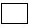 
Алғашқы статистикалық деректерді таратуға келіспейміз*
Не согласны на распространение первичных статистических данных*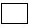 Қазақстан Республикасы Ұлттық
экономика министрлігі
Статистика комитеті
төрағасының
2017 жылғы 7 желтоқсандағы
№ 194 бұйрығына 4-қосымшаКазақстан Республикасы
Статистика агенттiгi
төрағасының мiндетiн
атқарушының
2010 жылғы 21 желтоқсандағы
№ 351 бұйрығына 16-қосымшаҚазақстан Республикасы Ұлттық
экономика министрлігі
Статистика комитеті
төрағасының
2017 жылғы 7 желтоқсандағы
№ 194 бұйрығына 3-қосымшаКазақстан Республикасы
Статистика агенттiгi
төрағасының мiндетiн
атқарушының
2010 жылғы 21 желтоқсандағы
№ 351 бұйрығына 17-қосымша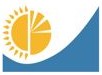 
Мемлекеттік статистика органдары құпиялылығына кепілдік береді
Конфиденциальность гарантируется органами государственной статистики
Мемлекеттік статистика органдары құпиялылығына кепілдік береді
Конфиденциальность гарантируется органами государственной статистики
Приложение 17 к приказу исполняющего обязанности Председателя Агентства Республики Казахстан по статистике от 21 декабря 2010 года № 351
Приложение 17 к приказу исполняющего обязанности Председателя Агентства Республики Казахстан по статистике от 21 декабря 2010 года № 351
Приложение 17 к приказу исполняющего обязанности Председателя Агентства Республики Казахстан по статистике от 21 декабря 2010 года № 351
Ведомстволық статистикалық байқаудың статистикалық нысаны 
Статистическая форма ведомственного статистического наблюдения
Ведомстволық статистикалық байқаудың статистикалық нысаны 
Статистическая форма ведомственного статистического наблюдения
Ведомстволық статистикалық байқаудың статистикалық нысаны 
Статистическая форма ведомственного статистического наблюдения
Ведомстволық статистикалық байқаудың статистикалық нысаны 
Статистическая форма ведомственного статистического наблюдения
Ведомстволық статистикалық байқаудың статистикалық нысаны 
Статистическая форма ведомственного статистического наблюдения
Қазақстан Республикасы Ұлттық Банкінің аумақтық органына респонденттің орналасқан жері бойынша тапсырылады 
Представляется территориальному органу Национального Банка Республики Казахстан по месту нахождения респондента
Қазақстан Республикасы Ұлттық Банкінің аумақтық органына респонденттің орналасқан жері бойынша тапсырылады 
Представляется территориальному органу Национального Банка Республики Казахстан по месту нахождения респондента
Қазақстан Республикасы Ұлттық Банкінің аумақтық органына респонденттің орналасқан жері бойынша тапсырылады 
Представляется территориальному органу Национального Банка Республики Казахстан по месту нахождения респондента
Қазақстан Республикасы Ұлттық Банкінің аумақтық органына респонденттің орналасқан жері бойынша тапсырылады 
Представляется территориальному органу Национального Банка Республики Казахстан по месту нахождения респондента
Қазақстан Республикасы Ұлттық Банкінің аумақтық органына респонденттің орналасқан жері бойынша тапсырылады 
Представляется территориальному органу Национального Банка Республики Казахстан по месту нахождения респондента
Статистикалық нысан www.nationalbank.kz интернет-ресурсына орналастырылған 
Статистическая форма размещена на интернет-ресурсе www.nationalbank.kz
Статистикалық нысан www.nationalbank.kz интернет-ресурсына орналастырылған 
Статистическая форма размещена на интернет-ресурсе www.nationalbank.kz
Статистикалық нысан www.nationalbank.kz интернет-ресурсына орналастырылған 
Статистическая форма размещена на интернет-ресурсе www.nationalbank.kz
Статистикалық нысан www.nationalbank.kz интернет-ресурсына орналастырылған 
Статистическая форма размещена на интернет-ресурсе www.nationalbank.kz
Статистикалық нысан www.nationalbank.kz интернет-ресурсына орналастырылған 
Статистическая форма размещена на интернет-ресурсе www.nationalbank.kz
Мемлекеттік статистиканың тиісті органдарына анық емес бастапқы статистикалық деректерді ұсыну және бастапқы статистикалық деректерді белгіленген мерзімде ұсынбау "Әкімшілік құқық бұзушылық туралы" Қазақстан Республикасы Кодексінің 497-бабында көзделген әкімшілік құқық бұзушылықтар болып табылады
Представление недостоверных и непредставление первичных статистических данных в соответствующие органы государственной статистики в установленный срок являются административными правонарушениями, предусмотренными статьей 497 Кодекса Республики Казахстан "Об административных правонарушениях"
Мемлекеттік статистиканың тиісті органдарына анық емес бастапқы статистикалық деректерді ұсыну және бастапқы статистикалық деректерді белгіленген мерзімде ұсынбау "Әкімшілік құқық бұзушылық туралы" Қазақстан Республикасы Кодексінің 497-бабында көзделген әкімшілік құқық бұзушылықтар болып табылады
Представление недостоверных и непредставление первичных статистических данных в соответствующие органы государственной статистики в установленный срок являются административными правонарушениями, предусмотренными статьей 497 Кодекса Республики Казахстан "Об административных правонарушениях"
Мемлекеттік статистиканың тиісті органдарына анық емес бастапқы статистикалық деректерді ұсыну және бастапқы статистикалық деректерді белгіленген мерзімде ұсынбау "Әкімшілік құқық бұзушылық туралы" Қазақстан Республикасы Кодексінің 497-бабында көзделген әкімшілік құқық бұзушылықтар болып табылады
Представление недостоверных и непредставление первичных статистических данных в соответствующие органы государственной статистики в установленный срок являются административными правонарушениями, предусмотренными статьей 497 Кодекса Республики Казахстан "Об административных правонарушениях"
Мемлекеттік статистиканың тиісті органдарына анық емес бастапқы статистикалық деректерді ұсыну және бастапқы статистикалық деректерді белгіленген мерзімде ұсынбау "Әкімшілік құқық бұзушылық туралы" Қазақстан Республикасы Кодексінің 497-бабында көзделген әкімшілік құқық бұзушылықтар болып табылады
Представление недостоверных и непредставление первичных статистических данных в соответствующие органы государственной статистики в установленный срок являются административными правонарушениями, предусмотренными статьей 497 Кодекса Республики Казахстан "Об административных правонарушениях"
Мемлекеттік статистиканың тиісті органдарына анық емес бастапқы статистикалық деректерді ұсыну және бастапқы статистикалық деректерді белгіленген мерзімде ұсынбау "Әкімшілік құқық бұзушылық туралы" Қазақстан Республикасы Кодексінің 497-бабында көзделген әкімшілік құқық бұзушылықтар болып табылады
Представление недостоверных и непредставление первичных статистических данных в соответствующие органы государственной статистики в установленный срок являются административными правонарушениями, предусмотренными статьей 497 Кодекса Республики Казахстан "Об административных правонарушениях"
Мемлекеттік статистиканың тиісті органдарына анық емес бастапқы статистикалық деректерді ұсыну және бастапқы статистикалық деректерді белгіленген мерзімде ұсынбау "Әкімшілік құқық бұзушылық туралы" Қазақстан Республикасы Кодексінің 497-бабында көзделген әкімшілік құқық бұзушылықтар болып табылады
Представление недостоверных и непредставление первичных статистических данных в соответствующие органы государственной статистики в установленный срок являются административными правонарушениями, предусмотренными статьей 497 Кодекса Республики Казахстан "Об административных правонарушениях"
Статистикалық нысан коды 7331202
Код статистической формы 7331202
Статистикалық нысан коды 7331202
Код статистической формы 7331202
Статистикалық нысан коды 7331202
Код статистической формы 7331202
Статистикалық нысан коды 7331202
Код статистической формы 7331202
Резидент еместерден алынған (резидент еместерге ұсынылған)
көлік қызметтері туралы есеп
Резидент еместерден алынған (резидент еместерге ұсынылған)
көлік қызметтері туралы есеп
2-ТБ 
2-ПБ
2-ТБ 
2-ПБ
2-ТБ 
2-ПБ
2-ТБ 
2-ПБ
Отчет об услугах транспорта, полученных от нерезидентов
(предоставленных нерезидентам)
Отчет об услугах транспорта, полученных от нерезидентов
(предоставленных нерезидентам)
Тасымалдау және көлік-экспедициялық қызметтерін авиациялық, теңіз (өзен), автомобиль, құбыр арқылы жүргізу және электроэнергияны тасымалдау кәсіпорындары ұсынады
Представляют предприятия, осуществляющие перевозки и транспортно-экспедиционные услуги авиационным, морским (речным), автомобильным, трубопроводным транспортом и передачу электроэнергии 
Тасымалдау және көлік-экспедициялық қызметтерін авиациялық, теңіз (өзен), автомобиль, құбыр арқылы жүргізу және электроэнергияны тасымалдау кәсіпорындары ұсынады
Представляют предприятия, осуществляющие перевозки и транспортно-экспедиционные услуги авиационным, морским (речным), автомобильным, трубопроводным транспортом и передачу электроэнергии 
Тасымалдау және көлік-экспедициялық қызметтерін авиациялық, теңіз (өзен), автомобиль, құбыр арқылы жүргізу және электроэнергияны тасымалдау кәсіпорындары ұсынады
Представляют предприятия, осуществляющие перевозки и транспортно-экспедиционные услуги авиационным, морским (речным), автомобильным, трубопроводным транспортом и передачу электроэнергии 
Тасымалдау және көлік-экспедициялық қызметтерін авиациялық, теңіз (өзен), автомобиль, құбыр арқылы жүргізу және электроэнергияны тасымалдау кәсіпорындары ұсынады
Представляют предприятия, осуществляющие перевозки и транспортно-экспедиционные услуги авиационным, морским (речным), автомобильным, трубопроводным транспортом и передачу электроэнергии 
Тасымалдау және көлік-экспедициялық қызметтерін авиациялық, теңіз (өзен), автомобиль, құбыр арқылы жүргізу және электроэнергияны тасымалдау кәсіпорындары ұсынады
Представляют предприятия, осуществляющие перевозки и транспортно-экспедиционные услуги авиационным, морским (речным), автомобильным, трубопроводным транспортом и передачу электроэнергии 
Тасымалдау және көлік-экспедициялық қызметтерін авиациялық, теңіз (өзен), автомобиль, құбыр арқылы жүргізу және электроэнергияны тасымалдау кәсіпорындары ұсынады
Представляют предприятия, осуществляющие перевозки и транспортно-экспедиционные услуги авиационным, морским (речным), автомобильным, трубопроводным транспортом и передачу электроэнергии 
Тапсыру мерзімі – есепті кезеңнен кейін 30-нан кешіктірмей
Срок представления – не позднее 30 числа после отчетного периода 
Тапсыру мерзімі – есепті кезеңнен кейін 30-нан кешіктірмей
Срок представления – не позднее 30 числа после отчетного периода 
Тапсыру мерзімі – есепті кезеңнен кейін 30-нан кешіктірмей
Срок представления – не позднее 30 числа после отчетного периода 
Тапсыру мерзімі – есепті кезеңнен кейін 30-нан кешіктірмей
Срок представления – не позднее 30 числа после отчетного периода 
Тапсыру мерзімі – есепті кезеңнен кейін 30-нан кешіктірмей
Срок представления – не позднее 30 числа после отчетного периода 
Тапсыру мерзімі – есепті кезеңнен кейін 30-нан кешіктірмей
Срок представления – не позднее 30 числа после отчетного периода 
БСН коды
Код БИН
БСН коды
Код БИН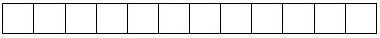 
Көрсеткіштің атауы
Наименование показателя
Жол коды
Код строки
Барлығы
Всего
Әріптес елдердің атауы
Наименование стран-партнеров
Әріптес елдердің атауы
Наименование стран-партнеров
Әріптес елдердің атауы
Наименование стран-партнеров
Әріптес елдердің атауы
Наименование стран-партнеров
Әріптес елдердің атауы
Наименование стран-партнеров
Әріптес елдердің атауы
Наименование стран-партнеров
Әріптес елдердің атауы
Наименование стран-партнеров
Әріптес елдердің атауы
Наименование стран-партнеров
Әріптес елдердің атауы
Наименование стран-партнеров
Көрсеткіштің атауы
Наименование показателя
Жол коды
Код строки
Барлығы
Всего
А
Б
1
2
3
4
5
7
8
9
10
11
Қазақстан импортын тасымалдау
Перевозки импорта Казахстана:
10
резидент еместер үшін
для нерезидентов
11
резиденттер үшін
для резидентов
12
Қазақстан экспортын тасымалдау
Перевозки экспорта Казахстана:
20
резидент еместер үшін
для нерезидентов
21
резиденттер үшін
для резидентов
22
Резидент еместердің транзиттік жүктерін Қазақстан аумағы арқылы тасымалдау
Перевозки транзитных грузов нерезидентов через территорию Казахстана
30
Резидент еместердің басқа тауарларын тасымалдау (мысалы, почта)
Перевозки других товаров для нерезидентов (например, почты)
40
Резидент еместердің жүктерін шетелдік маршруттарда тасымалдау
Перевозки грузов нерезидентов на иностранных маршрутах
50
Резидент еместердің жүктерін Қазақстанда тасымалдау
Перевозки грузов в Казахстане для нерезидентов
60
Көрсеткіштің атауы
Наименование показателя
Жол коды
Код строки
Барлығы
Всего
Әріптес елдердің атауы
Наименование стран-партнеров
Әріптес елдердің атауы
Наименование стран-партнеров
Әріптес елдердің атауы
Наименование стран-партнеров
Әріптес елдердің атауы
Наименование стран-партнеров
Әріптес елдердің атауы
Наименование стран-партнеров
Әріптес елдердің атауы
Наименование стран-партнеров
Әріптес елдердің атауы
Наименование стран-партнеров
Әріптес елдердің атауы
Наименование стран-партнеров
Әріптес елдердің атауы
Наименование стран-партнеров
Көрсеткіштің атауы
Наименование показателя
Жол коды
Код строки
Барлығы
Всего
А
Б
1
2
3
4
5
7
8
9
10
11
Қазақстанда сатылған билеттер (билеттердің қайтарылуын алып тастағанда) 
Билеты, проданные в Казахстане (минус возврат билетов)
70
Басқа елдерде сатылған билеттер (билеттердің қайтарылуын алып тастағанда) 
Билеты, проданные в других странах (минус возврат билетов)
80
Шет мемлекеттердің аумағы бойынша рейстеріне басқа елдерде сатылған билеттер (билеттердің қайтарылуын алып тастағанда) 
Билеты, проданные в других странах на рейсы по территории иностранных государств (минус возврат билетов) 
90
Көрсеткіштің атауы
Наименование показателя
Жол коды
Код строки
Барлығы
Всего
Әріптес елдердің атауы
Наименование стран-партнеров
Әріптес елдердің атауы
Наименование стран-партнеров
Әріптес елдердің атауы
Наименование стран-партнеров
Әріптес елдердің атауы
Наименование стран-партнеров
Әріптес елдердің атауы
Наименование стран-партнеров
Әріптес елдердің атауы
Наименование стран-партнеров
Әріптес елдердің атауы
Наименование стран-партнеров
Әріптес елдердің атауы
Наименование стран-партнеров
Әріптес елдердің атауы
Наименование стран-партнеров
Көрсеткіштің атауы
Наименование показателя
Жол коды
Код строки
Барлығы
Всего
А
Б
1
2
3
4
5
7
8
9
10
11
Көлік құралдарын экипажымен бірге жүк тасымалдау үшін жалдау 
Аренда транспортных средств с экипажем для перевозки грузов
100
Көлік құралдарын экипажымен бірге жолаушы тасымалдау үшін жалдау 
Аренда транспортных средств с экипажем для перевозки пассажиров
110
Экспедиторлық және басқа агенттік қызметтер үшін комиссиялық сыйақы
Комиссионное вознаграждение за экспедиторские и другие агентские услуги
120
Өзге қызметтер (нақты көрсетіңіз)
Прочие услуги (укажите подробно)
130
Көрсеткіштің атауы
Наименование показателя
Жол коды
Код строки
Барлығы
Всего
Әріптес елдердің атауы
Наименование стран-партнеров
Әріптес елдердің атауы
Наименование стран-партнеров
Әріптес елдердің атауы
Наименование стран-партнеров
Әріптес елдердің атауы
Наименование стран-партнеров
Әріптес елдердің атауы
Наименование стран-партнеров
Әріптес елдердің атауы
Наименование стран-партнеров
Әріптес елдердің атауы
Наименование стран-партнеров
Әріптес елдердің атауы
Наименование стран-партнеров
Әріптес елдердің атауы
Наименование стран-партнеров
Көрсеткіштің атауы
Наименование показателя
Жол коды
Код строки
Барлығы
Всего
А
Б
1
2
3
4
5
7
8
9
10
11
Қазақстандық тауарларды шет мемлекеттердің аумағы бойынша транзиттік тасымалдау
Транзитные перевозки казахстанских товаров по территории иностранных государств
140
Көлік құралдарын экипажымен бірге жолаушы тасымалдау үшін жалдау 
Аренда транспортных средств с экипажем для перевозки грузов
150
Көлік құралдарын экипажымен бірге жолаушы тасымалдау үшін жалдау 
Аренда транспортных средств с экипажем для перевозки пассажиров
160
Кемелерді жағалауға қою, ұшақтар және автокөлік құралдарының тұрағы 
Постановка судов к причалу, стоянка самолетов и автотранспортных средств
170
Тиеу (түсіру)
Погрузка (разгрузка)
180
Жанар май құю Заправка топливом
190
Азық-түлікпен қамтамасыз ету
Снабжение продовольствием
200
Навигациялық және ұқсас алымдар
Навигационные и аналогичные сборы
210
Билеттерді сату үшін агенттерге комиссиялық сыйақы
Комиссионное вознаграждение агентам за продажу билетов
220
Басқа агенттік қызметтер үшін комиссиялық сыйақы (экспедиторлықты қоса)
Комиссионное вознаграждение за другие агентские услуги (включая экспедиторские)
230
Өзге қызметтер (нақты көрсетіңіз)
Прочие услуги (укажите подробно)
240
Алғашқы статистикалық деректерді таратуға келісеміз4
Согласны на распространение первичных статистических данных4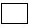 
Алғашқы статистикалық деректерді таратуға келіспейміз4
Не согласны на распространение первичных статистических данных4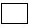 Қазақстан Республикасы Ұлттық
экономика министрлігі
Статистика комитеті
төрағасының
2017 жылғы 7 желтоқсандағы
№ 194 бұйрығына 4-қосымшаКазақстан Республикасы
Статистика агенттiгi
төрағасының мiндетiн
атқарушының
2010 жылғы 21 желтоқсандағы
№ 351 бұйрығына 18-қосымшаҚазақстан Республикасы Ұлттық
экономика министрлігі
Статистика комитеті
төрағасының
2017 жылғы 7 желтоқсандағы
№ 194 бұйрығына 5-қосымшаКазақстан Республикасы
Статистика агенттiгi
төрағасының мiндетiн
атқарушының
2010 жылғы 21 желтоқсандағы
№ 351 бұйрығына 19-қосымша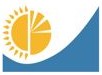 
Мемлекеттік статистика органдары құпиялылығына кепілдік береді
Конфиденциальность гарантируется органами государственной статистики
Мемлекеттік статистика органдары құпиялылығына кепілдік береді
Конфиденциальность гарантируется органами государственной статистики
Мемлекеттік статистика органдары құпиялылығына кепілдік береді
Конфиденциальность гарантируется органами государственной статистики
Приложение 19 к приказу исполняющего обязанности Председателя Агентства Республики Казахстан по статистике от 21 декабря 2010 года № 351
Приложение 19 к приказу исполняющего обязанности Председателя Агентства Республики Казахстан по статистике от 21 декабря 2010 года № 351
Ведомстволық статистикалық байқаудың статистикалық нысаны 
Статистическая форма ведомственного статистического наблюдения
Ведомстволық статистикалық байқаудың статистикалық нысаны 
Статистическая форма ведомственного статистического наблюдения
Ведомстволық статистикалық байқаудың статистикалық нысаны 
Статистическая форма ведомственного статистического наблюдения
Ведомстволық статистикалық байқаудың статистикалық нысаны 
Статистическая форма ведомственного статистического наблюдения
Ведомстволық статистикалық байқаудың статистикалық нысаны 
Статистическая форма ведомственного статистического наблюдения
Қазақстан Республикасы Ұлттық Банкінің аумақтық органына респонденттің орналасқан жері бойынша ұсынылады 
Представляется территориальному органу Национального Банка Республики Казахстан по месту нахождения респондента
Қазақстан Республикасы Ұлттық Банкінің аумақтық органына респонденттің орналасқан жері бойынша ұсынылады 
Представляется территориальному органу Национального Банка Республики Казахстан по месту нахождения респондента
Қазақстан Республикасы Ұлттық Банкінің аумақтық органына респонденттің орналасқан жері бойынша ұсынылады 
Представляется территориальному органу Национального Банка Республики Казахстан по месту нахождения респондента
Қазақстан Республикасы Ұлттық Банкінің аумақтық органына респонденттің орналасқан жері бойынша ұсынылады 
Представляется территориальному органу Национального Банка Республики Казахстан по месту нахождения респондента
Қазақстан Республикасы Ұлттық Банкінің аумақтық органына респонденттің орналасқан жері бойынша ұсынылады 
Представляется территориальному органу Национального Банка Республики Казахстан по месту нахождения респондента
Статистикалық нысан www.nationalbank.kz интернет-ресурсына орналастырылған 
Статистическая форма размещена на интернет-ресурсе www.nationalbank.kz
Статистикалық нысан www.nationalbank.kz интернет-ресурсына орналастырылған 
Статистическая форма размещена на интернет-ресурсе www.nationalbank.kz
Статистикалық нысан www.nationalbank.kz интернет-ресурсына орналастырылған 
Статистическая форма размещена на интернет-ресурсе www.nationalbank.kz
Статистикалық нысан www.nationalbank.kz интернет-ресурсына орналастырылған 
Статистическая форма размещена на интернет-ресурсе www.nationalbank.kz
Статистикалық нысан www.nationalbank.kz интернет-ресурсына орналастырылған 
Статистическая форма размещена на интернет-ресурсе www.nationalbank.kz
Мемлекеттік статистиканың тиісті органдарына анық емес бастапқы статистикалық деректерді ұсыну және бастапқы статистикалық деректерді белгіленген мерзімде ұсынбау "Әкімшілік құқық бұзушылық туралы" Қазақстан Республикасы Кодексінің 497-бабында көзделген әкімшілік құқық бұзушылықтар болып табылады
Представление недостоверных и непредставление первичных статистических данных в соответствующие органы государственной статистики в установленный срок являются административными правонарушениями, предусмотренными статьей 497 Кодекса Республики Казахстан "Об административных правонарушениях"
Мемлекеттік статистиканың тиісті органдарына анық емес бастапқы статистикалық деректерді ұсыну және бастапқы статистикалық деректерді белгіленген мерзімде ұсынбау "Әкімшілік құқық бұзушылық туралы" Қазақстан Республикасы Кодексінің 497-бабында көзделген әкімшілік құқық бұзушылықтар болып табылады
Представление недостоверных и непредставление первичных статистических данных в соответствующие органы государственной статистики в установленный срок являются административными правонарушениями, предусмотренными статьей 497 Кодекса Республики Казахстан "Об административных правонарушениях"
Мемлекеттік статистиканың тиісті органдарына анық емес бастапқы статистикалық деректерді ұсыну және бастапқы статистикалық деректерді белгіленген мерзімде ұсынбау "Әкімшілік құқық бұзушылық туралы" Қазақстан Республикасы Кодексінің 497-бабында көзделген әкімшілік құқық бұзушылықтар болып табылады
Представление недостоверных и непредставление первичных статистических данных в соответствующие органы государственной статистики в установленный срок являются административными правонарушениями, предусмотренными статьей 497 Кодекса Республики Казахстан "Об административных правонарушениях"
Мемлекеттік статистиканың тиісті органдарына анық емес бастапқы статистикалық деректерді ұсыну және бастапқы статистикалық деректерді белгіленген мерзімде ұсынбау "Әкімшілік құқық бұзушылық туралы" Қазақстан Республикасы Кодексінің 497-бабында көзделген әкімшілік құқық бұзушылықтар болып табылады
Представление недостоверных и непредставление первичных статистических данных в соответствующие органы государственной статистики в установленный срок являются административными правонарушениями, предусмотренными статьей 497 Кодекса Республики Казахстан "Об административных правонарушениях"
Мемлекеттік статистиканың тиісті органдарына анық емес бастапқы статистикалық деректерді ұсыну және бастапқы статистикалық деректерді белгіленген мерзімде ұсынбау "Әкімшілік құқық бұзушылық туралы" Қазақстан Республикасы Кодексінің 497-бабында көзделген әкімшілік құқық бұзушылықтар болып табылады
Представление недостоверных и непредставление первичных статистических данных в соответствующие органы государственной статистики в установленный срок являются административными правонарушениями, предусмотренными статьей 497 Кодекса Республики Казахстан "Об административных правонарушениях"
Мемлекеттік статистиканың тиісті органдарына анық емес бастапқы статистикалық деректерді ұсыну және бастапқы статистикалық деректерді белгіленген мерзімде ұсынбау "Әкімшілік құқық бұзушылық туралы" Қазақстан Республикасы Кодексінің 497-бабында көзделген әкімшілік құқық бұзушылықтар болып табылады
Представление недостоверных и непредставление первичных статистических данных в соответствующие органы государственной статистики в установленный срок являются административными правонарушениями, предусмотренными статьей 497 Кодекса Республики Казахстан "Об административных правонарушениях"
Статистикалық нысан коды 7341202
Код статистической формы 7341202
Статистикалық нысан коды 7341202
Код статистической формы 7341202
Статистикалық нысан коды 7341202
Код статистической формы 7341202
"Резидент еместерден алынған (резидент еместерге ұсынылған) темір жол көлігі қызметтері туралы есеп"
"Резидент еместерден алынған (резидент еместерге ұсынылған) темір жол көлігі қызметтері туралы есеп"
"Резидент еместерден алынған (резидент еместерге ұсынылған) темір жол көлігі қызметтері туралы есеп"
3-ТБ
3-ПБ 
3-ТБ
3-ПБ 
3-ТБ
3-ПБ 
"Отчет об услугах железнодорожного транспорта, полученных от нерезидентов (предоставленных нерезидентам)"
"Отчет об услугах железнодорожного транспорта, полученных от нерезидентов (предоставленных нерезидентам)"
"Отчет об услугах железнодорожного транспорта, полученных от нерезидентов (предоставленных нерезидентам)"
Ұлттық компания "Қазақстан Темір Жолы" акционерлік қоғамы, "Жолаушы тасымалдау" акционерлік қоғамы, темір жол көлігінің кәсіпорындары ұсынады
Представляют Акционерное общество "Национальная компания Қазақстан Темір Жолы", акционерное общество "Пассажирские перевозки", предприятия железнодорожного транспорта
Ұлттық компания "Қазақстан Темір Жолы" акционерлік қоғамы, "Жолаушы тасымалдау" акционерлік қоғамы, темір жол көлігінің кәсіпорындары ұсынады
Представляют Акционерное общество "Национальная компания Қазақстан Темір Жолы", акционерное общество "Пассажирские перевозки", предприятия железнодорожного транспорта
Ұлттық компания "Қазақстан Темір Жолы" акционерлік қоғамы, "Жолаушы тасымалдау" акционерлік қоғамы, темір жол көлігінің кәсіпорындары ұсынады
Представляют Акционерное общество "Национальная компания Қазақстан Темір Жолы", акционерное общество "Пассажирские перевозки", предприятия железнодорожного транспорта
Ұлттық компания "Қазақстан Темір Жолы" акционерлік қоғамы, "Жолаушы тасымалдау" акционерлік қоғамы, темір жол көлігінің кәсіпорындары ұсынады
Представляют Акционерное общество "Национальная компания Қазақстан Темір Жолы", акционерное общество "Пассажирские перевозки", предприятия железнодорожного транспорта
Ұлттық компания "Қазақстан Темір Жолы" акционерлік қоғамы, "Жолаушы тасымалдау" акционерлік қоғамы, темір жол көлігінің кәсіпорындары ұсынады
Представляют Акционерное общество "Национальная компания Қазақстан Темір Жолы", акционерное общество "Пассажирские перевозки", предприятия железнодорожного транспорта
Ұлттық компания "Қазақстан Темір Жолы" акционерлік қоғамы, "Жолаушы тасымалдау" акционерлік қоғамы, темір жол көлігінің кәсіпорындары ұсынады
Представляют Акционерное общество "Национальная компания Қазақстан Темір Жолы", акционерное общество "Пассажирские перевозки", предприятия железнодорожного транспорта
Ұсыну мерзімі – есептік кезеңнен кейін 30-нан кешіктірмей
Срок представления – не позднее 30 числа после отчетного периода
Ұсыну мерзімі – есептік кезеңнен кейін 30-нан кешіктірмей
Срок представления – не позднее 30 числа после отчетного периода
Ұсыну мерзімі – есептік кезеңнен кейін 30-нан кешіктірмей
Срок представления – не позднее 30 числа после отчетного периода
Ұсыну мерзімі – есептік кезеңнен кейін 30-нан кешіктірмей
Срок представления – не позднее 30 числа после отчетного периода
Ұсыну мерзімі – есептік кезеңнен кейін 30-нан кешіктірмей
Срок представления – не позднее 30 числа после отчетного периода
Ұсыну мерзімі – есептік кезеңнен кейін 30-нан кешіктірмей
Срок представления – не позднее 30 числа после отчетного периода
БСН коды
Код БИН
БСН коды
Код БИН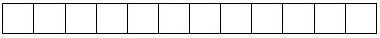 
Көрсеткіштің атауы
Наименование показателя
Жол коды
Код строки
Барлығы
Всего
Әріптес елдердің атауы
Наименование стран-партнеров
Әріптес елдердің атауы
Наименование стран-партнеров
Әріптес елдердің атауы
Наименование стран-партнеров
Әріптес елдердің атауы
Наименование стран-партнеров
Әріптес елдердің атауы
Наименование стран-партнеров
Әріптес елдердің атауы
Наименование стран-партнеров
Әріптес елдердің атауы
Наименование стран-партнеров
Әріптес елдердің атауы
Наименование стран-партнеров
Әріптес елдердің атауы
Наименование стран-партнеров
Көрсеткіштің атауы
Наименование показателя
Жол коды
Код строки
Барлығы
Всего
А
Б
1
2
3
4
5
6
7
8
9
10
Резидент еместерге ұсынылған қызметтер
Услуги, предоставленные нерезидентам
Резидент еместерге ұсынылған қызметтер
Услуги, предоставленные нерезидентам
Резидент еместерге ұсынылған қызметтер
Услуги, предоставленные нерезидентам
Резидент еместерге ұсынылған қызметтер
Услуги, предоставленные нерезидентам
Резидент еместерге ұсынылған қызметтер
Услуги, предоставленные нерезидентам
Резидент еместерге ұсынылған қызметтер
Услуги, предоставленные нерезидентам
Резидент еместерге ұсынылған қызметтер
Услуги, предоставленные нерезидентам
Резидент еместерге ұсынылған қызметтер
Услуги, предоставленные нерезидентам
Резидент еместерге ұсынылған қызметтер
Услуги, предоставленные нерезидентам
Резидент еместерге ұсынылған қызметтер
Услуги, предоставленные нерезидентам
Резидент еместерге ұсынылған қызметтер
Услуги, предоставленные нерезидентам
Резидент еместерге ұсынылған қызметтер
Услуги, предоставленные нерезидентам
Резидент еместердің транзиттік жүктерін Қазақстан аумағы арқылы тасымалдау 
Перевозки транзитных грузов нерезидентов через территорию Казахстана
10
Қазақстанның темір жол желісін резидент емес темір жол кәсіпорындарының пайдалануы 
Использование железнодорожной сети Казахстана железнодорожными предприятиями-нерезидентами
20
Экспедиторлық және басқа агенттік қызметтерге комиссиялық сыйақы
Комиссионное вознаграждение за экспедиторские и другие агентские услуги
30
Басқа қызметтер (нақты көрсетіңіз)
Другие услуги (укажите подробно)
40
Резидент еместерден алынған қызметтер
Услуги, полученные от нерезидентов
Резидент еместерден алынған қызметтер
Услуги, полученные от нерезидентов
Резидент еместерден алынған қызметтер
Услуги, полученные от нерезидентов
Резидент еместерден алынған қызметтер
Услуги, полученные от нерезидентов
Резидент еместерден алынған қызметтер
Услуги, полученные от нерезидентов
Резидент еместерден алынған қызметтер
Услуги, полученные от нерезидентов
Резидент еместерден алынған қызметтер
Услуги, полученные от нерезидентов
Резидент еместерден алынған қызметтер
Услуги, полученные от нерезидентов
Резидент еместерден алынған қызметтер
Услуги, полученные от нерезидентов
Резидент еместерден алынған қызметтер
Услуги, полученные от нерезидентов
Резидент еместерден алынған қызметтер
Услуги, полученные от нерезидентов
Резидент еместерден алынған қызметтер
Услуги, полученные от нерезидентов
Қазақстандық тауарларды шет мемлекеттердің аумағы бойынша транзиттік тасымалдау
Транзитные перевозки казахстанских товаров по территории иностранных государств
50
оның ішінде:
в том числе:
экспорттық тауарларды
экспортных товаров
51
импорттық тауарларды
импортных товаров
52
Қазақстанның темір жол желісін резидент емес темір жол кәсіпорындарының пайдалануы 
Использование железнодорожной сети иностранных государств железнодорожными предприятиями-резидентами
60
Экспедиторлық және басқа агенттік қызметтерге комиссиялық сыйақы
Комиссионное вознаграждение за экспедиторские и другие агентские услуги
70
Басқа қызметтер (нақты көрсетіңіз)
Другие услуги (укажите подробно)
80
Көрсеткіштің атауы
Наименование показателя
Жол коды
Код строки
Барлығы
Всего
Әріптес елдердің атауы
Наименование стран-партнеров
Әріптес елдердің атауы
Наименование стран-партнеров
Әріптес елдердің атауы
Наименование стран-партнеров
Әріптес елдердің атауы
Наименование стран-партнеров
Әріптес елдердің атауы
Наименование стран-партнеров
Әріптес елдердің атауы
Наименование стран-партнеров
Әріптес елдердің атауы
Наименование стран-партнеров
Әріптес елдердің атауы
Наименование стран-партнеров
Әріптес елдердің атауы
Наименование стран-партнеров
Көрсеткіштің атауы
Наименование показателя
Жол коды
Код строки
Барлығы
Всего
А
Б
1
2
3
4
5
6
7
8
9
10
Жолаушыларды халықаралық қатынас жолдарымен тасымалдағаны үшін резидент еместерге ұсынылған қызметтер 
Услуги, предоставленные нерезидентам за перевозки пассажиров в международном сообщении
90
Қазақстанның темір жол желісін резидент емес темір жол кәсіпорындарының пайдалануы 
Использование железнодорожной сети Казахстана железнодорожными предприятиями-нерезидентами
100
Жолаушыларды халықаралық қатынас жолдарымен тасымалдағаны үшін резидент еместерден алынған қызметтер 
Услуги, полученные от нерезидентов за перевозки пассажиров в международном сообщении
110
Қазақстанның темір жол желісін резидент емес темір жол кәсіпорындарының пайдалануы 
Использование железнодорожной сети иностранных государств железнодорожными предприятиями-резидентами
120
Тасымалданған жолаушылар саны, мың адам 
Количество перевезенных пассажиров, тысяч человек
130
Алғашқы статистикалық деректерді таратуға келісеміз2
Согласны на распространение первичных статистических данных2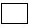 
Алғашқы статистикалық деректерді таратуға келіспейміз2
Не согласны на распространение первичных статистических данных2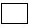 Қазақстан Республикасы Ұлттық
экономика министрлігі
Статистика комитеті
төрағасының
2017 жылғы 7 желтоқсандағы
№ 194 бұйрығына 6-қосымшаКазақстан Республикасы
Статистика агенттiгi
төрағасының мiндетiн
атқарушының
2010 жылғы 21 желтоқсандағы
№ 351 бұйрығына 20-қосымшаҚазақстан Республикасы Ұлттық
экономика министрлігі
Статистика комитеті
төрағасының
2017 жылғы 7 желтоқсандағы
№ 194 бұйрығына 7-қосымшаКазақстан Республикасы
Статистика агенттiгi
төрағасының мiндетiн
атқарушының
2010 жылғы 21 желтоқсандағы
№ 351 бұйрығына 21-қосымша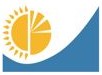 
Мемлекеттік статистика органдары құпиялылығына кепілдік береді
Конфиденциальность гарантируется органами государственной статистики
Мемлекеттік статистика органдары құпиялылығына кепілдік береді
Конфиденциальность гарантируется органами государственной статистики
Приложение 21 к приказу исполняющего обязанности Председателя Агентства Республики Казахстан по статистике от 21 декабря 2010 года № 351
Приложение 21 к приказу исполняющего обязанности Председателя Агентства Республики Казахстан по статистике от 21 декабря 2010 года № 351
Ведомстволық статистикалық байқаудың статистикалық нысаны 
Статистическая форма ведомственного статистического наблюдения
Ведомстволық статистикалық байқаудың статистикалық нысаны 
Статистическая форма ведомственного статистического наблюдения
Ведомстволық статистикалық байқаудың статистикалық нысаны 
Статистическая форма ведомственного статистического наблюдения
Ведомстволық статистикалық байқаудың статистикалық нысаны 
Статистическая форма ведомственного статистического наблюдения
Қазақстан Республикасы Ұлттық Банкінің аумақтық органына респонденттің орналасқан жері бойынша ұсынылады 
Представляется территориальному органу Национального Банка Республики Казахстан по месту нахождения респондента
Қазақстан Республикасы Ұлттық Банкінің аумақтық органына респонденттің орналасқан жері бойынша ұсынылады 
Представляется территориальному органу Национального Банка Республики Казахстан по месту нахождения респондента
Қазақстан Республикасы Ұлттық Банкінің аумақтық органына респонденттің орналасқан жері бойынша ұсынылады 
Представляется территориальному органу Национального Банка Республики Казахстан по месту нахождения респондента
Қазақстан Республикасы Ұлттық Банкінің аумақтық органына респонденттің орналасқан жері бойынша ұсынылады 
Представляется территориальному органу Национального Банка Республики Казахстан по месту нахождения респондента
Статистикалық нысан www.nationalbank.kz интернет-ресурсына орналастырылған 
Статистическая форма размещена на интернет-ресурсе www.nationalbank.kz
Статистикалық нысан www.nationalbank.kz интернет-ресурсына орналастырылған 
Статистическая форма размещена на интернет-ресурсе www.nationalbank.kz
Статистикалық нысан www.nationalbank.kz интернет-ресурсына орналастырылған 
Статистическая форма размещена на интернет-ресурсе www.nationalbank.kz
Статистикалық нысан www.nationalbank.kz интернет-ресурсына орналастырылған 
Статистическая форма размещена на интернет-ресурсе www.nationalbank.kz
Мемлекеттік статистиканың тиісті органдарына анық емес бастапқы статистикалық деректерді ұсыну және бастапқы статистикалық деректерді белгіленген мерзімде ұсынбау "Әкімшілік құқық бұзушылық туралы" Қазақстан Республикасы Кодексінің 497-бабында көзделген әкімшілік құқық бұзушылықтар болып табылады
Представление недостоверных и непредставление первичных статистических данных в соответствующие органы государственной статистики в установленный срок являются административными правонарушениями, предусмотренными статьей 497 Кодекса Республики Казахстан "Об административных правонарушениях"
Мемлекеттік статистиканың тиісті органдарына анық емес бастапқы статистикалық деректерді ұсыну және бастапқы статистикалық деректерді белгіленген мерзімде ұсынбау "Әкімшілік құқық бұзушылық туралы" Қазақстан Республикасы Кодексінің 497-бабында көзделген әкімшілік құқық бұзушылықтар болып табылады
Представление недостоверных и непредставление первичных статистических данных в соответствующие органы государственной статистики в установленный срок являются административными правонарушениями, предусмотренными статьей 497 Кодекса Республики Казахстан "Об административных правонарушениях"
Мемлекеттік статистиканың тиісті органдарына анық емес бастапқы статистикалық деректерді ұсыну және бастапқы статистикалық деректерді белгіленген мерзімде ұсынбау "Әкімшілік құқық бұзушылық туралы" Қазақстан Республикасы Кодексінің 497-бабында көзделген әкімшілік құқық бұзушылықтар болып табылады
Представление недостоверных и непредставление первичных статистических данных в соответствующие органы государственной статистики в установленный срок являются административными правонарушениями, предусмотренными статьей 497 Кодекса Республики Казахстан "Об административных правонарушениях"
Мемлекеттік статистиканың тиісті органдарына анық емес бастапқы статистикалық деректерді ұсыну және бастапқы статистикалық деректерді белгіленген мерзімде ұсынбау "Әкімшілік құқық бұзушылық туралы" Қазақстан Республикасы Кодексінің 497-бабында көзделген әкімшілік құқық бұзушылықтар болып табылады
Представление недостоверных и непредставление первичных статистических данных в соответствующие органы государственной статистики в установленный срок являются административными правонарушениями, предусмотренными статьей 497 Кодекса Республики Казахстан "Об административных правонарушениях"
Мемлекеттік статистиканың тиісті органдарына анық емес бастапқы статистикалық деректерді ұсыну және бастапқы статистикалық деректерді белгіленген мерзімде ұсынбау "Әкімшілік құқық бұзушылық туралы" Қазақстан Республикасы Кодексінің 497-бабында көзделген әкімшілік құқық бұзушылықтар болып табылады
Представление недостоверных и непредставление первичных статистических данных в соответствующие органы государственной статистики в установленный срок являются административными правонарушениями, предусмотренными статьей 497 Кодекса Республики Казахстан "Об административных правонарушениях"
Статистикалық нысан коды 7351202
Код статистической формы 7351202
Статистикалық нысан коды 7351202
Код статистической формы 7351202
Статистикалық нысан коды 7351202
Код статистической формы 7351202
Резидент емес көлік кәсіпорындарының атынан жүзеге асырылған операциялар туралы есеп
Резидент емес көлік кәсіпорындарының атынан жүзеге асырылған операциялар туралы есеп
4-ТБ 
4 -ПБ 
4-ТБ 
4 -ПБ 
4-ТБ 
4 -ПБ 
Отчет об операциях, осуществленных от имени транспортных предприятий-нерезидентов
Отчет об операциях, осуществленных от имени транспортных предприятий-нерезидентов
Темір жолдан басқа резидент емес көлік кәсіпорындарының өкілдері ұсынады
Представляют представители транспортных предприятий-нерезидентов всех видов транспорта, кроме железнодорожного
Темір жолдан басқа резидент емес көлік кәсіпорындарының өкілдері ұсынады
Представляют представители транспортных предприятий-нерезидентов всех видов транспорта, кроме железнодорожного
Темір жолдан басқа резидент емес көлік кәсіпорындарының өкілдері ұсынады
Представляют представители транспортных предприятий-нерезидентов всех видов транспорта, кроме железнодорожного
Темір жолдан басқа резидент емес көлік кәсіпорындарының өкілдері ұсынады
Представляют представители транспортных предприятий-нерезидентов всех видов транспорта, кроме железнодорожного
Темір жолдан басқа резидент емес көлік кәсіпорындарының өкілдері ұсынады
Представляют представители транспортных предприятий-нерезидентов всех видов транспорта, кроме железнодорожного
Ұсыну мерзімі – есептік кезеңнен кейін 30-нан кешіктірмей
Срок представления – не позднее 30 числа после отчетного периода
Ұсыну мерзімі – есептік кезеңнен кейін 30-нан кешіктірмей
Срок представления – не позднее 30 числа после отчетного периода
Ұсыну мерзімі – есептік кезеңнен кейін 30-нан кешіктірмей
Срок представления – не позднее 30 числа после отчетного периода
Ұсыну мерзімі – есептік кезеңнен кейін 30-нан кешіктірмей
Срок представления – не позднее 30 числа после отчетного периода
Ұсыну мерзімі – есептік кезеңнен кейін 30-нан кешіктірмей
Срок представления – не позднее 30 числа после отчетного периода
БСН коды
Код БИН
БСН коды
Код БИН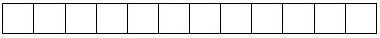 
Көрсеткіштің атауы
Наименование показателя
Жол коды
код строки
Барлығы
Всего
Әріптес елдердің атауы
Наименование стран-партнеров
Әріптес елдердің атауы
Наименование стран-партнеров
Әріптес елдердің атауы
Наименование стран-партнеров
Әріптес елдердің атауы
Наименование стран-партнеров
Әріптес елдердің атауы
Наименование стран-партнеров
Әріптес елдердің атауы
Наименование стран-партнеров
Әріптес елдердің атауы
Наименование стран-партнеров
Әріптес елдердің атауы
Наименование стран-партнеров
Әріптес елдердің атауы
Наименование стран-партнеров
Көрсеткіштің атауы
Наименование показателя
Жол коды
код строки
Барлығы
Всего
А
Б
1
2
3
4
5
7
8
9
10
11
Резидент емес көлік кәсіпорындарының рейстеріне билеттерді Қазақстанда сату (билеттердің қайтарылуын алып тастағанда) 
Продажа билетов в Казахстане на рейсы транспортных предприятий-нерезидентов (минус возврат билетов)
10
Резидент емес көлік кәсіпорындарының Қазақстан аумағы бойынша рейстеріне билеттерді Қазақстанда сату (билеттердің қайтарылуын алып тастағанда) 
Продажа билетов в Казахстане на рейсы транспортных предприятий-нерезидентов по территории Казахстана (минус возврат билетов)
20
Қазақстан аумағы бойынша жүктерді тасымалдау
Перевозка грузов по территории Казахстана
30
Өзге қызметтер (өтінеміз, көрсетіңіз)
Прочие услуги (пожалуйста, укажите)
40
Көрсеткіштің атауы
Наименование показателя
Жол коды
код строки
Барлығы
Всего
Әріптес елдердің атауы
Наименование стран-партнеров
Әріптес елдердің атауы
Наименование стран-партнеров
Әріптес елдердің атауы
Наименование стран-партнеров
Әріптес елдердің атауы
Наименование стран-партнеров
Әріптес елдердің атауы
Наименование стран-партнеров
Әріптес елдердің атауы
Наименование стран-партнеров
Әріптес елдердің атауы
Наименование стран-партнеров
Әріптес елдердің атауы
Наименование стран-партнеров
Әріптес елдердің атауы
Наименование стран-партнеров
Көрсеткіштің атауы
Наименование показателя
Жол коды
код строки
Барлығы
Всего
А
Б
1
2
3
4
5
7
8
9
10
11
Билеттерді сатқаны үшін агенттерге комиссиялық сыйақы 
Комиссионное вознаграждение агентам за продажу билетов
50
Порттық алымдар 
Портовые сборы
60
Навигациялық және ұқсас алымдар 
Навигационные и аналогичные сборы
70
Тиеу (түсіру) 
Погрузка (разгрузка) 
80
Жанар май құю 
Заправка топливом 
90
Азық-түлікпен қамтамасыз ету 
Снабжение продовольствием 
100
Жарнама 
Реклама
110
Көлік құралдарын жөндеу және техникалық қызмет көрсету
Ремонт и техническое обслуживание транспортных средств
120
Өзге қызметтер (өтінеміз, көрсетіңіз)
Прочие услуги (пожалуйста, укажите)
130
Алғашқы статистикалық деректерді таратуға келісеміз2
Согласны на распространение первичных статистических данных2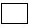 
Алғашқы статистикалық деректерді таратуға келіспейміз2
Не согласны на распространение первичных статистических данных2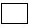 Қазақстан Республикасы Ұлттық
экономика министрлігі
Статистика комитеті
төрағасының
2017 жылғы 7 желтоқсандағы
№ 194 бұйрығына 8-қосымшаКазақстан Республикасы
Статистика агенттiгi
төрағасының мiндетiн
атқарушының
2010 жылғы 21 желтоқсандағы
№ 351 бұйрығына 22-қосымшаҚазақстан Республикасы Ұлттық
экономика министрлігі
Статистика комитеті
төрағасының
2017 жылғы 7 желтоқсандағы
№ 194 бұйрығына 9-қосымшаКазақстан Республикасы
Статистика агенттiгi
төрағасының мiндетiн
атқарушының
2010 жылғы 21 желтоқсандағы
№ 351 бұйрығына 23-қосымша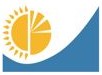 
Мемлекеттік статистика органдары құпиялылығына кепілдік береді
Конфиденциальность гарантируется органами государственной статистики
Мемлекеттік статистика органдары құпиялылығына кепілдік береді
Конфиденциальность гарантируется органами государственной статистики
Мемлекеттік статистика органдары құпиялылығына кепілдік береді
Конфиденциальность гарантируется органами государственной статистики
Приложение 23 к приказу исполняющего обязанности Председателя Агентства Республики Казахстан по статистике от 21 декабря 2010 года № 351
Приложение 23 к приказу исполняющего обязанности Председателя Агентства Республики Казахстан по статистике от 21 декабря 2010 года № 351
Ведомстволық статистикалық байқаудың статистикалық нысаны 
Статистическая форма ведомственного статистического наблюдения
Ведомстволық статистикалық байқаудың статистикалық нысаны 
Статистическая форма ведомственного статистического наблюдения
Ведомстволық статистикалық байқаудың статистикалық нысаны 
Статистическая форма ведомственного статистического наблюдения
Ведомстволық статистикалық байқаудың статистикалық нысаны 
Статистическая форма ведомственного статистического наблюдения
Ведомстволық статистикалық байқаудың статистикалық нысаны 
Статистическая форма ведомственного статистического наблюдения
Қазақстан Республикасы Ұлттық Банкінің аумақтық органына респонденттің орналасқан жері бойынша ұсынылады 
Представляется территориальному органу Национального Банка Республики Казахстан по месту нахождения респондента
Қазақстан Республикасы Ұлттық Банкінің аумақтық органына респонденттің орналасқан жері бойынша ұсынылады 
Представляется территориальному органу Национального Банка Республики Казахстан по месту нахождения респондента
Қазақстан Республикасы Ұлттық Банкінің аумақтық органына респонденттің орналасқан жері бойынша ұсынылады 
Представляется территориальному органу Национального Банка Республики Казахстан по месту нахождения респондента
Қазақстан Республикасы Ұлттық Банкінің аумақтық органына респонденттің орналасқан жері бойынша ұсынылады 
Представляется территориальному органу Национального Банка Республики Казахстан по месту нахождения респондента
Қазақстан Республикасы Ұлттық Банкінің аумақтық органына респонденттің орналасқан жері бойынша ұсынылады 
Представляется территориальному органу Национального Банка Республики Казахстан по месту нахождения респондента
Статистикалық нысан www.nationalbank.kz интернет-ресурсына орналастырылған 
Статистическая форма размещена на интернет-ресурсе www.nationalbank.kz
Статистикалық нысан www.nationalbank.kz интернет-ресурсына орналастырылған 
Статистическая форма размещена на интернет-ресурсе www.nationalbank.kz
Статистикалық нысан www.nationalbank.kz интернет-ресурсына орналастырылған 
Статистическая форма размещена на интернет-ресурсе www.nationalbank.kz
Статистикалық нысан www.nationalbank.kz интернет-ресурсына орналастырылған 
Статистическая форма размещена на интернет-ресурсе www.nationalbank.kz
Статистикалық нысан www.nationalbank.kz интернет-ресурсына орналастырылған 
Статистическая форма размещена на интернет-ресурсе www.nationalbank.kz
Мемлекеттік статистиканың тиісті органдарына анық емес бастапқы статистикалық деректерді ұсыну және бастапқы статистикалық деректерді белгіленген мерзімде ұсынбау "Әкімшілік құқық бұзушылық туралы" Қазақстан Республикасы Кодексінің 497-бабында көзделген әкімшілік құқық бұзушылықтар болып табылады
Представление недостоверных и непредставление первичных статистических данных в соответствующие органы государственной статистики в установленный срок являются административными правонарушениями, предусмотренными статьей 497 Кодекса Республики Казахстан "Об административных правонарушениях"
Мемлекеттік статистиканың тиісті органдарына анық емес бастапқы статистикалық деректерді ұсыну және бастапқы статистикалық деректерді белгіленген мерзімде ұсынбау "Әкімшілік құқық бұзушылық туралы" Қазақстан Республикасы Кодексінің 497-бабында көзделген әкімшілік құқық бұзушылықтар болып табылады
Представление недостоверных и непредставление первичных статистических данных в соответствующие органы государственной статистики в установленный срок являются административными правонарушениями, предусмотренными статьей 497 Кодекса Республики Казахстан "Об административных правонарушениях"
Мемлекеттік статистиканың тиісті органдарына анық емес бастапқы статистикалық деректерді ұсыну және бастапқы статистикалық деректерді белгіленген мерзімде ұсынбау "Әкімшілік құқық бұзушылық туралы" Қазақстан Республикасы Кодексінің 497-бабында көзделген әкімшілік құқық бұзушылықтар болып табылады
Представление недостоверных и непредставление первичных статистических данных в соответствующие органы государственной статистики в установленный срок являются административными правонарушениями, предусмотренными статьей 497 Кодекса Республики Казахстан "Об административных правонарушениях"
Мемлекеттік статистиканың тиісті органдарына анық емес бастапқы статистикалық деректерді ұсыну және бастапқы статистикалық деректерді белгіленген мерзімде ұсынбау "Әкімшілік құқық бұзушылық туралы" Қазақстан Республикасы Кодексінің 497-бабында көзделген әкімшілік құқық бұзушылықтар болып табылады
Представление недостоверных и непредставление первичных статистических данных в соответствующие органы государственной статистики в установленный срок являются административными правонарушениями, предусмотренными статьей 497 Кодекса Республики Казахстан "Об административных правонарушениях"
Мемлекеттік статистиканың тиісті органдарына анық емес бастапқы статистикалық деректерді ұсыну және бастапқы статистикалық деректерді белгіленген мерзімде ұсынбау "Әкімшілік құқық бұзушылық туралы" Қазақстан Республикасы Кодексінің 497-бабында көзделген әкімшілік құқық бұзушылықтар болып табылады
Представление недостоверных и непредставление первичных статистических данных в соответствующие органы государственной статистики в установленный срок являются административными правонарушениями, предусмотренными статьей 497 Кодекса Республики Казахстан "Об административных правонарушениях"
Мемлекеттік статистиканың тиісті органдарына анық емес бастапқы статистикалық деректерді ұсыну және бастапқы статистикалық деректерді белгіленген мерзімде ұсынбау "Әкімшілік құқық бұзушылық туралы" Қазақстан Республикасы Кодексінің 497-бабында көзделген әкімшілік құқық бұзушылықтар болып табылады
Представление недостоверных и непредставление первичных статистических данных в соответствующие органы государственной статистики в установленный срок являются административными правонарушениями, предусмотренными статьей 497 Кодекса Республики Казахстан "Об административных правонарушениях"
Статистикалық нысан коды 7361202
Код статистической формы 7361202
Статистикалық нысан коды 7361202
Код статистической формы 7361202
Статистикалық нысан коды 7361202
Код статистической формы 7361202
Резидент емес көлік кәсіпорындарына ұсынылған қызметтер туралы есеп
Резидент емес көлік кәсіпорындарына ұсынылған қызметтер туралы есеп
Резидент емес көлік кәсіпорындарына ұсынылған қызметтер туралы есеп
5-ТБ 
5-ПБ 
5-ТБ 
5-ПБ 
5-ТБ 
5-ПБ 
Отчет об услугах, предоставленных транспортным предприятиям-нерезидентам
Отчет об услугах, предоставленных транспортным предприятиям-нерезидентам
Отчет об услугах, предоставленных транспортным предприятиям-нерезидентам
Қосалқы және қосымша көлік қызметімен айналысатын кәсіпорындар ұсынады
Представляют предприятия, занимающиеся вспомогательной и дополнительной транспортной деятельностью
Қосалқы және қосымша көлік қызметімен айналысатын кәсіпорындар ұсынады
Представляют предприятия, занимающиеся вспомогательной и дополнительной транспортной деятельностью
Қосалқы және қосымша көлік қызметімен айналысатын кәсіпорындар ұсынады
Представляют предприятия, занимающиеся вспомогательной и дополнительной транспортной деятельностью
Қосалқы және қосымша көлік қызметімен айналысатын кәсіпорындар ұсынады
Представляют предприятия, занимающиеся вспомогательной и дополнительной транспортной деятельностью
Қосалқы және қосымша көлік қызметімен айналысатын кәсіпорындар ұсынады
Представляют предприятия, занимающиеся вспомогательной и дополнительной транспортной деятельностью
Қосалқы және қосымша көлік қызметімен айналысатын кәсіпорындар ұсынады
Представляют предприятия, занимающиеся вспомогательной и дополнительной транспортной деятельностью
Ұсыну мерзімі – есептік кезеңнен кейін 30-нан кешіктірмей
Срок представления – не позднее 30 числа после отчетного периода
Ұсыну мерзімі – есептік кезеңнен кейін 30-нан кешіктірмей
Срок представления – не позднее 30 числа после отчетного периода
Ұсыну мерзімі – есептік кезеңнен кейін 30-нан кешіктірмей
Срок представления – не позднее 30 числа после отчетного периода
Ұсыну мерзімі – есептік кезеңнен кейін 30-нан кешіктірмей
Срок представления – не позднее 30 числа после отчетного периода
Ұсыну мерзімі – есептік кезеңнен кейін 30-нан кешіктірмей
Срок представления – не позднее 30 числа после отчетного периода
Ұсыну мерзімі – есептік кезеңнен кейін 30-нан кешіктірмей
Срок представления – не позднее 30 числа после отчетного периода
БСН коды
Код БИН
БСН коды
Код БИН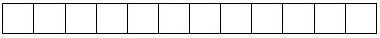 
Көрсеткіштің атауы
Наименование показателя
Жол коды
Код строки
Барлығы
Всего
Әріптес елдердің атауы
Наименование стран-партнеров
Әріптес елдердің атауы
Наименование стран-партнеров
Әріптес елдердің атауы
Наименование стран-партнеров
Әріптес елдердің атауы
Наименование стран-партнеров
Әріптес елдердің атауы
Наименование стран-партнеров
Әріптес елдердің атауы
Наименование стран-партнеров
Әріптес елдердің атауы
Наименование стран-партнеров
Әріптес елдердің атауы
Наименование стран-партнеров
Әріптес елдердің атауы
Наименование стран-партнеров
Көрсеткіштің атауы
Наименование показателя
Жол коды
Код строки
Барлығы
Всего
А
Б
1
2
3
4
5
7
8
9
10
11
Кемелерді жағалауға қою, ұшақтар және автокөлік құралдарының тұрағы 
Постановка судов к причалу, стоянка самолетов и автотранспортных средств
10
Тиеу (түсіру)
Погрузка (разгрузка) 
20
Навигациялық және ұқсас алымдар
Навигационные и аналогичные сборы
30
Жанар май құю
Заправка топливом 
40
Азық-түлікпен қамтамасыз ету
Снабжение продовольствием 
50
Сақтау және қоймада сақтау
Хранение и складирование
60
Өзге қызметтер (өтінеміз, көрсетіңіз)
Прочие услуги (пожалуйста, укажите)
70
Алғашқы статистикалық деректерді таратуға келісеміз2
Согласны на распространение первичных статистических данных2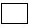 
Алғашқы статистикалық деректерді таратуға келіспейміз2
Не согласны на распространение первичных статистических данных2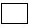 Қазақстан Республикасы Ұлттық
экономика министрлігі
Статистика комитеті
төрағасының
2017 жылғы 7 желтоқсандағы
№ 194 бұйрығына 10-қосымшаКазақстан Республикасы
Статистика агенттiгi
төрағасының мiндетiн
атқарушының
2010 жылғы 21 желтоқсандағы
№ 351 бұйрығына 24-қосымшаҚазақстан Республикасы Ұлттық
экономика министрлігі
Статистика комитеті
төрағасының
2017 жылғы 7 желтоқсандағы
№ 194 бұйрығына 11-қосымшаКазақстан Республикасы
Статистика агенттiгi
төрағасының мiндетiн
атқарушының
2010 жылғы 21 желтоқсандағы
№ 351 бұйрығына 25-қосымша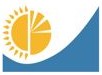 
Мемлекеттік статистика органдары құпиялылығына кепілдік береді
Конфиденциальность гарантируется органами государственной статистики
Мемлекеттік статистика органдары құпиялылығына кепілдік береді
Конфиденциальность гарантируется органами государственной статистики
Мемлекеттік статистика органдары құпиялылығына кепілдік береді
Конфиденциальность гарантируется органами государственной статистики
Приложение 25 к приказу исполняющего обязанности Председателя Агентства Республики Казахстан по статистике от 21 декабря 2010 года № 351
Приложение 25 к приказу исполняющего обязанности Председателя Агентства Республики Казахстан по статистике от 21 декабря 2010 года № 351
Ведомстволық статистикалық байқаудың статистикалық нысаны 
Статистическая форма ведомственного статистического наблюдения
Ведомстволық статистикалық байқаудың статистикалық нысаны 
Статистическая форма ведомственного статистического наблюдения
Ведомстволық статистикалық байқаудың статистикалық нысаны 
Статистическая форма ведомственного статистического наблюдения
Ведомстволық статистикалық байқаудың статистикалық нысаны 
Статистическая форма ведомственного статистического наблюдения
Ведомстволық статистикалық байқаудың статистикалық нысаны 
Статистическая форма ведомственного статистического наблюдения
Қазақстан Республикасы Ұлттық Банкінің аумақтық органына респонденттің орналасқан жері бойынша ұсынылады 
Представляется территориальному органу Национального Банка Республики Казахстан по месту нахождения респондента
Қазақстан Республикасы Ұлттық Банкінің аумақтық органына респонденттің орналасқан жері бойынша ұсынылады 
Представляется территориальному органу Национального Банка Республики Казахстан по месту нахождения респондента
Қазақстан Республикасы Ұлттық Банкінің аумақтық органына респонденттің орналасқан жері бойынша ұсынылады 
Представляется территориальному органу Национального Банка Республики Казахстан по месту нахождения респондента
Қазақстан Республикасы Ұлттық Банкінің аумақтық органына респонденттің орналасқан жері бойынша ұсынылады 
Представляется территориальному органу Национального Банка Республики Казахстан по месту нахождения респондента
Қазақстан Республикасы Ұлттық Банкінің аумақтық органына респонденттің орналасқан жері бойынша ұсынылады 
Представляется территориальному органу Национального Банка Республики Казахстан по месту нахождения респондента
Статистикалық нысан www.nationalbank.kz интернет-ресурсына орналастырылған 
Статистическая форма размещена на интернет-ресурсе www.nationalbank.kz
Статистикалық нысан www.nationalbank.kz интернет-ресурсына орналастырылған 
Статистическая форма размещена на интернет-ресурсе www.nationalbank.kz
Статистикалық нысан www.nationalbank.kz интернет-ресурсына орналастырылған 
Статистическая форма размещена на интернет-ресурсе www.nationalbank.kz
Статистикалық нысан www.nationalbank.kz интернет-ресурсына орналастырылған 
Статистическая форма размещена на интернет-ресурсе www.nationalbank.kz
Статистикалық нысан www.nationalbank.kz интернет-ресурсына орналастырылған 
Статистическая форма размещена на интернет-ресурсе www.nationalbank.kz
Мемлекеттік статистиканың тиісті органдарына анық емес бастапқы статистикалық деректерді ұсыну және бастапқы статистикалық деректерді белгіленген мерзімде ұсынбау "Әкімшілік құқық бұзушылық туралы" Қазақстан Республикасы Кодексінің 497-бабында көзделген әкімшілік құқық бұзушылықтар болып табылады
Представление недостоверных и непредставление первичных статистических данных в соответствующие органы государственной статистики в установленный срок являются административными правонарушениями, предусмотренными статьей 497 Кодекса Республики Казахстан "Об административных правонарушениях"
Мемлекеттік статистиканың тиісті органдарына анық емес бастапқы статистикалық деректерді ұсыну және бастапқы статистикалық деректерді белгіленген мерзімде ұсынбау "Әкімшілік құқық бұзушылық туралы" Қазақстан Республикасы Кодексінің 497-бабында көзделген әкімшілік құқық бұзушылықтар болып табылады
Представление недостоверных и непредставление первичных статистических данных в соответствующие органы государственной статистики в установленный срок являются административными правонарушениями, предусмотренными статьей 497 Кодекса Республики Казахстан "Об административных правонарушениях"
Мемлекеттік статистиканың тиісті органдарына анық емес бастапқы статистикалық деректерді ұсыну және бастапқы статистикалық деректерді белгіленген мерзімде ұсынбау "Әкімшілік құқық бұзушылық туралы" Қазақстан Республикасы Кодексінің 497-бабында көзделген әкімшілік құқық бұзушылықтар болып табылады
Представление недостоверных и непредставление первичных статистических данных в соответствующие органы государственной статистики в установленный срок являются административными правонарушениями, предусмотренными статьей 497 Кодекса Республики Казахстан "Об административных правонарушениях"
Мемлекеттік статистиканың тиісті органдарына анық емес бастапқы статистикалық деректерді ұсыну және бастапқы статистикалық деректерді белгіленген мерзімде ұсынбау "Әкімшілік құқық бұзушылық туралы" Қазақстан Республикасы Кодексінің 497-бабында көзделген әкімшілік құқық бұзушылықтар болып табылады
Представление недостоверных и непредставление первичных статистических данных в соответствующие органы государственной статистики в установленный срок являются административными правонарушениями, предусмотренными статьей 497 Кодекса Республики Казахстан "Об административных правонарушениях"
Мемлекеттік статистиканың тиісті органдарына анық емес бастапқы статистикалық деректерді ұсыну және бастапқы статистикалық деректерді белгіленген мерзімде ұсынбау "Әкімшілік құқық бұзушылық туралы" Қазақстан Республикасы Кодексінің 497-бабында көзделген әкімшілік құқық бұзушылықтар болып табылады
Представление недостоверных и непредставление первичных статистических данных в соответствующие органы государственной статистики в установленный срок являются административными правонарушениями, предусмотренными статьей 497 Кодекса Республики Казахстан "Об административных правонарушениях"
Мемлекеттік статистиканың тиісті органдарына анық емес бастапқы статистикалық деректерді ұсыну және бастапқы статистикалық деректерді белгіленген мерзімде ұсынбау "Әкімшілік құқық бұзушылық туралы" Қазақстан Республикасы Кодексінің 497-бабында көзделген әкімшілік құқық бұзушылықтар болып табылады
Представление недостоверных и непредставление первичных статистических данных в соответствующие органы государственной статистики в установленный срок являются административными правонарушениями, предусмотренными статьей 497 Кодекса Республики Казахстан "Об административных правонарушениях"
Статистикалық нысан коды 7371202
Код статистической формы 7371202
Статистикалық нысан коды 7371202
Код статистической формы 7371202
Статистикалық нысан коды 7371202
Код статистической формы 7371202
Резидент еместерден алынған (резидент еместерге ұсынылған) байланыс қызметі туралы есеп
Резидент еместерден алынған (резидент еместерге ұсынылған) байланыс қызметі туралы есеп
Резидент еместерден алынған (резидент еместерге ұсынылған) байланыс қызметі туралы есеп
6-ТБ 
6-ПБ 
6-ТБ 
6-ПБ 
6-ТБ 
6-ПБ 
Отчет об услугах связи, полученных от нерезидентов (предоставленных нерезидентам)
Отчет об услугах связи, полученных от нерезидентов (предоставленных нерезидентам)
Отчет об услугах связи, полученных от нерезидентов (предоставленных нерезидентам)
"Қазақтелеком" акционерлік қоғамы, "Қазпочта" акционерлік қоғамы, "Қазтелерадио" акционерлік қоғамы, сондай-ақ меншік нысанына қарамастан, жоғарыда көрсетілген құрылымға кірмейтін басқа да байланыс кәсіпорындары ұсынады
Представляют Акционерное общество "Казахтелеком", акционерное общество "Казпочта", акционерное общество "Казтелерадио", а также другие предприятия связи, независимо от форм собственности, не входящие в вышеназванные структуры
"Қазақтелеком" акционерлік қоғамы, "Қазпочта" акционерлік қоғамы, "Қазтелерадио" акционерлік қоғамы, сондай-ақ меншік нысанына қарамастан, жоғарыда көрсетілген құрылымға кірмейтін басқа да байланыс кәсіпорындары ұсынады
Представляют Акционерное общество "Казахтелеком", акционерное общество "Казпочта", акционерное общество "Казтелерадио", а также другие предприятия связи, независимо от форм собственности, не входящие в вышеназванные структуры
"Қазақтелеком" акционерлік қоғамы, "Қазпочта" акционерлік қоғамы, "Қазтелерадио" акционерлік қоғамы, сондай-ақ меншік нысанына қарамастан, жоғарыда көрсетілген құрылымға кірмейтін басқа да байланыс кәсіпорындары ұсынады
Представляют Акционерное общество "Казахтелеком", акционерное общество "Казпочта", акционерное общество "Казтелерадио", а также другие предприятия связи, независимо от форм собственности, не входящие в вышеназванные структуры
"Қазақтелеком" акционерлік қоғамы, "Қазпочта" акционерлік қоғамы, "Қазтелерадио" акционерлік қоғамы, сондай-ақ меншік нысанына қарамастан, жоғарыда көрсетілген құрылымға кірмейтін басқа да байланыс кәсіпорындары ұсынады
Представляют Акционерное общество "Казахтелеком", акционерное общество "Казпочта", акционерное общество "Казтелерадио", а также другие предприятия связи, независимо от форм собственности, не входящие в вышеназванные структуры
"Қазақтелеком" акционерлік қоғамы, "Қазпочта" акционерлік қоғамы, "Қазтелерадио" акционерлік қоғамы, сондай-ақ меншік нысанына қарамастан, жоғарыда көрсетілген құрылымға кірмейтін басқа да байланыс кәсіпорындары ұсынады
Представляют Акционерное общество "Казахтелеком", акционерное общество "Казпочта", акционерное общество "Казтелерадио", а также другие предприятия связи, независимо от форм собственности, не входящие в вышеназванные структуры
"Қазақтелеком" акционерлік қоғамы, "Қазпочта" акционерлік қоғамы, "Қазтелерадио" акционерлік қоғамы, сондай-ақ меншік нысанына қарамастан, жоғарыда көрсетілген құрылымға кірмейтін басқа да байланыс кәсіпорындары ұсынады
Представляют Акционерное общество "Казахтелеком", акционерное общество "Казпочта", акционерное общество "Казтелерадио", а также другие предприятия связи, независимо от форм собственности, не входящие в вышеназванные структуры
Ұсыну мерзімі – есептік кезеңнен кейін 30-нан кешіктірмей
Срок представления – не позднее 30 числа после отчетного периода
Ұсыну мерзімі – есептік кезеңнен кейін 30-нан кешіктірмей
Срок представления – не позднее 30 числа после отчетного периода
Ұсыну мерзімі – есептік кезеңнен кейін 30-нан кешіктірмей
Срок представления – не позднее 30 числа после отчетного периода
Ұсыну мерзімі – есептік кезеңнен кейін 30-нан кешіктірмей
Срок представления – не позднее 30 числа после отчетного периода
Ұсыну мерзімі – есептік кезеңнен кейін 30-нан кешіктірмей
Срок представления – не позднее 30 числа после отчетного периода
Ұсыну мерзімі – есептік кезеңнен кейін 30-нан кешіктірмей
Срок представления – не позднее 30 числа после отчетного периода
БСН коды
Код БИН
БСН коды
Код БИН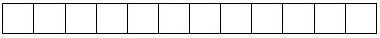 
Көрсеткіштің атауы
Наименование показателя
Жол коды
Код строки
Барлығы
Всего
Әріптес елдердің атауы
Наименование стран-партнеров
Әріптес елдердің атауы
Наименование стран-партнеров
Әріптес елдердің атауы
Наименование стран-партнеров
Әріптес елдердің атауы
Наименование стран-партнеров
Әріптес елдердің атауы
Наименование стран-партнеров
Әріптес елдердің атауы
Наименование стран-партнеров
Әріптес елдердің атауы
Наименование стран-партнеров
Әріптес елдердің атауы
Наименование стран-партнеров
Әріптес елдердің атауы
Наименование стран-партнеров
Көрсеткіштің атауы
Наименование показателя
Жол коды
Код строки
Барлығы
Всего
А
Б
1
2
3
4
5
6
7
8
9
10
Қазақстанда шетелден жіберілген хаттарды, мерзімдік және баспасөз басылымдарын, жіберілімдер және бандерольдарды жинау, тасымалдау және жеткізу
Сбор, транспортировка и доставка в Казахстане присланных из-за рубежа писем, периодических и печатных изданий, посылок и бандеролей
10
Шетелден Қазақстанмен телефондық (ұялы) байланыс
Телефонная (сотовая) связь из-за рубежа с Казахстаном
20
Қазақстанның меншігіндегі жерсеріктерді пайдалану 
Использование спутников, находящихся в собственности Казахстана
30
Радио- және телехабар
Радио- и телевещание
40
Интернет
Интернет
50
Телекс, телеграф, телефакс
Телекс, телеграф, телефакс
60
Қазақстан аумағындағы резидент еместер үшін телефондық байланыс
Телефонная связь для нерезидентов, находящихся на территории Казахстана
70
Резидент еместерге ұсынылған өзге де қызметтер (нақты көрсетіңіз) 
Прочие услуги, предоставленные нерезидентам (укажите конкретно)
80
Көрсеткіштің атауы
Наименование показателя
Жол коды
Код строки
Барлығы
Всего
Әріптес елдердің атауы
Наименование стран-партнеров
Әріптес елдердің атауы
Наименование стран-партнеров
Әріптес елдердің атауы
Наименование стран-партнеров
Әріптес елдердің атауы
Наименование стран-партнеров
Әріптес елдердің атауы
Наименование стран-партнеров
Әріптес елдердің атауы
Наименование стран-партнеров
Әріптес елдердің атауы
Наименование стран-партнеров
Әріптес елдердің атауы
Наименование стран-партнеров
Әріптес елдердің атауы
Наименование стран-партнеров
Көрсеткіштің атауы
Наименование показателя
Жол коды
Код строки
Барлығы
Всего
А
Б
1
2
3
4
5
6
7
8
9
10
Қазақстаннан жіберілген хаттарды, мерзімдік және баспасөз басылымдарын, жіберілімдер және бандерольдарды шетелде жинау, тасымалдау және жеткізу
Сбор, транспортировка и доставка в зарубежных странах отправленных из Казахстана писем, периодических и печатных изданий, посылок и бандеролей
90
Қазақстаннан басқа елдермен телефондық (ұялы) байланыс
Телефонная (сотовая) связь из Казахстана с другими странами
100
Резидент еместердің меншігіндегі жерсеріктерді пайдалану 
Использование спутников, находящихся в собственности нерезидентов
110
Радио- және телехабар
Радио- и телевещание
120
Интернет
Интернет
130
Телекс, телеграф, телефакс
Телекс, телеграф, телефакс
140
Резидент еместерден алынған өзге де қызметтер (нақты көрсетіңіз) 
Прочие услуги, полученные от нерезидентов (укажите конкретно)
150
Алғашқы статистикалық деректерді таратуға келісеміз*
Согласны на распространение первичных статистических данных*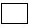 
Алғашқы статистикалық деректерді таратуға келіспейміз*
Не согласны на распространение первичных статистических данных*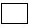 Қазақстан Республикасы Ұлттық
экономика министрлігі
Статистика комитеті
төрағасының
2017 жылғы 7 желтоқсандағы
№ 194 бұйрығына 12-қосымшаКазақстан Республикасы
Статистика агенттiгi
төрағасының мiндетiн
атқарушының
2010 жылғы 21 желтоқсандағы
№ 351 бұйрығына 26-қосымшаҚазақстан Республикасы Ұлттық
экономика министрлігі
Статистика комитеті
төрағасының
2017 жылғы 7 желтоқсандағы
№ 194 бұйрығына 13-қосымшаКазақстан Республикасы
Статистика агенттiгi
төрағасының мiндетiн
атқарушының
2010 жылғы 21 желтоқсандағы
№ 351 бұйрығына 27-қосымша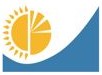 
Мемлекеттік статистика органдары құпиялылығына кепілдік береді
Конфиденциальность гарантируется органами государственной статистики
Мемлекеттік статистика органдары құпиялылығына кепілдік береді
Конфиденциальность гарантируется органами государственной статистики
Мемлекеттік статистика органдары құпиялылығына кепілдік береді
Конфиденциальность гарантируется органами государственной статистики
Приложение 27 к приказу исполняющего обязанности Председателя Агентства Республики Казахстан по статистике от 21 декабря 2010 года № 351
Приложение 27 к приказу исполняющего обязанности Председателя Агентства Республики Казахстан по статистике от 21 декабря 2010 года № 351
Ведомстволық статистикалық байқаудың статистикалық нысаны 
Статистическая форма ведомственного статистического наблюдения
Ведомстволық статистикалық байқаудың статистикалық нысаны 
Статистическая форма ведомственного статистического наблюдения
Ведомстволық статистикалық байқаудың статистикалық нысаны 
Статистическая форма ведомственного статистического наблюдения
Ведомстволық статистикалық байқаудың статистикалық нысаны 
Статистическая форма ведомственного статистического наблюдения
Ведомстволық статистикалық байқаудың статистикалық нысаны 
Статистическая форма ведомственного статистического наблюдения
Қазақстан Республикасы Ұлттық Банкінің аумақтық органына респонденттің орналасқан жері бойынша ұсынылады 
Представляется территориальному органу Национального Банка Республики Казахстан по месту нахождения респондента
Қазақстан Республикасы Ұлттық Банкінің аумақтық органына респонденттің орналасқан жері бойынша ұсынылады 
Представляется территориальному органу Национального Банка Республики Казахстан по месту нахождения респондента
Қазақстан Республикасы Ұлттық Банкінің аумақтық органына респонденттің орналасқан жері бойынша ұсынылады 
Представляется территориальному органу Национального Банка Республики Казахстан по месту нахождения респондента
Қазақстан Республикасы Ұлттық Банкінің аумақтық органына респонденттің орналасқан жері бойынша ұсынылады 
Представляется территориальному органу Национального Банка Республики Казахстан по месту нахождения респондента
Қазақстан Республикасы Ұлттық Банкінің аумақтық органына респонденттің орналасқан жері бойынша ұсынылады 
Представляется территориальному органу Национального Банка Республики Казахстан по месту нахождения респондента
Статистикалық нысан www.nationalbank.kz интернет-ресурсына орналастырылған 
Статистическая форма размещена на интернет-ресурсе www.nationalbank.kz
Статистикалық нысан www.nationalbank.kz интернет-ресурсына орналастырылған 
Статистическая форма размещена на интернет-ресурсе www.nationalbank.kz
Статистикалық нысан www.nationalbank.kz интернет-ресурсына орналастырылған 
Статистическая форма размещена на интернет-ресурсе www.nationalbank.kz
Статистикалық нысан www.nationalbank.kz интернет-ресурсына орналастырылған 
Статистическая форма размещена на интернет-ресурсе www.nationalbank.kz
Статистикалық нысан www.nationalbank.kz интернет-ресурсына орналастырылған 
Статистическая форма размещена на интернет-ресурсе www.nationalbank.kz
Мемлекеттік статистиканың тиісті органдарына анық емес бастапқы статистикалық деректерді ұсыну және бастапқы статистикалық деректерді белгіленген мерзімде ұсынбау "Әкімшілік құқық бұзушылық туралы" Қазақстан Республикасы Кодексінің 497-бабында көзделген әкімшілік құқық бұзушылықтар болып табылады
Представление недостоверных и непредставление первичных статистических данных в соответствующие органы государственной статистики в установленный срок являются административными правонарушениями, предусмотренными статьей 497 Кодекса Республики Казахстан "Об административных правонарушениях"
Мемлекеттік статистиканың тиісті органдарына анық емес бастапқы статистикалық деректерді ұсыну және бастапқы статистикалық деректерді белгіленген мерзімде ұсынбау "Әкімшілік құқық бұзушылық туралы" Қазақстан Республикасы Кодексінің 497-бабында көзделген әкімшілік құқық бұзушылықтар болып табылады
Представление недостоверных и непредставление первичных статистических данных в соответствующие органы государственной статистики в установленный срок являются административными правонарушениями, предусмотренными статьей 497 Кодекса Республики Казахстан "Об административных правонарушениях"
Мемлекеттік статистиканың тиісті органдарына анық емес бастапқы статистикалық деректерді ұсыну және бастапқы статистикалық деректерді белгіленген мерзімде ұсынбау "Әкімшілік құқық бұзушылық туралы" Қазақстан Республикасы Кодексінің 497-бабында көзделген әкімшілік құқық бұзушылықтар болып табылады
Представление недостоверных и непредставление первичных статистических данных в соответствующие органы государственной статистики в установленный срок являются административными правонарушениями, предусмотренными статьей 497 Кодекса Республики Казахстан "Об административных правонарушениях"
Мемлекеттік статистиканың тиісті органдарына анық емес бастапқы статистикалық деректерді ұсыну және бастапқы статистикалық деректерді белгіленген мерзімде ұсынбау "Әкімшілік құқық бұзушылық туралы" Қазақстан Республикасы Кодексінің 497-бабында көзделген әкімшілік құқық бұзушылықтар болып табылады
Представление недостоверных и непредставление первичных статистических данных в соответствующие органы государственной статистики в установленный срок являются административными правонарушениями, предусмотренными статьей 497 Кодекса Республики Казахстан "Об административных правонарушениях"
Мемлекеттік статистиканың тиісті органдарына анық емес бастапқы статистикалық деректерді ұсыну және бастапқы статистикалық деректерді белгіленген мерзімде ұсынбау "Әкімшілік құқық бұзушылық туралы" Қазақстан Республикасы Кодексінің 497-бабында көзделген әкімшілік құқық бұзушылықтар болып табылады
Представление недостоверных и непредставление первичных статистических данных в соответствующие органы государственной статистики в установленный срок являются административными правонарушениями, предусмотренными статьей 497 Кодекса Республики Казахстан "Об административных правонарушениях"
Мемлекеттік статистиканың тиісті органдарына анық емес бастапқы статистикалық деректерді ұсыну және бастапқы статистикалық деректерді белгіленген мерзімде ұсынбау "Әкімшілік құқық бұзушылық туралы" Қазақстан Республикасы Кодексінің 497-бабында көзделген әкімшілік құқық бұзушылықтар болып табылады
Представление недостоверных и непредставление первичных статистических данных в соответствующие органы государственной статистики в установленный срок являются административными правонарушениями, предусмотренными статьей 497 Кодекса Республики Казахстан "Об административных правонарушениях"
Статистикалық нысан коды 7381202
Код статистической формы 7381202
Статистикалық нысан коды 7381202
Код статистической формы 7381202
Статистикалық нысан коды 7381202
Код статистической формы 7381202
Мемлекеттік басқару секторының халықаралық операциялары, сыртқы активтері және міндеттемелері туралы есеп
Мемлекеттік басқару секторының халықаралық операциялары, сыртқы активтері және міндеттемелері туралы есеп
Мемлекеттік басқару секторының халықаралық операциялары, сыртқы активтері және міндеттемелері туралы есеп
7-ТБ 
7-ПБ 
7-ТБ 
7-ПБ 
7-ТБ 
7-ПБ 
Отчет о международных операциях, внешних активах и обязательствах сектора государственного управления
Отчет о международных операциях, внешних активах и обязательствах сектора государственного управления
Отчет о международных операциях, внешних активах и обязательствах сектора государственного управления
Қазақстан Республикасының мемлекеттік басқару органдары ұсынады
Представляют органы государственного управления Республики Казахстан
Қазақстан Республикасының мемлекеттік басқару органдары ұсынады
Представляют органы государственного управления Республики Казахстан
Қазақстан Республикасының мемлекеттік басқару органдары ұсынады
Представляют органы государственного управления Республики Казахстан
Қазақстан Республикасының мемлекеттік басқару органдары ұсынады
Представляют органы государственного управления Республики Казахстан
Қазақстан Республикасының мемлекеттік басқару органдары ұсынады
Представляют органы государственного управления Республики Казахстан
Қазақстан Республикасының мемлекеттік басқару органдары ұсынады
Представляют органы государственного управления Республики Казахстан
Ұсыну мерзімі – есептік кезеңнен кейінгі бірінші айдың 30-нан кешіктірмей 
Срок представления – не позднее 30 числа первого месяца после отчетного периода
Ұсыну мерзімі – есептік кезеңнен кейінгі бірінші айдың 30-нан кешіктірмей 
Срок представления – не позднее 30 числа первого месяца после отчетного периода
Ұсыну мерзімі – есептік кезеңнен кейінгі бірінші айдың 30-нан кешіктірмей 
Срок представления – не позднее 30 числа первого месяца после отчетного периода
Ұсыну мерзімі – есептік кезеңнен кейінгі бірінші айдың 30-нан кешіктірмей 
Срок представления – не позднее 30 числа первого месяца после отчетного периода
Ұсыну мерзімі – есептік кезеңнен кейінгі бірінші айдың 30-нан кешіктірмей 
Срок представления – не позднее 30 числа первого месяца после отчетного периода
Ұсыну мерзімі – есептік кезеңнен кейінгі бірінші айдың 30-нан кешіктірмей 
Срок представления – не позднее 30 числа первого месяца после отчетного периода
БСН коды
Код БИН
БСН коды
Код БИН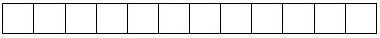 
Көрсеткіштің атауы
Наименование показателя
Жол коды
Код строки
Барлы
ғы
Всего
Әріптес елдердің атауы
Наименование стран-партнеров
Әріптес елдердің атауы
Наименование стран-партнеров
Әріптес елдердің атауы
Наименование стран-партнеров
Әріптес елдердің атауы
Наименование стран-партнеров
Әріптес елдердің атауы
Наименование стран-партнеров
Әріптес елдердің атауы
Наименование стран-партнеров
Әріптес елдердің атауы
Наименование стран-партнеров
Әріптес елдердің атауы
Наименование стран-партнеров
Әріптес елдердің атауы
Наименование стран-партнеров
Көрсеткіштің атауы
Наименование показателя
Жол коды
Код строки
Барлы
ғы
Всего
А
Б
1
2
3
4
5
7
8
9
10
11
Резидент еместерден алынған қызметтер
Услуги, полученные от нерезидентов
Резидент еместерден алынған қызметтер
Услуги, полученные от нерезидентов
Резидент еместерден алынған қызметтер
Услуги, полученные от нерезидентов
Резидент еместерден алынған қызметтер
Услуги, полученные от нерезидентов
Резидент еместерден алынған қызметтер
Услуги, полученные от нерезидентов
Резидент еместерден алынған қызметтер
Услуги, полученные от нерезидентов
Резидент еместерден алынған қызметтер
Услуги, полученные от нерезидентов
Резидент еместерден алынған қызметтер
Услуги, полученные от нерезидентов
Резидент еместерден алынған қызметтер
Услуги, полученные от нерезидентов
Резидент еместерден алынған қызметтер
Услуги, полученные от нерезидентов
Резидент еместерден алынған қызметтер
Услуги, полученные от нерезидентов
Резидент еместерден алынған қызметтер
Услуги, полученные от нерезидентов
Шетелдегі елшіліктер және осындай мекемелер үшін жылжымайтын мүлік объектілерінің құрылысы үшін жер телімдерін сатып алуға жұмсалған шығыстар
Расходы на приобретение земельных участков для строительства объектов недвижимости для посольств и аналогичных учреждений за рубежом
10
Шетелдегі елшіліктер және осындай мекемелер үшін жылжымайтын мүлік объектілерін сатып алуға жұмсалған шығыстар
Расходы на приобретение объектов недвижимости для посольств и аналогичных учреждений за рубежом
20
Шетелдегі елшіліктерді және осындай мекемелерді күтіп-ұстауға жұмсалған шығыстар (жалақыны қоспағанда) 
Расходы на содержание посольств и аналогичных учреждений за рубежом (за исключением заработной платы)
30
Қазақстанның шетелдегі елшіліктерде және осындай мекемелерде жұмыс істейтін мемлекеттік қызметкерлер алған жалақы және басқа да төлемдер 
Заработная плата и другие выплаты, полученные госслужащими Казахстана, работающими в посольствах и аналогичных учреждениях за рубежом
40
Қазақстанның шетелдегі елшіліктерінде және осындай мекемелерінде жұмыс істейтін резидент емес қызметкерлерге жалақы және басқа да төлемдер
Заработная плата и другие выплаты нерезидентским сотрудникам посольств и аналогичных учреждений Казахстана за рубежом
50
Табиғи ресурстарды жалға алу (пайдалану) үшін төлемдер
Платежи за аренду (использование) природных ресурсов
60
Резидент еместерге көрсетілген қызметтер
Услуги, оказанные нерезидентам
Резидент еместерге көрсетілген қызметтер
Услуги, оказанные нерезидентам
Резидент еместерге көрсетілген қызметтер
Услуги, оказанные нерезидентам
Резидент еместерге көрсетілген қызметтер
Услуги, оказанные нерезидентам
Резидент еместерге көрсетілген қызметтер
Услуги, оказанные нерезидентам
Резидент еместерге көрсетілген қызметтер
Услуги, оказанные нерезидентам
Резидент еместерге көрсетілген қызметтер
Услуги, оказанные нерезидентам
Резидент еместерге көрсетілген қызметтер
Услуги, оказанные нерезидентам
Резидент еместерге көрсетілген қызметтер
Услуги, оказанные нерезидентам
Резидент еместерге көрсетілген қызметтер
Услуги, оказанные нерезидентам
Резидент еместерге көрсетілген қызметтер
Услуги, оказанные нерезидентам
Резидент еместерге көрсетілген қызметтер
Услуги, оказанные нерезидентам
Қазақстандағы елшіліктер және осындай мекемелер үшін жылжымайтын мүлік объектілерінің құрылысы үшін жер телімдерін сатудан түскен түсімдер
Поступления от продажи земельных участков для строительства объектов недвижимости для посольств и аналогичных учреждений в Казахстане
70
Қазақстандағы елшіліктер және осындай мекемелер үшін жылжымайтын мүлік объектілерін сатудан түскен түсімдер
Поступления от продажи объектов недвижимости для посольств и аналогичных учреждений в Казахстане
80
Табиғи ресурстарды жалға (пайдалануға) беруден түскен түсімдер
Поступления от предоставления в аренду (пользование) природных ресурсов
90
Көрсеткіштің атауы
Наименование показателя
Жол коды
Код строки
Барлығы
Всего
Әріптес елдердің атауы
Наименование стран-партнеров
Әріптес елдердің атауы
Наименование стран-партнеров
Әріптес елдердің атауы
Наименование стран-партнеров
Әріптес елдердің атауы
Наименование стран-партнеров
Әріптес елдердің атауы
Наименование стран-партнеров
Әріптес елдердің атауы
Наименование стран-партнеров
Әріптес елдердің атауы
Наименование стран-партнеров
Әріптес елдердің атауы
Наименование стран-партнеров
Әріптес елдердің атауы
Наименование стран-партнеров
Көрсеткіштің атауы
Наименование показателя
Жол коды
Код строки
Барлығы
Всего
А
Б
1
2
3
4
5
7
8
9
10
11
Қазақстан азаматтарын шет елде оқыту
Обучение граждан Казахстана за рубежом
100
Құрылыс қызметтері
Строительные услуги
110
Басқару саласындағы консультациялық қызметтер
Консультационные услуги в области управления
120
Компьютерлік қызметтер
Компьютерные услуги
130
Өзге қызметтер (нақты көрсетіңіз)
Прочие услуги (укажите подробно)
140
Көрсеткіштің атауы
Наименование показателя
Жол коды
Код строки
Барлығы
Всего
Әріптес елдердің, халықаралық ұйымдардың және донорлардың атауы
Наименование стран-партнеров, международных организаций и доноров
Әріптес елдердің, халықаралық ұйымдардың және донорлардың атауы
Наименование стран-партнеров, международных организаций и доноров
Әріптес елдердің, халықаралық ұйымдардың және донорлардың атауы
Наименование стран-партнеров, международных организаций и доноров
Әріптес елдердің, халықаралық ұйымдардың және донорлардың атауы
Наименование стран-партнеров, международных организаций и доноров
Әріптес елдердің, халықаралық ұйымдардың және донорлардың атауы
Наименование стран-партнеров, международных организаций и доноров
Әріптес елдердің, халықаралық ұйымдардың және донорлардың атауы
Наименование стран-партнеров, международных организаций и доноров
Әріптес елдердің, халықаралық ұйымдардың және донорлардың атауы
Наименование стран-партнеров, международных организаций и доноров
Әріптес елдердің, халықаралық ұйымдардың және донорлардың атауы
Наименование стран-партнеров, международных организаций и доноров
Әріптес елдердің, халықаралық ұйымдардың және донорлардың атауы
Наименование стран-партнеров, международных организаций и доноров
Көрсеткіштің атауы
Наименование показателя
Жол коды
Код строки
Барлығы
Всего
А
Б
1
2
3
4
5
7
8
9
10
11
Резидент еместерге ұсынылған трансферттер
Трансферты, предоставленные нерезидентам
Резидент еместерге ұсынылған трансферттер
Трансферты, предоставленные нерезидентам
Резидент еместерге ұсынылған трансферттер
Трансферты, предоставленные нерезидентам
Резидент еместерге ұсынылған трансферттер
Трансферты, предоставленные нерезидентам
Резидент еместерге ұсынылған трансферттер
Трансферты, предоставленные нерезидентам
Резидент еместерге ұсынылған трансферттер
Трансферты, предоставленные нерезидентам
Резидент еместерге ұсынылған трансферттер
Трансферты, предоставленные нерезидентам
Резидент еместерге ұсынылған трансферттер
Трансферты, предоставленные нерезидентам
Резидент еместерге ұсынылған трансферттер
Трансферты, предоставленные нерезидентам
Резидент еместерге ұсынылған трансферттер
Трансферты, предоставленные нерезидентам
Резидент еместерге ұсынылған трансферттер
Трансферты, предоставленные нерезидентам
Резидент еместерге ұсынылған трансферттер
Трансферты, предоставленные нерезидентам
Халықаралық ұйымдарға және мемлекетаралық органдарға төленген мүшелік жарналар 
Членские взносы, выплаченные в международные организации и межгосударственные органы
150
Инвестициялық мақсаттарға арналған трансферттер 
Трансферты на инвестиционные цели
160
Күрделі активтерге келтірілген зиянға және басқа бұзушылықтарға байланысты өтемақы төлемдері 
Компенсационные выплаты в связи с нанесением ущерба капитальным активам и другими повреждениями
170
Өзге трансферттер (нақты көрсетіңіз)
Прочие трансферты (укажите подробно)
180
Резидент еместерден алынған трансферттер
Трансферты, полученные от нерезидентов
Резидент еместерден алынған трансферттер
Трансферты, полученные от нерезидентов
Резидент еместерден алынған трансферттер
Трансферты, полученные от нерезидентов
Резидент еместерден алынған трансферттер
Трансферты, полученные от нерезидентов
Резидент еместерден алынған трансферттер
Трансферты, полученные от нерезидентов
Резидент еместерден алынған трансферттер
Трансферты, полученные от нерезидентов
Резидент еместерден алынған трансферттер
Трансферты, полученные от нерезидентов
Резидент еместерден алынған трансферттер
Трансферты, полученные от нерезидентов
Резидент еместерден алынған трансферттер
Трансферты, полученные от нерезидентов
Резидент еместерден алынған трансферттер
Трансферты, полученные от нерезидентов
Резидент еместерден алынған трансферттер
Трансферты, полученные от нерезидентов
Резидент еместерден алынған трансферттер
Трансферты, полученные от нерезидентов
Инвестициялық мақсаттарға арналған трансферттер
Трансферты на инвестиционные цели
190
Күрделі активтерге келтірілген зиянға және басқа бұзушылықтарға байланысты өтемақы төлемдері 
Компенсационные выплаты в связи с нанесением ущерба капитальным активам и другими повреждениями
200
Өзге трансферттер (нақты көрсетіңіз)
Прочие трансферты (укажите подробно)
210
Көрсеткіштің атауы
Наименование показателя
Жол коды
Код строки
Барлығы
Всего
Халықаралық ұйымның атауы
Наименование международной организации
Халықаралық ұйымның атауы
Наименование международной организации
Халықаралық ұйымның атауы
Наименование международной организации
Халықаралық ұйымның атауы
Наименование международной организации
Халықаралық ұйымның атауы
Наименование международной организации
Халықаралық ұйымның атауы
Наименование международной организации
Халықаралық ұйымның атауы
Наименование международной организации
Халықаралық ұйымның атауы
Наименование международной организации
Халықаралық ұйымның атауы
Наименование международной организации
А
Б
1
2
3
4
5
7
8
9
10
11
Халықаралық ұйымға қатысу немесе салым (жарна) үлесі % (қолданылатын болса)
Доля участия или вклада (взноса) в международную организацию, % (если применимо)
220
Х
Есептік кезеңнің басындағы қатысу (салым, жарна) үлесінің құны
Стоимость доли участия (вклада, взноса) на начало отчетного периода
230
Есептік кезеңде үлесті (салымды, жарнаны) енгізу
Внесение доли (вклада, взноса) в отчетном периоде
240
Қайта бағалау (қолданылатын болса)
Переоценка (если применимо)
250
Басқа да өзгерістер
Прочие изменения
260
Есептік кезеңнің соңындағы қатысу (салым, жарна) үлесінің құны
Стоимость доли участия (вклада, взноса) на конец отчетного периода
270
Есептік кезеңде алынған дивиденттер (қолданылатын болса)
Дивиденды, полученные в отчетном периоде (если применимо)
280
Көрсеткіштің атауы
Наименование показателя
Жол коды
Код строки
Барлығы
Всего
Резидент еместердің және елдердің атауы
Наименование нерезидентов и стран
Резидент еместердің және елдердің атауы
Наименование нерезидентов и стран
Резидент еместердің және елдердің атауы
Наименование нерезидентов и стран
Резидент еместердің және елдердің атауы
Наименование нерезидентов и стран
Резидент еместердің және елдердің атауы
Наименование нерезидентов и стран
Резидент еместердің және елдердің атауы
Наименование нерезидентов и стран
Көрсеткіштің атауы
Наименование показателя
Жол коды
Код строки
Барлығы
Всего
Резидент еместің атауы
Наименование нерезидента
________________________
________________________
…
Көрсеткіштің атауы
Наименование показателя
Жол коды
Код строки
Барлығы
Всего
Елдің атауы
Наименование страны
______________________
_______________________
…
А
Б
1
2
3
4
5
6
7
Резидент еместің капиталына қатысу немесе салым (жарна) үлесі % (қолданылатын болса)
Доля участия или вклада (взноса) в капитале нерезидента, % (если применимо)
290
Х
Есептік кезеңнің басындағы резидент еместің капиталына қатысу (салым, жарна) үлесінің құны
Стоимость доли участия (вклада, взноса) в капитале нерезидента на начало отчетного периода 
300
Есептік кезеңде капиталды (үлесті, салымды, жарнаны) енгізу, жай акцияларды (қатысушылардың дауыстарын) сатып алу
Внесение капитала (доли, вклада, взноса), покупка простых акций (голосов участников) в отчетном периоде
310
Есептік кезеңде капиталды (үлесті, салымды, жарнаны) айырып алу, жай акцияларды (қатысушылардың дауыстарын) сату
Изъятие капитала (доли, вклада, взноса), продажа простых акций (голосов участников) в отчетном периоде 
320
Қайта бағалау (қолданылатын болса)
Переоценка (если применимо)
330
Басқа да өзгерістер
Прочие изменения
340
Есептік кезеңнің соңындағы қатысу (салым, жарна) үлесінің құны
Стоимость доли участия (вклада, взноса) на конец отчетного периода 
350
Резидент еместің Сіздің ұйымыңыздың қатысу үлесіне келетін салықтарды төлегеннен кейінгі есептік кезеңдегі таза пайдасы (шығыны) (қолданылатын болса) 
Чистая прибыль (убыток) нерезидента за отчетный период, после уплаты налогов, приходящаяся на долю участия Вашей организации (если применимо)
360
Резидент еместің есептік кезеңде Сіздің ұйымыңызға төлеуге жататын жариялаған дивидендтері 
Объявленные нерезидентом в отчетном периоде дивиденды, подлежащие оплате Вашей организации
370
Есептік кезеңде Сіздің ұйымыңыздың резидент еместен алған дивидендтері
Дивиденды, полученные в отчетном периоде Вашей организацией от нерезидента
380
Көрсеткіштің атауы
Наименование показателя
Жол коды
Код строки
Барлығы
Всего
Әріптес елдердің атауы
Наименование стран-партнеров
Әріптес елдердің атауы
Наименование стран-партнеров
Әріптес елдердің атауы
Наименование стран-партнеров
Әріптес елдердің атауы
Наименование стран-партнеров
Әріптес елдердің атауы
Наименование стран-партнеров
Әріптес елдердің атауы
Наименование стран-партнеров
Әріптес елдердің атауы
Наименование стран-партнеров
Әріптес елдердің атауы
Наименование стран-партнеров
Әріптес елдердің атауы
Наименование стран-партнеров
Әріптес елдердің атауы
Наименование стран-партнеров
А
Б
1
2
3
4
5
5
7
8
9
10
11
Резидент еместерге қатысты дебиторлық берешек және резидент еместерге берілген аванстар 
Дебиторская задолженность по отношению к нерезидентам и авансы, выданные нерезидентам
Резидент еместерге қатысты дебиторлық берешек және резидент еместерге берілген аванстар 
Дебиторская задолженность по отношению к нерезидентам и авансы, выданные нерезидентам
Резидент еместерге қатысты дебиторлық берешек және резидент еместерге берілген аванстар 
Дебиторская задолженность по отношению к нерезидентам и авансы, выданные нерезидентам
Резидент еместерге қатысты дебиторлық берешек және резидент еместерге берілген аванстар 
Дебиторская задолженность по отношению к нерезидентам и авансы, выданные нерезидентам
Резидент еместерге қатысты дебиторлық берешек және резидент еместерге берілген аванстар 
Дебиторская задолженность по отношению к нерезидентам и авансы, выданные нерезидентам
Резидент еместерге қатысты дебиторлық берешек және резидент еместерге берілген аванстар 
Дебиторская задолженность по отношению к нерезидентам и авансы, выданные нерезидентам
Резидент еместерге қатысты дебиторлық берешек және резидент еместерге берілген аванстар 
Дебиторская задолженность по отношению к нерезидентам и авансы, выданные нерезидентам
Резидент еместерге қатысты дебиторлық берешек және резидент еместерге берілген аванстар 
Дебиторская задолженность по отношению к нерезидентам и авансы, выданные нерезидентам
Резидент еместерге қатысты дебиторлық берешек және резидент еместерге берілген аванстар 
Дебиторская задолженность по отношению к нерезидентам и авансы, выданные нерезидентам
Резидент еместерге қатысты дебиторлық берешек және резидент еместерге берілген аванстар 
Дебиторская задолженность по отношению к нерезидентам и авансы, выданные нерезидентам
Резидент еместерге қатысты дебиторлық берешек және резидент еместерге берілген аванстар 
Дебиторская задолженность по отношению к нерезидентам и авансы, выданные нерезидентам
Есептік кезеңнің басындағы берешек
Задолженность на начало отчетного периода
390
Операциялар нәтижесінде ұлғаюы
Увеличение в результате операций
400
Операциялар нәтижесінде азаюы
Уменьшение в результате операций
410
Қайта бағалау
Переоценка
420
Басқа да өзгерістер
Прочие изменения
430
Есептік кезеңнің соңындағы берешек
Задолженность на конец отчетного периода
440
Резидент еместерге берілген несиелер мен қарыздар
Ссуды и займы, предоставленные нерезидентам
Резидент еместерге берілген несиелер мен қарыздар
Ссуды и займы, предоставленные нерезидентам
Резидент еместерге берілген несиелер мен қарыздар
Ссуды и займы, предоставленные нерезидентам
Резидент еместерге берілген несиелер мен қарыздар
Ссуды и займы, предоставленные нерезидентам
Резидент еместерге берілген несиелер мен қарыздар
Ссуды и займы, предоставленные нерезидентам
Резидент еместерге берілген несиелер мен қарыздар
Ссуды и займы, предоставленные нерезидентам
Резидент еместерге берілген несиелер мен қарыздар
Ссуды и займы, предоставленные нерезидентам
Резидент еместерге берілген несиелер мен қарыздар
Ссуды и займы, предоставленные нерезидентам
Резидент еместерге берілген несиелер мен қарыздар
Ссуды и займы, предоставленные нерезидентам
Резидент еместерге берілген несиелер мен қарыздар
Ссуды и займы, предоставленные нерезидентам
Резидент еместерге берілген несиелер мен қарыздар
Ссуды и займы, предоставленные нерезидентам
Есептік кезеңнің басындағы берешек
Задолженность на начало отчетного периода
450
Операциялар нәтижесінде ұлғаюы
Увеличение в результате операций
460
Операциялар нәтижесінде азаюы
Уменьшение в результате операций
470
Қайта бағалау
Переоценка
480
Басқа да өзгерістер
Прочие изменения
490
Есептік кезеңнің соңындағы берешек
Задолженность на конец отчетного периода
500
Есептік кезеңнің басындағы сыйақы көлемі
Объем вознаграждения на начало отчетного периода
510
Есептік кезеңде есептелген сыйақы
Вознаграждение, начисленное в отчетном периоде
520
Есептік кезеңде Сіздің ұйымыңыз алған сыйақы
Вознаграждение, полученное Вашей организацией в отчетном периоде
530
Қайта бағалау, басқа да өзгерістер
Переоценка, прочие изменения
540
Есептік кезеңнің соңындағы сыйақы көлемі
Объем вознаграждения на конец отчетного периода
550
Қолма-қол шетел валютасы, шетел банктеріндегі шоттар (ағымдағы шоттар, талап ету бойынша шоттар, салымдар)
Наличная иностранная валюта, счета в банках за рубежом (текущие счета, счета до востребования, вклады)
Қолма-қол шетел валютасы, шетел банктеріндегі шоттар (ағымдағы шоттар, талап ету бойынша шоттар, салымдар)
Наличная иностранная валюта, счета в банках за рубежом (текущие счета, счета до востребования, вклады)
Қолма-қол шетел валютасы, шетел банктеріндегі шоттар (ағымдағы шоттар, талап ету бойынша шоттар, салымдар)
Наличная иностранная валюта, счета в банках за рубежом (текущие счета, счета до востребования, вклады)
Қолма-қол шетел валютасы, шетел банктеріндегі шоттар (ағымдағы шоттар, талап ету бойынша шоттар, салымдар)
Наличная иностранная валюта, счета в банках за рубежом (текущие счета, счета до востребования, вклады)
Қолма-қол шетел валютасы, шетел банктеріндегі шоттар (ағымдағы шоттар, талап ету бойынша шоттар, салымдар)
Наличная иностранная валюта, счета в банках за рубежом (текущие счета, счета до востребования, вклады)
Қолма-қол шетел валютасы, шетел банктеріндегі шоттар (ағымдағы шоттар, талап ету бойынша шоттар, салымдар)
Наличная иностранная валюта, счета в банках за рубежом (текущие счета, счета до востребования, вклады)
Қолма-қол шетел валютасы, шетел банктеріндегі шоттар (ағымдағы шоттар, талап ету бойынша шоттар, салымдар)
Наличная иностранная валюта, счета в банках за рубежом (текущие счета, счета до востребования, вклады)
Қолма-қол шетел валютасы, шетел банктеріндегі шоттар (ағымдағы шоттар, талап ету бойынша шоттар, салымдар)
Наличная иностранная валюта, счета в банках за рубежом (текущие счета, счета до востребования, вклады)
Қолма-қол шетел валютасы, шетел банктеріндегі шоттар (ағымдағы шоттар, талап ету бойынша шоттар, салымдар)
Наличная иностранная валюта, счета в банках за рубежом (текущие счета, счета до востребования, вклады)
Қолма-қол шетел валютасы, шетел банктеріндегі шоттар (ағымдағы шоттар, талап ету бойынша шоттар, салымдар)
Наличная иностранная валюта, счета в банках за рубежом (текущие счета, счета до востребования, вклады)
Қолма-қол шетел валютасы, шетел банктеріндегі шоттар (ағымдағы шоттар, талап ету бойынша шоттар, салымдар)
Наличная иностранная валюта, счета в банках за рубежом (текущие счета, счета до востребования, вклады)
Қолма-қол шетел валютасы, шетел банктеріндегі шоттар (ағымдағы шоттар, талап ету бойынша шоттар, салымдар)
Наличная иностранная валюта, счета в банках за рубежом (текущие счета, счета до востребования, вклады)
Қолма-қол шетел валютасы, шетел банктеріндегі шоттар (ағымдағы шоттар, талап ету бойынша шоттар, салымдар)
Наличная иностранная валюта, счета в банках за рубежом (текущие счета, счета до востребования, вклады)
Есептік кезеңнің басындағы көлем
Объем на начало отчетного периода
560
Қолма-қол валютаны сатып алу, шоттарға түсімдер
Покупка наличной валюты, поступление на счета
570
Қолма-қол валютаны сату, шоттардан шығыстар
Продажа наличной валюты, израсходовано со счетов
580
Қайта бағалау, басқа да өзгерістер
Переоценка, прочие изменения
590
Есептік кезеңнің соңындағы көлем
Объем на конец отчетного периода
600
Есептік кезеңде есептелген сыйақы
Вознаграждение, начисленное в отчетном периоде
610
Шетелдегі жылжымайтын мүлік (елшіліктер және шетелдегі осындай мекемелерді қоспағанда, 1-бөлімнің, А бөлігі)
Недвижимость за рубежом (за исключением недвижимости для посольств и аналогичных учреждений за рубежом, часть А Раздела 1)
Шетелдегі жылжымайтын мүлік (елшіліктер және шетелдегі осындай мекемелерді қоспағанда, 1-бөлімнің, А бөлігі)
Недвижимость за рубежом (за исключением недвижимости для посольств и аналогичных учреждений за рубежом, часть А Раздела 1)
Шетелдегі жылжымайтын мүлік (елшіліктер және шетелдегі осындай мекемелерді қоспағанда, 1-бөлімнің, А бөлігі)
Недвижимость за рубежом (за исключением недвижимости для посольств и аналогичных учреждений за рубежом, часть А Раздела 1)
Шетелдегі жылжымайтын мүлік (елшіліктер және шетелдегі осындай мекемелерді қоспағанда, 1-бөлімнің, А бөлігі)
Недвижимость за рубежом (за исключением недвижимости для посольств и аналогичных учреждений за рубежом, часть А Раздела 1)
Шетелдегі жылжымайтын мүлік (елшіліктер және шетелдегі осындай мекемелерді қоспағанда, 1-бөлімнің, А бөлігі)
Недвижимость за рубежом (за исключением недвижимости для посольств и аналогичных учреждений за рубежом, часть А Раздела 1)
Шетелдегі жылжымайтын мүлік (елшіліктер және шетелдегі осындай мекемелерді қоспағанда, 1-бөлімнің, А бөлігі)
Недвижимость за рубежом (за исключением недвижимости для посольств и аналогичных учреждений за рубежом, часть А Раздела 1)
Шетелдегі жылжымайтын мүлік (елшіліктер және шетелдегі осындай мекемелерді қоспағанда, 1-бөлімнің, А бөлігі)
Недвижимость за рубежом (за исключением недвижимости для посольств и аналогичных учреждений за рубежом, часть А Раздела 1)
Шетелдегі жылжымайтын мүлік (елшіліктер және шетелдегі осындай мекемелерді қоспағанда, 1-бөлімнің, А бөлігі)
Недвижимость за рубежом (за исключением недвижимости для посольств и аналогичных учреждений за рубежом, часть А Раздела 1)
Шетелдегі жылжымайтын мүлік (елшіліктер және шетелдегі осындай мекемелерді қоспағанда, 1-бөлімнің, А бөлігі)
Недвижимость за рубежом (за исключением недвижимости для посольств и аналогичных учреждений за рубежом, часть А Раздела 1)
Шетелдегі жылжымайтын мүлік (елшіліктер және шетелдегі осындай мекемелерді қоспағанда, 1-бөлімнің, А бөлігі)
Недвижимость за рубежом (за исключением недвижимости для посольств и аналогичных учреждений за рубежом, часть А Раздела 1)
Шетелдегі жылжымайтын мүлік (елшіліктер және шетелдегі осындай мекемелерді қоспағанда, 1-бөлімнің, А бөлігі)
Недвижимость за рубежом (за исключением недвижимости для посольств и аналогичных учреждений за рубежом, часть А Раздела 1)
Шетелдегі жылжымайтын мүлік (елшіліктер және шетелдегі осындай мекемелерді қоспағанда, 1-бөлімнің, А бөлігі)
Недвижимость за рубежом (за исключением недвижимости для посольств и аналогичных учреждений за рубежом, часть А Раздела 1)
Шетелдегі жылжымайтын мүлік (елшіліктер және шетелдегі осындай мекемелерді қоспағанда, 1-бөлімнің, А бөлігі)
Недвижимость за рубежом (за исключением недвижимости для посольств и аналогичных учреждений за рубежом, часть А Раздела 1)
Есептік кезеңнің басындағы құн
Стоимость на начало отчетного периода
620
Жылжымайтын мүлікті сатып алу
Приобретение недвижимости
630
Жылжымайтын мүлікті сату
Продажа недвижимости
640
Қайта бағалау
Переоценка
650
Басқа да өзгерістер
Прочие изменения
660
Есептік кезеңнің соңындағы құн
Стоимость на конец отчетного периода
670
Есептік кезеңде Сіздің ұйымыңыз алған кіріс
Доход, полученный Вашей организацией в отчетном периоде
680
Резидент еместерге басқа талаптар
Другие требования к нерезидентам
Резидент еместерге басқа талаптар
Другие требования к нерезидентам
Резидент еместерге басқа талаптар
Другие требования к нерезидентам
Резидент еместерге басқа талаптар
Другие требования к нерезидентам
Резидент еместерге басқа талаптар
Другие требования к нерезидентам
Резидент еместерге басқа талаптар
Другие требования к нерезидентам
Резидент еместерге басқа талаптар
Другие требования к нерезидентам
Резидент еместерге басқа талаптар
Другие требования к нерезидентам
Резидент еместерге басқа талаптар
Другие требования к нерезидентам
Резидент еместерге басқа талаптар
Другие требования к нерезидентам
Резидент еместерге басқа талаптар
Другие требования к нерезидентам
Резидент еместерге басқа талаптар
Другие требования к нерезидентам
Резидент еместерге басқа талаптар
Другие требования к нерезидентам
Есептік кезеңнің басындағы көлем 
Объем на начало отчетного периода
690
Операциялар нәтижесінде ұлғаюы
Увеличение в результате операций
700
Операциялар нәтижесінде азаюы
Уменьшение в результате операций
710
Қайта бағалау
Переоценка
720
Басқа да өзгерістер
Прочие изменения
730
Есептік кезеңнің соңындағы көлем
Объем на конец отчетного периода
740
Көрсеткіштің атауы
Наименование показателя
Жол коды
Код строки
Барлығы
Всего
Әріптес елдердің атауы
Наименование стран-партнеров
Әріптес елдердің атауы
Наименование стран-партнеров
Әріптес елдердің атауы
Наименование стран-партнеров
Әріптес елдердің атауы
Наименование стран-партнеров
Әріптес елдердің атауы
Наименование стран-партнеров
Әріптес елдердің атауы
Наименование стран-партнеров
Әріптес елдердің атауы
Наименование стран-партнеров
Әріптес елдердің атауы
Наименование стран-партнеров
Әріптес елдердің атауы
Наименование стран-партнеров
А
Б
1
2
3
4
5
7
8
9
10
11
Резидент еместер алдындағы кредиторлық берешек және резидент еместерден алынған аванстар
Кредиторская задолженность перед нерезидентами и авансы, полученные от нерезидентов
Резидент еместер алдындағы кредиторлық берешек және резидент еместерден алынған аванстар
Кредиторская задолженность перед нерезидентами и авансы, полученные от нерезидентов
Резидент еместер алдындағы кредиторлық берешек және резидент еместерден алынған аванстар
Кредиторская задолженность перед нерезидентами и авансы, полученные от нерезидентов
Резидент еместер алдындағы кредиторлық берешек және резидент еместерден алынған аванстар
Кредиторская задолженность перед нерезидентами и авансы, полученные от нерезидентов
Резидент еместер алдындағы кредиторлық берешек және резидент еместерден алынған аванстар
Кредиторская задолженность перед нерезидентами и авансы, полученные от нерезидентов
Резидент еместер алдындағы кредиторлық берешек және резидент еместерден алынған аванстар
Кредиторская задолженность перед нерезидентами и авансы, полученные от нерезидентов
Резидент еместер алдындағы кредиторлық берешек және резидент еместерден алынған аванстар
Кредиторская задолженность перед нерезидентами и авансы, полученные от нерезидентов
Резидент еместер алдындағы кредиторлық берешек және резидент еместерден алынған аванстар
Кредиторская задолженность перед нерезидентами и авансы, полученные от нерезидентов
Резидент еместер алдындағы кредиторлық берешек және резидент еместерден алынған аванстар
Кредиторская задолженность перед нерезидентами и авансы, полученные от нерезидентов
Резидент еместер алдындағы кредиторлық берешек және резидент еместерден алынған аванстар
Кредиторская задолженность перед нерезидентами и авансы, полученные от нерезидентов
Резидент еместер алдындағы кредиторлық берешек және резидент еместерден алынған аванстар
Кредиторская задолженность перед нерезидентами и авансы, полученные от нерезидентов
Резидент еместер алдындағы кредиторлық берешек және резидент еместерден алынған аванстар
Кредиторская задолженность перед нерезидентами и авансы, полученные от нерезидентов
Есептік кезеңнің басындағы берешек
Задолженность на начало отчетного периода
750
Операциялар нәтижесінде ұлғаюы
Увеличение в результате операций
760
Операциялар нәтижесінде азаюы
Уменьшение в результате операций
770
Қайта бағалау
Переоценка
780
Басқа өзгерістер
Прочие изменения
790
Есептік кезеңнің соңындағы берешек
Задолженность на конец отчетного периода
800
Резидент еместер алдындағы басқа міндеттемелер
Другие обязательства перед нерезидентами
Резидент еместер алдындағы басқа міндеттемелер
Другие обязательства перед нерезидентами
Резидент еместер алдындағы басқа міндеттемелер
Другие обязательства перед нерезидентами
Резидент еместер алдындағы басқа міндеттемелер
Другие обязательства перед нерезидентами
Резидент еместер алдындағы басқа міндеттемелер
Другие обязательства перед нерезидентами
Резидент еместер алдындағы басқа міндеттемелер
Другие обязательства перед нерезидентами
Резидент еместер алдындағы басқа міндеттемелер
Другие обязательства перед нерезидентами
Резидент еместер алдындағы басқа міндеттемелер
Другие обязательства перед нерезидентами
Резидент еместер алдындағы басқа міндеттемелер
Другие обязательства перед нерезидентами
Резидент еместер алдындағы басқа міндеттемелер
Другие обязательства перед нерезидентами
Резидент еместер алдындағы басқа міндеттемелер
Другие обязательства перед нерезидентами
Резидент еместер алдындағы басқа міндеттемелер
Другие обязательства перед нерезидентами
Есептік кезеңнің басындағы көлем
Объем на начало отчетного периода
810
Операциялар нәтижесінде ұлғаюы
Увеличение в результате операций
820
Операциялар нәтижесінде азаюы
Уменьшение в результате операций
830
Қайта бағалау
Переоценка
840
Басқа да өзгерістер
Прочие изменения
850
Есептік кезеңнің соңындағы көлем
Объем на конец отчетного периода
860
Алғашқы статистикалық деректерді таратуға келісеміз*
Согласны на распространение первичных статистических данных*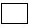 
Алғашқы статистикалық деректерді таратуға келіспейміз*
Не согласны на распространение первичных статистических данных*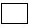 Қазақстан Республикасы Ұлттық
экономика министрлігі
Статистика комитеті
төрағасының
2017 жылғы 7 желтоқсандағы
№ 194 бұйрығына 14-қосымшаКазақстан Республикасы
Статистика агенттiгi
төрағасының мiндетiн
атқарушының
2010 жылғы 21 желтоқсандағы
№ 351 бұйрығына 28-қосымшаҚазақстан Республикасы Ұлттық
экономика министрлігі
Статистика комитеті
төрағасының
2017 жылғы 7 желтоқсандағы
№ 194 бұйрығына 15-қосымшаКазақстан Республикасы
Статистика агенттiгi
төрағасының мiндетiн
атқарушының
2010 жылғы 21 желтоқсандағы
№ 351 бұйрығына 31-қосымша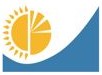 
Мемлекеттік статистика органдары құпиялылығына кепілдік береді
Конфиденциальность гарантируется органами государственной статистики
Мемлекеттік статистика органдары құпиялылығына кепілдік береді
Конфиденциальность гарантируется органами государственной статистики
Мемлекеттік статистика органдары құпиялылығына кепілдік береді
Конфиденциальность гарантируется органами государственной статистики
Приложение 31 к приказу исполняющего обязанности Председателя Агентства Республики Казахстан по статистике от 21 декабря 2010 года № 351
Приложение 31 к приказу исполняющего обязанности Председателя Агентства Республики Казахстан по статистике от 21 декабря 2010 года № 351
Ведомстволық статистикалық байқаудың статистикалық нысаны 
Статистическая форма ведомственного статистического наблюдения
Ведомстволық статистикалық байқаудың статистикалық нысаны 
Статистическая форма ведомственного статистического наблюдения
Ведомстволық статистикалық байқаудың статистикалық нысаны 
Статистическая форма ведомственного статистического наблюдения
Ведомстволық статистикалық байқаудың статистикалық нысаны 
Статистическая форма ведомственного статистического наблюдения
Ведомстволық статистикалық байқаудың статистикалық нысаны 
Статистическая форма ведомственного статистического наблюдения
Қазақстан Республикасы Ұлттық Банкінің аумақтық органына респонденттің орналасқан жері бойынша ұсынылады 
Представляется территориальному органу Национального Банка Республики Казахстан по месту нахождения респондента
Қазақстан Республикасы Ұлттық Банкінің аумақтық органына респонденттің орналасқан жері бойынша ұсынылады 
Представляется территориальному органу Национального Банка Республики Казахстан по месту нахождения респондента
Қазақстан Республикасы Ұлттық Банкінің аумақтық органына респонденттің орналасқан жері бойынша ұсынылады 
Представляется территориальному органу Национального Банка Республики Казахстан по месту нахождения респондента
Қазақстан Республикасы Ұлттық Банкінің аумақтық органына респонденттің орналасқан жері бойынша ұсынылады 
Представляется территориальному органу Национального Банка Республики Казахстан по месту нахождения респондента
Қазақстан Республикасы Ұлттық Банкінің аумақтық органына респонденттің орналасқан жері бойынша ұсынылады 
Представляется территориальному органу Национального Банка Республики Казахстан по месту нахождения респондента
Статистикалық нысан www.nationalbank.kz интернет-ресурсына орналастырылған 
Статистическая форма размещена на интернет-ресурсе www.nationalbank.kz
Статистикалық нысан www.nationalbank.kz интернет-ресурсына орналастырылған 
Статистическая форма размещена на интернет-ресурсе www.nationalbank.kz
Статистикалық нысан www.nationalbank.kz интернет-ресурсына орналастырылған 
Статистическая форма размещена на интернет-ресурсе www.nationalbank.kz
Статистикалық нысан www.nationalbank.kz интернет-ресурсына орналастырылған 
Статистическая форма размещена на интернет-ресурсе www.nationalbank.kz
Статистикалық нысан www.nationalbank.kz интернет-ресурсына орналастырылған 
Статистическая форма размещена на интернет-ресурсе www.nationalbank.kz
Мемлекеттік статистиканың тиісті органдарына анық емес бастапқы статистикалық деректерді ұсыну және бастапқы статистикалық деректерді белгіленген мерзімде ұсынбау "Әкімшілік құқық бұзушылық туралы" Қазақстан Республикасы Кодексінің 497-бабында көзделген әкімшілік құқық бұзушылықтар болып табылады
Представление недостоверных и непредставление первичных статистических данных в соответствующие органы государственной статистики в установленный срок являются административными правонарушениями, предусмотренными статьей 497 Кодекса Республики Казахстан "Об административных правонарушениях"
Мемлекеттік статистиканың тиісті органдарына анық емес бастапқы статистикалық деректерді ұсыну және бастапқы статистикалық деректерді белгіленген мерзімде ұсынбау "Әкімшілік құқық бұзушылық туралы" Қазақстан Республикасы Кодексінің 497-бабында көзделген әкімшілік құқық бұзушылықтар болып табылады
Представление недостоверных и непредставление первичных статистических данных в соответствующие органы государственной статистики в установленный срок являются административными правонарушениями, предусмотренными статьей 497 Кодекса Республики Казахстан "Об административных правонарушениях"
Мемлекеттік статистиканың тиісті органдарына анық емес бастапқы статистикалық деректерді ұсыну және бастапқы статистикалық деректерді белгіленген мерзімде ұсынбау "Әкімшілік құқық бұзушылық туралы" Қазақстан Республикасы Кодексінің 497-бабында көзделген әкімшілік құқық бұзушылықтар болып табылады
Представление недостоверных и непредставление первичных статистических данных в соответствующие органы государственной статистики в установленный срок являются административными правонарушениями, предусмотренными статьей 497 Кодекса Республики Казахстан "Об административных правонарушениях"
Мемлекеттік статистиканың тиісті органдарына анық емес бастапқы статистикалық деректерді ұсыну және бастапқы статистикалық деректерді белгіленген мерзімде ұсынбау "Әкімшілік құқық бұзушылық туралы" Қазақстан Республикасы Кодексінің 497-бабында көзделген әкімшілік құқық бұзушылықтар болып табылады
Представление недостоверных и непредставление первичных статистических данных в соответствующие органы государственной статистики в установленный срок являются административными правонарушениями, предусмотренными статьей 497 Кодекса Республики Казахстан "Об административных правонарушениях"
Мемлекеттік статистиканың тиісті органдарына анық емес бастапқы статистикалық деректерді ұсыну және бастапқы статистикалық деректерді белгіленген мерзімде ұсынбау "Әкімшілік құқық бұзушылық туралы" Қазақстан Республикасы Кодексінің 497-бабында көзделген әкімшілік құқық бұзушылықтар болып табылады
Представление недостоверных и непредставление первичных статистических данных в соответствующие органы государственной статистики в установленный срок являются административными правонарушениями, предусмотренными статьей 497 Кодекса Республики Казахстан "Об административных правонарушениях"
Мемлекеттік статистиканың тиісті органдарына анық емес бастапқы статистикалық деректерді ұсыну және бастапқы статистикалық деректерді белгіленген мерзімде ұсынбау "Әкімшілік құқық бұзушылық туралы" Қазақстан Республикасы Кодексінің 497-бабында көзделген әкімшілік құқық бұзушылықтар болып табылады
Представление недостоверных и непредставление первичных статистических данных в соответствующие органы государственной статистики в установленный срок являются административными правонарушениями, предусмотренными статьей 497 Кодекса Республики Казахстан "Об административных правонарушениях"
Статистикалықнысан коды 7401202
Код статистической формы 7401202
Статистикалықнысан коды 7401202
Код статистической формы 7401202
Статистикалықнысан коды 7401202
Код статистической формы 7401202
Резидент еместермен халықаралық операциялар туралы есеп
Резидент еместермен халықаралық операциялар туралы есеп
Резидент еместермен халықаралық операциялар туралы есеп
10-ТБ 
10-ПБ 
10-ТБ 
10-ПБ 
10-ТБ 
10-ПБ 
Отчет о международных операциях с нерезидентами
Отчет о международных операциях с нерезидентами
Отчет о международных операциях с нерезидентами
Cыртқы экономикалық операцияларды жүзеге асыратын заңды тұлғалар-резиденттер және Қазақстан Республикасы аумағында құрылыс және бұрғылау жұмыстарын жүзеге асыратын резидент емес заңды тұлғалардың филиалдарын қоспағанда, Қазақстан Республикасы аумағында орналдасқан резидент емес заңды тұлғалар филиалдары ұсынады
Представляют организации,осуществляющие внешнеэкономические операции юридические лица-резиденты и находящиеся на территории Республики Казахстан филиалы юридических лиц-нерезидентов, за исключением филиалов юридических лиц-нерезидентов, осуществляющих строительные и буровые работы на территории Республики Казахстан
Cыртқы экономикалық операцияларды жүзеге асыратын заңды тұлғалар-резиденттер және Қазақстан Республикасы аумағында құрылыс және бұрғылау жұмыстарын жүзеге асыратын резидент емес заңды тұлғалардың филиалдарын қоспағанда, Қазақстан Республикасы аумағында орналдасқан резидент емес заңды тұлғалар филиалдары ұсынады
Представляют организации,осуществляющие внешнеэкономические операции юридические лица-резиденты и находящиеся на территории Республики Казахстан филиалы юридических лиц-нерезидентов, за исключением филиалов юридических лиц-нерезидентов, осуществляющих строительные и буровые работы на территории Республики Казахстан
Cыртқы экономикалық операцияларды жүзеге асыратын заңды тұлғалар-резиденттер және Қазақстан Республикасы аумағында құрылыс және бұрғылау жұмыстарын жүзеге асыратын резидент емес заңды тұлғалардың филиалдарын қоспағанда, Қазақстан Республикасы аумағында орналдасқан резидент емес заңды тұлғалар филиалдары ұсынады
Представляют организации,осуществляющие внешнеэкономические операции юридические лица-резиденты и находящиеся на территории Республики Казахстан филиалы юридических лиц-нерезидентов, за исключением филиалов юридических лиц-нерезидентов, осуществляющих строительные и буровые работы на территории Республики Казахстан
Cыртқы экономикалық операцияларды жүзеге асыратын заңды тұлғалар-резиденттер және Қазақстан Республикасы аумағында құрылыс және бұрғылау жұмыстарын жүзеге асыратын резидент емес заңды тұлғалардың филиалдарын қоспағанда, Қазақстан Республикасы аумағында орналдасқан резидент емес заңды тұлғалар филиалдары ұсынады
Представляют организации,осуществляющие внешнеэкономические операции юридические лица-резиденты и находящиеся на территории Республики Казахстан филиалы юридических лиц-нерезидентов, за исключением филиалов юридических лиц-нерезидентов, осуществляющих строительные и буровые работы на территории Республики Казахстан
Cыртқы экономикалық операцияларды жүзеге асыратын заңды тұлғалар-резиденттер және Қазақстан Республикасы аумағында құрылыс және бұрғылау жұмыстарын жүзеге асыратын резидент емес заңды тұлғалардың филиалдарын қоспағанда, Қазақстан Республикасы аумағында орналдасқан резидент емес заңды тұлғалар филиалдары ұсынады
Представляют организации,осуществляющие внешнеэкономические операции юридические лица-резиденты и находящиеся на территории Республики Казахстан филиалы юридических лиц-нерезидентов, за исключением филиалов юридических лиц-нерезидентов, осуществляющих строительные и буровые работы на территории Республики Казахстан
Cыртқы экономикалық операцияларды жүзеге асыратын заңды тұлғалар-резиденттер және Қазақстан Республикасы аумағында құрылыс және бұрғылау жұмыстарын жүзеге асыратын резидент емес заңды тұлғалардың филиалдарын қоспағанда, Қазақстан Республикасы аумағында орналдасқан резидент емес заңды тұлғалар филиалдары ұсынады
Представляют организации,осуществляющие внешнеэкономические операции юридические лица-резиденты и находящиеся на территории Республики Казахстан филиалы юридических лиц-нерезидентов, за исключением филиалов юридических лиц-нерезидентов, осуществляющих строительные и буровые работы на территории Республики Казахстан
Ұсыну мерзімі – есептік кезеңнен кейінгі бірінші айдың 30-нан кешіктірмей 
Срок представления – не позднее 30 числа первого месяца после отчетного периода
Ұсыну мерзімі – есептік кезеңнен кейінгі бірінші айдың 30-нан кешіктірмей 
Срок представления – не позднее 30 числа первого месяца после отчетного периода
Ұсыну мерзімі – есептік кезеңнен кейінгі бірінші айдың 30-нан кешіктірмей 
Срок представления – не позднее 30 числа первого месяца после отчетного периода
Ұсыну мерзімі – есептік кезеңнен кейінгі бірінші айдың 30-нан кешіктірмей 
Срок представления – не позднее 30 числа первого месяца после отчетного периода
Ұсыну мерзімі – есептік кезеңнен кейінгі бірінші айдың 30-нан кешіктірмей 
Срок представления – не позднее 30 числа первого месяца после отчетного периода
Ұсыну мерзімі – есептік кезеңнен кейінгі бірінші айдың 30-нан кешіктірмей 
Срок представления – не позднее 30 числа первого месяца после отчетного периода
БСН коды
Код БИН
БСН коды
Код БИН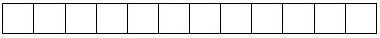 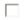 
1-бөлік. 
Часть 1. 
Қызмет көрсету бойынша операциялар
Операции по оказанию услуг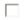 
2-бөлік.
Часть 2.
Қазақстан аумағында құрылыстық және бұрғылау жұмыстарын жүргізетін резидент емес заңды тұлғалардың филиалдарымен операциялар
Операции с филиалами юридических лиц-нерезидентов, осуществляющих строительные и буровые работы на территории Казахстана 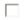 
3-бөлік.
Часть 3.
Қазақстанда орналасқан халықаралық ұйымдарға, шетел елшіліктеріне және басқа да шетел дипломатиялық және ресми өкілдіктерге ұсынылған тауарлар мен қызметтер
Товары и услуги, предоставленные находящимся в Казахстане международным организациям, иностранным посольствам, консульствам и другим иностранным дипломатическим и официальным представительствам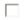 
4-бөлік.
Часть 4.
Көлік қызмет көрсету
Транспортные услуги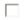 
5-бөлік. 
Часть 5. 
Материалдық емес активтермен және табиғи ресурстарды жалдаумен операциялар
Операции с нематериальными активами и арендой природных ресурсов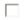 
6-бөлік.
Часть 6
Қайта өңдеуге, жөндеуге және қайта сатуға арналған тауарлар, тауарлар кері экспорты
Товары для переработки, ремонта и перепродажи, реэкспорт товаров 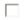 
7-бөлік. 
Часть 7. 
Резидент емес қызметкерлерге төленген жалақы
Заработная плата, выплаченная работникам-нерезидентам 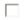 
8-бөлік. 
Часть 8
Ағымдағы және күрделі трансферттер
Текущие и капитальные трансферты
Көрсеткіштің атауы
Наименование показателя
Жол коды
код строки
Барлығы
Всего
Әріптес елдердің атауы
Наименование стран-партнеров
Әріптес елдердің атауы
Наименование стран-партнеров
Әріптес елдердің атауы
Наименование стран-партнеров
Әріптес елдердің атауы
Наименование стран-партнеров
Әріптес елдердің атауы
Наименование стран-партнеров
Әріптес елдердің атауы
Наименование стран-партнеров
Әріптес елдердің атауы
Наименование стран-партнеров
Әріптес елдердің атауы
Наименование стран-партнеров
Әріптес елдердің атауы
Наименование стран-партнеров
Көрсеткіштің атауы
Наименование показателя
Жол коды
код строки
Барлығы
Всего
А
Б
1
2
3
4
5
7
8
9
10
11
Сіздің ұйым резидент еместерге көрсеткен қызметтері
Услуги, оказанные Вашей организацией нерезидентам
Сіздің ұйым резидент еместерге көрсеткен қызметтері
Услуги, оказанные Вашей организацией нерезидентам
Сіздің ұйым резидент еместерге көрсеткен қызметтері
Услуги, оказанные Вашей организацией нерезидентам
Сіздің ұйым резидент еместерге көрсеткен қызметтері
Услуги, оказанные Вашей организацией нерезидентам
Сіздің ұйым резидент еместерге көрсеткен қызметтері
Услуги, оказанные Вашей организацией нерезидентам
Сіздің ұйым резидент еместерге көрсеткен қызметтері
Услуги, оказанные Вашей организацией нерезидентам
Сіздің ұйым резидент еместерге көрсеткен қызметтері
Услуги, оказанные Вашей организацией нерезидентам
Сіздің ұйым резидент еместерге көрсеткен қызметтері
Услуги, оказанные Вашей организацией нерезидентам
Сіздің ұйым резидент еместерге көрсеткен қызметтері
Услуги, оказанные Вашей организацией нерезидентам
Сіздің ұйым резидент еместерге көрсеткен қызметтері
Услуги, оказанные Вашей организацией нерезидентам
Сіздің ұйым резидент еместерге көрсеткен қызметтері
Услуги, оказанные Вашей организацией нерезидентам
Сіздің ұйым резидент еместерге көрсеткен қызметтері
Услуги, оказанные Вашей организацией нерезидентам
Құрылыс қызметін көрсету 
Строительные услуги
10
Қаржы қызметін көрсету 
Финансовые услуги
20
Компьютерлік қызмет көрсету 
Компьютерные услуги
30
Ақпараттық қызмет көрсету 
Информационные услуги
40
Тауарларды қайта өңдеу бойынша қызмет көрсету 
Услуги по переработке товаров
50
Жөндеу және техникалық қызмет көрсету
Услуги по ремонту и техническому обслуживанию
60
Зияткерлік меншікті пайдалануға төлем
Плата за использование интеллектуальной собственности 
70
Әр түрлі іскерлік қызмет көрсету, оның ішінде:
Разные деловые услуги, в том числе:
80
ғылыми-зерттеу және тәжірибелік-конструкторлық әзірлемелер
научно-исследовательские и опытно- конструкторские разработки 
81
заңгерлік
юридические 
82
бухгалтерлік, аудиторлық 
бухгалтерские, аудиторские 
83
бизнес және басқару бойынша консультациялық қызмет көрсету
услуги по консультации бизнеса и 
управления
84
жарнама және нарық коньюнктурасын зерделеу саласындағы қызмет көрсету
услуги в области рекламы и изучения 
конъюнктуры рынка
85
сәулет, инженерлік және басқа да техникалық қызмет көрсету
архитектурные, инженерные и прочие 
технические услуги
86
қалдықтарды қайта өңдеу және қоршаған ортаны тазарту
переработка отходов и очистка 
окружающей среды
87
ауыл шаруашылығы және пайдалы қазбаларды өндіру саласындағы қызмет көрсету
услуги в области сельского хозяйства 
и добычи полезных ископаемых 
88
жабдықтардың қызметкерсіз операциялық лизингі (жалдау)
операционный лизинг (аренда) 
оборудования без персонала
89
саудамен байланысты қызмет көрсету
связанные с торговлей услуги
90
басқа да іскерлік қызметтер (көрсетіңіз)
прочие деловые услуги (укажите)
91
Жеке тұлғаларға қызмет көрсету және мәдениет пен демалыс саласындағы қызмет көрсету (көрсетіңіз)
Услуги частным лицам и услуги в сфере культуры и отдыха (укажите)
100
Резидент еместер Сіздің кәсіпорынға көрсеткен қызметтер
Услуги, оказанные Вашей организации нерезидентами
Резидент еместер Сіздің кәсіпорынға көрсеткен қызметтер
Услуги, оказанные Вашей организации нерезидентами
Резидент еместер Сіздің кәсіпорынға көрсеткен қызметтер
Услуги, оказанные Вашей организации нерезидентами
Резидент еместер Сіздің кәсіпорынға көрсеткен қызметтер
Услуги, оказанные Вашей организации нерезидентами
Резидент еместер Сіздің кәсіпорынға көрсеткен қызметтер
Услуги, оказанные Вашей организации нерезидентами
Резидент еместер Сіздің кәсіпорынға көрсеткен қызметтер
Услуги, оказанные Вашей организации нерезидентами
Резидент еместер Сіздің кәсіпорынға көрсеткен қызметтер
Услуги, оказанные Вашей организации нерезидентами
Резидент еместер Сіздің кәсіпорынға көрсеткен қызметтер
Услуги, оказанные Вашей организации нерезидентами
Резидент еместер Сіздің кәсіпорынға көрсеткен қызметтер
Услуги, оказанные Вашей организации нерезидентами
Резидент еместер Сіздің кәсіпорынға көрсеткен қызметтер
Услуги, оказанные Вашей организации нерезидентами
Резидент еместер Сіздің кәсіпорынға көрсеткен қызметтер
Услуги, оказанные Вашей организации нерезидентами
Резидент еместер Сіздің кәсіпорынға көрсеткен қызметтер
Услуги, оказанные Вашей организации нерезидентами
Құрылыс қызметін көрсету 
Строительные услуги
110
Қаржы қызметін көрсету 
Финансовые услуги
120
Сақтандыру қызметін көрсету:
Страховые услуги:
резидент еместермен сақтандыру келісімі бойынша төленген сақтандыру сыйақысы
выплаченные страховые премии по договорам страхования с нерезидентами
130
резидент еместермен сақтандыру келісімі бойынша алынған сақтандыру төлемдері
страховые выплаты, полученные по договорам страхования с нерезидентами
131
Компьютерлік қызмет көрсету 
Компьютерные услуги
140
Ақпараттыққызмет көрсету 
Информационные услуги
150
Тауарларды қайта өңдеу бойынша қызмет көрсету 
Услуги по переработке товаров
160
Жөндеу және техникалық қызмет көрсету
Услуги по ремонту и техническому обслуживанию
170
Зияткерлік меншікті пайдалануға төлем
Плата за использование интеллектуальной собственности 
180
Әр түрлі іскерлік қызмет көрсету, оның ішінде:
Разные деловые услуги, в том числе:
190
ғылыми-зерттеу және тәжірибелік-конструкторлық әзірлемелер
научно-исследовательские и опытно- 
конструкторские разработки 
191
заңгерлік
юридические 
192
бухгалтерлік, аудиторлық 
бухгалтерские, аудиторские 
193
бизнес және басқару бойынша консультациялық қызмет көрсету
услуги по консультации бизнеса и 
управления
194
жарнама және нарық коньюнктурасын зерделеу саласындағы қызмет көрсету
услуги в области рекламы и изучения 
конъюнктуры рынка
195
сәулет, инженерлік және басқа да техникалық қызмет көрсету
архитектурные, инженерные и прочие технические услуги
196
қалдықтарды қайта өңдеу және қоршаған ортаны тазарту
переработка отходов и очистка окружающей среды
197
ауыл шаруашылығы және пайдалы қазбаларды өндіру саласындағы қызмет көрсету
услуги в области сельского хозяйства и добычи полезных ископаемых 
198
жабдықтардың қызметкерсіз операциялық лизингі (жалдау)
операционный лизинг (аренда) оборудования без персонала
199
саудамен байланысты қызмет көрсету
связанные с торговлей услуги
200
басқа да іскер қызметтер (көрсетіңіз)
прочие деловые услуги (укажите)
201
Жеке тұлғаларға қызмет көрсетуге және мәдениет пен демалыс саласындағы қызмет көрсету(көрсетіңіз)
Услуги частным лицам и услуги в сфере культуры и отдыха (укажите)
210
Көрсеткіштің атауы
Наименование показателя
Жол коды
код строки
Барлығы
Всего
Филиалдардың атауы
Наименование филиалов
Филиалдардың атауы
Наименование филиалов
Филиалдардың атауы
Наименование филиалов
Филиалдардың атауы
Наименование филиалов
Филиалдардың атауы
Наименование филиалов
Филиалдардың атауы
Наименование филиалов
Филиалдардың атауы
Наименование филиалов
Филиалдардың атауы
Наименование филиалов
Филиалдардың атауы
Наименование филиалов
Көрсеткіштің атауы
Наименование показателя
Жол коды
код строки
Барлығы
Всего
Көрсеткіштің атауы
Наименование показателя
Жол коды
код строки
Барлығы
Всего
Резидент емес - заңды тұлғалардың елдерінің атауы
Наименование стран юридических лиц-нерезидентов
Резидент емес - заңды тұлғалардың елдерінің атауы
Наименование стран юридических лиц-нерезидентов
Резидент емес - заңды тұлғалардың елдерінің атауы
Наименование стран юридических лиц-нерезидентов
Резидент емес - заңды тұлғалардың елдерінің атауы
Наименование стран юридических лиц-нерезидентов
Резидент емес - заңды тұлғалардың елдерінің атауы
Наименование стран юридических лиц-нерезидентов
Резидент емес - заңды тұлғалардың елдерінің атауы
Наименование стран юридических лиц-нерезидентов
Резидент емес - заңды тұлғалардың елдерінің атауы
Наименование стран юридических лиц-нерезидентов
Резидент емес - заңды тұлғалардың елдерінің атауы
Наименование стран юридических лиц-нерезидентов
Резидент емес - заңды тұлғалардың елдерінің атауы
Наименование стран юридических лиц-нерезидентов
Көрсеткіштің атауы
Наименование показателя
Жол коды
код строки
Барлығы
Всего
А
Б
1
2
3
4
5
7
8
9
10
11
Резидент еместердің филиалдары Сіздің ұйымға көрсеткен қызметтер
Услуги, оказанные Вашей организации филиалами нерезидентов 
Резидент еместердің филиалдары Сіздің ұйымға көрсеткен қызметтер
Услуги, оказанные Вашей организации филиалами нерезидентов 
Резидент еместердің филиалдары Сіздің ұйымға көрсеткен қызметтер
Услуги, оказанные Вашей организации филиалами нерезидентов 
Резидент еместердің филиалдары Сіздің ұйымға көрсеткен қызметтер
Услуги, оказанные Вашей организации филиалами нерезидентов 
Резидент еместердің филиалдары Сіздің ұйымға көрсеткен қызметтер
Услуги, оказанные Вашей организации филиалами нерезидентов 
Резидент еместердің филиалдары Сіздің ұйымға көрсеткен қызметтер
Услуги, оказанные Вашей организации филиалами нерезидентов 
Резидент еместердің филиалдары Сіздің ұйымға көрсеткен қызметтер
Услуги, оказанные Вашей организации филиалами нерезидентов 
Резидент еместердің филиалдары Сіздің ұйымға көрсеткен қызметтер
Услуги, оказанные Вашей организации филиалами нерезидентов 
Резидент еместердің филиалдары Сіздің ұйымға көрсеткен қызметтер
Услуги, оказанные Вашей организации филиалами нерезидентов 
Резидент еместердің филиалдары Сіздің ұйымға көрсеткен қызметтер
Услуги, оказанные Вашей организации филиалами нерезидентов 
Резидент еместердің филиалдары Сіздің ұйымға көрсеткен қызметтер
Услуги, оказанные Вашей организации филиалами нерезидентов 
Резидент еместердің филиалдары Сіздің ұйымға көрсеткен қызметтер
Услуги, оказанные Вашей организации филиалами нерезидентов 
Құрылыс қызметін көрсету Строительные услуги
220
Бұрғылау жұмыстары
Буровые работы
230
Резидент еместердің филиалдарына Сіздің ұйым ұсынған тауарлар мен қызметтер
Товары и услуги, предоставленные Вашей организацией филиалам нерезидентов
Резидент еместердің филиалдарына Сіздің ұйым ұсынған тауарлар мен қызметтер
Товары и услуги, предоставленные Вашей организацией филиалам нерезидентов
Резидент еместердің филиалдарына Сіздің ұйым ұсынған тауарлар мен қызметтер
Товары и услуги, предоставленные Вашей организацией филиалам нерезидентов
Резидент еместердің филиалдарына Сіздің ұйым ұсынған тауарлар мен қызметтер
Товары и услуги, предоставленные Вашей организацией филиалам нерезидентов
Резидент еместердің филиалдарына Сіздің ұйым ұсынған тауарлар мен қызметтер
Товары и услуги, предоставленные Вашей организацией филиалам нерезидентов
Резидент еместердің филиалдарына Сіздің ұйым ұсынған тауарлар мен қызметтер
Товары и услуги, предоставленные Вашей организацией филиалам нерезидентов
Резидент еместердің филиалдарына Сіздің ұйым ұсынған тауарлар мен қызметтер
Товары и услуги, предоставленные Вашей организацией филиалам нерезидентов
Резидент еместердің филиалдарына Сіздің ұйым ұсынған тауарлар мен қызметтер
Товары и услуги, предоставленные Вашей организацией филиалам нерезидентов
Резидент еместердің филиалдарына Сіздің ұйым ұсынған тауарлар мен қызметтер
Товары и услуги, предоставленные Вашей организацией филиалам нерезидентов
Резидент еместердің филиалдарына Сіздің ұйым ұсынған тауарлар мен қызметтер
Товары и услуги, предоставленные Вашей организацией филиалам нерезидентов
Резидент еместердің филиалдарына Сіздің ұйым ұсынған тауарлар мен қызметтер
Товары и услуги, предоставленные Вашей организацией филиалам нерезидентов
Резидент еместердің филиалдарына Сіздің ұйым ұсынған тауарлар мен қызметтер
Товары и услуги, предоставленные Вашей организацией филиалам нерезидентов
Шикізат, материалдар, жанар май, энергия және басқа да тауарлар
Сырье, материалы, топливо, энергия и другие товары
240
Құрылыс қызметін көрсету 
Строительные услуги
250
Бұрғылау жұмыстары
Буровые работы
260
Басқа да қызмет көрсетулер
Прочие услуги
270
Көрсеткіштің атауы
Наименование показателя
Жол коды
код строки
Барлығы
Всего
Әріптес елдердің, халықаралық үйымдардың атауы
Наименование стран-партнеров, международных организаций
Әріптес елдердің, халықаралық үйымдардың атауы
Наименование стран-партнеров, международных организаций
Әріптес елдердің, халықаралық үйымдардың атауы
Наименование стран-партнеров, международных организаций
Әріптес елдердің, халықаралық үйымдардың атауы
Наименование стран-партнеров, международных организаций
Әріптес елдердің, халықаралық үйымдардың атауы
Наименование стран-партнеров, международных организаций
Әріптес елдердің, халықаралық үйымдардың атауы
Наименование стран-партнеров, международных организаций
Әріптес елдердің, халықаралық үйымдардың атауы
Наименование стран-партнеров, международных организаций
Әріптес елдердің, халықаралық үйымдардың атауы
Наименование стран-партнеров, международных организаций
Әріптес елдердің, халықаралық үйымдардың атауы
Наименование стран-партнеров, международных организаций
Көрсеткіштің атауы
Наименование показателя
Жол коды
код строки
Барлығы
Всего
А
Б
1
2
3
4
5
7
8
9
10
11
Электр және жылу энергиясымен, сумен, газбен қамтамасыз ету
Снабжение электро и теплоэнергией, водой, газом
280
Жылжымайтын мүлік объектілерін сату
Продажа объектов недвижимости
290
Жылжымайтын мүлік жалдау
Аренда недвижимости
300
Құрылыс қызметін көрсету 
Строительные услуги
310
Жөндеу және техникалық қызмет көрсету
Услуги по ремонту и техническому обслуживанию
320
Басқа да тауарлар мен қызмет көрсетулер
Прочие товары и услуги
330
Көрсеткіштің атауы
Наименование показателя
Жол коды
Код строки
Барлығы
Всего
Оның ішінде көлік түрлері бойынша
В том числе по видам транспорта
Оның ішінде көлік түрлері бойынша
В том числе по видам транспорта
Оның ішінде көлік түрлері бойынша
В том числе по видам транспорта
Оның ішінде көлік түрлері бойынша
В том числе по видам транспорта
Оның ішінде көлік түрлері бойынша
В том числе по видам транспорта
Көрсеткіштің атауы
Наименование показателя
Жол коды
Код строки
Барлығы
Всего
автомобиль
автомобильный
әуе
воздушный
Теміржол
железнодорожный
Құбыр
трубопроводный
теңіз
морской
А
Б
1
2
3
4
5
6
Тауарлар экспорты1
Экспорт товаров
340
X
X
X
X
X
Сіздің ұйымның экспорттық тауарларды тасымалдауға шығарған шығындары
Расходы Вашей организацией на транспортировку экспортных товаров
350
резиденттердің
резидентами 
351
резидент еместердің
нерезидентами
352
Тауарлар импорты3
Импорт товаров
360
X
X
X
X
X
Сіздің ұйымның импорттық тауарларды тасымалдауға шығарған шығындары
Расходы Вашей организации на транспортировку импортных товаров
370
резиденттердің
резидентами 
371
резидент еместердің
нерезидентами
372
Көрсеткіштің атауы
Наименование показателя
Жол коды
код строки
Барлығы
Всего
Әріптес елдердің атауы
Наименование стран-партнеров
Әріптес елдердің атауы
Наименование стран-партнеров
Әріптес елдердің атауы
Наименование стран-партнеров
Әріптес елдердің атауы
Наименование стран-партнеров
Әріптес елдердің атауы
Наименование стран-партнеров
Әріптес елдердің атауы
Наименование стран-партнеров
Әріптес елдердің атауы
Наименование стран-партнеров
Әріптес елдердің атауы
Наименование стран-партнеров
Әріптес елдердің атауы
Наименование стран-партнеров
Көрсеткіштің атауы
Наименование показателя
Жол коды
код строки
Барлығы
Всего
А
Б
1
2
3
4
5
7
8
9
10
11
Резидент еместерге материалдық емес активтерді сатудан түскен түсімдер 
Поступления от продажи нерезидентам нематериальных активов
380
Резидент еместерге сатып алынған материалдық емес активтер үшін төлемдер 
Платежи нерезидентам за приобретенные нематериальные активы
390
Резидент еместерге табиғи ресурстарды жалға беруден (пайдалану) түскен түсімдер 
Поступления от предоставления в аренду (пользование) нерезидентам природных ресурсов
400
Резидент еместерге табиғи ресурстарды жалдау үшін (пайдалану) төлемдер
Платежи нерезидентам за аренду (использование) природных ресурсов
410
Көрсеткіштің атауы
Наименование показателя
Жол коды
код строки
Барлығы
Всего
Әріптес елдердің атауы
Наименование стран-партнеров
Әріптес елдердің атауы
Наименование стран-партнеров
Әріптес елдердің атауы
Наименование стран-партнеров
Әріптес елдердің атауы
Наименование стран-партнеров
Әріптес елдердің атауы
Наименование стран-партнеров
Әріптес елдердің атауы
Наименование стран-партнеров
Әріптес елдердің атауы
Наименование стран-партнеров
Әріптес елдердің атауы
Наименование стран-партнеров
Әріптес елдердің атауы
Наименование стран-партнеров
Көрсеткіштің атауы
Наименование показателя
Жол коды
код строки
Барлығы
Всего
А
Б
1
2
3
4
5
7
8
9
10
11
Қазақстанда қайта өңдеуге және жөндеуге арналған тауарлар
Товары для переработки и ремонта в Казахстане
Қазақстанда қайта өңдеуге және жөндеуге арналған тауарлар
Товары для переработки и ремонта в Казахстане
Қазақстанда қайта өңдеуге және жөндеуге арналған тауарлар
Товары для переработки и ремонта в Казахстане
Қазақстанда қайта өңдеуге және жөндеуге арналған тауарлар
Товары для переработки и ремонта в Казахстане
Қазақстанда қайта өңдеуге және жөндеуге арналған тауарлар
Товары для переработки и ремонта в Казахстане
Қазақстанда қайта өңдеуге және жөндеуге арналған тауарлар
Товары для переработки и ремонта в Казахстане
Қазақстанда қайта өңдеуге және жөндеуге арналған тауарлар
Товары для переработки и ремонта в Казахстане
Қазақстанда қайта өңдеуге және жөндеуге арналған тауарлар
Товары для переработки и ремонта в Казахстане
Қазақстанда қайта өңдеуге және жөндеуге арналған тауарлар
Товары для переработки и ремонта в Казахстане
Қазақстанда қайта өңдеуге және жөндеуге арналған тауарлар
Товары для переработки и ремонта в Казахстане
Қазақстанда қайта өңдеуге және жөндеуге арналған тауарлар
Товары для переработки и ремонта в Казахстане
Қазақстанда қайта өңдеуге және жөндеуге арналған тауарлар
Товары для переработки и ремонта в Казахстане
Қайта өңдеу үшін шетелден алынған тауарлар1
Товары, полученные из-за рубежа для переработки 4
420
Қайта өңдеуден кейін шетелге жіберілген тауарлар1
Товары, отправленные за рубеж после переработки5
430
Жөндеу үшін шетелден алынған тауарлар4
Товары, полученные из-за рубежа для ремонта4
440
Жөндеуден кейін шетелге жіберілген тауарлар5
Товары, отправленные за рубеж после ремонта5
450
Шетелде қайта өңдеуге және жөндеуге арналған тауарлар
Товары для переработки и ремонта за рубежом
Шетелде қайта өңдеуге және жөндеуге арналған тауарлар
Товары для переработки и ремонта за рубежом
Шетелде қайта өңдеуге және жөндеуге арналған тауарлар
Товары для переработки и ремонта за рубежом
Шетелде қайта өңдеуге және жөндеуге арналған тауарлар
Товары для переработки и ремонта за рубежом
Шетелде қайта өңдеуге және жөндеуге арналған тауарлар
Товары для переработки и ремонта за рубежом
Шетелде қайта өңдеуге және жөндеуге арналған тауарлар
Товары для переработки и ремонта за рубежом
Шетелде қайта өңдеуге және жөндеуге арналған тауарлар
Товары для переработки и ремонта за рубежом
Шетелде қайта өңдеуге және жөндеуге арналған тауарлар
Товары для переработки и ремонта за рубежом
Шетелде қайта өңдеуге және жөндеуге арналған тауарлар
Товары для переработки и ремонта за рубежом
Шетелде қайта өңдеуге және жөндеуге арналған тауарлар
Товары для переработки и ремонта за рубежом
Шетелде қайта өңдеуге және жөндеуге арналған тауарлар
Товары для переработки и ремонта за рубежом
Шетелде қайта өңдеуге және жөндеуге арналған тауарлар
Товары для переработки и ремонта за рубежом
Қайта өңдеу үшін шетелге жіберілген тауарлар4
Товары, отправленные за рубеж для переработки4
460
Қайта өңдеуден кейін шетелден алынған тауарлар5
Товары, полученные из-за рубежа после переработки5
470
Жөндеу үшін шетелге жіберілген тауарлар4
Товары, отправленные за рубеж для ремонта4
480
Жөндеуден кейін шетелден алынған тауарлар5
Товары, полученные из-за рубежа после ремонта5
490
Шетелде тауарларды қайта сату
Перепродажа товаров за рубежом 
Шетелде тауарларды қайта сату
Перепродажа товаров за рубежом 
Шетелде тауарларды қайта сату
Перепродажа товаров за рубежом 
Шетелде тауарларды қайта сату
Перепродажа товаров за рубежом 
Шетелде тауарларды қайта сату
Перепродажа товаров за рубежом 
Шетелде тауарларды қайта сату
Перепродажа товаров за рубежом 
Шетелде тауарларды қайта сату
Перепродажа товаров за рубежом 
Шетелде тауарларды қайта сату
Перепродажа товаров за рубежом 
Шетелде тауарларды қайта сату
Перепродажа товаров за рубежом 
Шетелде тауарларды қайта сату
Перепродажа товаров за рубежом 
Шетелде тауарларды қайта сату
Перепродажа товаров за рубежом 
Шетелде тауарларды қайта сату
Перепродажа товаров за рубежом 
Шетелде қайта сату үшін, Қазақстан аумағына әкелусіз шетелден тауар сатып алу4
Приобретение товаров за рубежом без их ввоза на территорию Казахстана, для последующей перепродажи за рубежом 4
500
Қазақстан аумағына әкелусіз шетелде бұрынырақ сатып алынған тауарларды шетелде сату4
Продажа за рубежом ранее приобретенных за рубежом товаров без их ввоза на территорию Казахстана4
510
Тауарлардың кері экспорты
Реэкспорт товаров 
Тауарлардың кері экспорты
Реэкспорт товаров 
Тауарлардың кері экспорты
Реэкспорт товаров 
Тауарлардың кері экспорты
Реэкспорт товаров 
Тауарлардың кері экспорты
Реэкспорт товаров 
Тауарлардың кері экспорты
Реэкспорт товаров 
Тауарлардың кері экспорты
Реэкспорт товаров 
Тауарлардың кері экспорты
Реэкспорт товаров 
Тауарлардың кері экспорты
Реэкспорт товаров 
Тауарлардың кері экспорты
Реэкспорт товаров 
Тауарлардың кері экспорты
Реэкспорт товаров 
Тауарлардың кері экспорты
Реэкспорт товаров 
Бастапқы жағдайының өзгеріссіз шетелде өндірілген бұрынырақ импортталған тауарлардың экспорты4
Экспорт ранее импортированных товаров иностранного производства без изменения их первоначального состояния4
520
Көрсеткіштің атауы
Наименование показателя
Жол коды
код строки
Барлығы
Всего
Әріптес елдердің атауы
Наименование стран-партнеров
Әріптес елдердің атауы
Наименование стран-партнеров
Әріптес елдердің атауы
Наименование стран-партнеров
Әріптес елдердің атауы
Наименование стран-партнеров
Әріптес елдердің атауы
Наименование стран-партнеров
Әріптес елдердің атауы
Наименование стран-партнеров
Әріптес елдердің атауы
Наименование стран-партнеров
Әріптес елдердің атауы
Наименование стран-партнеров
Әріптес елдердің атауы
Наименование стран-партнеров
Көрсеткіштің атауы
Наименование показателя
Жол коды
код строки
Барлығы
Всего
А
Б
1
2
3
4
5
7
8
9
10
11
Резидент емес қызметкерлерге ақшалай түрде төленген жалақы және басқа да төлемдер 
Заработная плата и другие выплаты работникам-нерезидентам в денежной форме
530
Резидент емес қызметкерлерге заттай түрде төленген жалақы 
Заработная плата работникам-нерезидентам в натуральной форме 
540
Резидент еместердің жалақысынан мемлекет атынан ұсталатын жеке табыс салығы 
Индивидуальный подоходный налог с заработной платы нерезидентов, удержанный от имени государства
550
Резидент емес қызметкерлердің табысынан есептелген әлеуметтік салық
Социальный налог, исчисленный с доходов работников-нерезидентов
560
Көрсеткіштің атауы
Наименование показателя
Жол коды
код строки
Барлығы
Всего
Әріптес елдердің атауы
Наименование стран-партнеров
Әріптес елдердің атауы
Наименование стран-партнеров
Әріптес елдердің атауы
Наименование стран-партнеров
Әріптес елдердің атауы
Наименование стран-партнеров
Әріптес елдердің атауы
Наименование стран-партнеров
Әріптес елдердің атауы
Наименование стран-партнеров
Әріптес елдердің атауы
Наименование стран-партнеров
Әріптес елдердің атауы
Наименование стран-партнеров
Әріптес елдердің атауы
Наименование стран-партнеров
Көрсеткіштің атауы
Наименование показателя
Жол коды
код строки
Барлығы
Всего
А
Б
1
2
3
4
5
7
8
9
10
11
Резидент еместерге төленген салықтар 
Налоги, уплаченные нерезидентам
570
Резидент еместерден өсімпұл, айыппұл төлемдері және басқа да ағымдағы трансферттер түріндегі түсімдер 
Поступления от нерезидентов в виде пени, штрафных платежей и прочих текущих трансферт
580
Резидент еместерге өсімпұл, айыппұл төлемдері және басқа да ағымдағы трансферттер түрінде төленген төлемдер 
Платежи нерезидентам в виде пени, штрафных платежей и прочих текущих трансферт
590
Резидент еместерден алынған күрделі трансферттер 
Капитальные трансферты, полученные от нерезидентов
600
Резидент еместерге ұсынылған күрделі трансферттер 
Капитальные трансферты, предоставленные нерезидентам
610
Алғашқы статистикалық деректерді таратуға келісеміз6
Согласны на распространение первичных статистических данных6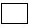 
Алғашқы статистикалық деректерді таратуға келіспейміз6
Не согласны на распространение первичных статистических данных6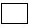 Қазақстан Республикасы Ұлттық
экономика министрлігі
Статистика комитеті
төрағасының
2017 жылғы 7 желтоқсандағы
№ 194 бұйрығына 16-қосымшаКазақстан Республикасы
Статистика агенттiгi
төрағасының мiндетiн
атқарушының
2010 жылғы 21 желтоқсандағы
№ 351 бұйрығына 32-қосымшаҚазақстан Республикасы Ұлттық
экономика министрлігі
Статистика комитеті
төрағасының
2017 жылғы 7 желтоқсандағы
№ 194 бұйрығына 17-қосымшаКазақстан Республикасы
Статистика агенттiгi
төрағасының мiндетiн
атқарушының
2010 жылғы 21 желтоқсандағы
№ 351 бұйрығына 33-қосымша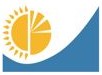 
Мемлекеттік статистика органдары құпиялылығына кепілдік береді
Конфиденциальность гарантируется органами государственной статистики
Мемлекеттік статистика органдары құпиялылығына кепілдік береді
Конфиденциальность гарантируется органами государственной статистики
Мемлекеттік статистика органдары құпиялылығына кепілдік береді
Конфиденциальность гарантируется органами государственной статистики
Приложение 33 к приказу исполняющего обязанности Председателя Агентства Республики Казахстан по статистике от 21 декабря 2010 года № 351
Приложение 33 к приказу исполняющего обязанности Председателя Агентства Республики Казахстан по статистике от 21 декабря 2010 года № 351
Ведомстволық статистикалық байқаудың статистикалық нысаны 
Статистическая форма ведомственного статистического наблюдения
Ведомстволық статистикалық байқаудың статистикалық нысаны 
Статистическая форма ведомственного статистического наблюдения
Ведомстволық статистикалық байқаудың статистикалық нысаны 
Статистическая форма ведомственного статистического наблюдения
Ведомстволық статистикалық байқаудың статистикалық нысаны 
Статистическая форма ведомственного статистического наблюдения
Ведомстволық статистикалық байқаудың статистикалық нысаны 
Статистическая форма ведомственного статистического наблюдения
Қазақстан Республикасы Ұлттық Банкінің аумақтық органына респонденттің орналасқан жері бойынша ұсынылады
Представляется территориальному органу Национального Банка Республики Казахстан по месту нахождения респондента
Қазақстан Республикасы Ұлттық Банкінің аумақтық органына респонденттің орналасқан жері бойынша ұсынылады
Представляется территориальному органу Национального Банка Республики Казахстан по месту нахождения респондента
Қазақстан Республикасы Ұлттық Банкінің аумақтық органына респонденттің орналасқан жері бойынша ұсынылады
Представляется территориальному органу Национального Банка Республики Казахстан по месту нахождения респондента
Қазақстан Республикасы Ұлттық Банкінің аумақтық органына респонденттің орналасқан жері бойынша ұсынылады
Представляется территориальному органу Национального Банка Республики Казахстан по месту нахождения респондента
Қазақстан Республикасы Ұлттық Банкінің аумақтық органына респонденттің орналасқан жері бойынша ұсынылады
Представляется территориальному органу Национального Банка Республики Казахстан по месту нахождения респондента
Статистикалық нысан www.nationalbank.kz интернет-ресурсына орналастырылған 
Статистическая форма размещена на интернет-ресурсе www.nationalbank.kz
Статистикалық нысан www.nationalbank.kz интернет-ресурсына орналастырылған 
Статистическая форма размещена на интернет-ресурсе www.nationalbank.kz
Статистикалық нысан www.nationalbank.kz интернет-ресурсына орналастырылған 
Статистическая форма размещена на интернет-ресурсе www.nationalbank.kz
Статистикалық нысан www.nationalbank.kz интернет-ресурсына орналастырылған 
Статистическая форма размещена на интернет-ресурсе www.nationalbank.kz
Статистикалық нысан www.nationalbank.kz интернет-ресурсына орналастырылған 
Статистическая форма размещена на интернет-ресурсе www.nationalbank.kz
Мемлекеттік статистиканың тиісті органдарына анық емес бастапқы статистикалық деректерді ұсыну және бастапқы статистикалық деректерді белгіленген мерзімде ұсынбау "Әкімшілік құқық бұзушылық туралы" Қазақстан Республикасы Кодексінің 497-бабында көзделген әкімшілік құқық бұзушылықтар болып табылады
Представление недостоверных и непредставление первичных статистических данных в соответствующие органы государственной статистики в установленный срок являются административными правонарушениями, предусмотренными статьей 497 Кодекса Республики Казахстан "Об административных правонарушениях"
Мемлекеттік статистиканың тиісті органдарына анық емес бастапқы статистикалық деректерді ұсыну және бастапқы статистикалық деректерді белгіленген мерзімде ұсынбау "Әкімшілік құқық бұзушылық туралы" Қазақстан Республикасы Кодексінің 497-бабында көзделген әкімшілік құқық бұзушылықтар болып табылады
Представление недостоверных и непредставление первичных статистических данных в соответствующие органы государственной статистики в установленный срок являются административными правонарушениями, предусмотренными статьей 497 Кодекса Республики Казахстан "Об административных правонарушениях"
Мемлекеттік статистиканың тиісті органдарына анық емес бастапқы статистикалық деректерді ұсыну және бастапқы статистикалық деректерді белгіленген мерзімде ұсынбау "Әкімшілік құқық бұзушылық туралы" Қазақстан Республикасы Кодексінің 497-бабында көзделген әкімшілік құқық бұзушылықтар болып табылады
Представление недостоверных и непредставление первичных статистических данных в соответствующие органы государственной статистики в установленный срок являются административными правонарушениями, предусмотренными статьей 497 Кодекса Республики Казахстан "Об административных правонарушениях"
Мемлекеттік статистиканың тиісті органдарына анық емес бастапқы статистикалық деректерді ұсыну және бастапқы статистикалық деректерді белгіленген мерзімде ұсынбау "Әкімшілік құқық бұзушылық туралы" Қазақстан Республикасы Кодексінің 497-бабында көзделген әкімшілік құқық бұзушылықтар болып табылады
Представление недостоверных и непредставление первичных статистических данных в соответствующие органы государственной статистики в установленный срок являются административными правонарушениями, предусмотренными статьей 497 Кодекса Республики Казахстан "Об административных правонарушениях"
Мемлекеттік статистиканың тиісті органдарына анық емес бастапқы статистикалық деректерді ұсыну және бастапқы статистикалық деректерді белгіленген мерзімде ұсынбау "Әкімшілік құқық бұзушылық туралы" Қазақстан Республикасы Кодексінің 497-бабында көзделген әкімшілік құқық бұзушылықтар болып табылады
Представление недостоверных и непредставление первичных статистических данных в соответствующие органы государственной статистики в установленный срок являются административными правонарушениями, предусмотренными статьей 497 Кодекса Республики Казахстан "Об административных правонарушениях"
Мемлекеттік статистиканың тиісті органдарына анық емес бастапқы статистикалық деректерді ұсыну және бастапқы статистикалық деректерді белгіленген мерзімде ұсынбау "Әкімшілік құқық бұзушылық туралы" Қазақстан Республикасы Кодексінің 497-бабында көзделген әкімшілік құқық бұзушылықтар болып табылады
Представление недостоверных и непредставление первичных статистических данных в соответствующие органы государственной статистики в установленный срок являются административными правонарушениями, предусмотренными статьей 497 Кодекса Республики Казахстан "Об административных правонарушениях"
Статистикалық нысан коды 6991202
Код статистической формы 6991202
Статистикалық нысан коды 6991202
Код статистической формы 6991202
Статистикалық нысан коды 6991202
Код статистической формы 6991202
"Жалпы сақтандыру" саласы бойынша резидент еместерді сақтандыру (қайта сақтандыру) және резидент еместердің тәуекелдерін қайта сақтандыру туралы есеп
"Жалпы сақтандыру" саласы бойынша резидент еместерді сақтандыру (қайта сақтандыру) және резидент еместердің тәуекелдерін қайта сақтандыру туралы есеп
"Жалпы сақтандыру" саласы бойынша резидент еместерді сақтандыру (қайта сақтандыру) және резидент еместердің тәуекелдерін қайта сақтандыру туралы есеп
11-ТБ-ЖС
11-ПБ-ОС
11-ТБ-ЖС
11-ПБ-ОС
11-ТБ-ЖС
11-ПБ-ОС
Отчет о страховании (перестраховании) нерезидентов и перестраховании рисков у нерезидентов по отрасли "общее страхование"
Отчет о страховании (перестраховании) нерезидентов и перестраховании рисков у нерезидентов по отрасли "общее страхование"
Отчет о страховании (перестраховании) нерезидентов и перестраховании рисков у нерезидентов по отрасли "общее страхование"
"Жалпы сақтандыру" саласы бойынша лицензия негізінде өз қызметін жүзеге асыратын сақтандыру ұйымдары ұсынады
Представляют страховые организации, осуществляющие свою деятельность на основании лицензии по отрасли "общее страхование"
"Жалпы сақтандыру" саласы бойынша лицензия негізінде өз қызметін жүзеге асыратын сақтандыру ұйымдары ұсынады
Представляют страховые организации, осуществляющие свою деятельность на основании лицензии по отрасли "общее страхование"
"Жалпы сақтандыру" саласы бойынша лицензия негізінде өз қызметін жүзеге асыратын сақтандыру ұйымдары ұсынады
Представляют страховые организации, осуществляющие свою деятельность на основании лицензии по отрасли "общее страхование"
"Жалпы сақтандыру" саласы бойынша лицензия негізінде өз қызметін жүзеге асыратын сақтандыру ұйымдары ұсынады
Представляют страховые организации, осуществляющие свою деятельность на основании лицензии по отрасли "общее страхование"
"Жалпы сақтандыру" саласы бойынша лицензия негізінде өз қызметін жүзеге асыратын сақтандыру ұйымдары ұсынады
Представляют страховые организации, осуществляющие свою деятельность на основании лицензии по отрасли "общее страхование"
"Жалпы сақтандыру" саласы бойынша лицензия негізінде өз қызметін жүзеге асыратын сақтандыру ұйымдары ұсынады
Представляют страховые организации, осуществляющие свою деятельность на основании лицензии по отрасли "общее страхование"
Ұсыну мерзімі – есепті кезеңнен кейін 20-нан кешіктірмей
Срок представления – не позднее 20 числа после отчетного периода
Ұсыну мерзімі – есепті кезеңнен кейін 20-нан кешіктірмей
Срок представления – не позднее 20 числа после отчетного периода
Ұсыну мерзімі – есепті кезеңнен кейін 20-нан кешіктірмей
Срок представления – не позднее 20 числа после отчетного периода
Ұсыну мерзімі – есепті кезеңнен кейін 20-нан кешіктірмей
Срок представления – не позднее 20 числа после отчетного периода
Ұсыну мерзімі – есепті кезеңнен кейін 20-нан кешіктірмей
Срок представления – не позднее 20 числа после отчетного периода
Ұсыну мерзімі – есепті кезеңнен кейін 20-нан кешіктірмей
Срок представления – не позднее 20 числа после отчетного периода
БСН коды
Код БИН
БСН коды
Код БИН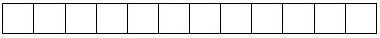 
Көрсеткіштің атауы
Наименование показателя
Жол коды
Код строки
Барлығы Всего
Сақтанушы елдің атауы
Наименование страны страхователя
Сақтанушы елдің атауы
Наименование страны страхователя
Сақтанушы елдің атауы
Наименование страны страхователя
Сақтанушы елдің атауы
Наименование страны страхователя
Сақтанушы елдің атауы
Наименование страны страхователя
Сақтанушы елдің атауы
Наименование страны страхователя
Сақтанушы елдің атауы
Наименование страны страхователя
Сақтанушы елдің атауы
Наименование страны страхователя
Сақтанушы елдің атауы
Наименование страны страхователя
Көрсеткіштің атауы
Наименование показателя
Жол коды
Код строки
Барлығы Всего
А
Б
1
2
3
4
5
6
7
8
9
10
1.1-бөлік. Есепті кезеңнің операциялары 
Часть 1.1. Операции за отчетный период
1.1-бөлік. Есепті кезеңнің операциялары 
Часть 1.1. Операции за отчетный период
1.1-бөлік. Есепті кезеңнің операциялары 
Часть 1.1. Операции за отчетный период
1.1-бөлік. Есепті кезеңнің операциялары 
Часть 1.1. Операции за отчетный период
1.1-бөлік. Есепті кезеңнің операциялары 
Часть 1.1. Операции за отчетный период
1.1-бөлік. Есепті кезеңнің операциялары 
Часть 1.1. Операции за отчетный период
1.1-бөлік. Есепті кезеңнің операциялары 
Часть 1.1. Операции за отчетный период
1.1-бөлік. Есепті кезеңнің операциялары 
Часть 1.1. Операции за отчетный период
1.1-бөлік. Есепті кезеңнің операциялары 
Часть 1.1. Операции за отчетный период
1.1-бөлік. Есепті кезеңнің операциялары 
Часть 1.1. Операции за отчетный период
1.1-бөлік. Есепті кезеңнің операциялары 
Часть 1.1. Операции за отчетный период
1.1-бөлік. Есепті кезеңнің операциялары 
Часть 1.1. Операции за отчетный период
Резидент еместермен сақтандыру шарттары бойын-ша қабылданған сақтандыру сыйлықақылары 
Страховые премии, принятые по договорам страхования с нерезидентами
11100
Резидент еместермен сақтандыру шарттары бойынша сақтандыру төлемдерін жүзеге асыру шығыстары
Расходы по осуществлению страховых выплат по договорам страхования с нерезидентами
11200
оның ішінде ірі сақтандыру төлемдері 
из них крупные страховые выплаты
11210
Сақтандыру резервтерін инвестициялаудан кіріс (резидент еместермен сақтандыру шарттары бойынша, қайта сақтандырушының үлесін қоспағанда)
Доход от инвестирования страховых резервов (по договорам страхования с нерезидентами, за исключением доли перестраховщика)
11300
1.2-бөлік. Резидент еместермен сақтандыру шарттары бойынша резервтер бойынша қалдықтар (позициялар) (қайта сақтандырушының үлесін қоспағанда)
Часть 1.2. Остатки (позиции) по резервам по договорам страхования с нерезидентами (за исключением доли перестраховщика)
1.2-бөлік. Резидент еместермен сақтандыру шарттары бойынша резервтер бойынша қалдықтар (позициялар) (қайта сақтандырушының үлесін қоспағанда)
Часть 1.2. Остатки (позиции) по резервам по договорам страхования с нерезидентами (за исключением доли перестраховщика)
1.2-бөлік. Резидент еместермен сақтандыру шарттары бойынша резервтер бойынша қалдықтар (позициялар) (қайта сақтандырушының үлесін қоспағанда)
Часть 1.2. Остатки (позиции) по резервам по договорам страхования с нерезидентами (за исключением доли перестраховщика)
1.2-бөлік. Резидент еместермен сақтандыру шарттары бойынша резервтер бойынша қалдықтар (позициялар) (қайта сақтандырушының үлесін қоспағанда)
Часть 1.2. Остатки (позиции) по резервам по договорам страхования с нерезидентами (за исключением доли перестраховщика)
1.2-бөлік. Резидент еместермен сақтандыру шарттары бойынша резервтер бойынша қалдықтар (позициялар) (қайта сақтандырушының үлесін қоспағанда)
Часть 1.2. Остатки (позиции) по резервам по договорам страхования с нерезидентами (за исключением доли перестраховщика)
1.2-бөлік. Резидент еместермен сақтандыру шарттары бойынша резервтер бойынша қалдықтар (позициялар) (қайта сақтандырушының үлесін қоспағанда)
Часть 1.2. Остатки (позиции) по резервам по договорам страхования с нерезидентами (за исключением доли перестраховщика)
1.2-бөлік. Резидент еместермен сақтандыру шарттары бойынша резервтер бойынша қалдықтар (позициялар) (қайта сақтандырушының үлесін қоспағанда)
Часть 1.2. Остатки (позиции) по резервам по договорам страхования с нерезидентами (за исключением доли перестраховщика)
1.2-бөлік. Резидент еместермен сақтандыру шарттары бойынша резервтер бойынша қалдықтар (позициялар) (қайта сақтандырушының үлесін қоспағанда)
Часть 1.2. Остатки (позиции) по резервам по договорам страхования с нерезидентами (за исключением доли перестраховщика)
1.2-бөлік. Резидент еместермен сақтандыру шарттары бойынша резервтер бойынша қалдықтар (позициялар) (қайта сақтандырушының үлесін қоспағанда)
Часть 1.2. Остатки (позиции) по резервам по договорам страхования с нерезидентами (за исключением доли перестраховщика)
1.2-бөлік. Резидент еместермен сақтандыру шарттары бойынша резервтер бойынша қалдықтар (позициялар) (қайта сақтандырушының үлесін қоспағанда)
Часть 1.2. Остатки (позиции) по резервам по договорам страхования с нерезидентами (за исключением доли перестраховщика)
1.2-бөлік. Резидент еместермен сақтандыру шарттары бойынша резервтер бойынша қалдықтар (позициялар) (қайта сақтандырушының үлесін қоспағанда)
Часть 1.2. Остатки (позиции) по резервам по договорам страхования с нерезидентами (за исключением доли перестраховщика)
1.2-бөлік. Резидент еместермен сақтандыру шарттары бойынша резервтер бойынша қалдықтар (позициялар) (қайта сақтандырушының үлесін қоспағанда)
Часть 1.2. Остатки (позиции) по резервам по договорам страхования с нерезидентами (за исключением доли перестраховщика)
Еңбегі сіңбеген сыйлықақы резерві
Резерв незаработанной премии 
11500
есепті кезеңнің басына
на начало отчетного периода
11520
тікелей инвестициялау объектілерін (резидент еместерді) сақтандыру бойынша
по страхованию объектов прямого инвестирования (нерезидентов)
11521
резидент емес тікелей инвесторларды сақтандыру бойынша
по страхованию прямых инвесторов нерезидентов
11522
резидент емес тел компанияларды сақтандыру бойынша
по страхованию сестринских компаний нерезидентов
11523
басқа резидент еместерді сақтандыру бойынша 
по страхованию прочих нерезидентов
11524
есепті кезеңнің соңына
на конец отчетного периода
11530
тікелей инвестициялау объектілерін (резидент еместерді) сақтандыру бойынша
по страхованию объектов прямого инвестирования (нерезидентов)
11531
резидент емес тікелей инвесторларды сақтандыру бойынша
по страхованию прямых инвесторов нерезидентов
11532
резидент емес тел компанияларды сақтандыру бойынша
по страхованию сестринских компаний нерезидентов
11533
басқа резидент еместерді сақтандыру бойынша 
по страхованию прочих нерезидентов
11534
Шығындар резерві
Резерв убытков 
11600
есепті кезеңнің басына
на начало отчетного периода
11620
тікелей инвестициялау объектілерін (резидент еместерді) сақтандыру бойынша
по страхованию объектов прямого инвестирования (нерезидентов)
11621
резидент емес тікелей инвесторларды сақтандыру бойынша
по страхованию прямых инвесторов нерезидентов
11622
резидент емес тел компанияларды сақтандыру бойынша
по страхованию сестринских компаний нерезидентов
11623
басқа резидент еместерді сақтандыру бойынша 
по страхованию прочих нерезидентов
11624
есепті кезеңнің соңына
на конец отчетного периода
11630
тікелей инвестициялау объектілерін (резидент еместерді) сақтандыру бойынша
по страхованию объектов прямого инвестирования (нерезидентов)
11631
резидент емес тікелей инвесторларды сақтандыру бойынша
по страхованию прямых инвесторов нерезидентов
11632
резидент емес тел компанияларды сақтандыру бойынша
по страхованию сестринских компаний нерезидентов
11633
басқа резидент еместерді сақтандыру бойынша 
по страхованию прочих нерезидентов
11634
Көрсеткіштің атауы
Наименование показателя
Көрсеткіштің атауы
Наименование показателя
Жол коды
Код строки
Жол коды
Код строки
Барлығы
Всего
Барлығы
Всего
Барлығы
Всего
Қайта сақтанушы елдің атауы
Наименование страны перестрахователя
Қайта сақтанушы елдің атауы
Наименование страны перестрахователя
Қайта сақтанушы елдің атауы
Наименование страны перестрахователя
Қайта сақтанушы елдің атауы
Наименование страны перестрахователя
Қайта сақтанушы елдің атауы
Наименование страны перестрахователя
Қайта сақтанушы елдің атауы
Наименование страны перестрахователя
Қайта сақтанушы елдің атауы
Наименование страны перестрахователя
Қайта сақтанушы елдің атауы
Наименование страны перестрахователя
Қайта сақтанушы елдің атауы
Наименование страны перестрахователя
Қайта сақтанушы елдің атауы
Наименование страны перестрахователя
Қайта сақтанушы елдің атауы
Наименование страны перестрахователя
Қайта сақтанушы елдің атауы
Наименование страны перестрахователя
Қайта сақтанушы елдің атауы
Наименование страны перестрахователя
Қайта сақтанушы елдің атауы
Наименование страны перестрахователя
Қайта сақтанушы елдің атауы
Наименование страны перестрахователя
Қайта сақтанушы елдің атауы
Наименование страны перестрахователя
Көрсеткіштің атауы
Наименование показателя
Көрсеткіштің атауы
Наименование показателя
Жол коды
Код строки
Жол коды
Код строки
Барлығы
Всего
Барлығы
Всего
Барлығы
Всего
А
А
Б
Б
1
1
1
2
2
3
4
4
5
5
6
6
7
7
8
8
9
9
10
2.1-бөлік. Есепті кезеңнің операциялары 
Часть 2.1. Операции за отчетный период
2.1-бөлік. Есепті кезеңнің операциялары 
Часть 2.1. Операции за отчетный период
2.1-бөлік. Есепті кезеңнің операциялары 
Часть 2.1. Операции за отчетный период
2.1-бөлік. Есепті кезеңнің операциялары 
Часть 2.1. Операции за отчетный период
2.1-бөлік. Есепті кезеңнің операциялары 
Часть 2.1. Операции за отчетный период
2.1-бөлік. Есепті кезеңнің операциялары 
Часть 2.1. Операции за отчетный период
2.1-бөлік. Есепті кезеңнің операциялары 
Часть 2.1. Операции за отчетный период
2.1-бөлік. Есепті кезеңнің операциялары 
Часть 2.1. Операции за отчетный период
2.1-бөлік. Есепті кезеңнің операциялары 
Часть 2.1. Операции за отчетный период
2.1-бөлік. Есепті кезеңнің операциялары 
Часть 2.1. Операции за отчетный период
2.1-бөлік. Есепті кезеңнің операциялары 
Часть 2.1. Операции за отчетный период
2.1-бөлік. Есепті кезеңнің операциялары 
Часть 2.1. Операции за отчетный период
2.1-бөлік. Есепті кезеңнің операциялары 
Часть 2.1. Операции за отчетный период
2.1-бөлік. Есепті кезеңнің операциялары 
Часть 2.1. Операции за отчетный период
2.1-бөлік. Есепті кезеңнің операциялары 
Часть 2.1. Операции за отчетный период
2.1-бөлік. Есепті кезеңнің операциялары 
Часть 2.1. Операции за отчетный период
2.1-бөлік. Есепті кезеңнің операциялары 
Часть 2.1. Операции за отчетный период
2.1-бөлік. Есепті кезеңнің операциялары 
Часть 2.1. Операции за отчетный период
2.1-бөлік. Есепті кезеңнің операциялары 
Часть 2.1. Операции за отчетный период
2.1-бөлік. Есепті кезеңнің операциялары 
Часть 2.1. Операции за отчетный период
2.1-бөлік. Есепті кезеңнің операциялары 
Часть 2.1. Операции за отчетный период
2.1-бөлік. Есепті кезеңнің операциялары 
Часть 2.1. Операции за отчетный период
2.1-бөлік. Есепті кезеңнің операциялары 
Часть 2.1. Операции за отчетный период
Резидент еместермен қайта сақтандыру шарттары бойынша қабылданған сақтандыру сыйлықақылары
Принятые страховые премии по договорам перестрахования с нерезидентами
Резидент еместермен қайта сақтандыру шарттары бойынша қабылданған сақтандыру сыйлықақылары
Принятые страховые премии по договорам перестрахования с нерезидентами
12100
12100
Резидент еместермен қайта сақтандыру шарттары бойынша сақтандыру төлемдерін жүзеге асыру шығыстары
Расходы по осуществлению страховых выплат по договорам перестрахования с нерезидентами
Резидент еместермен қайта сақтандыру шарттары бойынша сақтандыру төлемдерін жүзеге асыру шығыстары
Расходы по осуществлению страховых выплат по договорам перестрахования с нерезидентами
12200
12200
оның ішінде ірі сақтандыру төлемдері 
из них крупные страховые выплаты
оның ішінде ірі сақтандыру төлемдері 
из них крупные страховые выплаты
12210
12210
Қайта сақтандыру резервтерін инвестициялаудан кіріс (резидент еместермен қайта сақтандыру шарттары бойынша)
Доход от инвестирования страховых резервов (по договорам перестрахования с нерезидентами)
Қайта сақтандыру резервтерін инвестициялаудан кіріс (резидент еместермен қайта сақтандыру шарттары бойынша)
Доход от инвестирования страховых резервов (по договорам перестрахования с нерезидентами)
12300
12300
төленуге жататын комиссиялар
комиссионные, подлежащие к выплате
төленуге жататын комиссиялар
комиссионные, подлежащие к выплате
12400
12400
теңбе-тең қайта сақтандыру болған жағдайда
в случае пропорционального перестрахования
теңбе-тең қайта сақтандыру болған жағдайда
в случае пропорционального перестрахования
12440
12440
теңбе-тең емес қайта сақтандыру болған жағдайда
в случае непропорционального перестрахования
теңбе-тең емес қайта сақтандыру болған жағдайда
в случае непропорционального перестрахования
12450
12450
2.2-бөлік. Резидент еместермен сақтандыру шарттары бойынша резервтер бойынша қалдықтар (позициялар) (қайта сақтандырушының үлесі)
Часть 2.2. Остатки (позиции) по резервам (доля перестраховщика по договорам перестрахования с нерезидентами)
2.2-бөлік. Резидент еместермен сақтандыру шарттары бойынша резервтер бойынша қалдықтар (позициялар) (қайта сақтандырушының үлесі)
Часть 2.2. Остатки (позиции) по резервам (доля перестраховщика по договорам перестрахования с нерезидентами)
2.2-бөлік. Резидент еместермен сақтандыру шарттары бойынша резервтер бойынша қалдықтар (позициялар) (қайта сақтандырушының үлесі)
Часть 2.2. Остатки (позиции) по резервам (доля перестраховщика по договорам перестрахования с нерезидентами)
2.2-бөлік. Резидент еместермен сақтандыру шарттары бойынша резервтер бойынша қалдықтар (позициялар) (қайта сақтандырушының үлесі)
Часть 2.2. Остатки (позиции) по резервам (доля перестраховщика по договорам перестрахования с нерезидентами)
2.2-бөлік. Резидент еместермен сақтандыру шарттары бойынша резервтер бойынша қалдықтар (позициялар) (қайта сақтандырушының үлесі)
Часть 2.2. Остатки (позиции) по резервам (доля перестраховщика по договорам перестрахования с нерезидентами)
2.2-бөлік. Резидент еместермен сақтандыру шарттары бойынша резервтер бойынша қалдықтар (позициялар) (қайта сақтандырушының үлесі)
Часть 2.2. Остатки (позиции) по резервам (доля перестраховщика по договорам перестрахования с нерезидентами)
2.2-бөлік. Резидент еместермен сақтандыру шарттары бойынша резервтер бойынша қалдықтар (позициялар) (қайта сақтандырушының үлесі)
Часть 2.2. Остатки (позиции) по резервам (доля перестраховщика по договорам перестрахования с нерезидентами)
2.2-бөлік. Резидент еместермен сақтандыру шарттары бойынша резервтер бойынша қалдықтар (позициялар) (қайта сақтандырушының үлесі)
Часть 2.2. Остатки (позиции) по резервам (доля перестраховщика по договорам перестрахования с нерезидентами)
2.2-бөлік. Резидент еместермен сақтандыру шарттары бойынша резервтер бойынша қалдықтар (позициялар) (қайта сақтандырушының үлесі)
Часть 2.2. Остатки (позиции) по резервам (доля перестраховщика по договорам перестрахования с нерезидентами)
2.2-бөлік. Резидент еместермен сақтандыру шарттары бойынша резервтер бойынша қалдықтар (позициялар) (қайта сақтандырушының үлесі)
Часть 2.2. Остатки (позиции) по резервам (доля перестраховщика по договорам перестрахования с нерезидентами)
2.2-бөлік. Резидент еместермен сақтандыру шарттары бойынша резервтер бойынша қалдықтар (позициялар) (қайта сақтандырушының үлесі)
Часть 2.2. Остатки (позиции) по резервам (доля перестраховщика по договорам перестрахования с нерезидентами)
2.2-бөлік. Резидент еместермен сақтандыру шарттары бойынша резервтер бойынша қалдықтар (позициялар) (қайта сақтандырушының үлесі)
Часть 2.2. Остатки (позиции) по резервам (доля перестраховщика по договорам перестрахования с нерезидентами)
2.2-бөлік. Резидент еместермен сақтандыру шарттары бойынша резервтер бойынша қалдықтар (позициялар) (қайта сақтандырушының үлесі)
Часть 2.2. Остатки (позиции) по резервам (доля перестраховщика по договорам перестрахования с нерезидентами)
2.2-бөлік. Резидент еместермен сақтандыру шарттары бойынша резервтер бойынша қалдықтар (позициялар) (қайта сақтандырушының үлесі)
Часть 2.2. Остатки (позиции) по резервам (доля перестраховщика по договорам перестрахования с нерезидентами)
2.2-бөлік. Резидент еместермен сақтандыру шарттары бойынша резервтер бойынша қалдықтар (позициялар) (қайта сақтандырушының үлесі)
Часть 2.2. Остатки (позиции) по резервам (доля перестраховщика по договорам перестрахования с нерезидентами)
2.2-бөлік. Резидент еместермен сақтандыру шарттары бойынша резервтер бойынша қалдықтар (позициялар) (қайта сақтандырушының үлесі)
Часть 2.2. Остатки (позиции) по резервам (доля перестраховщика по договорам перестрахования с нерезидентами)
2.2-бөлік. Резидент еместермен сақтандыру шарттары бойынша резервтер бойынша қалдықтар (позициялар) (қайта сақтандырушының үлесі)
Часть 2.2. Остатки (позиции) по резервам (доля перестраховщика по договорам перестрахования с нерезидентами)
2.2-бөлік. Резидент еместермен сақтандыру шарттары бойынша резервтер бойынша қалдықтар (позициялар) (қайта сақтандырушының үлесі)
Часть 2.2. Остатки (позиции) по резервам (доля перестраховщика по договорам перестрахования с нерезидентами)
2.2-бөлік. Резидент еместермен сақтандыру шарттары бойынша резервтер бойынша қалдықтар (позициялар) (қайта сақтандырушының үлесі)
Часть 2.2. Остатки (позиции) по резервам (доля перестраховщика по договорам перестрахования с нерезидентами)
2.2-бөлік. Резидент еместермен сақтандыру шарттары бойынша резервтер бойынша қалдықтар (позициялар) (қайта сақтандырушының үлесі)
Часть 2.2. Остатки (позиции) по резервам (доля перестраховщика по договорам перестрахования с нерезидентами)
2.2-бөлік. Резидент еместермен сақтандыру шарттары бойынша резервтер бойынша қалдықтар (позициялар) (қайта сақтандырушының үлесі)
Часть 2.2. Остатки (позиции) по резервам (доля перестраховщика по договорам перестрахования с нерезидентами)
2.2-бөлік. Резидент еместермен сақтандыру шарттары бойынша резервтер бойынша қалдықтар (позициялар) (қайта сақтандырушының үлесі)
Часть 2.2. Остатки (позиции) по резервам (доля перестраховщика по договорам перестрахования с нерезидентами)
2.2-бөлік. Резидент еместермен сақтандыру шарттары бойынша резервтер бойынша қалдықтар (позициялар) (қайта сақтандырушының үлесі)
Часть 2.2. Остатки (позиции) по резервам (доля перестраховщика по договорам перестрахования с нерезидентами)
еңбегі сіңбеген сыйлықақы
резерв незаработанной премии
12500
12500
есепті кезеңнің басына
на начало отчетного периода
12520
12520
тікелей инвестициялау объектілерін (резидент еместерді) сақтандыру бойынша
по страхованию объектов прямого инвестирования (нерезидентов)
12521
12521
резидент емес тікелей инвесторларды сақтандыру бойынша
по страхованию прямых инвесторов нерезидентов
12522
12522
резидент емес тел компанияларды сақтандыру бойынша
по страхованию сестринских компаний нерезидентов
12523
12523
басқа резидент еместерді сақтандыру бойынша 
по страхованию прочих нерезидентов
12524
12524
есепті кезеңнің соңына
на конец отчетного периода
12530
12530
тікелей инвестициялау объектілерін (резидент еместерді) сақтандыру бойынша
по страхованию объектов прямого инвестирования (нерезидентов)
12531
12531
резидент емес тікелей инвесторларды сақтандыру бойынша
по страхованию прямых инвесторов нерезидентов
12532
12532
резидент емес тел компанияларды сақтандыру бойынша
по страхованию сестринских компаний нерезидентов
12533
12533
басқа резидент еместерді сақтандыру бойынша 
по страхованию прочих нерезидентов
12534
12534
шығындар резерві
резерв убытков
12600
12600
есепті кезеңнің басына
на начало отчетного периода
12620
12620
тікелей инвестициялау объектілерін (резидент еместерді) сақтандыру бойынша
по страхованию объектов прямого инвестирования (нерезидентов)
12621
12621
резидент емес тікелей инвесторларды сақтандыру бойынша
по страхованию прямых инвесторов нерезидентов
12622
12622
резидент емес тел компанияларды сақтандыру бойынша
по страхованию сестринских компаний нерезидентов
12623
12623
басқа резидент еместерді сақтандыру бойынша 
по страхованию прочих нерезидентов
12624
12624
есепті кезеңнің соңына
на конец отчетного периода
12630
12630
тікелей инвестициялау объектілерін (резидент еместерді) сақтандыру бойынша
по страхованию объектов прямого инвестирования (нерезидентов)
12631
12631
резидент емес тікелей инвесторларды сақтандыру бойынша
по страхованию прямых инвесторов нерезидентов
12632
12632
резидент емес тел компанияларды сақтандыру бойынша
по страхованию сестринских компаний нерезидентов
12633
12633
басқа резидент еместерді сақтандыру бойынша 
по страхованию прочих нерезидентов
12634
12634
Көрсеткіштің атауы
Наименование показателя
Жол коды
Код строки
Барлығы
Всего
Қайта сақтандырушы елдің атауы
Наименование страны перестраховщика
Қайта сақтандырушы елдің атауы
Наименование страны перестраховщика
Қайта сақтандырушы елдің атауы
Наименование страны перестраховщика
Қайта сақтандырушы елдің атауы
Наименование страны перестраховщика
Қайта сақтандырушы елдің атауы
Наименование страны перестраховщика
Қайта сақтандырушы елдің атауы
Наименование страны перестраховщика
Қайта сақтандырушы елдің атауы
Наименование страны перестраховщика
Қайта сақтандырушы елдің атауы
Наименование страны перестраховщика
Қайта сақтандырушы елдің атауы
Наименование страны перестраховщика
Көрсеткіштің атауы
Наименование показателя
Жол коды
Код строки
Барлығы
Всего
А
Б
1
2
3
4
5
6
7
8
9
10
3.1-бөлік. Есепті кезеңнің операциялары
Часть 3.1. Операции за отчетный период
3.1-бөлік. Есепті кезеңнің операциялары
Часть 3.1. Операции за отчетный период
3.1-бөлік. Есепті кезеңнің операциялары
Часть 3.1. Операции за отчетный период
3.1-бөлік. Есепті кезеңнің операциялары
Часть 3.1. Операции за отчетный период
3.1-бөлік. Есепті кезеңнің операциялары
Часть 3.1. Операции за отчетный период
3.1-бөлік. Есепті кезеңнің операциялары
Часть 3.1. Операции за отчетный период
3.1-бөлік. Есепті кезеңнің операциялары
Часть 3.1. Операции за отчетный период
3.1-бөлік. Есепті кезеңнің операциялары
Часть 3.1. Операции за отчетный период
3.1-бөлік. Есепті кезеңнің операциялары
Часть 3.1. Операции за отчетный период
3.1-бөлік. Есепті кезеңнің операциялары
Часть 3.1. Операции за отчетный период
3.1-бөлік. Есепті кезеңнің операциялары
Часть 3.1. Операции за отчетный период
3.1-бөлік. Есепті кезеңнің операциялары
Часть 3.1. Операции за отчетный период
резидент емес қайта сақтандыру ұйымына, оның ішінде сақтандыру брокері арқылы берілген сақтандыру сыйлықақылары
страховые премии, переданные перестраховочной организации – нерезиденту, в том числе через страхового брокера
13100
резидент еместермен қайта сақтандыру шарттары бойынша алынған өтемақы
возмещение, полученное по договорам перестрахования с нерезидентами
13200
алынуға жататын комиссиялар
комиссионные, подлежащие к получению
13400
теңбе-тең қайта сақтандыру болған жағдайда
в случае пропорционального перестрахования
13440
теңбе-тең емес қайта сақтандыру болған жағдайда
в случае непропорционального перестрахования
13450
Көрсеткіштің атауы
Наименование показателя
Жол коды
Код строки
Барлығы
Всего
Брокер (агент) елдің атауы
Наименование страны брокера (агента)
Брокер (агент) елдің атауы
Наименование страны брокера (агента)
Брокер (агент) елдің атауы
Наименование страны брокера (агента)
Брокер (агент) елдің атауы
Наименование страны брокера (агента)
Брокер (агент) елдің атауы
Наименование страны брокера (агента)
Брокер (агент) елдің атауы
Наименование страны брокера (агента)
Брокер (агент) елдің атауы
Наименование страны брокера (агента)
Брокер (агент) елдің атауы
Наименование страны брокера (агента)
Брокер (агент) елдің атауы
Наименование страны брокера (агента)
Көрсеткіштің атауы
Наименование показателя
Жол коды
Код строки
Барлығы
Всего
А
Б
1
2
3
4
5
6
7
8
9
10
4.1-бөлік. Есепті кезеңнің операциялары
Часть 4.1. Операции за отчетный период
4.1-бөлік. Есепті кезеңнің операциялары
Часть 4.1. Операции за отчетный период
4.1-бөлік. Есепті кезеңнің операциялары
Часть 4.1. Операции за отчетный период
4.1-бөлік. Есепті кезеңнің операциялары
Часть 4.1. Операции за отчетный период
4.1-бөлік. Есепті кезеңнің операциялары
Часть 4.1. Операции за отчетный период
4.1-бөлік. Есепті кезеңнің операциялары
Часть 4.1. Операции за отчетный период
4.1-бөлік. Есепті кезеңнің операциялары
Часть 4.1. Операции за отчетный период
4.1-бөлік. Есепті кезеңнің операциялары
Часть 4.1. Операции за отчетный период
4.1-бөлік. Есепті кезеңнің операциялары
Часть 4.1. Операции за отчетный период
4.1-бөлік. Есепті кезеңнің операциялары
Часть 4.1. Операции за отчетный период
4.1-бөлік. Есепті кезеңнің операциялары
Часть 4.1. Операции за отчетный период
4.1-бөлік. Есепті кезеңнің операциялары
Часть 4.1. Операции за отчетный период
Резидент емес сақтандыру брокеріне немесе резидент емес сақтандыру агентіне алынған қызметтер үшін төленген комиссия 
Комиссия, выплаченная страховому брокеру-нерезиденту или страховому агенту-нерезиденту за полученные услуги
14400
Алғашқы статистикалық деректерді таратуға келісеміз*
Согласны на распространение первичных статистических данных*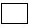 
Алғашқы статистикалық деректерді таратуға келіспейміз*
Не согласны на распространение первичных статистических данных*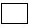 Қазақстан Республикасы Ұлттық
экономика министрлігі
Статистика комитеті
төрағасының
2017 жылғы 7 желтоқсандағы
№ 194 бұйрығына 18-қосымшаКазақстан Республикасы
Статистика агенттiгi
төрағасының мiндетiн
атқарушының
2010 жылғы 21 желтоқсандағы
№ 351 бұйрығына 34-қосымшаҚазақстан Республикасы Ұлттық
экономика министрлігі
Статистика комитеті
төрағасының
2017 жылғы 7 желтоқсандағы
№ 194 бұйрығына 19-қосымшаКазақстан Республикасы
Статистика агенттiгi
төрағасының мiндетiн
атқарушының
2010 жылғы 21 желтоқсандағы
№ 351 бұйрығына 37-қосымша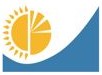 
Мемлекеттік статистика органдары құпиялылығына кепілдік береді
Конфиденциальность гарантируется органами государственной статистики
Приложение 37 к приказу исполняющего обязанности Председателя Агентства Республики Казахстан по статистике от 21 декабря 2010 года № 351
Приложение 37 к приказу исполняющего обязанности Председателя Агентства Республики Казахстан по статистике от 21 декабря 2010 года № 351
Приложение 37 к приказу исполняющего обязанности Председателя Агентства Республики Казахстан по статистике от 21 декабря 2010 года № 351
Ведомстволық статистикалық байқаудың статистикалық нысаны 
Статистическая форма ведомственного статистического наблюдения
Ведомстволық статистикалық байқаудың статистикалық нысаны 
Статистическая форма ведомственного статистического наблюдения
Ведомстволық статистикалық байқаудың статистикалық нысаны 
Статистическая форма ведомственного статистического наблюдения
Ведомстволық статистикалық байқаудың статистикалық нысаны 
Статистическая форма ведомственного статистического наблюдения
Қазақстан Республикасы Ұлттық Банкінің аумақтық органына респонденттің орналасқан жері бойынша ұсынылады 
Представляется территориальному органу Национального Банка Республики Казахстан по месту нахождения респондента
Қазақстан Республикасы Ұлттық Банкінің аумақтық органына респонденттің орналасқан жері бойынша ұсынылады 
Представляется территориальному органу Национального Банка Республики Казахстан по месту нахождения респондента
Қазақстан Республикасы Ұлттық Банкінің аумақтық органына респонденттің орналасқан жері бойынша ұсынылады 
Представляется территориальному органу Национального Банка Республики Казахстан по месту нахождения респондента
Қазақстан Республикасы Ұлттық Банкінің аумақтық органына респонденттің орналасқан жері бойынша ұсынылады 
Представляется территориальному органу Национального Банка Республики Казахстан по месту нахождения респондента
Статистикалық нысан www.nationalbank.kz интернет-ресурсына орналастырылған 
Статистическая форма размещена на интернет-ресурсе www.nationalbank.kz
Статистикалық нысан www.nationalbank.kz интернет-ресурсына орналастырылған 
Статистическая форма размещена на интернет-ресурсе www.nationalbank.kz
Статистикалық нысан www.nationalbank.kz интернет-ресурсына орналастырылған 
Статистическая форма размещена на интернет-ресурсе www.nationalbank.kz
Статистикалық нысан www.nationalbank.kz интернет-ресурсына орналастырылған 
Статистическая форма размещена на интернет-ресурсе www.nationalbank.kz
Мемлекеттік статистиканың тиісті органдарына анық емес бастапқы статистикалық деректерді ұсыну және бастапқы статистикалық деректерді белгіленген мерзімде ұсынбау "Әкімшілік құқық бұзушылық туралы" Қазақстан Республикасы Кодексінің 497-бабында көзделген әкімшілік құқық бұзушылықтар болып табылады
Представление недостоверных и непредставление первичных статистических данных в соответствующие органы государственной статистики в установленный срок являются административными правонарушениями, предусмотренными статьей 497 Кодекса Республики Казахстан "Об административных правонарушениях"
Мемлекеттік статистиканың тиісті органдарына анық емес бастапқы статистикалық деректерді ұсыну және бастапқы статистикалық деректерді белгіленген мерзімде ұсынбау "Әкімшілік құқық бұзушылық туралы" Қазақстан Республикасы Кодексінің 497-бабында көзделген әкімшілік құқық бұзушылықтар болып табылады
Представление недостоверных и непредставление первичных статистических данных в соответствующие органы государственной статистики в установленный срок являются административными правонарушениями, предусмотренными статьей 497 Кодекса Республики Казахстан "Об административных правонарушениях"
Мемлекеттік статистиканың тиісті органдарына анық емес бастапқы статистикалық деректерді ұсыну және бастапқы статистикалық деректерді белгіленген мерзімде ұсынбау "Әкімшілік құқық бұзушылық туралы" Қазақстан Республикасы Кодексінің 497-бабында көзделген әкімшілік құқық бұзушылықтар болып табылады
Представление недостоверных и непредставление первичных статистических данных в соответствующие органы государственной статистики в установленный срок являются административными правонарушениями, предусмотренными статьей 497 Кодекса Республики Казахстан "Об административных правонарушениях"
Мемлекеттік статистиканың тиісті органдарына анық емес бастапқы статистикалық деректерді ұсыну және бастапқы статистикалық деректерді белгіленген мерзімде ұсынбау "Әкімшілік құқық бұзушылық туралы" Қазақстан Республикасы Кодексінің 497-бабында көзделген әкімшілік құқық бұзушылықтар болып табылады
Представление недостоверных и непредставление первичных статистических данных в соответствующие органы государственной статистики в установленный срок являются административными правонарушениями, предусмотренными статьей 497 Кодекса Республики Казахстан "Об административных правонарушениях"
Мемлекеттік статистиканың тиісті органдарына анық емес бастапқы статистикалық деректерді ұсыну және бастапқы статистикалық деректерді белгіленген мерзімде ұсынбау "Әкімшілік құқық бұзушылық туралы" Қазақстан Республикасы Кодексінің 497-бабында көзделген әкімшілік құқық бұзушылықтар болып табылады
Представление недостоверных и непредставление первичных статистических данных в соответствующие органы государственной статистики в установленный срок являются административными правонарушениями, предусмотренными статьей 497 Кодекса Республики Казахстан "Об административных правонарушениях"
Резидент еместер мен бағалы қағаздар бойынша халықаралық
операциялар туралы есеп
Резидент еместер мен бағалы қағаздар бойынша халықаралық
операциялар туралы есеп
15-ТБ
15-ПБ 
15-ТБ
15-ПБ 
15-ТБ
15-ПБ 
Отчет о международных операциях по ценным бумагам с нерезидентами
Отчет о международных операциях по ценным бумагам с нерезидентами
Екінші деңгейдегі банктер және "Қазақстан Даму Банкі" акционерлік қоғамы; брокерлер және (немесе) дилерлер; инвестициялық портфельді басқаратын ұйымдар; бағалы қағаздардың номиналды ұстаушылары және тіркеушілері; зейнетақы активтерiн инвестициялық басқаруды жүзеге асыратын ұйымдар; бірыңғай жинақтаушы зейнетақы қоры, ерікті жинақтаушы зейнетақы қорларымен ұсынылады
Представляется банками второго уровня и акционерным обществом "Банк Развития Казахстана"; брокерами и (или) дилерами; организациями по управлению инвестиционным портфелем; номинальными держателями и регистраторами ценных бумаг; организациями, осуществляющими инвестиционное управление пенсионными активами; единым накопительным пенсионным фондом, добровольными накопительными пенсионными фондами
Екінші деңгейдегі банктер және "Қазақстан Даму Банкі" акционерлік қоғамы; брокерлер және (немесе) дилерлер; инвестициялық портфельді басқаратын ұйымдар; бағалы қағаздардың номиналды ұстаушылары және тіркеушілері; зейнетақы активтерiн инвестициялық басқаруды жүзеге асыратын ұйымдар; бірыңғай жинақтаушы зейнетақы қоры, ерікті жинақтаушы зейнетақы қорларымен ұсынылады
Представляется банками второго уровня и акционерным обществом "Банк Развития Казахстана"; брокерами и (или) дилерами; организациями по управлению инвестиционным портфелем; номинальными держателями и регистраторами ценных бумаг; организациями, осуществляющими инвестиционное управление пенсионными активами; единым накопительным пенсионным фондом, добровольными накопительными пенсионными фондами
Екінші деңгейдегі банктер және "Қазақстан Даму Банкі" акционерлік қоғамы; брокерлер және (немесе) дилерлер; инвестициялық портфельді басқаратын ұйымдар; бағалы қағаздардың номиналды ұстаушылары және тіркеушілері; зейнетақы активтерiн инвестициялық басқаруды жүзеге асыратын ұйымдар; бірыңғай жинақтаушы зейнетақы қоры, ерікті жинақтаушы зейнетақы қорларымен ұсынылады
Представляется банками второго уровня и акционерным обществом "Банк Развития Казахстана"; брокерами и (или) дилерами; организациями по управлению инвестиционным портфелем; номинальными держателями и регистраторами ценных бумаг; организациями, осуществляющими инвестиционное управление пенсионными активами; единым накопительным пенсионным фондом, добровольными накопительными пенсионными фондами
Екінші деңгейдегі банктер және "Қазақстан Даму Банкі" акционерлік қоғамы; брокерлер және (немесе) дилерлер; инвестициялық портфельді басқаратын ұйымдар; бағалы қағаздардың номиналды ұстаушылары және тіркеушілері; зейнетақы активтерiн инвестициялық басқаруды жүзеге асыратын ұйымдар; бірыңғай жинақтаушы зейнетақы қоры, ерікті жинақтаушы зейнетақы қорларымен ұсынылады
Представляется банками второго уровня и акционерным обществом "Банк Развития Казахстана"; брокерами и (или) дилерами; организациями по управлению инвестиционным портфелем; номинальными держателями и регистраторами ценных бумаг; организациями, осуществляющими инвестиционное управление пенсионными активами; единым накопительным пенсионным фондом, добровольными накопительными пенсионными фондами
Екінші деңгейдегі банктер және "Қазақстан Даму Банкі" акционерлік қоғамы; брокерлер және (немесе) дилерлер; инвестициялық портфельді басқаратын ұйымдар; бағалы қағаздардың номиналды ұстаушылары және тіркеушілері; зейнетақы активтерiн инвестициялық басқаруды жүзеге асыратын ұйымдар; бірыңғай жинақтаушы зейнетақы қоры, ерікті жинақтаушы зейнетақы қорларымен ұсынылады
Представляется банками второго уровня и акционерным обществом "Банк Развития Казахстана"; брокерами и (или) дилерами; организациями по управлению инвестиционным портфелем; номинальными держателями и регистраторами ценных бумаг; организациями, осуществляющими инвестиционное управление пенсионными активами; единым накопительным пенсионным фондом, добровольными накопительными пенсионными фондами
Ұсыну мерзімі – есептік кезеңнен кейінгі бірінші айдың 20-нан кешіктірмей
Срок представления – не позднее 20 числа первого месяца после отчетного периода
Ұсыну мерзімі – есептік кезеңнен кейінгі бірінші айдың 20-нан кешіктірмей
Срок представления – не позднее 20 числа первого месяца после отчетного периода
Ұсыну мерзімі – есептік кезеңнен кейінгі бірінші айдың 20-нан кешіктірмей
Срок представления – не позднее 20 числа первого месяца после отчетного периода
Ұсыну мерзімі – есептік кезеңнен кейінгі бірінші айдың 20-нан кешіктірмей
Срок представления – не позднее 20 числа первого месяца после отчетного периода
Ұсыну мерзімі – есептік кезеңнен кейінгі бірінші айдың 20-нан кешіктірмей
Срок представления – не позднее 20 числа первого месяца после отчетного периода
БСН коды
Код БИН
БСН коды
Код БИН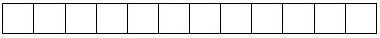 
Р/с №
№ п/п
Опера-цияның коды
Код операции
ҰСН1
НИН
ҰСН1
НИН
Шот иесі типінің коды
Код типа владельца счета
Шот иесі типінің коды
Код типа владельца счета
Есептік кезеңнің басында
На начало отчетного периода
Есептік кезеңнің басында
На начало отчетного периода
Есептік кезеңнің басында
На начало отчетного периода
Есептік кезеңнің басында
На начало отчетного периода
Қаржылық операциялар
Финансовые операции
Қаржылық операциялар
Финансовые операции
Қаржылық операциялар
Финансовые операции
Қаржылық операциялар
Финансовые операции
Қаржылық операциялар
Финансовые операции
Қаржылық операциялар
Финансовые операции
Қаржылық операциялар
Финансовые операции
Қаржылық операциялар
Финансовые операции
Қаржылық операциялар
Финансовые операции
Қаржылық операциялар
Финансовые операции
Қаржылық операциялар
Финансовые операции
Қаржылық операциялар
Финансовые операции
Қаржылық операциялар
Финансовые операции
Р/с №
№ п/п
Опера-цияның коды
Код операции
ҰСН1
НИН
ҰСН1
НИН
Шот иесі типінің коды
Код типа владельца счета
Шот иесі типінің коды
Код типа владельца счета
саны, дана
количество, штук
саны, дана
количество, штук
БҚ1 құны
стоимость ЦБ
БҚ1 құны
стоимость ЦБ
бастапқы нарықта сатып алу
покупка на первичном рынке
бастапқы нарықта сатып алу
покупка на первичном рынке
бастапқы нарықта сатып алу
покупка на первичном рынке
эмитенттің өтеуі (сатып алуы)
погашение (выкуп) эмитентом
эмитенттің өтеуі (сатып алуы)
погашение (выкуп) эмитентом
эмитенттің өтеуі (сатып алуы)
погашение (выкуп) эмитентом
эмитенттің өтеуі (сатып алуы)
погашение (выкуп) эмитентом
қосалқы нарықта сатып алу
покупка на вторичном рынке
қосалқы нарықта сатып алу
покупка на вторичном рынке
қосалқы нарықта сатып алу
покупка на вторичном рынке
қосалқы нарықта сату
продажа на вторичном рынке
қосалқы нарықта сату
продажа на вторичном рынке
қосалқы нарықта сату
продажа на вторичном рынке
Р/с №
№ п/п
Опера-цияның коды
Код операции
ҰСН1
НИН
ҰСН1
НИН
Елдің коды
Код страны
Экономика секторының коды
Код сектора экономики
саны, дана
количество, штук
саны, дана
количество, штук
БҚ1 құны
стоимость ЦБ
БҚ1 құны
стоимость ЦБ
саны, дана
количество, штук
БҚ құны
стоимость ЦБ
БҚ құны
стоимость ЦБ
саны, дана
количество, штук
саны, дана
количество, штук
БҚ құны
стоимость ЦБ
БҚ құны
стоимость ЦБ
саны, дана
количество, штук
БҚ құны
стоимость ЦБ
БҚ құны
стоимость ЦБ
саны, дана
количество, штук
саны, дана
количество, штук
БҚ құны
стоимость ЦБ
1
2
3
3
4
5
6
6
7
7
8
9
9
10
10
11
11
12
13
13
14
14
15
Басқа операциялар
Прочие операции
Басқа операциялар
Прочие операции
Басқа операциялар
Прочие операции
Басқа операциялар
Прочие операции
Басқа операциялар
Прочие операции
Басқа операциялар
Прочие операции
Басқа операциялар
Прочие операции
Басқа операциялар
Прочие операции
Басқа операциялар
Прочие операции
Құны бойынша өзгерістер
Стоимостные изменения
Құны бойынша өзгерістер
Стоимостные изменения
Құны бойынша өзгерістер
Стоимостные изменения
Есептік кезеңнің аяғында
На конец отчетного периода
Есептік кезеңнің аяғында
На конец отчетного периода
Есептік кезеңнің аяғында
На конец отчетного периода
Есептік кезеңнің аяғында
На конец отчетного периода
Инвестициялық кіріс
Инвестиционный доход
Инвестициялық кіріс
Инвестиционный доход
Инвестициялық кіріс
Инвестиционный доход
Инвестициялық кіріс
Инвестиционный доход
Инвестициялық кіріс
Инвестиционный доход
Алынған комиссиялық алымдар
Комиссионные полученные
Алынған комиссиялық алымдар
Комиссионные полученные
БҚ есептеу бойынша
по зачислению ЦБ
БҚ есептеу бойынша
по зачислению ЦБ
БҚ есептеу бойынша
по зачислению ЦБ
БҚ есептеу бойынша
по зачислению ЦБ
БҚ есептеу бойынша
по зачислению ЦБ
БҚ есептен шығару бойынша
по списанию ЦБ
БҚ есептен шығару бойынша
по списанию ЦБ
БҚ есептен шығару бойынша
по списанию ЦБ
БҚ есептен шығару бойынша
по списанию ЦБ
Құны бойынша өзгерістер
Стоимостные изменения
Құны бойынша өзгерістер
Стоимостные изменения
Құны бойынша өзгерістер
Стоимостные изменения
саны, дана
количество, штук
саны, дана
количество, штук
БҚ құны
стоимость ЦБ
БҚ құны
стоимость ЦБ
Есеп беру кезеңінде есептелгені
Начислено в отчетном периоде
Есеп беру кезеңінде есептелгені
Начислено в отчетном периоде
Есеп беру кезеңінде есептелгені
Начислено в отчетном периоде
Есеп беру кезеңінде алынғаны
Получено в отчетном периоде
Есеп беру кезеңінде алынғаны
Получено в отчетном периоде
Алынған комиссиялық алымдар
Комиссионные полученные
Алынған комиссиялық алымдар
Комиссионные полученные
саны, дана
количество, штук
саны, дана
количество, штук
саны, дана
количество, штук
БҚ құны
стоимость ЦБ
БҚ құны
стоимость ЦБ
саны, дана
количество, штук
саны, дана
количество, штук
БҚ құны
стоимость ЦБ
БҚ құны
стоимость ЦБ
Құны бойынша өзгерістер
Стоимостные изменения
Құны бойынша өзгерістер
Стоимостные изменения
Құны бойынша өзгерістер
Стоимостные изменения
саны, дана
количество, штук
саны, дана
количество, штук
БҚ құны
стоимость ЦБ
БҚ құны
стоимость ЦБ
Есеп беру кезеңінде есептелгені
Начислено в отчетном периоде
Есеп беру кезеңінде есептелгені
Начислено в отчетном периоде
Есеп беру кезеңінде есептелгені
Начислено в отчетном периоде
Есеп беру кезеңінде алынғаны
Получено в отчетном периоде
Есеп беру кезеңінде алынғаны
Получено в отчетном периоде
Алынған комиссиялық алымдар
Комиссионные полученные
Алынған комиссиялық алымдар
Комиссионные полученные
16
16
16
17
17
18
18
19
19
20
20
20
21
21
22
22
23
23
23
24
24
25
25
1
2
3
4
5
6
7
8
9
10
11
12
13
14
15
1111
1111
16
17
18
19
20
21
22
23
24
25
1
2
3
4
5
6
7
8
9
10
11
12
13
14
15
1210
1210
16
17
18
19
20
21
22
23
24
25
x
x
1
2
3
4
5
6
7
8
9
10
11
12
13
14
15
1121
1121
16
17
18
19
20
21
22
23
24
25
1
2
3
4
5
6
7
8
9
10
11
12
13
14
15
1220
1220
16
17
18
19
20
21
22
23
24
25
x
x
Р/с №
№ п/п
Операцияның коды
Код операции
ҰСН
НИН
Шот иесі типінің коды
Код типа владельца счета
Шот иесі типінің коды
Код типа владельца счета
Есептік кезеңнің басында
На начало отчетного периода
Есептік кезеңнің басында
На начало отчетного периода
Қаржылық операциялар
Финансовые операции
Қаржылық операциялар
Финансовые операции
Қаржылық операциялар
Финансовые операции
Қаржылық операциялар
Финансовые операции
Қаржылық операциялар
Финансовые операции
Қаржылық операциялар
Финансовые операции
Қаржылық операциялар
Финансовые операции
Қаржылық операциялар
Финансовые операции
Р/с №
№ п/п
Операцияның коды
Код операции
ҰСН
НИН
Шот иесі типінің коды
Код типа владельца счета
Шот иесі типінің коды
Код типа владельца счета
саны, дана
количество, штук
БҚ құны
стоимость ЦБ
бастапқы нарықта сатып алу
покупка на первичном рынке
бастапқы нарықта сатып алу
покупка на первичном рынке
эмитенттің өтеуі (сатып алуы)
погашение (выкуп) эмитентом
эмитенттің өтеуі (сатып алуы)
погашение (выкуп) эмитентом
қосалқы нарықта сатып алу
покупка на вторичном рынке
қосалқы нарықта сатып алу
покупка на вторичном рынке
қосалқы нарықта сату
продажа на вторичном рынке
қосалқы нарықта сату
продажа на вторичном рынке
Р/с №
№ п/п
Операцияның коды
Код операции
ҰСН
НИН
Елдің коды
Код страны
Экономика секторының коды
Код сектора экономики
саны, дана
количество, штук
БҚ құны
стоимость ЦБ
саны, дана
количество, штук
БҚ құны
стоимость ЦБ
саны, дана
количество, штук
БҚ құны
стоимость ЦБ
саны, дана
количество, штук
БҚ құны
стоимость ЦБ
саны, дана
количество, штук
БҚ құны
стоимость ЦБ
1
2
3
4
5
6
7
8
9
10
11
12
13
14
15
Басқа операциялар
Прочие операции
Басқа операциялар
Прочие операции
Басқа операциялар
Прочие операции
Басқа операциялар
Прочие операции
Құны бойынша өзгерістер
Стоимостные изменения
Есептік кезеңнің аяғында
На конец отчетного периода
Есептік кезеңнің аяғында
На конец отчетного периода
Инвестициялық кіріс
Инвестиционный доход
Инвестициялық кіріс
Инвестиционный доход
Алынған комиссиялық алымдар
Комиссионные полученные
БҚ есептеу бойынша
по зачислению ЦБ
БҚ есептеу бойынша
по зачислению ЦБ
БҚ есептен шығару
бойынша по списанию ЦБ
БҚ есептен шығару
бойынша по списанию ЦБ
Құны бойынша өзгерістер
Стоимостные изменения
саны, дана
количество, штук
БҚ құны
стоимость ЦБ
Есеп беру кезеңінде есептелгені
Начислено в отчетном периоде
Есеп беру кезеңінде алынғаны
Получено в отчетном периоде
Алынған комиссиялық алымдар
Комиссионные полученные
саны, дана
количество, штук
БҚ құны
стоимость ЦБ
саны, дана
количество, штук
БҚ құны
стоимость ЦБ
Құны бойынша өзгерістер
Стоимостные изменения
саны, дана
количество, штук
БҚ құны
стоимость ЦБ
Есеп беру кезеңінде есептелгені
Начислено в отчетном периоде
Есеп беру кезеңінде алынғаны
Получено в отчетном периоде
Алынған комиссиялық алымдар
Комиссионные полученные
16
17
18
19
20
21
22
23
24
25
1
2
3
4
5
6
7
8
9
10
11
12
13
14
15
2121
2121
16
17
18
19
20
21
22
23
24
25
1
2
3
4
5
6
7
8
9
10
11
12
13
14
15
2220
2220
16
17
18
19
20
21
22
23
24
25
x
x
1
2
3
4
5
6
7
8
9
10
11
12
13
14
15
2120
2120
16
17
18
19
20
21
22
23
24
25
x
x
Алғашқы статистикалық деректерді таратуға келісеміз3
Согласны на распространение первичных статистических данных3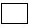 
Алғашқы статистикалық деректерді таратуға келіспейміз3
Не согласны на распространение первичных статистических данных3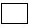 Қазақстан Республикасы Ұлттық
экономика министрлігі
Статистика комитеті
төрағасының
2017 жылғы 7 желтоқсандағы
№ 194 бұйрығына 20-қосымшаКазақстан Республикасы
Статистика агенттiгi
төрағасының мiндетiн
атқарушының
2010 жылғы 21 желтоқсандағы
№ 351 бұйрығына 38-қосымшаҚазақстан Республикасы Ұлттық
экономика министрлігі
Статистика комитеті
төрағасының
2017 жылғы 7 желтоқсандағы
№ 194 бұйрығына 21-қосымшаКазақстан Республикасы
Статистика агенттiгi
төрағасының мiндетiн
атқарушының
2010 жылғы 21 желтоқсандағы
№ 351 бұйрығына 39-қосымша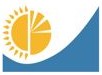 
Мемлекеттік статистика органдары құпиялылығына кепілдік береді
Конфиденциальность гарантируется органами государственной статистики
Приложение 37 к приказу исполняющего обязанности Председателя Агентства Республики Казахстан по статистике от 21 декабря 2010 года № 351
Приложение 37 к приказу исполняющего обязанности Председателя Агентства Республики Казахстан по статистике от 21 декабря 2010 года № 351
Приложение 37 к приказу исполняющего обязанности Председателя Агентства Республики Казахстан по статистике от 21 декабря 2010 года № 351
Приложение 37 к приказу исполняющего обязанности Председателя Агентства Республики Казахстан по статистике от 21 декабря 2010 года № 351
Ведомстволық статистикалық байқаудың статистикалық нысаны 
Статистическая форма ведомственного статистического наблюдения
Ведомстволық статистикалық байқаудың статистикалық нысаны 
Статистическая форма ведомственного статистического наблюдения
Ведомстволық статистикалық байқаудың статистикалық нысаны 
Статистическая форма ведомственного статистического наблюдения
Ведомстволық статистикалық байқаудың статистикалық нысаны 
Статистическая форма ведомственного статистического наблюдения
Ведомстволық статистикалық байқаудың статистикалық нысаны 
Статистическая форма ведомственного статистического наблюдения
Қазақстан Республикасы Ұлттық Банкінің аумақтық органына респонденттің орналасқан жері бойынша ұсынылады 
Представляется территориальному органу Национального Банка Республики Казахстан по месту нахождения респондента
Қазақстан Республикасы Ұлттық Банкінің аумақтық органына респонденттің орналасқан жері бойынша ұсынылады 
Представляется территориальному органу Национального Банка Республики Казахстан по месту нахождения респондента
Қазақстан Республикасы Ұлттық Банкінің аумақтық органына респонденттің орналасқан жері бойынша ұсынылады 
Представляется территориальному органу Национального Банка Республики Казахстан по месту нахождения респондента
Қазақстан Республикасы Ұлттық Банкінің аумақтық органына респонденттің орналасқан жері бойынша ұсынылады 
Представляется территориальному органу Национального Банка Республики Казахстан по месту нахождения респондента
Қазақстан Республикасы Ұлттық Банкінің аумақтық органына респонденттің орналасқан жері бойынша ұсынылады 
Представляется территориальному органу Национального Банка Республики Казахстан по месту нахождения респондента
Статистикалық нысан www.nationalbank.kz интернет-ресурсына орналастырылған 
Статистическая форма размещена на интернет-ресурсе www.nationalbank.kz
Статистикалық нысан www.nationalbank.kz интернет-ресурсына орналастырылған 
Статистическая форма размещена на интернет-ресурсе www.nationalbank.kz
Статистикалық нысан www.nationalbank.kz интернет-ресурсына орналастырылған 
Статистическая форма размещена на интернет-ресурсе www.nationalbank.kz
Статистикалық нысан www.nationalbank.kz интернет-ресурсына орналастырылған 
Статистическая форма размещена на интернет-ресурсе www.nationalbank.kz
Статистикалық нысан www.nationalbank.kz интернет-ресурсына орналастырылған 
Статистическая форма размещена на интернет-ресурсе www.nationalbank.kz
Мемлекеттік статистиканың тиісті органдарына анық емес бастапқы статистикалық деректерді ұсыну және бастапқы статистикалық деректерді белгіленген мерзімде ұсынбау "Әкімшілік құқық бұзушылық туралы" Қазақстан Республикасы Кодексінің 497-бабында көзделген әкімшілік құқық бұзушылықтар болып табылады
Представление недостоверных и непредставление первичных статистических данных в соответствующие органы государственной статистики в установленный срок являются административными правонарушениями, предусмотренными статьей 497 Кодекса Республики Казахстан "Об административных правонарушениях"
Мемлекеттік статистиканың тиісті органдарына анық емес бастапқы статистикалық деректерді ұсыну және бастапқы статистикалық деректерді белгіленген мерзімде ұсынбау "Әкімшілік құқық бұзушылық туралы" Қазақстан Республикасы Кодексінің 497-бабында көзделген әкімшілік құқық бұзушылықтар болып табылады
Представление недостоверных и непредставление первичных статистических данных в соответствующие органы государственной статистики в установленный срок являются административными правонарушениями, предусмотренными статьей 497 Кодекса Республики Казахстан "Об административных правонарушениях"
Мемлекеттік статистиканың тиісті органдарына анық емес бастапқы статистикалық деректерді ұсыну және бастапқы статистикалық деректерді белгіленген мерзімде ұсынбау "Әкімшілік құқық бұзушылық туралы" Қазақстан Республикасы Кодексінің 497-бабында көзделген әкімшілік құқық бұзушылықтар болып табылады
Представление недостоверных и непредставление первичных статистических данных в соответствующие органы государственной статистики в установленный срок являются административными правонарушениями, предусмотренными статьей 497 Кодекса Республики Казахстан "Об административных правонарушениях"
Мемлекеттік статистиканың тиісті органдарына анық емес бастапқы статистикалық деректерді ұсыну және бастапқы статистикалық деректерді белгіленген мерзімде ұсынбау "Әкімшілік құқық бұзушылық туралы" Қазақстан Республикасы Кодексінің 497-бабында көзделген әкімшілік құқық бұзушылықтар болып табылады
Представление недостоверных и непредставление первичных статистических данных в соответствующие органы государственной статистики в установленный срок являются административными правонарушениями, предусмотренными статьей 497 Кодекса Республики Казахстан "Об административных правонарушениях"
Мемлекеттік статистиканың тиісті органдарына анық емес бастапқы статистикалық деректерді ұсыну және бастапқы статистикалық деректерді белгіленген мерзімде ұсынбау "Әкімшілік құқық бұзушылық туралы" Қазақстан Республикасы Кодексінің 497-бабында көзделген әкімшілік құқық бұзушылықтар болып табылады
Представление недостоверных и непредставление первичных статистических данных в соответствующие органы государственной статистики в установленный срок являются административными правонарушениями, предусмотренными статьей 497 Кодекса Республики Казахстан "Об административных правонарушениях"
Мемлекеттік статистиканың тиісті органдарына анық емес бастапқы статистикалық деректерді ұсыну және бастапқы статистикалық деректерді белгіленген мерзімде ұсынбау "Әкімшілік құқық бұзушылық туралы" Қазақстан Республикасы Кодексінің 497-бабында көзделген әкімшілік құқық бұзушылықтар болып табылады
Представление недостоверных и непредставление первичных статистических данных в соответствующие органы государственной статистики в установленный срок являются административными правонарушениями, предусмотренными статьей 497 Кодекса Республики Казахстан "Об административных правонарушениях"
Қолма-қол шетел валютасының қозғалысы туралы есеп
Қолма-қол шетел валютасының қозғалысы туралы есеп
16-ТБ
16-ПБ 
16-ТБ
16-ПБ 
16-ТБ
16-ПБ 
16-ТБ
16-ПБ 
Отчет о движении наличной иностранной валюты
Отчет о движении наличной иностранной валюты
Екінші деңгейдегі банктер, "Қазақстанның Даму Банкі" акционерлік қоғамы және Ұлттық почта операторы ұсынады
Представляется банками второго уровня, акционерным обществом "Банк Развития Казахстана" и Национальным оператором почты
Екінші деңгейдегі банктер, "Қазақстанның Даму Банкі" акционерлік қоғамы және Ұлттық почта операторы ұсынады
Представляется банками второго уровня, акционерным обществом "Банк Развития Казахстана" и Национальным оператором почты
Екінші деңгейдегі банктер, "Қазақстанның Даму Банкі" акционерлік қоғамы және Ұлттық почта операторы ұсынады
Представляется банками второго уровня, акционерным обществом "Банк Развития Казахстана" и Национальным оператором почты
Екінші деңгейдегі банктер, "Қазақстанның Даму Банкі" акционерлік қоғамы және Ұлттық почта операторы ұсынады
Представляется банками второго уровня, акционерным обществом "Банк Развития Казахстана" и Национальным оператором почты
Екінші деңгейдегі банктер, "Қазақстанның Даму Банкі" акционерлік қоғамы және Ұлттық почта операторы ұсынады
Представляется банками второго уровня, акционерным обществом "Банк Развития Казахстана" и Национальным оператором почты
Екінші деңгейдегі банктер, "Қазақстанның Даму Банкі" акционерлік қоғамы және Ұлттық почта операторы ұсынады
Представляется банками второго уровня, акционерным обществом "Банк Развития Казахстана" и Национальным оператором почты
Ұсыну мерзімі – есептік кезеңнен кейінгі айдың 15-нен кешіктірмей 
Срок представления – не позднее 15 числа после отчетного месяца
Ұсыну мерзімі – есептік кезеңнен кейінгі айдың 15-нен кешіктірмей 
Срок представления – не позднее 15 числа после отчетного месяца
Ұсыну мерзімі – есептік кезеңнен кейінгі айдың 15-нен кешіктірмей 
Срок представления – не позднее 15 числа после отчетного месяца
Ұсыну мерзімі – есептік кезеңнен кейінгі айдың 15-нен кешіктірмей 
Срок представления – не позднее 15 числа после отчетного месяца
Ұсыну мерзімі – есептік кезеңнен кейінгі айдың 15-нен кешіктірмей 
Срок представления – не позднее 15 числа после отчетного месяца
Ұсыну мерзімі – есептік кезеңнен кейінгі айдың 15-нен кешіктірмей 
Срок представления – не позднее 15 числа после отчетного месяца
БСН коды
Код БИН
БСН коды
Код БИН
БСН коды
Код БИН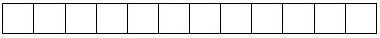 
Көрсеткіштің атауы
Наименование показателя
шифырлар
шифры
АҚШ доллары
Доллар США
ЕУРО
Евро
Ресей рублі Российский рубль
…
А
Б
1
2
3
…
Қолма-қол бар шетел валютасының кезең басындағы қалдығы
Остаток наличной инвалюты на начало периода
100
Қолма-қол бар шетел валютасының түскені, барлығы
Поступление наличной инвалюты, всего
200
оның ішінде:
в том числе:
банктің Қазақстанға әкелгені
ввезено банком в Казахстан
210
Ұлттық Банкті қосқанда банктер-резиденттерден сатып алынғаны 
куплено у банков-резидентов, включая Национальный Банк
220
валюталық есепшоттарға аудару үшін банктік емес заңды тұлғалар–резиденттерден түскені
поступление от небанковских юридических лиц-резидентов для зачисления на валютные счета
230
банктік емес заңды тұлғалар-резидент еместерден ваюталық есепшоттарға түскеніпоступление от небанковских юридических лиц-нерезидентов для зачисления на валютные счета
240
банктің айырбастау пунктері арқылы жеке тұлғалардан сатып алынғаны
куплено у физических лиц через обменные пункты банка
250
жеке тұлғалар - резиденттерден валюталық есепшоттарға қабылданғаны
принято от физических лиц-резидентов для зачисления на валютные счета
260
жеке тұлғалар - резидент еместерден валюталық есепшоттарға қабылданғаныпринято от физических лиц-нерезидентов для зачисления на валютные счета
270
есепшот ашпай-ақ Қазақстан бойынша біржолғы аударым үшін жеке тұлғалар - резиденттерден қабылданғаны 
принято от физических лиц-резидентов для разового перевода по Казахстанубез открытия счета 
280
есепшот ашпай-ақ шет елге біржолғы аударым үшін жеке тұлғалар -резиденттерден қабылданғаны
принято от физических лиц-резидентов для разового перевода за рубеж без открытия счета
290
оның ішінде:
из них:
емделуге және білім алуға 
на лечение и образование
291
есепшот ашпай-ақ Қазақстан бойынша біржолғы аударым үшін жеке тұлғалар резидент еместерден қабылданғаны 
принято от физических лиц-нерезидентов для разового перевода по Казахстану без открытия счета
300
есепшот ашпай-ақ шет елге біржолғы аударым үшін жеке тұлғалар – резидент еместерден қабылданғаны 
принято от физических лиц-нерезидентов для разового перевода за рубеж
без открытия счета
310
жеке тұлғалар-резиденттерге жол чектерін сатудан түскені 
принято от продажи физическим лицам-резидентам дорожных чеков
311
жеке тұлғалар-резидент еместерге жол чектерін сатудан түскені 
принято от продажи физическим лицам-нерезидентам дорожных чеков
312
өзге де түсімдер
прочие поступления
320
Қолма-қол шетел валютасының жұмсалғаны, барлығы 
Израсходовано наличной инвалюты, всего
400
оның ішінде: 
в том числе:
банктің Қазақстаннан шетке шығарғаны
вывезено банком из Казахстана
410
Ұлттық Банкті қосқанда банктер-резиденттерге сатылғаны 
продано банкам-резидентам, включая Национальный Банк
420
валюталық есепшоттардан банктік емес заңды тұлғалар - резиденттерге берілгенівыдано небанковским юридическим лицам - резидентам с валютных счетов
430
оның ішінде: 
в том числе:
жалақы төлеуге 
на оплату заработной платы
431
іссапар шығыстарына 
на командировочные расходы
432
өзге де мақсаттарға 
на прочие цели
433
валюталық есепшоттардан банктік емес заңды тұлғалар - резидент еместерге берілгені 
выдано небанковским юридическим лицам - нерезидентам с валютных счетов
440
оның ішінде: 
в том числе:
жалақы төлеуге 
на оплату заработной платы
441
іссапар шығыстарына 
на командировочные расходы
442
өзге де мақсаттарға 
на прочие цели
443
жеке тұлғаларға банктің айырбастау пунктері арқылы сатылғаны 
продано физическим лицам через обменные пункты банка
450
жеке тұлғалар-резиденттерге валюталық есепшоттардан берілгені 
выдано физическим лицам-резидентам с валютных счетов
460
жеке тұлғалар -резидент еместерге валюталық есепшоттардан берілгені 
выдано физическим лицам-нерезидентам с валютных счетов
470
жеке тұлғалар - резиденттерге есепшот ашпай-ақ Қазақстан бойынша біржолғы аударымның берілгені 
выдано физическим лицам-резидентам по разовому переводу по Казахстану без открытия счета
480
жеке тұлғалар - резиденттерге есепшот ашпай-ақ шет елден біржолғы аударымның берілгені 
выдано физическим лицам-резидентам по разовому переводу из-за рубежа без открытия счета
490
оның ішінде: 
из них: 
емделуге және білім алуға
на лечение и образование
491
жеке тұлғалар - резидент еместерге есепшот ашпай-ақ Қазақстан бойынша біржолғы аударымның берілгені 
выдано физическим лицам-нерезидентам по разовому переводу по Казахстану без открытия счета
500
жеке тұлғалар - резидент еместерге есепшот ашпай-ақ шет елден біржолғы аударымның берілгені 
выдано физическим лицам-нерезидентам по разовому переводу из-за рубежа без открытия счета
510
жеке тұлғалар-резиденттерге жол чектерін өтеу/қабылдау кезінде берілгені 
выдано физическим лицам-резидентам при погашении/приеме дорожных чеков
511
жеке тұлғалар-резидент еместерге жол чектерін өтеу/қабылдау кезінде берілгені 
выдано физическим лицам-нерезидентам при погашении/приеме дорожных чеков
512
өзге шығыстар
прочие расходования
520
Қолма-қол шетел валютасының кезең аяғындағы қалдығы 
Остаток наличной инвалюты на конец периода
600
Алғашқы статистикалық деректерді таратуға келісеміз*
Согласны на распространение первичных статистических данных*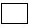 
Алғашқы статистикалық деректерді таратуға келіспейміз*
Не согласны на распространение первичных статистических данных*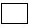 Қазақстан Республикасы Ұлттық
экономика министрлігі
Статистика комитеті
төрағасының
2017 жылғы 7 желтоқсандағы
№ 194 бұйрығына 22-қосымшаКазақстан Республикасы
Статистика агенттiгi
төрағасының мiндетiн
атқарушының
2010 жылғы 21 желтоқсандағы
№ 351 бұйрығына 40-қосымшаҚазақстан Республикасы Ұлттық
экономика министрлігі
Статистика комитеті
төрағасының
2017 жылғы 7 желтоқсандағы
№ 194 бұйрығына 23-қосымшаКазақстан Республикасы
Статистика агенттiгi
төрағасының мiндетiн
атқарушының
2010 жылғы 21 желтоқсандағы
№ 351 бұйрығына 47-қосымша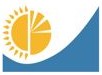 
Мемлекеттік статистика органдары құпиялылығына кепілдік береді
Конфиденциальность гарантируется органами государственной статистики
Мемлекеттік статистика органдары құпиялылығына кепілдік береді
Конфиденциальность гарантируется органами государственной статистики
Приложение 47 к приказу исполняющего обязанности Председателя Агентства Республики Казахстан по статистике от 21 декабря 2010 года № 351
Приложение 47 к приказу исполняющего обязанности Председателя Агентства Республики Казахстан по статистике от 21 декабря 2010 года № 351
Ведомстволық статистикалық байқаудың статистикалық нысаны 
Статистическая форма ведомственного статистического наблюдения
Ведомстволық статистикалық байқаудың статистикалық нысаны 
Статистическая форма ведомственного статистического наблюдения
Ведомстволық статистикалық байқаудың статистикалық нысаны 
Статистическая форма ведомственного статистического наблюдения
Ведомстволық статистикалық байқаудың статистикалық нысаны 
Статистическая форма ведомственного статистического наблюдения
Қазақстан Республикасы Ұлттық Банкінің аумақтық органына респонденттің орналасқан жері бойынша ұсынылады 
Представляется территориальному органу Национального Банка Республики Казахстан по месту нахождения респондента
Қазақстан Республикасы Ұлттық Банкінің аумақтық органына респонденттің орналасқан жері бойынша ұсынылады 
Представляется территориальному органу Национального Банка Республики Казахстан по месту нахождения респондента
Қазақстан Республикасы Ұлттық Банкінің аумақтық органына респонденттің орналасқан жері бойынша ұсынылады 
Представляется территориальному органу Национального Банка Республики Казахстан по месту нахождения респондента
Қазақстан Республикасы Ұлттық Банкінің аумақтық органына респонденттің орналасқан жері бойынша ұсынылады 
Представляется территориальному органу Национального Банка Республики Казахстан по месту нахождения респондента
Қазақстан Республикасы Ұлттық Банкінің аумақтық органына респонденттің орналасқан жері бойынша ұсынылады 
Представляется территориальному органу Национального Банка Республики Казахстан по месту нахождения респондента
Статистикалық нысан www.nationalbank.kz интернет-ресурсына орналастырылған 
Статистическая форма размещена на интернет-ресурсе www.nationalbank.kz
Статистикалық нысан www.nationalbank.kz интернет-ресурсына орналастырылған 
Статистическая форма размещена на интернет-ресурсе www.nationalbank.kz
Статистикалық нысан www.nationalbank.kz интернет-ресурсына орналастырылған 
Статистическая форма размещена на интернет-ресурсе www.nationalbank.kz
Статистикалық нысан www.nationalbank.kz интернет-ресурсына орналастырылған 
Статистическая форма размещена на интернет-ресурсе www.nationalbank.kz
Статистикалық нысан www.nationalbank.kz интернет-ресурсына орналастырылған 
Статистическая форма размещена на интернет-ресурсе www.nationalbank.kz
Мемлекеттік статистиканың тиісті органдарына анық емес бастапқы статистикалық деректерді ұсыну және бастапқы статистикалық деректерді белгіленген мерзімде ұсынбау "Әкімшілік құқық бұзушылық туралы" Қазақстан Республикасы Кодексінің 497-бабында көзделген әкімшілік құқық бұзушылықтар болып табылады
Представление недостоверных и непредставление первичных статистических данных в соответствующие органы государственной статистики в установленный срок являются административными правонарушениями, предусмотренными статьей 497 Кодекса Республики Казахстан "Об административных правонарушениях"
Мемлекеттік статистиканың тиісті органдарына анық емес бастапқы статистикалық деректерді ұсыну және бастапқы статистикалық деректерді белгіленген мерзімде ұсынбау "Әкімшілік құқық бұзушылық туралы" Қазақстан Республикасы Кодексінің 497-бабында көзделген әкімшілік құқық бұзушылықтар болып табылады
Представление недостоверных и непредставление первичных статистических данных в соответствующие органы государственной статистики в установленный срок являются административными правонарушениями, предусмотренными статьей 497 Кодекса Республики Казахстан "Об административных правонарушениях"
Мемлекеттік статистиканың тиісті органдарына анық емес бастапқы статистикалық деректерді ұсыну және бастапқы статистикалық деректерді белгіленген мерзімде ұсынбау "Әкімшілік құқық бұзушылық туралы" Қазақстан Республикасы Кодексінің 497-бабында көзделген әкімшілік құқық бұзушылықтар болып табылады
Представление недостоверных и непредставление первичных статистических данных в соответствующие органы государственной статистики в установленный срок являются административными правонарушениями, предусмотренными статьей 497 Кодекса Республики Казахстан "Об административных правонарушениях"
Мемлекеттік статистиканың тиісті органдарына анық емес бастапқы статистикалық деректерді ұсыну және бастапқы статистикалық деректерді белгіленген мерзімде ұсынбау "Әкімшілік құқық бұзушылық туралы" Қазақстан Республикасы Кодексінің 497-бабында көзделген әкімшілік құқық бұзушылықтар болып табылады
Представление недостоверных и непредставление первичных статистических данных в соответствующие органы государственной статистики в установленный срок являются административными правонарушениями, предусмотренными статьей 497 Кодекса Республики Казахстан "Об административных правонарушениях"
Мемлекеттік статистиканың тиісті органдарына анық емес бастапқы статистикалық деректерді ұсыну және бастапқы статистикалық деректерді белгіленген мерзімде ұсынбау "Әкімшілік құқық бұзушылық туралы" Қазақстан Республикасы Кодексінің 497-бабында көзделген әкімшілік құқық бұзушылықтар болып табылады
Представление недостоверных и непредставление первичных статистических данных в соответствующие органы государственной статистики в установленный срок являются административными правонарушениями, предусмотренными статьей 497 Кодекса Республики Казахстан "Об административных правонарушениях"
Мемлекеттік статистиканың тиісті органдарына анық емес бастапқы статистикалық деректерді ұсыну және бастапқы статистикалық деректерді белгіленген мерзімде ұсынбау "Әкімшілік құқық бұзушылық туралы" Қазақстан Республикасы Кодексінің 497-бабында көзделген әкімшілік құқық бұзушылықтар болып табылады
Представление недостоверных и непредставление первичных статистических данных в соответствующие органы государственной статистики в установленный срок являются административными правонарушениями, предусмотренными статьей 497 Кодекса Республики Казахстан "Об административных правонарушениях"
Статистикалық нысан коды 7612205
Код статистической формы 7612205
Статистикалық нысан коды 7612205
Код статистической формы 7612205
Статистикалық нысан коды 7612205
Код статистической формы 7612205
Кәсіпорындарды төлем балансы бойынша тексеру сауалнамасы
Анкета обследования предприятий по платежному балансу
Кәсіпорындарды төлем балансы бойынша тексеру сауалнамасы
Анкета обследования предприятий по платежному балансу
Кәсіпорындарды төлем балансы бойынша тексеру сауалнамасы
Анкета обследования предприятий по платежному балансу
ТБЗ-1
ОПБ-1
ТБЗ-1
ОПБ-1
ТБЗ-1
ОПБ-1
Кәсіпорындарды төлем балансы бойынша тексеру сауалнамасы
Анкета обследования предприятий по платежному балансу
Кәсіпорындарды төлем балансы бойынша тексеру сауалнамасы
Анкета обследования предприятий по платежному балансу
Кәсіпорындарды төлем балансы бойынша тексеру сауалнамасы
Анкета обследования предприятий по платежному балансу
Іріктемеге түскен заңды тұлғалар ұсынады. Статистикалық нысанды мемлекеттік басқару органдары және банктер ұсынбайды
Представляют юридические лица, попавшие в выборку.Не представляют статистическую форму органы государственного управления и банки
Іріктемеге түскен заңды тұлғалар ұсынады. Статистикалық нысанды мемлекеттік басқару органдары және банктер ұсынбайды
Представляют юридические лица, попавшие в выборку.Не представляют статистическую форму органы государственного управления и банки
Іріктемеге түскен заңды тұлғалар ұсынады. Статистикалық нысанды мемлекеттік басқару органдары және банктер ұсынбайды
Представляют юридические лица, попавшие в выборку.Не представляют статистическую форму органы государственного управления и банки
Іріктемеге түскен заңды тұлғалар ұсынады. Статистикалық нысанды мемлекеттік басқару органдары және банктер ұсынбайды
Представляют юридические лица, попавшие в выборку.Не представляют статистическую форму органы государственного управления и банки
Іріктемеге түскен заңды тұлғалар ұсынады. Статистикалық нысанды мемлекеттік басқару органдары және банктер ұсынбайды
Представляют юридические лица, попавшие в выборку.Не представляют статистическую форму органы государственного управления и банки
Іріктемеге түскен заңды тұлғалар ұсынады. Статистикалық нысанды мемлекеттік басқару органдары және банктер ұсынбайды
Представляют юридические лица, попавшие в выборку.Не представляют статистическую форму органы государственного управления и банки
Ұсыну мерзімі – респонденттерді анықтау бойынша бір жыл ішінде
Срок представления – в течение года по мере выявления респондентов
Ұсыну мерзімі – респонденттерді анықтау бойынша бір жыл ішінде
Срок представления – в течение года по мере выявления респондентов
Ұсыну мерзімі – респонденттерді анықтау бойынша бір жыл ішінде
Срок представления – в течение года по мере выявления респондентов
Ұсыну мерзімі – респонденттерді анықтау бойынша бір жыл ішінде
Срок представления – в течение года по мере выявления респондентов
Ұсыну мерзімі – респонденттерді анықтау бойынша бір жыл ішінде
Срок представления – в течение года по мере выявления респондентов
Ұсыну мерзімі – респонденттерді анықтау бойынша бір жыл ішінде
Срок представления – в течение года по мере выявления респондентов
БСН коды
код БИН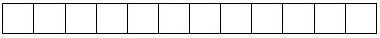 
Бөлімдер
Разделы
Пошталық индексі
Почтовый индекс
Облысы
Область
Қаласы, ауданы (немесе қаланың ауданы)
Город, район (или район города)
Елді мекен (ауыл)
Населенный пункт (село)
Мекенжайы (көшесі, даңғылы)
Местонахождение (улица, проспект)
Үйдің және офистің (пәтердің) номері
Номер дома и офиса (квартиры)
Телефоны
Телефон
Факс
Электрондық поштаның мекенжайы
Почтовый электронный адрес
Ұйымның ресми сайты (бар болған жағдайда)
Официальный сайт организации (при наличии)
1.2.1 Сізге ыңғайлы есептілікті ұсыну тәсілдерін көрсетуді сұраймыз (бірнеше жауаптарды таңдауға болады)
Укажите, пожалуйста, удобные варианты представления отчетности (можно выбрать несколько ответов)
1.2.1 Сізге ыңғайлы есептілікті ұсыну тәсілдерін көрсетуді сұраймыз (бірнеше жауаптарды таңдауға болады)
Укажите, пожалуйста, удобные варианты представления отчетности (можно выбрать несколько ответов)
1.2.1 Сізге ыңғайлы есептілікті ұсыну тәсілдерін көрсетуді сұраймыз (бірнеше жауаптарды таңдауға болады)
Укажите, пожалуйста, удобные варианты представления отчетности (можно выбрать несколько ответов)
Электрондық цифрлық қолтаңбамен (бұдан әрі – ЭЦҚ) растау рәсімдерін сақтай отырып, Интернет желісі арқылы электрондық түрде
В электронном виде посредством сети Интернет с подтверждением электронно-цифровой подписью (далее – ЭЦП)
Электрондық цифрлық қолтаңбамен (бұдан әрі – ЭЦҚ) растау рәсімдерін сақтай отырып, Интернет желісі арқылы электрондық түрде
В электронном виде посредством сети Интернет с подтверждением электронно-цифровой подписью (далее – ЭЦП)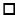 
Қағаз тасығышта
На бумажном носителе
Қағаз тасығышта
На бумажном носителе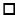 
Басқа (көрсетіңіз)
Иное (укажите)
________________________________________________________________________
_________________________________________________________________
Басқа (көрсетіңіз)
Иное (укажите)
________________________________________________________________________
_________________________________________________________________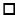 
1.2.2 Сіздің ұйымыңыз Интернет желісіне шығуға мүмкіндігіңіз бар ма?
Имеет ли Ваша организация доступ к сети Интернет?
Иә/Да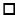 
1.2.2 Сіздің ұйымыңыз Интернет желісіне шығуға мүмкіндігіңіз бар ма?
Имеет ли Ваша организация доступ к сети Интернет?
Жоқ/Нет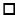 
1.2.3 Сіздің ұйымыңыздың ЭЦҚ-ңыз бар ма?
Имеет ли Ваша организация ЭЦП?
Иә/Да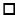 
1.2.3 Сіздің ұйымыңыздың ЭЦҚ-ңыз бар ма?
Имеет ли Ваша организация ЭЦП?
Жоқ/Нет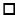 
1.2.4 Сіздің ұйымыңыз үшін қай органның ЭЦҚ-сы арқылы есепті ұсыну ыңғайлы?
Представление отчетов посредством ЭЦП какого органа для Вашей организации более удобно?
1.2.4 Сіздің ұйымыңыз үшін қай органның ЭЦҚ-сы арқылы есепті ұсыну ыңғайлы?
Представление отчетов посредством ЭЦП какого органа для Вашей организации более удобно?
1.2.4 Сіздің ұйымыңыз үшін қай органның ЭЦҚ-сы арқылы есепті ұсыну ыңғайлы?
Представление отчетов посредством ЭЦП какого органа для Вашей организации более удобно?
Қазақстан Республикасы Ұлттық куәландырушы орталығының (бұдан әрі – ҰКО) ЭЦҚ-сы
ЭЦП Национального удостоверяющего центра Республики Казахстан (далее – НУЦ)
Қазақстан Республикасы Ұлттық куәландырушы орталығының (бұдан әрі – ҰКО) ЭЦҚ-сы
ЭЦП Национального удостоверяющего центра Республики Казахстан (далее – НУЦ)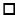 
"Қазақстан Республикасы Ұлттық Банкінің Қазақстан Банкаралық Есеп Айырысу Орталығы" МРК-ның (бұдан әрі – ҚБЕО) ЭЦҚ-сы
ЭЦП РГП "Казахстанский центр межбанковских расчетов Национального Банка Республики Казахстан" (далее – КЦМР)
"Қазақстан Республикасы Ұлттық Банкінің Қазақстан Банкаралық Есеп Айырысу Орталығы" МРК-ның (бұдан әрі – ҚБЕО) ЭЦҚ-сы
ЭЦП РГП "Казахстанский центр межбанковских расчетов Национального Банка Республики Казахстан" (далее – КЦМР)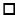 
Басқа (көрсетіңіз)
Иное (укажите)
_________________________________________________________________
_________________________________________________________________
Басқа (көрсетіңіз)
Иное (укажите)
_________________________________________________________________
_________________________________________________________________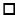 
2.1.1 Сауалнаманы толтыру күнінің жағдайы бойынша Сіздің ұйымыңыздағы үлеске тура ие болып табылатын бар акционер инвесторларды/қатысушыларды атап шығыңыз
Перечислите всех инвесторов-акционеров/участников, непосредственно владеющих долей в Вашей организации по состоянию на дату заполнения анкеты
2.1.1 Сауалнаманы толтыру күнінің жағдайы бойынша Сіздің ұйымыңыздағы үлеске тура ие болып табылатын бар акционер инвесторларды/қатысушыларды атап шығыңыз
Перечислите всех инвесторов-акционеров/участников, непосредственно владеющих долей в Вашей организации по состоянию на дату заполнения анкеты
2.1.1 Сауалнаманы толтыру күнінің жағдайы бойынша Сіздің ұйымыңыздағы үлеске тура ие болып табылатын бар акционер инвесторларды/қатысушыларды атап шығыңыз
Перечислите всех инвесторов-акционеров/участников, непосредственно владеющих долей в Вашей организации по состоянию на дату заполнения анкеты
2.1.1 Сауалнаманы толтыру күнінің жағдайы бойынша Сіздің ұйымыңыздағы үлеске тура ие болып табылатын бар акционер инвесторларды/қатысушыларды атап шығыңыз
Перечислите всех инвесторов-акционеров/участников, непосредственно владеющих долей в Вашей организации по состоянию на дату заполнения анкеты
2.1.1 Сауалнаманы толтыру күнінің жағдайы бойынша Сіздің ұйымыңыздағы үлеске тура ие болып табылатын бар акционер инвесторларды/қатысушыларды атап шығыңыз
Перечислите всех инвесторов-акционеров/участников, непосредственно владеющих долей в Вашей организации по состоянию на дату заполнения анкеты
2.1.1 Сауалнаманы толтыру күнінің жағдайы бойынша Сіздің ұйымыңыздағы үлеске тура ие болып табылатын бар акционер инвесторларды/қатысушыларды атап шығыңыз
Перечислите всех инвесторов-акционеров/участников, непосредственно владеющих долей в Вашей организации по состоянию на дату заполнения анкеты
2.1.1 Сауалнаманы толтыру күнінің жағдайы бойынша Сіздің ұйымыңыздағы үлеске тура ие болып табылатын бар акционер инвесторларды/қатысушыларды атап шығыңыз
Перечислите всех инвесторов-акционеров/участников, непосредственно владеющих долей в Вашей организации по состоянию на дату заполнения анкеты
№
Инвестордың
атауы/Т.А.Ә.1
Наименование /Ф.И.О.1 инвестора
Заңды тұлғаның тіркеу елі /жеке тұлғаның азаматтығы
Страна регистрации юридического лица/гражданства физического лица
БСН/ЖСН/
ТСН1
(ТСН туралы ақпараттың бар болған жағдайында)
БИН/ИИН/
ИНР2
(при наличии информации об ИНР)
Заңды тұлға орналасқан мекенжай/жеке тұлға тұратын мекенжай
Адрес местонахождения юридического лица/страна и адрес проживания физического лица
Инвестордың Сіздің ұйымыңыздың жарғы капиталындағы үлесі (%)
Доля инвестора в уставном капитале Вашей организации (%)
Инвестор ие болуға бастайтын күн
Дата начала владения инвестором
А
Б
1
2
3
4
5
2.2.1 Сіздің ұйымыңыз сауалнаманы толтыру күнінің жағдайы бойынша басқа ұйымдардың акцияларына (қатысу үлестеріне) ие болады ма?
Владеет ли Ваша организация акциями (долями участия) других организаций по состоянию на дату заполнения анкеты?
2.2.1 Сіздің ұйымыңыз сауалнаманы толтыру күнінің жағдайы бойынша басқа ұйымдардың акцияларына (қатысу үлестеріне) ие болады ма?
Владеет ли Ваша организация акциями (долями участия) других организаций по состоянию на дату заполнения анкеты?
2.2.1 Сіздің ұйымыңыз сауалнаманы толтыру күнінің жағдайы бойынша басқа ұйымдардың акцияларына (қатысу үлестеріне) ие болады ма?
Владеет ли Ваша организация акциями (долями участия) других организаций по состоянию на дату заполнения анкеты?
2.2.1 Сіздің ұйымыңыз сауалнаманы толтыру күнінің жағдайы бойынша басқа ұйымдардың акцияларына (қатысу үлестеріне) ие болады ма?
Владеет ли Ваша организация акциями (долями участия) других организаций по состоянию на дату заполнения анкеты?
2.2.1 Сіздің ұйымыңыз сауалнаманы толтыру күнінің жағдайы бойынша басқа ұйымдардың акцияларына (қатысу үлестеріне) ие болады ма?
Владеет ли Ваша организация акциями (долями участия) других организаций по состоянию на дату заполнения анкеты?
2.2.1 Сіздің ұйымыңыз сауалнаманы толтыру күнінің жағдайы бойынша басқа ұйымдардың акцияларына (қатысу үлестеріне) ие болады ма?
Владеет ли Ваша организация акциями (долями участия) других организаций по состоянию на дату заполнения анкеты?
Иә/Да
Иә/Да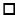 
2.2.1 Сіздің ұйымыңыз сауалнаманы толтыру күнінің жағдайы бойынша басқа ұйымдардың акцияларына (қатысу үлестеріне) ие болады ма?
Владеет ли Ваша организация акциями (долями участия) других организаций по состоянию на дату заполнения анкеты?
2.2.1 Сіздің ұйымыңыз сауалнаманы толтыру күнінің жағдайы бойынша басқа ұйымдардың акцияларына (қатысу үлестеріне) ие болады ма?
Владеет ли Ваша организация акциями (долями участия) других организаций по состоянию на дату заполнения анкеты?
2.2.1 Сіздің ұйымыңыз сауалнаманы толтыру күнінің жағдайы бойынша басқа ұйымдардың акцияларына (қатысу үлестеріне) ие болады ма?
Владеет ли Ваша организация акциями (долями участия) других организаций по состоянию на дату заполнения анкеты?
2.2.1 Сіздің ұйымыңыз сауалнаманы толтыру күнінің жағдайы бойынша басқа ұйымдардың акцияларына (қатысу үлестеріне) ие болады ма?
Владеет ли Ваша организация акциями (долями участия) других организаций по состоянию на дату заполнения анкеты?
2.2.1 Сіздің ұйымыңыз сауалнаманы толтыру күнінің жағдайы бойынша басқа ұйымдардың акцияларына (қатысу үлестеріне) ие болады ма?
Владеет ли Ваша организация акциями (долями участия) других организаций по состоянию на дату заполнения анкеты?
2.2.1 Сіздің ұйымыңыз сауалнаманы толтыру күнінің жағдайы бойынша басқа ұйымдардың акцияларына (қатысу үлестеріне) ие болады ма?
Владеет ли Ваша организация акциями (долями участия) других организаций по состоянию на дату заполнения анкеты?
Жоқ/Нет
Жоқ/Нет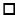 
Егер жауабыңыз "Иә" болса, 2.2.2-тармақты толтыруға көшіңіз, жауабыңыз "Жоқ" болса, 2.3-тармағын толтыруға көшіңіз.
Если ответ "Да", перейдите к заполнению пункта 2.2.2, если ответ "Нет" - к заполнению пункта 2.3.
Егер жауабыңыз "Иә" болса, 2.2.2-тармақты толтыруға көшіңіз, жауабыңыз "Жоқ" болса, 2.3-тармағын толтыруға көшіңіз.
Если ответ "Да", перейдите к заполнению пункта 2.2.2, если ответ "Нет" - к заполнению пункта 2.3.
Егер жауабыңыз "Иә" болса, 2.2.2-тармақты толтыруға көшіңіз, жауабыңыз "Жоқ" болса, 2.3-тармағын толтыруға көшіңіз.
Если ответ "Да", перейдите к заполнению пункта 2.2.2, если ответ "Нет" - к заполнению пункта 2.3.
Егер жауабыңыз "Иә" болса, 2.2.2-тармақты толтыруға көшіңіз, жауабыңыз "Жоқ" болса, 2.3-тармағын толтыруға көшіңіз.
Если ответ "Да", перейдите к заполнению пункта 2.2.2, если ответ "Нет" - к заполнению пункта 2.3.
Егер жауабыңыз "Иә" болса, 2.2.2-тармақты толтыруға көшіңіз, жауабыңыз "Жоқ" болса, 2.3-тармағын толтыруға көшіңіз.
Если ответ "Да", перейдите к заполнению пункта 2.2.2, если ответ "Нет" - к заполнению пункта 2.3.
Егер жауабыңыз "Иә" болса, 2.2.2-тармақты толтыруға көшіңіз, жауабыңыз "Жоқ" болса, 2.3-тармағын толтыруға көшіңіз.
Если ответ "Да", перейдите к заполнению пункта 2.2.2, если ответ "Нет" - к заполнению пункта 2.3.
Егер жауабыңыз "Иә" болса, 2.2.2-тармақты толтыруға көшіңіз, жауабыңыз "Жоқ" болса, 2.3-тармағын толтыруға көшіңіз.
Если ответ "Да", перейдите к заполнению пункта 2.2.2, если ответ "Нет" - к заполнению пункта 2.3.
Егер жауабыңыз "Иә" болса, 2.2.2-тармақты толтыруға көшіңіз, жауабыңыз "Жоқ" болса, 2.3-тармағын толтыруға көшіңіз.
Если ответ "Да", перейдите к заполнению пункта 2.2.2, если ответ "Нет" - к заполнению пункта 2.3.
Егер жауабыңыз "Иә" болса, 2.2.2-тармақты толтыруға көшіңіз, жауабыңыз "Жоқ" болса, 2.3-тармағын толтыруға көшіңіз.
Если ответ "Да", перейдите к заполнению пункта 2.2.2, если ответ "Нет" - к заполнению пункта 2.3.
2.2.2 Сауалнаманы толтыру күнінің жағдайы бойынша Сіздің ұйымыңыз үлесіне тура ие болып табылатын бар ұйымдар - инвестициялау объектілерін атап шығыңыз
Перечислите все объекты инвестирования-организации, доля в которых непосредственно принадлежит Вашей организации по состоянию на дату заполнения анкеты
2.2.2 Сауалнаманы толтыру күнінің жағдайы бойынша Сіздің ұйымыңыз үлесіне тура ие болып табылатын бар ұйымдар - инвестициялау объектілерін атап шығыңыз
Перечислите все объекты инвестирования-организации, доля в которых непосредственно принадлежит Вашей организации по состоянию на дату заполнения анкеты
2.2.2 Сауалнаманы толтыру күнінің жағдайы бойынша Сіздің ұйымыңыз үлесіне тура ие болып табылатын бар ұйымдар - инвестициялау объектілерін атап шығыңыз
Перечислите все объекты инвестирования-организации, доля в которых непосредственно принадлежит Вашей организации по состоянию на дату заполнения анкеты
2.2.2 Сауалнаманы толтыру күнінің жағдайы бойынша Сіздің ұйымыңыз үлесіне тура ие болып табылатын бар ұйымдар - инвестициялау объектілерін атап шығыңыз
Перечислите все объекты инвестирования-организации, доля в которых непосредственно принадлежит Вашей организации по состоянию на дату заполнения анкеты
2.2.2 Сауалнаманы толтыру күнінің жағдайы бойынша Сіздің ұйымыңыз үлесіне тура ие болып табылатын бар ұйымдар - инвестициялау объектілерін атап шығыңыз
Перечислите все объекты инвестирования-организации, доля в которых непосредственно принадлежит Вашей организации по состоянию на дату заполнения анкеты
2.2.2 Сауалнаманы толтыру күнінің жағдайы бойынша Сіздің ұйымыңыз үлесіне тура ие болып табылатын бар ұйымдар - инвестициялау объектілерін атап шығыңыз
Перечислите все объекты инвестирования-организации, доля в которых непосредственно принадлежит Вашей организации по состоянию на дату заполнения анкеты
2.2.2 Сауалнаманы толтыру күнінің жағдайы бойынша Сіздің ұйымыңыз үлесіне тура ие болып табылатын бар ұйымдар - инвестициялау объектілерін атап шығыңыз
Перечислите все объекты инвестирования-организации, доля в которых непосредственно принадлежит Вашей организации по состоянию на дату заполнения анкеты
2.2.2 Сауалнаманы толтыру күнінің жағдайы бойынша Сіздің ұйымыңыз үлесіне тура ие болып табылатын бар ұйымдар - инвестициялау объектілерін атап шығыңыз
Перечислите все объекты инвестирования-организации, доля в которых непосредственно принадлежит Вашей организации по состоянию на дату заполнения анкеты
2.2.2 Сауалнаманы толтыру күнінің жағдайы бойынша Сіздің ұйымыңыз үлесіне тура ие болып табылатын бар ұйымдар - инвестициялау объектілерін атап шығыңыз
Перечислите все объекты инвестирования-организации, доля в которых непосредственно принадлежит Вашей организации по состоянию на дату заполнения анкеты
№
Инвестициялау объектісінің атауы
Наименование объекта инвестирования
Инвестициялау объектісінің тіркеу елі
Страна регистрации объекта инвестирования
БСН/ТСН2
БИН/ИНР2
Инвестициялау объектісі
орналасқан мекенжай
Адрес местонахождения объекта инвестирования
Сіздің ұйымыңыздың инвестициялау объектісінің жарғы капиталындағы үлесі (%)
Доля Вашей организации в капитале объекте инвестирования (%)
Сіздің ұйымыңыздың инвестициялау объектісінің жарғы капиталындағы үлесі (%)
Доля Вашей организации в капитале объекте инвестирования (%)
Инвестициялау объектісіне ие болуға бастайтын күн
Дата начала владения объектом инвестирования
Инвестициялау объектісіне ие болуға бастайтын күн
Дата начала владения объектом инвестирования
А
Б
1
2
3
4
4
5
5
2.3.1 Сіздің ұйымыңыз сауалнаманы толтыру күнінің жағдайы бойынша филиалдар мен өкілдіктерге ие болады ма?
Имеет ли Ваша организация филиалы, представительства за рубежом по состоянию на дату заполнения анкеты?
2.3.1 Сіздің ұйымыңыз сауалнаманы толтыру күнінің жағдайы бойынша филиалдар мен өкілдіктерге ие болады ма?
Имеет ли Ваша организация филиалы, представительства за рубежом по состоянию на дату заполнения анкеты?
2.3.1 Сіздің ұйымыңыз сауалнаманы толтыру күнінің жағдайы бойынша филиалдар мен өкілдіктерге ие болады ма?
Имеет ли Ваша организация филиалы, представительства за рубежом по состоянию на дату заполнения анкеты?
2.3.1 Сіздің ұйымыңыз сауалнаманы толтыру күнінің жағдайы бойынша филиалдар мен өкілдіктерге ие болады ма?
Имеет ли Ваша организация филиалы, представительства за рубежом по состоянию на дату заполнения анкеты?
2.3.1 Сіздің ұйымыңыз сауалнаманы толтыру күнінің жағдайы бойынша филиалдар мен өкілдіктерге ие болады ма?
Имеет ли Ваша организация филиалы, представительства за рубежом по состоянию на дату заполнения анкеты?
Иә/Да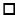 
2.3.1 Сіздің ұйымыңыз сауалнаманы толтыру күнінің жағдайы бойынша филиалдар мен өкілдіктерге ие болады ма?
Имеет ли Ваша организация филиалы, представительства за рубежом по состоянию на дату заполнения анкеты?
2.3.1 Сіздің ұйымыңыз сауалнаманы толтыру күнінің жағдайы бойынша филиалдар мен өкілдіктерге ие болады ма?
Имеет ли Ваша организация филиалы, представительства за рубежом по состоянию на дату заполнения анкеты?
2.3.1 Сіздің ұйымыңыз сауалнаманы толтыру күнінің жағдайы бойынша филиалдар мен өкілдіктерге ие болады ма?
Имеет ли Ваша организация филиалы, представительства за рубежом по состоянию на дату заполнения анкеты?
2.3.1 Сіздің ұйымыңыз сауалнаманы толтыру күнінің жағдайы бойынша филиалдар мен өкілдіктерге ие болады ма?
Имеет ли Ваша организация филиалы, представительства за рубежом по состоянию на дату заполнения анкеты?
2.3.1 Сіздің ұйымыңыз сауалнаманы толтыру күнінің жағдайы бойынша филиалдар мен өкілдіктерге ие болады ма?
Имеет ли Ваша организация филиалы, представительства за рубежом по состоянию на дату заполнения анкеты?
Жоқ/Нет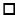 
Егер жауабыңыз "Иә" болса, 2.3.2-тармақты толтыруға көшіңіз, жауабыңыз "Жоқ" болса, 2.4-тармақты толтыруға көшіңіз.
Если ответ "Да" перейдите к заполнению пункта 2.3.2, если ответ "Нет" - к заполнению пункта 2.4.
Егер жауабыңыз "Иә" болса, 2.3.2-тармақты толтыруға көшіңіз, жауабыңыз "Жоқ" болса, 2.4-тармақты толтыруға көшіңіз.
Если ответ "Да" перейдите к заполнению пункта 2.3.2, если ответ "Нет" - к заполнению пункта 2.4.
Егер жауабыңыз "Иә" болса, 2.3.2-тармақты толтыруға көшіңіз, жауабыңыз "Жоқ" болса, 2.4-тармақты толтыруға көшіңіз.
Если ответ "Да" перейдите к заполнению пункта 2.3.2, если ответ "Нет" - к заполнению пункта 2.4.
Егер жауабыңыз "Иә" болса, 2.3.2-тармақты толтыруға көшіңіз, жауабыңыз "Жоқ" болса, 2.4-тармақты толтыруға көшіңіз.
Если ответ "Да" перейдите к заполнению пункта 2.3.2, если ответ "Нет" - к заполнению пункта 2.4.
Егер жауабыңыз "Иә" болса, 2.3.2-тармақты толтыруға көшіңіз, жауабыңыз "Жоқ" болса, 2.4-тармақты толтыруға көшіңіз.
Если ответ "Да" перейдите к заполнению пункта 2.3.2, если ответ "Нет" - к заполнению пункта 2.4.
Егер жауабыңыз "Иә" болса, 2.3.2-тармақты толтыруға көшіңіз, жауабыңыз "Жоқ" болса, 2.4-тармақты толтыруға көшіңіз.
Если ответ "Да" перейдите к заполнению пункта 2.3.2, если ответ "Нет" - к заполнению пункта 2.4.
Егер жауабыңыз "Иә" болса, 2.3.2-тармақты толтыруға көшіңіз, жауабыңыз "Жоқ" болса, 2.4-тармақты толтыруға көшіңіз.
Если ответ "Да" перейдите к заполнению пункта 2.3.2, если ответ "Нет" - к заполнению пункта 2.4.
Егер жауабыңыз "Иә" болса, 2.3.2-тармақты толтыруға көшіңіз, жауабыңыз "Жоқ" болса, 2.4-тармақты толтыруға көшіңіз.
Если ответ "Да" перейдите к заполнению пункта 2.3.2, если ответ "Нет" - к заполнению пункта 2.4.
2.3.2 Сауалнаманы толтыру күнінің жағдайы бойынша Сіздің ұйымыңыз ие болып табылатын бар филиалдар мен өкілдіктерді атап шығыңыз
Перечислите филиалы и представительства Вашей организации за рубежом по состоянию на дату заполнения анкеты
2.3.2 Сауалнаманы толтыру күнінің жағдайы бойынша Сіздің ұйымыңыз ие болып табылатын бар филиалдар мен өкілдіктерді атап шығыңыз
Перечислите филиалы и представительства Вашей организации за рубежом по состоянию на дату заполнения анкеты
2.3.2 Сауалнаманы толтыру күнінің жағдайы бойынша Сіздің ұйымыңыз ие болып табылатын бар филиалдар мен өкілдіктерді атап шығыңыз
Перечислите филиалы и представительства Вашей организации за рубежом по состоянию на дату заполнения анкеты
2.3.2 Сауалнаманы толтыру күнінің жағдайы бойынша Сіздің ұйымыңыз ие болып табылатын бар филиалдар мен өкілдіктерді атап шығыңыз
Перечислите филиалы и представительства Вашей организации за рубежом по состоянию на дату заполнения анкеты
2.3.2 Сауалнаманы толтыру күнінің жағдайы бойынша Сіздің ұйымыңыз ие болып табылатын бар филиалдар мен өкілдіктерді атап шығыңыз
Перечислите филиалы и представительства Вашей организации за рубежом по состоянию на дату заполнения анкеты
2.3.2 Сауалнаманы толтыру күнінің жағдайы бойынша Сіздің ұйымыңыз ие болып табылатын бар филиалдар мен өкілдіктерді атап шығыңыз
Перечислите филиалы и представительства Вашей организации за рубежом по состоянию на дату заполнения анкеты
2.3.2 Сауалнаманы толтыру күнінің жағдайы бойынша Сіздің ұйымыңыз ие болып табылатын бар филиалдар мен өкілдіктерді атап шығыңыз
Перечислите филиалы и представительства Вашей организации за рубежом по состоянию на дату заполнения анкеты
2.3.2 Сауалнаманы толтыру күнінің жағдайы бойынша Сіздің ұйымыңыз ие болып табылатын бар филиалдар мен өкілдіктерді атап шығыңыз
Перечислите филиалы и представительства Вашей организации за рубежом по состоянию на дату заполнения анкеты
№
Филиалың, өкілдіктің атауы
Наименование филиала, представительства
Филиалың, өкілдіктің тіркеу елі
Страна регистрации филиала, представительства
ТСН2
ИНР2
Филиал, өкілдік орналасқан мекенжай
Адрес местонахождения филиала, представительства
Филиал, өкілдік орналасқан мекенжай
Адрес местонахождения филиала, представительства
Филиал, өкілдік орналасқан мекенжай
Адрес местонахождения филиала, представительства
Филиал, өкілдік құрылған күні
Дата создания филиала, представительства
А
Б
1
2
3
3
3
4
2.4.1 Сауалнаманы толтыру күнінің жағдайы бойынша иелік иерархияға сәйкес Сіздің ұйымыңыздың байланыстар жалпы схемасы бойынша (Сіздің ұйымыңыз ұйымыңыз кіретін Топ бойынша) кестені толтырыңыз. Кестені толтыру үшін үлгісі осы нысанды толтыру бойынша Нұсқаулықтың 6-тармағынды келтірген
Заполните таблицу по общей схеме связей Вашей организации (по Группе, в которую входит Ваша организация) в соответствии с иерархией владения по состоянию на дату заполнения анкеты. Пример для заполнения таблицы приведен в пункте 6 Инструкции по заполнению настоящей формы
2.4.1 Сауалнаманы толтыру күнінің жағдайы бойынша иелік иерархияға сәйкес Сіздің ұйымыңыздың байланыстар жалпы схемасы бойынша (Сіздің ұйымыңыз ұйымыңыз кіретін Топ бойынша) кестені толтырыңыз. Кестені толтыру үшін үлгісі осы нысанды толтыру бойынша Нұсқаулықтың 6-тармағынды келтірген
Заполните таблицу по общей схеме связей Вашей организации (по Группе, в которую входит Ваша организация) в соответствии с иерархией владения по состоянию на дату заполнения анкеты. Пример для заполнения таблицы приведен в пункте 6 Инструкции по заполнению настоящей формы
2.4.1 Сауалнаманы толтыру күнінің жағдайы бойынша иелік иерархияға сәйкес Сіздің ұйымыңыздың байланыстар жалпы схемасы бойынша (Сіздің ұйымыңыз ұйымыңыз кіретін Топ бойынша) кестені толтырыңыз. Кестені толтыру үшін үлгісі осы нысанды толтыру бойынша Нұсқаулықтың 6-тармағынды келтірген
Заполните таблицу по общей схеме связей Вашей организации (по Группе, в которую входит Ваша организация) в соответствии с иерархией владения по состоянию на дату заполнения анкеты. Пример для заполнения таблицы приведен в пункте 6 Инструкции по заполнению настоящей формы
2.4.1 Сауалнаманы толтыру күнінің жағдайы бойынша иелік иерархияға сәйкес Сіздің ұйымыңыздың байланыстар жалпы схемасы бойынша (Сіздің ұйымыңыз ұйымыңыз кіретін Топ бойынша) кестені толтырыңыз. Кестені толтыру үшін үлгісі осы нысанды толтыру бойынша Нұсқаулықтың 6-тармағынды келтірген
Заполните таблицу по общей схеме связей Вашей организации (по Группе, в которую входит Ваша организация) в соответствии с иерархией владения по состоянию на дату заполнения анкеты. Пример для заполнения таблицы приведен в пункте 6 Инструкции по заполнению настоящей формы
2.4.1 Сауалнаманы толтыру күнінің жағдайы бойынша иелік иерархияға сәйкес Сіздің ұйымыңыздың байланыстар жалпы схемасы бойынша (Сіздің ұйымыңыз ұйымыңыз кіретін Топ бойынша) кестені толтырыңыз. Кестені толтыру үшін үлгісі осы нысанды толтыру бойынша Нұсқаулықтың 6-тармағынды келтірген
Заполните таблицу по общей схеме связей Вашей организации (по Группе, в которую входит Ваша организация) в соответствии с иерархией владения по состоянию на дату заполнения анкеты. Пример для заполнения таблицы приведен в пункте 6 Инструкции по заполнению настоящей формы
2.4.1 Сауалнаманы толтыру күнінің жағдайы бойынша иелік иерархияға сәйкес Сіздің ұйымыңыздың байланыстар жалпы схемасы бойынша (Сіздің ұйымыңыз ұйымыңыз кіретін Топ бойынша) кестені толтырыңыз. Кестені толтыру үшін үлгісі осы нысанды толтыру бойынша Нұсқаулықтың 6-тармағынды келтірген
Заполните таблицу по общей схеме связей Вашей организации (по Группе, в которую входит Ваша организация) в соответствии с иерархией владения по состоянию на дату заполнения анкеты. Пример для заполнения таблицы приведен в пункте 6 Инструкции по заполнению настоящей формы
Топқа кіретін заңды тұлғаның атауы /жеке тұлғаның Т.А.Ә.1
Наименование юридического лица /Ф.И.О1 физического лица, находящегося в Группе
Заңды тұлғаның тіркеу елі /жеке тұлғаның азаматтығы
Страна регистрации юридического лица/гражданства физического лица
БСН/ЖСН/ТСН2
(ТСН туралы ақпараттың бар болған жағдайында)
БИН/ИИН/ИНР2
(при наличии информации об ИНР)
А – В-бағандарда көрсетілген заңды тұлғаларға
берілетін реттік номер
Порядковый номер, присваиваемый юридическим лицам, указанным в столбцах А – В
А – В-бағандарда көрсетілген заңды тұлғаларда үлестерге тура ие болатын инвесторлар
Инвесторы, непосредственно владеющие долями в юридических лицах, указанных в столбцах А – В
А – В-бағандарда көрсетілген заңды тұлғаларда үлестерге тура ие болатын инвесторлар
Инвесторы, непосредственно владеющие долями в юридических лицах, указанных в столбцах А – В
Топқа кіретін заңды тұлғаның атауы /жеке тұлғаның Т.А.Ә.1
Наименование юридического лица /Ф.И.О1 физического лица, находящегося в Группе
Заңды тұлғаның тіркеу елі /жеке тұлғаның азаматтығы
Страна регистрации юридического лица/гражданства физического лица
БСН/ЖСН/ТСН2
(ТСН туралы ақпараттың бар болған жағдайында)
БИН/ИИН/ИНР2
(при наличии информации об ИНР)
А – В-бағандарда көрсетілген заңды тұлғаларға
берілетін реттік номер
Порядковый номер, присваиваемый юридическим лицам, указанным в столбцах А – В
А-бағандағы инвестордың атауы және (немесе)
1-бағандағы инвестордың номері
Наименование инвестора из столбца А и (или) номер инвестора из столбца 1
инвестордың үлесі
(%)
доля инвестора (%)
А
Б
В
1
2
3
№
Бастапқы инвестордың
атауы/ Т.А.Ә.1
Наименование/
Ф.И.О.1 первичного инвестора
Заңды тұлғаның тіркеу елі /жеке тұлғаның азаматтығы
Страна регистрации юридического лица/гражданства физического лица
БСН/ЖСН/ТСН2
(ТСН туралы ақпараттың бар болған жағдайында)
БИН/ИИН/ИНР2
(при наличии информации об ИНР)
А
Б
1
2
Барлығы, жарғы капитал
Всего, уставный капитал
теңге/тенге
оның ішінде төленген
в том числе оплаченный
теңге/тенге
Резидент еместерге талаптар
Требования к нерезидентам
Резидент еместердің алдындағы міндеттемелер
Обязательства перед нерезидентами
Ескертпе
Примечание
Кассадағы қолма-қол шетелдік валюта
Наличная иностранная валюта в кассе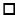 
Х
Депозиттер, ағымдағы шоттар және түсімдер
Депозиты, текущие счета и вклады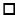 
Х
Үлестік құралдар (акциялар, қатысу үлестер, үлеспұлдар)
Долевые инструменты (акции, доли участия, паи)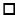 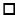 
Борыштық бағалы қағаздар
Долговые ценные бумаги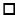 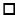 
Сауда (коммерциялық) кредиттер мен аванстар 
Торговые (коммерческие) кредиты и авансы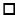 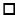 
Заемдар/Займы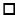 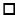 
Басқа кредиторлық/дебиторлық берешек
Прочая кредиторская/дебиторская задолженность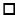 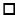 
Басқа (көрсетіңіз)
Прочее (укажите)
_____________________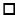 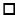 
3.3.1 Сіздің ұйымыңызда сауалнаманы толтыру күнінің жағдайы бойынша резидент еместермен қолданыстағы бірлескен қызмет туралы шарттар (заңды тұлғаны құруысыз) бар ма?
Имеет ли Ваша организация действующие договоры о совместной деятельности с нерезидентами (без образования юридического лица) на дату заполнения анкеты?
Иә/Да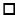 
3.3.1 Сіздің ұйымыңызда сауалнаманы толтыру күнінің жағдайы бойынша резидент еместермен қолданыстағы бірлескен қызмет туралы шарттар (заңды тұлғаны құруысыз) бар ма?
Имеет ли Ваша организация действующие договоры о совместной деятельности с нерезидентами (без образования юридического лица) на дату заполнения анкеты?
Жоқ/Нет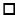 
Егер жауабыңыз "Иә" болса, 3.3.2-тармақты толтыруға көшіңіз, жауабыңыз "Жоқ" болса, 3.4-тармақты толтыруға көшіңіз.
Если ответ "Да" перейдите к заполнению пункта 3.3.2, если ответ "Нет" - к заполнению пункта 3.4.
Егер жауабыңыз "Иә" болса, 3.3.2-тармақты толтыруға көшіңіз, жауабыңыз "Жоқ" болса, 3.4-тармақты толтыруға көшіңіз.
Если ответ "Да" перейдите к заполнению пункта 3.3.2, если ответ "Нет" - к заполнению пункта 3.4.
Егер жауабыңыз "Иә" болса, 3.3.2-тармақты толтыруға көшіңіз, жауабыңыз "Жоқ" болса, 3.4-тармақты толтыруға көшіңіз.
Если ответ "Да" перейдите к заполнению пункта 3.3.2, если ответ "Нет" - к заполнению пункта 3.4.
3.3.2 Бірлескен қызметтің затын (іске асыру саласын) көрсетіңіз
Укажите предмет (сферу осуществления) совместной деятельности
____________________
____________________
Сіздің ұйымыңызда резидент емес бас компанияның акцияларына опциондарды ұсыну түрінде өз қызметкерлерін көтермелеу тәжірибесі бар ма? 
Существует ли в Вашей организации практика поощрения своих сотрудников в виде представления опционов на акции головной компании-нерезидента?
Иә/Да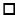 
Сіздің ұйымыңызда резидент емес бас компанияның акцияларына опциондарды ұсыну түрінде өз қызметкерлерін көтермелеу тәжірибесі бар ма? 
Существует ли в Вашей организации практика поощрения своих сотрудников в виде представления опционов на акции головной компании-нерезидента?
Жоқ/Нет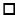 
4.1.1 Сіздің ұйымыңыз тауар экспортымен немесе импортымен қарастырылған кезеңде айналысты ма?
Занималась ли Ваша организация экспортом или импортом товаров в рассматриваемом периоде?
4.1.1 Сіздің ұйымыңыз тауар экспортымен немесе импортымен қарастырылған кезеңде айналысты ма?
Занималась ли Ваша организация экспортом или импортом товаров в рассматриваемом периоде?
Иә/Да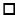 
4.1.1 Сіздің ұйымыңыз тауар экспортымен немесе импортымен қарастырылған кезеңде айналысты ма?
Занималась ли Ваша организация экспортом или импортом товаров в рассматриваемом периоде?
4.1.1 Сіздің ұйымыңыз тауар экспортымен немесе импортымен қарастырылған кезеңде айналысты ма?
Занималась ли Ваша организация экспортом или импортом товаров в рассматриваемом периоде?
Жоқ/Нет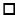 
Егер жауабыңыз "Иә" болса, 4.1.1.1-тармақты толтыруға көшіңіз, егер жауабыңыз "Жоқ" болса - 4.1.2- тармақты толтыруға көшіңіз.
Если ответ "Да", перейдите к заполнению пункта 4.1.1.1, если ответ "Нет" - к заполнению пункта 4.1.2.
Егер жауабыңыз "Иә" болса, 4.1.1.1-тармақты толтыруға көшіңіз, егер жауабыңыз "Жоқ" болса - 4.1.2- тармақты толтыруға көшіңіз.
Если ответ "Да", перейдите к заполнению пункта 4.1.1.1, если ответ "Нет" - к заполнению пункта 4.1.2.
Егер жауабыңыз "Иә" болса, 4.1.1.1-тармақты толтыруға көшіңіз, егер жауабыңыз "Жоқ" болса - 4.1.2- тармақты толтыруға көшіңіз.
Если ответ "Да", перейдите к заполнению пункта 4.1.1.1, если ответ "Нет" - к заполнению пункта 4.1.2.
Егер жауабыңыз "Иә" болса, 4.1.1.1-тармақты толтыруға көшіңіз, егер жауабыңыз "Жоқ" болса - 4.1.2- тармақты толтыруға көшіңіз.
Если ответ "Да", перейдите к заполнению пункта 4.1.1.1, если ответ "Нет" - к заполнению пункта 4.1.2.
4.1.1.1 Өтінеміз, тиісті көлемін көрсетіңіз (теңге)
Пожалуйста, укажите соответствующий объем (тенге)
4.1.1.1 Өтінеміз, тиісті көлемін көрсетіңіз (теңге)
Пожалуйста, укажите соответствующий объем (тенге)
4.1.1.1 Өтінеміз, тиісті көлемін көрсетіңіз (теңге)
Пожалуйста, укажите соответствующий объем (тенге)
4.1.1.1 Өтінеміз, тиісті көлемін көрсетіңіз (теңге)
Пожалуйста, укажите соответствующий объем (тенге)
Тауар экспорты
Экспорт товаров
5 000 000-нан аз
менее 5 000 000
5 000 000-нан аз
менее 5 000 000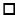 
Тауар экспорты
Экспорт товаров
5 000 000-нан 50 000 000 дейін
от 5 000 000 до 50 000 000
5 000 000-нан 50 000 000 дейін
от 5 000 000 до 50 000 000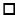 
Тауар экспорты
Экспорт товаров
50 000 000-нан 500 000 000 дейін
от 50 000 000 до 500 000 000
50 000 000-нан 500 000 000 дейін
от 50 000 000 до 500 000 000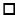 
Тауар экспорты
Экспорт товаров
500 000 000 және одан көп
500 000 000 и более
500 000 000 және одан көп
500 000 000 и более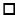 
Тауар импорты
Импорт товаров
5 000 000-нан аз
менее 5 000 000
5 000 000-нан аз
менее 5 000 000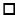 
Тауар импорты
Импорт товаров
5 000 000-нан 50 000 000 дейін
от 5 000 000 до 50 000 000
5 000 000-нан 50 000 000 дейін
от 5 000 000 до 50 000 000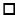 
Тауар импорты
Импорт товаров
50 000 000-нан 500 000 000 дейін
от 50 000 000 до 500 000 000
50 000 000-нан 500 000 000 дейін
от 50 000 000 до 500 000 000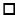 
Тауар импорты
Импорт товаров
500 000 000 және одан көп
500 000 000 и более
500 000 000 және одан көп
500 000 000 и более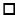 
4.1.2 Сіздің ұйымыңыз қарастырылған кезеңде резидент еместерден алынған тауарларды қайта өңдеумен немесе жөндеумен айналысты ма?
Занималась ли Ваша организация переработкой или ремонтом товаров, полученных от нерезидентов, в рассматриваемом периоде?
Иә/Да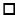 
4.1.2 Сіздің ұйымыңыз қарастырылған кезеңде резидент еместерден алынған тауарларды қайта өңдеумен немесе жөндеумен айналысты ма?
Занималась ли Ваша организация переработкой или ремонтом товаров, полученных от нерезидентов, в рассматриваемом периоде?
Жоқ/Нет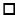 
4.1.3 Сіздің ұйымыңыз қарастырылған кезеңде тауарларды қайта өңдеуге немесе жөндеуге шетелге жіберді ме?
Направляла ли Ваша организация за рубеж товары на переработку или на ремонт в рассматриваемом периоде?
Иә/Да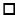 
4.1.3 Сіздің ұйымыңыз қарастырылған кезеңде тауарларды қайта өңдеуге немесе жөндеуге шетелге жіберді ме?
Направляла ли Ваша организация за рубеж товары на переработку или на ремонт в рассматриваемом периоде?
Жоқ/Нет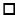 
4.1.4 Сіздің ұйымыңыз қарастырылған кезеңде тауарларды Қазақстан Республикасына әкелместен шетелде қайта сатумен айналысты ма?
Занималась ли Ваша организация перепродажей товаров за рубежом без их ввоза в Республику Казахстан в рассматриваемом периоде?
Иә/Да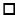 
4.1.4 Сіздің ұйымыңыз қарастырылған кезеңде тауарларды Қазақстан Республикасына әкелместен шетелде қайта сатумен айналысты ма?
Занималась ли Ваша организация перепродажей товаров за рубежом без их ввоза в Республику Казахстан в рассматриваемом периоде?
Жоқ/Нет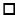 
4.2.1 Сіздің ұйымыңыз резидент еместерге қызмет көрсетті ме немесе резидент еместерден қызметін пайдаланды ма? 
Представляла ли Ваша организация услуги нерезидентам или приобретала ли она услуги от нерезидентов?
4.2.1 Сіздің ұйымыңыз резидент еместерге қызмет көрсетті ме немесе резидент еместерден қызметін пайдаланды ма? 
Представляла ли Ваша организация услуги нерезидентам или приобретала ли она услуги от нерезидентов?
Иә/Да
Иә/Да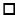 
4.2.1 Сіздің ұйымыңыз резидент еместерге қызмет көрсетті ме немесе резидент еместерден қызметін пайдаланды ма? 
Представляла ли Ваша организация услуги нерезидентам или приобретала ли она услуги от нерезидентов?
4.2.1 Сіздің ұйымыңыз резидент еместерге қызмет көрсетті ме немесе резидент еместерден қызметін пайдаланды ма? 
Представляла ли Ваша организация услуги нерезидентам или приобретала ли она услуги от нерезидентов?
Жоқ/Нет
Жоқ/Нет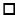 
Егер жауабыңыз "Иә" болса, 4.2.2-тармағын толтыруға көшіңіз, егер жауабыңыз "Жоқ" болса, 4.3-тармағын толтырыңыз.
Если ответ "Да", перейдите к заполнению пункта 4.2.2, если ответ "Нет" - к заполнению пункта 4.3.
Егер жауабыңыз "Иә" болса, 4.2.2-тармағын толтыруға көшіңіз, егер жауабыңыз "Жоқ" болса, 4.3-тармағын толтырыңыз.
Если ответ "Да", перейдите к заполнению пункта 4.2.2, если ответ "Нет" - к заполнению пункта 4.3.
Егер жауабыңыз "Иә" болса, 4.2.2-тармағын толтыруға көшіңіз, егер жауабыңыз "Жоқ" болса, 4.3-тармағын толтырыңыз.
Если ответ "Да", перейдите к заполнению пункта 4.2.2, если ответ "Нет" - к заполнению пункта 4.3.
Егер жауабыңыз "Иә" болса, 4.2.2-тармағын толтыруға көшіңіз, егер жауабыңыз "Жоқ" болса, 4.3-тармағын толтырыңыз.
Если ответ "Да", перейдите к заполнению пункта 4.2.2, если ответ "Нет" - к заполнению пункта 4.3.
Егер жауабыңыз "Иә" болса, 4.2.2-тармағын толтыруға көшіңіз, егер жауабыңыз "Жоқ" болса, 4.3-тармағын толтырыңыз.
Если ответ "Да", перейдите к заполнению пункта 4.2.2, если ответ "Нет" - к заполнению пункта 4.3.
4.2.2 Өтінеміз, тиісті көлемін көрсетіңіз (теңге)
Пожалуйста, укажите соответствующий объем (тенге)
4.2.2 Өтінеміз, тиісті көлемін көрсетіңіз (теңге)
Пожалуйста, укажите соответствующий объем (тенге)
4.2.2 Өтінеміз, тиісті көлемін көрсетіңіз (теңге)
Пожалуйста, укажите соответствующий объем (тенге)
4.2.2 Өтінеміз, тиісті көлемін көрсетіңіз (теңге)
Пожалуйста, укажите соответствующий объем (тенге)
4.2.2 Өтінеміз, тиісті көлемін көрсетіңіз (теңге)
Пожалуйста, укажите соответствующий объем (тенге)
Қызметтер экспорты (Сіздің ұйымыңыздың резидент еместерге көрсеткен қызметтерінің көлемі)
Экспорт услуг (Объемы услуг, оказанные Вашей организацией нерезидентам)
5 000 000-нан аз
менее 5 000 000
5 000 000-нан аз
менее 5 000 000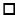 
Қызметтер экспорты (Сіздің ұйымыңыздың резидент еместерге көрсеткен қызметтерінің көлемі)
Экспорт услуг (Объемы услуг, оказанные Вашей организацией нерезидентам)
5 000 000-нан 50 000 000 дейін
от 5 000 000 до 50 000 000
5 000 000-нан 50 000 000 дейін
от 5 000 000 до 50 000 000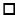 
Қызметтер экспорты (Сіздің ұйымыңыздың резидент еместерге көрсеткен қызметтерінің көлемі)
Экспорт услуг (Объемы услуг, оказанные Вашей организацией нерезидентам)
50 000 000-нан 500 000 000 дейін
от 50 000 000 до 500 000 000
50 000 000-нан 500 000 000 дейін
от 50 000 000 до 500 000 000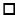 
Қызметтер экспорты (Сіздің ұйымыңыздың резидент еместерге көрсеткен қызметтерінің көлемі)
Экспорт услуг (Объемы услуг, оказанные Вашей организацией нерезидентам)
500 000 000 және одан көп
500 000 000 и более
500 000 000 және одан көп
500 000 000 и более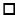 
Қызметтер импорты (Сіздің ұйымыңызға резидент еместердің көрсеткен қызметтерінің көлемі)
Импорт услуг (Объемы услуг, оказанные Вашей организации нерезидентами)
5 000 000-нан аз
менее 5 000 000
5 000 000-нан аз
менее 5 000 000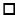 
Қызметтер импорты (Сіздің ұйымыңызға резидент еместердің көрсеткен қызметтерінің көлемі)
Импорт услуг (Объемы услуг, оказанные Вашей организации нерезидентами)
5 000 000-нан 50 000 000 дейін
от 5 000 000 до 50 000 000
5 000 000-нан 50 000 000 дейін
от 5 000 000 до 50 000 000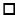 
Қызметтер импорты (Сіздің ұйымыңызға резидент еместердің көрсеткен қызметтерінің көлемі)
Импорт услуг (Объемы услуг, оказанные Вашей организации нерезидентами)
50 000 000-нан 500 000 000 дейін
от 50 000 000 до 500 000 000
50 000 000-нан 500 000 000 дейін
от 50 000 000 до 500 000 000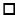 
Қызметтер импорты (Сіздің ұйымыңызға резидент еместердің көрсеткен қызметтерінің көлемі)
Импорт услуг (Объемы услуг, оказанные Вашей организации нерезидентами)
500 000 000 және одан көп
500 000 000 и более
500 000 000 және одан көп
500 000 000 и более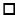 
Қызмет түрлері/Виды услуг
Экспорт
Импорт
Көлік қызметі (жүк тасымалдау, жолаушылар тасымалдау, қосалқы көлік қызметі)
Транспортные услуги (перевозка грузов, перевозка пассажиров, вспомогательная транспортная деятельность)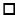 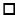 
Пошта қызметтері және курьерлік байланыс қызметтері 
Почтовые услуги и услуги курьерской связи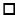 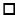 
Компьютерлік қызметтер
Компьютерные услуги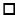 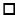 
Ақпараттық қызметтер
Информационные услуги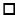 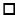 
Телекоммуникациялық қызметтер
Телекоммуникационные услуги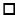 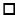 
Зияткерлік меншікті пайдаланғаны үшін ақы төлеуге меншік құқықтарын (патенттер, авторлық құқықтар, сауда белгілері, технологиялық процестер, дизайн сияқты тағы басқалар) пайдаланғаны үшін ақы төлеу, сондай-ақ жасалынған түпнұсқаларды және прототиптерді (кітаптар және қолжазбалар, компьютерлік бағдарламалық қамтамасыз етулер, кинематографиялық жұмыстар, дыбыстық жазбалар және сияқты тағы басқалар) жасауға және (немесе) таратуға арналған лицензиялар үшін ақы
Плата за использование интеллектуальной собственности за пользование правами собственности (такими как патенты, авторские права, торговые марки, технологические процессы, дизайн и так далее), а также плату за лицензии на воспроизводство и (или) распространение произведенных оригиналов и прототипов (таких как книги и рукописи, компьютерное программное обеспечение, кинематографические работы, звукозаписи и так далее)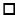 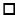 
Құрылыс қызметтері
Строительные услуги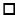 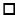 
Архитектуралық, инженерлік және басқа да техникалық қызметтер (геофизикалық қызметтерді қоса алғанда)
Архитектурные, инженерные и прочие технические услуги (включая геофизические услуги)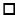 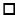 
Пайдалы қазбаларды өндіру саласындағы қызметтер (бұрғылау жұмыстарын қоса алғанда)
Услуги в области добычи полезных ископаемых (включая буровые работы)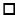 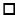 
Жабдықты қызметкерлерсіз жалдау, жылжымайтын мүлікті жалдау, көлік құралдарын экипажсыз жалдау
Аренда оборудования без персонала, аренда недвижимости, аренда транспортных средств без экипажа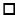 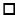 
Жарнама, маркетинг 
Реклама, маркетинг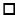 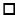 
Заң, бухгалтерлік, аудиторлық, консультациялық қызметтер
Юридические, бухгалтерские, аудиторские, консультационные услуги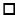 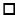 
Басқалары (өтінеміз, көрсетіңіз) 
Прочие (пожалуйста, укажите) ________________________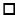 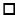 
Сіздің ұйымыңызда шетелдік қызметкерлер жұмыс істейді ме? (шетелдік қызметкерлерге бір жылдан аз мерзімге жұмысқа жалданған шетелдік азаматтар және вахталық әдіспен жұмысқа тартылған шетелдік азаматтар жатады)
Работают ли в Вашей организации иностранные служащие? (к иностранным служащим относятся иностранные граждане, нанятые на работу на срок менее года, и иностранные граждане, привлеченные на работу вахтовым методом)
Иә/Да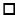 
Сіздің ұйымыңызда шетелдік қызметкерлер жұмыс істейді ме? (шетелдік қызметкерлерге бір жылдан аз мерзімге жұмысқа жалданған шетелдік азаматтар және вахталық әдіспен жұмысқа тартылған шетелдік азаматтар жатады)
Работают ли в Вашей организации иностранные служащие? (к иностранным служащим относятся иностранные граждане, нанятые на работу на срок менее года, и иностранные граждане, привлеченные на работу вахтовым методом)
Жоқ/
Нет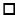 
Сіздің ұйымыңызда сауалнаманы толтыру уақытында шетелдік қызметкерлердің қандай саны жұмыс істеді?
Какое количество иностранных служащих работает в Вашей организации на дату заполнения анкеты?
_______________________
_______________________
Шетелдік қызметкерлерге төленетін орташа еңбекақы қандай (теңгемен)?
Какова средняя заработная плата, выплачиваемая иностранным служащим (в тенге)?
_______________________
_______________________
Сұралған ақпараттың санаты, осы санат бойынша графикті ұсыну қажет
Категория запрашиваемой информации, по которой следует представить график
Сұралған ақпараттың санаты, осы санат бойынша графикті ұсыну қажет
Категория запрашиваемой информации, по которой следует представить график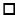 
Резидент еместерге талаптар
Требования к нерезидентам
Резидент еместерге талаптар
Требования к нерезидентам
Сұралған ақпараттың санаты, осы санат бойынша графикті ұсыну қажет
Категория запрашиваемой информации, по которой следует представить график
Сұралған ақпараттың санаты, осы санат бойынша графикті ұсыну қажет
Категория запрашиваемой информации, по которой следует представить график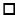 
Резидент еместердің алдындағы міндеттемелер
Обязательства перед нерезидентами
Резидент еместердің алдындағы міндеттемелер
Обязательства перед нерезидентами
Қаржылық құрал, осы құрал бойынша графикті ұсыну қажет
Финансовый инструмент, по которому следует представить график
Қаржылық құрал, осы құрал бойынша графикті ұсыну қажет
Финансовый инструмент, по которому следует представить график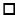 
Несиелер және заемдар/Ссуды и займы
Несиелер және заемдар/Ссуды и займы
Қаржылық құрал, осы құрал бойынша графикті ұсыну қажет
Финансовый инструмент, по которому следует представить график
Қаржылық құрал, осы құрал бойынша графикті ұсыну қажет
Финансовый инструмент, по которому следует представить график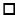 
Саудалық (коммерциялық) кредиттер
Торговые (коммерческие) кредиты
Саудалық (коммерциялық) кредиттер
Торговые (коммерческие) кредиты
Қаржылық құрал, осы құрал бойынша графикті ұсыну қажет
Финансовый инструмент, по которому следует представить график
Қаржылық құрал, осы құрал бойынша графикті ұсыну қажет
Финансовый инструмент, по которому следует представить график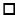 
Басқа берешек/Прочая задолженность
Басқа берешек/Прочая задолженность
1-ТБ нысанынан көрсеткіштің коды
Код показателя из формы 1-ПБ
Задолженность на
_______________________ 
(күнін көрсетіңіз/указать дату)
жағдайы бойынша берешек
(бұдан әрі – есепті күн/далее - отчетная дата)
(мың АҚШ долл./в тыс. долл. США1)
1-ТБ нысанынан көрсеткіштің коды
Код показателя из формы 1-ПБ
Задолженность на
_______________________ 
(күнін көрсетіңіз/указать дату)
жағдайы бойынша берешек
(бұдан әрі – есепті күн/далее - отчетная дата)
(мың АҚШ долл./в тыс. долл. США1)
1-ТБ нысанынан көрсеткіштің коды
Код показателя из формы 1-ПБ
Задолженность на
_______________________ 
(күнін көрсетіңіз/указать дату)
жағдайы бойынша берешек
(бұдан әрі – есепті күн/далее - отчетная дата)
(мың АҚШ долл./в тыс. долл. США1)
1-ТБ нысанынан көрсеткіштің коды
Код показателя из формы 1-ПБ
Задолженность на
_______________________ 
(күнін көрсетіңіз/указать дату)
жағдайы бойынша берешек
(бұдан әрі – есепті күн/далее - отчетная дата)
(мың АҚШ долл./в тыс. долл. США1)
1-ТБ нысанынан көрсеткіштің коды
Код показателя из формы 1-ПБ
Задолженность на
_______________________ 
(күнін көрсетіңіз/указать дату)
жағдайы бойынша берешек
(бұдан әрі – есепті күн/далее - отчетная дата)
(мың АҚШ долл./в тыс. долл. США1)
5.1-бөлігінде көрсетілген 1-ТБ нысанынан көрсеткіштің коды
Код показателя из формы 1-ПБ, указанный в части 5.1
5.1-бөлігінде көрсетілген берешек
Задолженность, указанная в части 5.1
Оның ішінде/В том числе:
Оның ішінде/В том числе:
Оның ішінде/В том числе:
Оның ішінде/В том числе:
Оның ішінде/В том числе:
Оның ішінде/В том числе:
Оның ішінде/В том числе:
Оның ішінде/В том числе:
Оның ішінде/В том числе:
Оның ішінде/В том числе:
5.1-бөлігінде көрсетілген 1-ТБ нысанынан көрсеткіштің коды
Код показателя из формы 1-ПБ, указанный в части 5.1
5.1-бөлігінде көрсетілген берешек
Задолженность, указанная в части 5.1
талап етілетін
до востребования
5.1-бөлігінде көрсетілген есепті күннен бастап мерзімнің ішінде (айлармен) өтеуге тиіс
подлежит погашению в течение (месяцев), начиная с отчетной даты, указанной в части 5.1
5.1-бөлігінде көрсетілген есепті күннен бастап мерзімнің ішінде (айлармен) өтеуге тиіс
подлежит погашению в течение (месяцев), начиная с отчетной даты, указанной в части 5.1
5.1-бөлігінде көрсетілген есепті күннен бастап мерзімнің ішінде (айлармен) өтеуге тиіс
подлежит погашению в течение (месяцев), начиная с отчетной даты, указанной в части 5.1
5.1-бөлігінде көрсетілген есепті күннен бастап мерзімнің ішінде (айлармен) өтеуге тиіс
подлежит погашению в течение (месяцев), начиная с отчетной даты, указанной в части 5.1
5.1-бөлігінде көрсетілген есепті күннен бастап мерзімнің ішінде (айлармен) өтеуге тиіс
подлежит погашению в течение (месяцев), начиная с отчетной даты, указанной в части 5.1
5.1-бөлігінде көрсетілген есепті күннен бастап мерзімнің ішінде (айлармен) өтеуге тиіс
подлежит погашению в течение (месяцев), начиная с отчетной даты, указанной в части 5.1
5.1-бөлігінде көрсетілген есепті күннен бастап мерзімнің ішінде (айлармен) өтеуге тиіс
подлежит погашению в течение (месяцев), начиная с отчетной даты, указанной в части 5.1
5.1-бөлігінде көрсетілген есепті күннен бастап мерзімнің ішінде (айлармен) өтеуге тиіс
подлежит погашению в течение (месяцев), начиная с отчетной даты, указанной в части 5.1
5.1-бөлігінде көрсетілген есепті күннен бастап мерзімнің ішінде (айлармен) өтеуге тиіс
подлежит погашению в течение (месяцев), начиная с отчетной даты, указанной в части 5.1
5.1-бөлігінде көрсетілген 1-ТБ нысанынан көрсеткіштің коды
Код показателя из формы 1-ПБ, указанный в части 5.1
5.1-бөлігінде көрсетілген берешек
Задолженность, указанная в части 5.1
талап етілетін
до востребования
0-3
4-6
7-9
10-12
13-15
16-18
19-21
22-24
24 айдан кейін
после 24 месяца
А
1
2
3
4
5
6
7
8
9
10
11
Сұралған ақпараттың санаты, осы санат бойынша валюталық құрылымды ұсыну қажет
Категория запрашиваемой информации, по которой следует представить валютную структуру
Сұралған ақпараттың санаты, осы санат бойынша валюталық құрылымды ұсыну қажет
Категория запрашиваемой информации, по которой следует представить валютную структуру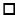 
Резидент еместерге талаптар
Требования к нерезидентам
Резидент еместерге талаптар
Требования к нерезидентам
Сұралған ақпараттың санаты, осы санат бойынша валюталық құрылымды ұсыну қажет
Категория запрашиваемой информации, по которой следует представить валютную структуру
Сұралған ақпараттың санаты, осы санат бойынша валюталық құрылымды ұсыну қажет
Категория запрашиваемой информации, по которой следует представить валютную структуру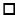 
Резидент еместердің алдындағы міндеттемелер
Обязательства перед нерезидентами
Резидент еместердің алдындағы міндеттемелер
Обязательства перед нерезидентами
Қаржылық құрал, осы құрал бойынша валюталық құрылымды ұсыну қажет
Финансовый инструмент, по которому следует представить валютную структуру
Қаржылық құрал, осы құрал бойынша валюталық құрылымды ұсыну қажет
Финансовый инструмент, по которому следует представить валютную структуру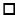 
Несиелер және заемдар/Ссуды и займы
Несиелер және заемдар/Ссуды и займы
Қаржылық құрал, осы құрал бойынша валюталық құрылымды ұсыну қажет
Финансовый инструмент, по которому следует представить валютную структуру
Қаржылық құрал, осы құрал бойынша валюталық құрылымды ұсыну қажет
Финансовый инструмент, по которому следует представить валютную структуру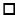 
Саудалық (коммерциялық) кредиттер
Торговые (коммерческие) кредиты
Саудалық (коммерциялық) кредиттер
Торговые (коммерческие) кредиты
Қаржылық құрал, осы құрал бойынша валюталық құрылымды ұсыну қажет
Финансовый инструмент, по которому следует представить валютную структуру
Қаржылық құрал, осы құрал бойынша валюталық құрылымды ұсыну қажет
Финансовый инструмент, по которому следует представить валютную структуру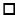 
Басқа берешек/Прочая задолженность
Басқа берешек/Прочая задолженность
1-ТБ нысанынан көрсеткіштің коды
Код показателя из формы 1-ПБ
Задолженность на
_______________________ 
(күнін көрсетіңіз/указать дату)
жағдайы бойынша берешек
(бұдан әрі – есепті күн/далее - отчетная дата)
(мың АҚШ долл./в тыс. долл. США3)
1-ТБ нысанынан көрсеткіштің коды
Код показателя из формы 1-ПБ
Задолженность на
_______________________ 
(күнін көрсетіңіз/указать дату)
жағдайы бойынша берешек
(бұдан әрі – есепті күн/далее - отчетная дата)
(мың АҚШ долл./в тыс. долл. США3)
1-ТБ нысанынан көрсеткіштің коды
Код показателя из формы 1-ПБ
Задолженность на
_______________________ 
(күнін көрсетіңіз/указать дату)
жағдайы бойынша берешек
(бұдан әрі – есепті күн/далее - отчетная дата)
(мың АҚШ долл./в тыс. долл. США3)
1-ТБ нысанынан көрсеткіштің коды
Код показателя из формы 1-ПБ
Задолженность на
_______________________ 
(күнін көрсетіңіз/указать дату)
жағдайы бойынша берешек
(бұдан әрі – есепті күн/далее - отчетная дата)
(мың АҚШ долл./в тыс. долл. США3)
1-ТБ нысанынан көрсеткіштің коды
Код показателя из формы 1-ПБ
Задолженность на
_______________________ 
(күнін көрсетіңіз/указать дату)
жағдайы бойынша берешек
(бұдан әрі – есепті күн/далее - отчетная дата)
(мың АҚШ долл./в тыс. долл. США3)
6.1-бөлігінде көрсетілген 1-ТБ нысанынан көрсеткіштің коды
Код показателя из формы 1-ПБ, указанный в части 6.1
6.1-бөлігінде көрсетілген берешек
Задолженность, указанная в части 6.1
Валюта түрлері бойынша/По видам валют
Валюта түрлері бойынша/По видам валют
Валюта түрлері бойынша/По видам валют
Валюта түрлері бойынша/По видам валют
Валюта түрлері бойынша/По видам валют
Валюта түрлері бойынша/По видам валют
Валюта түрлері бойынша/По видам валют
Валюта түрлері бойынша/По видам валют
Валюта түрлері бойынша/По видам валют
6.1-бөлігінде көрсетілген 1-ТБ нысанынан көрсеткіштің коды
Код показателя из формы 1-ПБ, указанный в части 6.1
6.1-бөлігінде көрсетілген берешек
Задолженность, указанная в части 6.1
KZT
USD
EUR
RUB
CHF
XDR
CAD
CNY
Басқа валюта түрлері/
Другие виды валют
А
1
2
3
4
5
6
7
8
9
10
Алғашқы статистикалық деректерді таратуға келісеміз4
Согласны на распространение первичных статистических данных4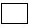 
Алғашқы статистикалық деректерді таратуға келіспейміз4
Не согласны на распространение первичных статистических данных4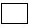 Қазақстан Республикасы Ұлттық
экономика министрлігі
Статистика комитеті
төрағасының
2017 жылғы 7 желтоқсандағы
№ 194 бұйрығына 24-қосымшаКазақстан Республикасы
Статистика агенттiгi
төрағасының мiндетiн
атқарушының
2010 жылғы 21 желтоқсандағы
№ 351 бұйрығына 48-қосымша
Топқа кіретін заңды тұлғаның атауы /жеке тұлғаның Т.А.Ә.1
Наименование юридического лица /Ф.И.О1 физического лица, находящегося в Группе
Заңды тұлғаның тіркеу елі /жеке тұлғаның азаматтығы
Страна регистрации юридического лица/гражданства физического лица
БСН/ЖСН/ТСН2
(ТСН туралы ақпараттың бар болған жағдайында)
БИН/ИИН/ИНР2 (при наличии информации об ИНР)
А – В-бағандарда көрсетілген заңды тұлғаларға
берілетін реттік номер
Порядковый номер, присваиваемый юридическим лицам, указанным в столбцах
А – В
А – В-бағандарда көрсетілген заңды тұлғаларда үлестерге тура ие болатын инвесторлар
Инвесторы, непосредственно владеющие долями в юридических лицах, указанных в столбцах А – В
А – В-бағандарда көрсетілген заңды тұлғаларда үлестерге тура ие болатын инвесторлар
Инвесторы, непосредственно владеющие долями в юридических лицах, указанных в столбцах А – В
Топқа кіретін заңды тұлғаның атауы /жеке тұлғаның Т.А.Ә.1
Наименование юридического лица /Ф.И.О1 физического лица, находящегося в Группе
Заңды тұлғаның тіркеу елі /жеке тұлғаның азаматтығы
Страна регистрации юридического лица/гражданства физического лица
БСН/ЖСН/ТСН2
(ТСН туралы ақпараттың бар болған жағдайында)
БИН/ИИН/ИНР2 (при наличии информации об ИНР)
А – В-бағандарда көрсетілген заңды тұлғаларға
берілетін реттік номер
Порядковый номер, присваиваемый юридическим лицам, указанным в столбцах
А – В
А-бағандағы инвестордың атауы және (немесе)
1-бағандағы инвестордың номері
Наименование инвестора из столбца А и (или) номер инвестора из столбца 1
инвестордың үлесі
(%)
доля инвестора (%)
А
Б
В
1
2
3
А
Ел 1
0101-17/A
1
N
Ел 1
2
E(респондент)
Ел 2
000000000002
3
A және (немесе) 1
30
В
Ел 2
000000000001
4
A және (немесе) 1
80
D
Ел 2
000000000003
5
A және (немесе) 1
20
G
Ел 3
X-10-17/832
6
E және (немесе) 3
70
С
Ел 3
X-10-17/830
7
B және (немесе) 4
80
F
Ел 3
X-10-17/831
8
D және (немесе) 5
15
H
Ел 4
№№№№№№1
9
G және (немесе) 6
10
I
Ел 4
№№№№№№2
10
G және (немесе) 6
100
E(респондент)
Ел 2
000000000002
3
B және (немесе) 4
30
D
Ел 2
000000000003
5
N және (немесе) 2
80
С
Ел 3
X-10-17/830
7
N және (немесе) 2
5
5.1-бөлігінде көрсетілген 1-ТБ нысанынан көрсеткіштің коды
Код показателя из формы 1-ПБ, указанный в части 5.1
5.1-бөлігінде көрсетілген берешек
Задолженность, указанная в части 5.1
Оның ішінде/В том числе:
Оның ішінде/В том числе:
Оның ішінде/В том числе:
Оның ішінде/В том числе:
Оның ішінде/В том числе:
Оның ішінде/В том числе:
Оның ішінде/В том числе:
Оның ішінде/В том числе:
Оның ішінде/В том числе:
Оның ішінде/В том числе:
5.1-бөлігінде көрсетілген 1-ТБ нысанынан көрсеткіштің коды
Код показателя из формы 1-ПБ, указанный в части 5.1
5.1-бөлігінде көрсетілген берешек
Задолженность, указанная в части 5.1
талап етілетін
до востребования
5.1-бөлігінде көрсетілген есепті күннен бастап мерзімнің ішінде (айлармен) өтеуге тиіс
подлежит погашению в течение (месяцев), начиная с отчетной даты, указанной в части 5.1
5.1-бөлігінде көрсетілген есепті күннен бастап мерзімнің ішінде (айлармен) өтеуге тиіс
подлежит погашению в течение (месяцев), начиная с отчетной даты, указанной в части 5.1
5.1-бөлігінде көрсетілген есепті күннен бастап мерзімнің ішінде (айлармен) өтеуге тиіс
подлежит погашению в течение (месяцев), начиная с отчетной даты, указанной в части 5.1
5.1-бөлігінде көрсетілген есепті күннен бастап мерзімнің ішінде (айлармен) өтеуге тиіс
подлежит погашению в течение (месяцев), начиная с отчетной даты, указанной в части 5.1
5.1-бөлігінде көрсетілген есепті күннен бастап мерзімнің ішінде (айлармен) өтеуге тиіс
подлежит погашению в течение (месяцев), начиная с отчетной даты, указанной в части 5.1
5.1-бөлігінде көрсетілген есепті күннен бастап мерзімнің ішінде (айлармен) өтеуге тиіс
подлежит погашению в течение (месяцев), начиная с отчетной даты, указанной в части 5.1
5.1-бөлігінде көрсетілген есепті күннен бастап мерзімнің ішінде (айлармен) өтеуге тиіс
подлежит погашению в течение (месяцев), начиная с отчетной даты, указанной в части 5.1
5.1-бөлігінде көрсетілген есепті күннен бастап мерзімнің ішінде (айлармен) өтеуге тиіс
подлежит погашению в течение (месяцев), начиная с отчетной даты, указанной в части 5.1
5.1-бөлігінде көрсетілген есепті күннен бастап мерзімнің ішінде (айлармен) өтеуге тиіс
подлежит погашению в течение (месяцев), начиная с отчетной даты, указанной в части 5.1
5.1-бөлігінде көрсетілген 1-ТБ нысанынан көрсеткіштің коды
Код показателя из формы 1-ПБ, указанный в части 5.1
5.1-бөлігінде көрсетілген берешек
Задолженность, указанная в части 5.1
талап етілетін
до востребования
0-3
4-6
7-9
10-12
13-15
16-18
19-21
22-24
24 айдан кейін
после 24 месяца
А
1
2
3
4
5
6
7
8
9
10
11
2225006
1 000
400
600
6.1-бөлігінде көрсетілген 1-ТБ нысанынан көрсеткіштің коды
Код показателя из формы 1-ПБ, указанный в части 6.1
6.1-бөлігінде көрсетілген берешек
Задолженность, указанная в части 6.1
Валюта түрлері бойынша/По видам валют
Валюта түрлері бойынша/По видам валют
Валюта түрлері бойынша/По видам валют
Валюта түрлері бойынша/По видам валют
Валюта түрлері бойынша/По видам валют
Валюта түрлері бойынша/По видам валют
Валюта түрлері бойынша/По видам валют
Валюта түрлері бойынша/По видам валют
Валюта түрлері бойынша/По видам валют
6.1-бөлігінде көрсетілген 1-ТБ нысанынан көрсеткіштің коды
Код показателя из формы 1-ПБ, указанный в части 6.1
6.1-бөлігінде көрсетілген берешек
Задолженность, указанная в части 6.1
KZT
USD
EUR
RUB
CHF
XDR
CAD
CNY
Басқа валюта түрлері/
Другие виды валют
А
1
2
3
4
5
6
7
8
9
10
2325006
2 514
2 400
114Қазақстан Республикасы Ұлттық
экономика министрлігі
Статистика комитеті
төрағасының
2017 жылғы 7 желтоқсандағы
№ 194 бұйрығына 25-қосымшаКазақстан Республикасы
Статистика агенттiгi
төрағасының мiндетiн
атқарушының
2010 жылғы 21 желтоқсандағы
№ 351 бұйрығына 51-қосымша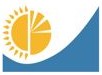 
Мемлекеттік статистика органдары құпиялылығына кепілдік береді
Конфиденциальность гарантируется органами государственной статистики
Мемлекеттік статистика органдары құпиялылығына кепілдік береді
Конфиденциальность гарантируется органами государственной статистики
Приложение 51 к приказу исполняющего обязанности Председателя Агентства Республики Казахстан по статистике от 21 декабря 2010 года № 351
Приложение 51 к приказу исполняющего обязанности Председателя Агентства Республики Казахстан по статистике от 21 декабря 2010 года № 351
Ведомстволық статистикалық байқаудың статистикалық нысаны 
Статистическая форма ведомственного статистического наблюдения
Ведомстволық статистикалық байқаудың статистикалық нысаны 
Статистическая форма ведомственного статистического наблюдения
Ведомстволық статистикалық байқаудың статистикалық нысаны 
Статистическая форма ведомственного статистического наблюдения
Ведомстволық статистикалық байқаудың статистикалық нысаны 
Статистическая форма ведомственного статистического наблюдения
Қазақстан Республикасы Ұлттық Банкінің аумақтық органына респонденттің орналасқан жері бойынша ұсынылады 
Представляется территориальному органу Национального Банка Республики Казахстан по месту нахождения респондента
Қазақстан Республикасы Ұлттық Банкінің аумақтық органына респонденттің орналасқан жері бойынша ұсынылады 
Представляется территориальному органу Национального Банка Республики Казахстан по месту нахождения респондента
Қазақстан Республикасы Ұлттық Банкінің аумақтық органына респонденттің орналасқан жері бойынша ұсынылады 
Представляется территориальному органу Национального Банка Республики Казахстан по месту нахождения респондента
Қазақстан Республикасы Ұлттық Банкінің аумақтық органына респонденттің орналасқан жері бойынша ұсынылады 
Представляется территориальному органу Национального Банка Республики Казахстан по месту нахождения респондента
Статистикалық нысан www.nationalbank.kz интернет-ресурсына орналастырылған 
Статистическая форма размещена на интернет-ресурсе www.nationalbank.kz
Статистикалық нысан www.nationalbank.kz интернет-ресурсына орналастырылған 
Статистическая форма размещена на интернет-ресурсе www.nationalbank.kz
Статистикалық нысан www.nationalbank.kz интернет-ресурсына орналастырылған 
Статистическая форма размещена на интернет-ресурсе www.nationalbank.kz
Статистикалық нысан www.nationalbank.kz интернет-ресурсына орналастырылған 
Статистическая форма размещена на интернет-ресурсе www.nationalbank.kz
Мемлекеттік статистиканың тиісті органдарына анық емес бастапқы статистикалық деректерді ұсыну және бастапқы статистикалық деректерді белгіленген мерзімде ұсынбау "Әкімшілік құқық бұзушылық туралы" Қазақстан Республикасы Кодексінің 497-бабында көзделген әкімшілік құқық бұзушылықтар болып табылады
Представление недостоверных и непредставление первичных статистических данных в соответствующие органы государственной статистики в установленный срок являются административными правонарушениями, предусмотренными статьей 497 Кодекса Республики Казахстан "Об административных правонарушениях"
Мемлекеттік статистиканың тиісті органдарына анық емес бастапқы статистикалық деректерді ұсыну және бастапқы статистикалық деректерді белгіленген мерзімде ұсынбау "Әкімшілік құқық бұзушылық туралы" Қазақстан Республикасы Кодексінің 497-бабында көзделген әкімшілік құқық бұзушылықтар болып табылады
Представление недостоверных и непредставление первичных статистических данных в соответствующие органы государственной статистики в установленный срок являются административными правонарушениями, предусмотренными статьей 497 Кодекса Республики Казахстан "Об административных правонарушениях"
Мемлекеттік статистиканың тиісті органдарына анық емес бастапқы статистикалық деректерді ұсыну және бастапқы статистикалық деректерді белгіленген мерзімде ұсынбау "Әкімшілік құқық бұзушылық туралы" Қазақстан Республикасы Кодексінің 497-бабында көзделген әкімшілік құқық бұзушылықтар болып табылады
Представление недостоверных и непредставление первичных статистических данных в соответствующие органы государственной статистики в установленный срок являются административными правонарушениями, предусмотренными статьей 497 Кодекса Республики Казахстан "Об административных правонарушениях"
Мемлекеттік статистиканың тиісті органдарына анық емес бастапқы статистикалық деректерді ұсыну және бастапқы статистикалық деректерді белгіленген мерзімде ұсынбау "Әкімшілік құқық бұзушылық туралы" Қазақстан Республикасы Кодексінің 497-бабында көзделген әкімшілік құқық бұзушылықтар болып табылады
Представление недостоверных и непредставление первичных статистических данных в соответствующие органы государственной статистики в установленный срок являются административными правонарушениями, предусмотренными статьей 497 Кодекса Республики Казахстан "Об административных правонарушениях"
Мемлекеттік статистиканың тиісті органдарына анық емес бастапқы статистикалық деректерді ұсыну және бастапқы статистикалық деректерді белгіленген мерзімде ұсынбау "Әкімшілік құқық бұзушылық туралы" Қазақстан Республикасы Кодексінің 497-бабында көзделген әкімшілік құқық бұзушылықтар болып табылады
Представление недостоверных и непредставление первичных статистических данных в соответствующие органы государственной статистики в установленный срок являются административными правонарушениями, предусмотренными статьей 497 Кодекса Республики Казахстан "Об административных правонарушениях"
Статистикалық нысан коды 6981202
Код статистической формы 6981202
Статистикалық нысан коды 6981202
Код статистической формы 6981202
"Өмірді сақтандыру" саласы бойынша резидент еместерді сақтандыру (қайта сақтандыру) және резидент еместердің тәуекелдерін қайта сақтандыру туралы есеп
"Өмірді сақтандыру" саласы бойынша резидент еместерді сақтандыру (қайта сақтандыру) және резидент еместердің тәуекелдерін қайта сақтандыру туралы есеп
"Өмірді сақтандыру" саласы бойынша резидент еместерді сақтандыру (қайта сақтандыру) және резидент еместердің тәуекелдерін қайта сақтандыру туралы есеп
11-ТБ- ӨС
11-ПБ-СЖ
11-ТБ- ӨС
11-ПБ-СЖ
Отчет о страховании (перестраховании) нерезидентов и перестраховании рисков у нерезидентов по отрасли "страхование жизни"
Отчет о страховании (перестраховании) нерезидентов и перестраховании рисков у нерезидентов по отрасли "страхование жизни"
Отчет о страховании (перестраховании) нерезидентов и перестраховании рисков у нерезидентов по отрасли "страхование жизни"
"Өмірді сақтандыру" саласы бойынша лицензия негізінде өз қызметін жүзеге асыратын сақтандыру ұйымдары ұсынады
Представляют страховые организации, осуществляющие свою деятельность на основании лицензии по отрасли "страхование жизни"
"Өмірді сақтандыру" саласы бойынша лицензия негізінде өз қызметін жүзеге асыратын сақтандыру ұйымдары ұсынады
Представляют страховые организации, осуществляющие свою деятельность на основании лицензии по отрасли "страхование жизни"
"Өмірді сақтандыру" саласы бойынша лицензия негізінде өз қызметін жүзеге асыратын сақтандыру ұйымдары ұсынады
Представляют страховые организации, осуществляющие свою деятельность на основании лицензии по отрасли "страхование жизни"
"Өмірді сақтандыру" саласы бойынша лицензия негізінде өз қызметін жүзеге асыратын сақтандыру ұйымдары ұсынады
Представляют страховые организации, осуществляющие свою деятельность на основании лицензии по отрасли "страхование жизни"
"Өмірді сақтандыру" саласы бойынша лицензия негізінде өз қызметін жүзеге асыратын сақтандыру ұйымдары ұсынады
Представляют страховые организации, осуществляющие свою деятельность на основании лицензии по отрасли "страхование жизни"
Ұсыну мерзімі – есепті кезеңнен кейін 20-нан кешіктірмей
Срок представления – не позднее 20 числа после отчетного периода
Ұсыну мерзімі – есепті кезеңнен кейін 20-нан кешіктірмей
Срок представления – не позднее 20 числа после отчетного периода
Ұсыну мерзімі – есепті кезеңнен кейін 20-нан кешіктірмей
Срок представления – не позднее 20 числа после отчетного периода
Ұсыну мерзімі – есепті кезеңнен кейін 20-нан кешіктірмей
Срок представления – не позднее 20 числа после отчетного периода
Ұсыну мерзімі – есепті кезеңнен кейін 20-нан кешіктірмей
Срок представления – не позднее 20 числа после отчетного периода
БСН коды
Код БИН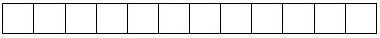 
Көрсеткіштің атауы
Наименование показателя
Жол коды
Код строки
Барлығы Всего
Сақтанушы елдің атауы
Наименование страны страхователя
Сақтанушы елдің атауы
Наименование страны страхователя
Сақтанушы елдің атауы
Наименование страны страхователя
Сақтанушы елдің атауы
Наименование страны страхователя
Сақтанушы елдің атауы
Наименование страны страхователя
Сақтанушы елдің атауы
Наименование страны страхователя
Сақтанушы елдің атауы
Наименование страны страхователя
Сақтанушы елдің атауы
Наименование страны страхователя
Сақтанушы елдің атауы
Наименование страны страхователя
Көрсеткіштің атауы
Наименование показателя
Жол коды
Код строки
Барлығы Всего
А
Б
1
2
3
4
5
6
7
8
9
10
1.1-бөлік. Есепті кезеңнің операциялары
Часть 1.1. Операции за отчетный период
1.1-бөлік. Есепті кезеңнің операциялары
Часть 1.1. Операции за отчетный период
1.1-бөлік. Есепті кезеңнің операциялары
Часть 1.1. Операции за отчетный период
1.1-бөлік. Есепті кезеңнің операциялары
Часть 1.1. Операции за отчетный период
1.1-бөлік. Есепті кезеңнің операциялары
Часть 1.1. Операции за отчетный период
1.1-бөлік. Есепті кезеңнің операциялары
Часть 1.1. Операции за отчетный период
1.1-бөлік. Есепті кезеңнің операциялары
Часть 1.1. Операции за отчетный период
1.1-бөлік. Есепті кезеңнің операциялары
Часть 1.1. Операции за отчетный период
1.1-бөлік. Есепті кезеңнің операциялары
Часть 1.1. Операции за отчетный период
1.1-бөлік. Есепті кезеңнің операциялары
Часть 1.1. Операции за отчетный период
1.1-бөлік. Есепті кезеңнің операциялары
Часть 1.1. Операции за отчетный период
1.1-бөлік. Есепті кезеңнің операциялары
Часть 1.1. Операции за отчетный период
Резидент еместермен сақтандыру шарттары бойынша қабылданған сақтандыру сыйлықақылары
Принятые страховые премии по договорам страхования с нерезидентами
21100
Резидент еместермен сақтандыру шарттары бойынша сақтандыру төлемдерін жүзеге асыру шығыстары
Расходы по осуществлению страховых выплат по договорам страхования с нерезидентами
21200
оның ішінде ірі сақтандыру төлемдері 
из них крупные страховые выплаты
21210
Полистерді ұстаушыларға компанияның пайдасына қатыса отырып есептелген бонустар 
Бонусы, начисленные держателям полисов с участием в прибыли компании
21305
Сақтандыру ұйымының инвестициялық кірісіне қатысу шарты бойынша қалыптастырылатын ішкі резервтік қор
Внутренний резервный фонд, формируемый по договорам участия в инвестиционном доходе страховой организации
21306
1.2-бөлік. Резидент еместермен сақтандыру шарттары бойынша резервтер бойынша қалдықтар (позициялар) (қайта сақтандырушының үлесін қоспағанда) 
Часть 1.2. Остатки (позиции) по резервам по договорам страхования с нерезидентами (за исключением доли перестраховщика)
1.2-бөлік. Резидент еместермен сақтандыру шарттары бойынша резервтер бойынша қалдықтар (позициялар) (қайта сақтандырушының үлесін қоспағанда) 
Часть 1.2. Остатки (позиции) по резервам по договорам страхования с нерезидентами (за исключением доли перестраховщика)
1.2-бөлік. Резидент еместермен сақтандыру шарттары бойынша резервтер бойынша қалдықтар (позициялар) (қайта сақтандырушының үлесін қоспағанда) 
Часть 1.2. Остатки (позиции) по резервам по договорам страхования с нерезидентами (за исключением доли перестраховщика)
1.2-бөлік. Резидент еместермен сақтандыру шарттары бойынша резервтер бойынша қалдықтар (позициялар) (қайта сақтандырушының үлесін қоспағанда) 
Часть 1.2. Остатки (позиции) по резервам по договорам страхования с нерезидентами (за исключением доли перестраховщика)
1.2-бөлік. Резидент еместермен сақтандыру шарттары бойынша резервтер бойынша қалдықтар (позициялар) (қайта сақтандырушының үлесін қоспағанда) 
Часть 1.2. Остатки (позиции) по резервам по договорам страхования с нерезидентами (за исключением доли перестраховщика)
1.2-бөлік. Резидент еместермен сақтандыру шарттары бойынша резервтер бойынша қалдықтар (позициялар) (қайта сақтандырушының үлесін қоспағанда) 
Часть 1.2. Остатки (позиции) по резервам по договорам страхования с нерезидентами (за исключением доли перестраховщика)
1.2-бөлік. Резидент еместермен сақтандыру шарттары бойынша резервтер бойынша қалдықтар (позициялар) (қайта сақтандырушының үлесін қоспағанда) 
Часть 1.2. Остатки (позиции) по резервам по договорам страхования с нерезидентами (за исключением доли перестраховщика)
1.2-бөлік. Резидент еместермен сақтандыру шарттары бойынша резервтер бойынша қалдықтар (позициялар) (қайта сақтандырушының үлесін қоспағанда) 
Часть 1.2. Остатки (позиции) по резервам по договорам страхования с нерезидентами (за исключением доли перестраховщика)
1.2-бөлік. Резидент еместермен сақтандыру шарттары бойынша резервтер бойынша қалдықтар (позициялар) (қайта сақтандырушының үлесін қоспағанда) 
Часть 1.2. Остатки (позиции) по резервам по договорам страхования с нерезидентами (за исключением доли перестраховщика)
1.2-бөлік. Резидент еместермен сақтандыру шарттары бойынша резервтер бойынша қалдықтар (позициялар) (қайта сақтандырушының үлесін қоспағанда) 
Часть 1.2. Остатки (позиции) по резервам по договорам страхования с нерезидентами (за исключением доли перестраховщика)
1.2-бөлік. Резидент еместермен сақтандыру шарттары бойынша резервтер бойынша қалдықтар (позициялар) (қайта сақтандырушының үлесін қоспағанда) 
Часть 1.2. Остатки (позиции) по резервам по договорам страхования с нерезидентами (за исключением доли перестраховщика)
1.2-бөлік. Резидент еместермен сақтандыру шарттары бойынша резервтер бойынша қалдықтар (позициялар) (қайта сақтандырушының үлесін қоспағанда) 
Часть 1.2. Остатки (позиции) по резервам по договорам страхования с нерезидентами (за исключением доли перестраховщика)
Еңбегі сіңбеген сыйлықақы резерві
Резерв незаработанной премии 
21500
есепті кезеңнің басына
на начало отчетного периода
21520
есепті кезеңнің соңына
на конец отчетного периода
21530
Пайда болмаған шығындар резерві
Резерв непроизошедших убытков
21600
есепті кезеңнің басына
на начало отчетного периода
21620
есепті кезеңнің соңына
на конец отчетного периода
21630
Шығындар резерві
Резерв убытков
21700
есепті кезеңнің басына
на начало отчетного периода
21720
есепті кезеңнің соңына
на конец отчетного периода
21730
Көрсеткіштің атауы
Наименование показателя
Жол коды
Код строки
Барлығы Всего
Қайта сақтанушы елдің атауы
Наименование страны перестрахователя
Қайта сақтанушы елдің атауы
Наименование страны перестрахователя
Қайта сақтанушы елдің атауы
Наименование страны перестрахователя
Қайта сақтанушы елдің атауы
Наименование страны перестрахователя
Қайта сақтанушы елдің атауы
Наименование страны перестрахователя
Қайта сақтанушы елдің атауы
Наименование страны перестрахователя
Қайта сақтанушы елдің атауы
Наименование страны перестрахователя
Қайта сақтанушы елдің атауы
Наименование страны перестрахователя
Қайта сақтанушы елдің атауы
Наименование страны перестрахователя
Көрсеткіштің атауы
Наименование показателя
Жол коды
Код строки
Барлығы Всего
А
Б
1
2
3
4
5
6
7
8
9
10
2.1-бөлік. Есепті кезеңнің операциялары
Часть 2.1. Операции за отчетный период
2.1-бөлік. Есепті кезеңнің операциялары
Часть 2.1. Операции за отчетный период
2.1-бөлік. Есепті кезеңнің операциялары
Часть 2.1. Операции за отчетный период
2.1-бөлік. Есепті кезеңнің операциялары
Часть 2.1. Операции за отчетный период
2.1-бөлік. Есепті кезеңнің операциялары
Часть 2.1. Операции за отчетный период
2.1-бөлік. Есепті кезеңнің операциялары
Часть 2.1. Операции за отчетный период
2.1-бөлік. Есепті кезеңнің операциялары
Часть 2.1. Операции за отчетный период
2.1-бөлік. Есепті кезеңнің операциялары
Часть 2.1. Операции за отчетный период
2.1-бөлік. Есепті кезеңнің операциялары
Часть 2.1. Операции за отчетный период
2.1-бөлік. Есепті кезеңнің операциялары
Часть 2.1. Операции за отчетный период
2.1-бөлік. Есепті кезеңнің операциялары
Часть 2.1. Операции за отчетный период
2.1-бөлік. Есепті кезеңнің операциялары
Часть 2.1. Операции за отчетный период
Резидент еместермен қайта сақтандыру шарттары бойынша алынған сақтандыру сыйлықақылары
Принятые страховые премии по договорам перестрахования с нерезидентами
22100
Резидент еместермен қайта сақтандыру шарттары бойынша сақтандыру төлемдерін жүзеге асыру шығыстары
Расходы по осуществлению страховых выплат по договорам перестрахования с нерезидентами
22200
оның ішінде ірі сақтандыру төлемдері 
из них крупные страховые выплаты
22210
Төленуге жататын комиссиялар
Комиссионные, подлежащие к выплате
22400
теңбе-тең қайта сақтандыру болған жағдайда
в случае пропорционального перестрахования
22440
теңбе-тең емес қайта сақтандыру болған жағдайда
в случае непропорционального перестрахования
22450
2.2-бөлік. Резидент еместермен қайта сақтандыру шарттары бойынша резервтері бойынша қалдықтар (позициялар) (қайта сақтандырушының үлесін қоспағанда)
Часть 2.2. Остатки (позиции) по резервам (доля перестраховщика по договорам перестрахования с нерезидентами)
2.2-бөлік. Резидент еместермен қайта сақтандыру шарттары бойынша резервтері бойынша қалдықтар (позициялар) (қайта сақтандырушының үлесін қоспағанда)
Часть 2.2. Остатки (позиции) по резервам (доля перестраховщика по договорам перестрахования с нерезидентами)
2.2-бөлік. Резидент еместермен қайта сақтандыру шарттары бойынша резервтері бойынша қалдықтар (позициялар) (қайта сақтандырушының үлесін қоспағанда)
Часть 2.2. Остатки (позиции) по резервам (доля перестраховщика по договорам перестрахования с нерезидентами)
2.2-бөлік. Резидент еместермен қайта сақтандыру шарттары бойынша резервтері бойынша қалдықтар (позициялар) (қайта сақтандырушының үлесін қоспағанда)
Часть 2.2. Остатки (позиции) по резервам (доля перестраховщика по договорам перестрахования с нерезидентами)
2.2-бөлік. Резидент еместермен қайта сақтандыру шарттары бойынша резервтері бойынша қалдықтар (позициялар) (қайта сақтандырушының үлесін қоспағанда)
Часть 2.2. Остатки (позиции) по резервам (доля перестраховщика по договорам перестрахования с нерезидентами)
2.2-бөлік. Резидент еместермен қайта сақтандыру шарттары бойынша резервтері бойынша қалдықтар (позициялар) (қайта сақтандырушының үлесін қоспағанда)
Часть 2.2. Остатки (позиции) по резервам (доля перестраховщика по договорам перестрахования с нерезидентами)
2.2-бөлік. Резидент еместермен қайта сақтандыру шарттары бойынша резервтері бойынша қалдықтар (позициялар) (қайта сақтандырушының үлесін қоспағанда)
Часть 2.2. Остатки (позиции) по резервам (доля перестраховщика по договорам перестрахования с нерезидентами)
2.2-бөлік. Резидент еместермен қайта сақтандыру шарттары бойынша резервтері бойынша қалдықтар (позициялар) (қайта сақтандырушының үлесін қоспағанда)
Часть 2.2. Остатки (позиции) по резервам (доля перестраховщика по договорам перестрахования с нерезидентами)
2.2-бөлік. Резидент еместермен қайта сақтандыру шарттары бойынша резервтері бойынша қалдықтар (позициялар) (қайта сақтандырушының үлесін қоспағанда)
Часть 2.2. Остатки (позиции) по резервам (доля перестраховщика по договорам перестрахования с нерезидентами)
2.2-бөлік. Резидент еместермен қайта сақтандыру шарттары бойынша резервтері бойынша қалдықтар (позициялар) (қайта сақтандырушының үлесін қоспағанда)
Часть 2.2. Остатки (позиции) по резервам (доля перестраховщика по договорам перестрахования с нерезидентами)
2.2-бөлік. Резидент еместермен қайта сақтандыру шарттары бойынша резервтері бойынша қалдықтар (позициялар) (қайта сақтандырушының үлесін қоспағанда)
Часть 2.2. Остатки (позиции) по резервам (доля перестраховщика по договорам перестрахования с нерезидентами)
2.2-бөлік. Резидент еместермен қайта сақтандыру шарттары бойынша резервтері бойынша қалдықтар (позициялар) (қайта сақтандырушының үлесін қоспағанда)
Часть 2.2. Остатки (позиции) по резервам (доля перестраховщика по договорам перестрахования с нерезидентами)
Еңбегі сіңбеген сыйлықақы резерві
Резерв незаработанной премии 
22500
есепті кезеңнің басына
на начало отчетного периода
22520
есепті кезеңнің соңына
на конец отчетного периода
22530
Пайда болмаған шығындар резерві
Резерв непроизошедших убытков
22600
есепті кезеңнің басына
на начало отчетного периода
22620
есепті кезеңнің соңына
на конец отчетного периода
22630
Шығындар резерві
Резерв убытков
22700
есепті кезеңнің басына
на начало отчетного периода
22720
есепті кезеңнің соңына
на конец отчетного периода
22730
Көрсеткіштің атауы
Наименование показателя
Жол коды
Код строки
Барлығы Всего
Қайта сақтандырушы елдің атауы
Наименование страны перестраховщика
Қайта сақтандырушы елдің атауы
Наименование страны перестраховщика
Қайта сақтандырушы елдің атауы
Наименование страны перестраховщика
Қайта сақтандырушы елдің атауы
Наименование страны перестраховщика
Қайта сақтандырушы елдің атауы
Наименование страны перестраховщика
Қайта сақтандырушы елдің атауы
Наименование страны перестраховщика
Қайта сақтандырушы елдің атауы
Наименование страны перестраховщика
Қайта сақтандырушы елдің атауы
Наименование страны перестраховщика
Қайта сақтандырушы елдің атауы
Наименование страны перестраховщика
Көрсеткіштің атауы
Наименование показателя
Жол коды
Код строки
Барлығы Всего
А
Б
1
2
3
4
5
6
7
8
9
10
3.1-бөлік. Есепті кезеңнің операциялары
Часть 3.1. Операции за отчетный период
3.1-бөлік. Есепті кезеңнің операциялары
Часть 3.1. Операции за отчетный период
3.1-бөлік. Есепті кезеңнің операциялары
Часть 3.1. Операции за отчетный период
3.1-бөлік. Есепті кезеңнің операциялары
Часть 3.1. Операции за отчетный период
3.1-бөлік. Есепті кезеңнің операциялары
Часть 3.1. Операции за отчетный период
3.1-бөлік. Есепті кезеңнің операциялары
Часть 3.1. Операции за отчетный период
3.1-бөлік. Есепті кезеңнің операциялары
Часть 3.1. Операции за отчетный период
3.1-бөлік. Есепті кезеңнің операциялары
Часть 3.1. Операции за отчетный период
3.1-бөлік. Есепті кезеңнің операциялары
Часть 3.1. Операции за отчетный период
3.1-бөлік. Есепті кезеңнің операциялары
Часть 3.1. Операции за отчетный период
3.1-бөлік. Есепті кезеңнің операциялары
Часть 3.1. Операции за отчетный период
3.1-бөлік. Есепті кезеңнің операциялары
Часть 3.1. Операции за отчетный период
Резидент емес қайта сақтандыру ұйымына, оның ішінде сақтандыру брокері арқылы берілген сақтандыру сыйлықақылары
Страховые премии, переданные перестраховочной организации – нерезиденту, в том числе через страхового брокера 
23100
Резидент еместермен қайта сақтандыру шарттары бойынша алынған өтемақы
Возмещение, полученное по договорам перестрахования с нерезидентами
23200
Алынуға жататын комиссиялар
Комиссионные, подлежащие к получению
23400
теңбе-тең қайта сақтандыру болған жағдайда
в случае пропорционального перестрахования
23440
теңбе-тең емес қайта сақтандыру болған жағдайда
в случае непропорционального перестрахования
23450
Көрсеткіштің атауы
Наименование показателя
Жол коды
Код строки
Барлығы Всего
Брокер (агент) елдің атауы
Наименование страны брокера (агента)
Брокер (агент) елдің атауы
Наименование страны брокера (агента)
Брокер (агент) елдің атауы
Наименование страны брокера (агента)
Брокер (агент) елдің атауы
Наименование страны брокера (агента)
Брокер (агент) елдің атауы
Наименование страны брокера (агента)
Брокер (агент) елдің атауы
Наименование страны брокера (агента)
Брокер (агент) елдің атауы
Наименование страны брокера (агента)
Брокер (агент) елдің атауы
Наименование страны брокера (агента)
Брокер (агент) елдің атауы
Наименование страны брокера (агента)
Көрсеткіштің атауы
Наименование показателя
Жол коды
Код строки
Барлығы Всего
А
Б
1
2
3
4
5
6
7
8
9
10
4.1-бөлік. Есепті кезеңнің операциялары
Часть 4.1. Операции за отчетный период
4.1-бөлік. Есепті кезеңнің операциялары
Часть 4.1. Операции за отчетный период
4.1-бөлік. Есепті кезеңнің операциялары
Часть 4.1. Операции за отчетный период
4.1-бөлік. Есепті кезеңнің операциялары
Часть 4.1. Операции за отчетный период
4.1-бөлік. Есепті кезеңнің операциялары
Часть 4.1. Операции за отчетный период
4.1-бөлік. Есепті кезеңнің операциялары
Часть 4.1. Операции за отчетный период
4.1-бөлік. Есепті кезеңнің операциялары
Часть 4.1. Операции за отчетный период
4.1-бөлік. Есепті кезеңнің операциялары
Часть 4.1. Операции за отчетный период
4.1-бөлік. Есепті кезеңнің операциялары
Часть 4.1. Операции за отчетный период
4.1-бөлік. Есепті кезеңнің операциялары
Часть 4.1. Операции за отчетный период
4.1-бөлік. Есепті кезеңнің операциялары
Часть 4.1. Операции за отчетный период
4.1-бөлік. Есепті кезеңнің операциялары
Часть 4.1. Операции за отчетный период
Резидент емес сақтандыру брокеріне немесе резидент емес сақтандыру агентіне төленген комиссия 
Комиссия, выплаченная страховому брокеру-нерезиденту или страховому агенту-нерезиденту
24400
Алғашқы статистикалық деректерді таратуға келісеміз*
Согласны на распространение первичных статистических данных*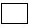 
Алғашқы статистикалық деректерді таратуға келіспейміз*
Не согласны на распространение первичных статистических данных*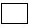 Қазақстан Республикасы Ұлттық
экономика министрлігі
Статистика комитеті
төрағасының
2017 жылғы 7 желтоқсандағы
№ 194 бұйрығына 26-қосымшаКазақстан Республикасы
Статистика агенттiгi
төрағасының мiндетiн
атқарушының
2010 жылғы 21 желтоқсандағы
№ 351 бұйрығына 52-қосымша